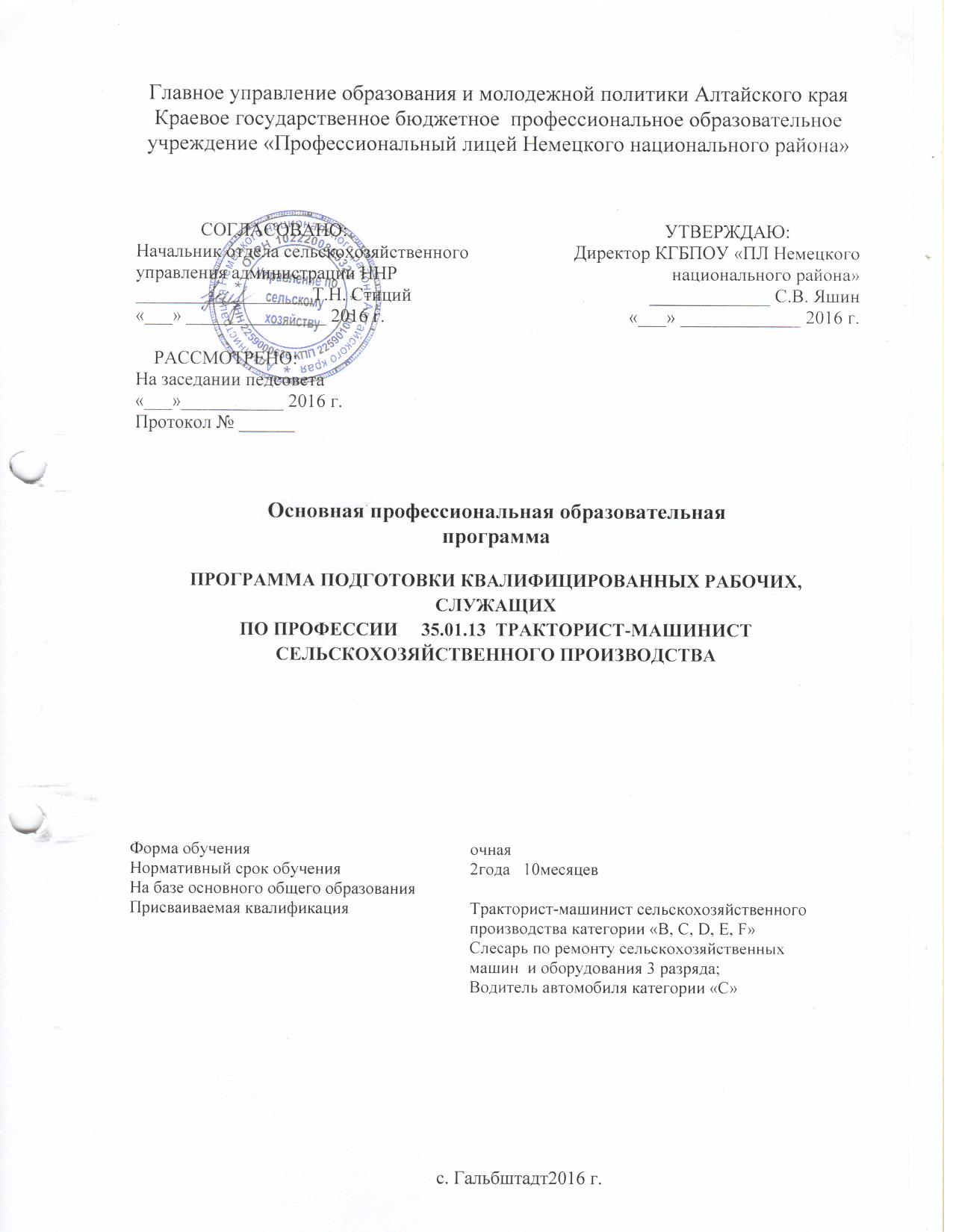 Основная профессиональная образовательная программа разработана на основе Федерального государственного образовательного стандарта среднего профессионального образования по профессии 19.01.17 Тракторист-машинист сельскохозяйственного производства. Приказ Минобразования и науки РФ №798 от 2 августа 2013 года;                                                                                                           «Об утверждении федерального компонента государственных образовательных стандартов начального общего, основного общего и среднего (полного) общего образования». Приказ Минобразования и науки РФ № 1089 от 5 марта 2004.Федеральный закон от 29.12.2012 года № 273- ФЗ «Об о образовании Российской Федерации».                        Разработчиком и правообладателем программы является: «Профессиональный лицей Немецкого национального района». Нормативный срок освоения программы при очной форме получения образования:         На базе основного общего образования - 2г. 10  месяцев.СОДЕРЖАНИЕ1.  Общие положения1.1. Нормативно-правовая основа разработки  образовательной программы ППКРС.   Нормативно-правовую основу разработки ОПСПО ППКРС по профессии «Тракторист-машинист сельскохозяйственного производства» (далее – программа) составляют: - Федеральный закон № 273-ФЗ от 29 декабря 2012 года «Об образовании в Российской Федерации»; - Федеральный закон от 21.07.2007 № 194-ФЗ «О внесении изменений в отдельные законодательные акты Российской Федерации в связи с установлением обязательности общего образования»; - Общероссийский классификатор профессий рабочих, служащих ОК 016-94, 01.11.2005 г; - Приказ Министерства образования и науки РФ от 14.06.2013 года «Об утверждении порядка организации и осуществления образовательной деятельности по образовательным программам среднего профессионального образования»;- Приказ Министерства образования и науки РФ № 968 от 16 августа 2013 года «Об утверждении Порядка проведения государственной итоговой аттестации по образовательным программам среднего профессионального образования»; - Приказ Министерства образования и науки РФ №1186 от 25 октября 2013 года «Об утверждении Порядка заполнения, учета и выдачи дипломов о среднем профессиональном образовании и их дубликатов»; - Закон Алтайского края «Об образовании»; - Федеральный государственный образовательный стандарт среднего профессионального образования по профессии 110800.02 Тракторист-машинист сельскохозяйственного производства Приказ № 740 от 2 августа 2013 года; -  Приказ Минобрнауки РФ  № 389 от 9.04.2015 года «Об утверждении прилагаемых изменений в ФГОС СПО»;- Приказ Минобрнауки РФ от 18.04.2013 года №291 «Об утверждении положения о практике обучающихся, осваивающих основные профессиональные образовательные программы среднего профессионального образования»;- Порядок организации и осуществления образовательной деятельности по образовательным программам среднего профессионального образования (утверждено приказом Министерства образования и науки РФ № 464 от 14 июня 2013 года); - Письмо Минобрнауки РФ № 12-696 от 20.10.2010 года «О разъяснениях по формированию учебного плана ОПОП НПО/СПО»; - Разъяснения по реализации федерального государственного образовательного стандарта среднего общего образования (профильное обучение) в пределах основных профессиональных образовательных программ начального профессионального или среднего профессионального образования, протокол Научно-методического совета Центра начального, среднего, высшего и дополнительного профессионального образования ФГУ «ФИРО» от 3 февраля 2011 года №1; - Устав лицея;  - Лицензия Главного Управления  образования  и молодежной    политики Алтайского края от 31 октября 2014 года, серия 22Л 01 №0001398, регистрационный номер 428;- Свидетельство о государственной аккредитации от 01 июля 2015 регистрационный номер 303, серия 22А 01 №0002217. 1.2. Цель и задачи ППКРС.Целью ППКРС является развитие у обучающихся личностных качеств, а также формирование общих и профессиональных компетенций в соответствии с требованиями ФГОС СПО по данной профессии.Задачи ППКРС:- приоритет практико-ориентированных знаний выпускника; - ориентация на развитие местного и регионального сообщества; - формирование потребности к постоянному развитию инновационной деятельности в профессиональной сфере, к продолжению образования; -  формирование готовности принимать решения и профессионально действовать в нестандартных ситуациях. 1.3. Характеристика подготовки по профессииСогласно приказа Минобрнауки РФ № 389от 9 апреля 2015 года пункт 5. В ФГОС СПО по профессии 110800.02 Тракторист-машинист сельскохозяйственного производства внести следующие изменения:А) в графе «Срок получения СПО по ППКРС в очной форме обучения таблицы 1 слова «2 года 5 месяцев» заменить словами «2 года 10 месяцев».   Нормативные сроки освоения образовательной программы среднего профессионального образования ППКРС на базе основного общего образования при очной форме получения образования составляют 2 года 10 месяцев.   В соответствии с рекомендуемым перечнем возможных сочетаний профессий рабочих, должностей служащих по Общероссийскому классификатору профессий рабочих, должностей служащих и тарифных разрядов (ОК 016-94) при формировании ППКРС:   тракторист-машинист сельскохозяйственного производства - слесарь по ремонту сельскохозяйственных машин  и оборудования;  тракторист-машинист сельскохозяйственного производства – водитель автомобиля.1.4. Трудоёмкость ППКРС      Согласно приказа Минобрнауки РФ № 389от 9 апреля 2015 года пункт 5. В ФГОС СПО по профессии 110800.02 Тракторист-машинист сельскохозяйственного производства внести следующие изменения:А) в графе «Срок получения СПО по ППКРС в очной форме обучения таблицы 1 слова «2 года 5 месяцев» заменить словами «2 года 10 месяцев».            Б) в таблице 2 пункты УП.00, ПП.00, ПА.00, ГИА.00 изложить в следующей редакции:В)  таблицу 3 изложить в следующей редакции: срок получения СПО по  ППКРС в очной форме обучения для лиц, обучающихся на базе основного общего образования, составляет 65 недель, в том числе:1.5. Требования к абитуриенту.   Прием в лицей абитуриентов для обучения по данной программе осуществляется за счет средств краевого бюджета по заявлениям лиц, имеющих основное общее образование. Прием на обучение за счет бюджетных ассигнований краевого бюджета является общедоступным. Абитуриент при поступлении должен представить оригинал документа государственного образца об образовании:- аттестат об основном общем образовании.                     1.6. Востребованность выпускниковВыпускники востребованы на предприятиях Немецкого национального, Славгородского, Табунского, Бурлинского, Хабарского, Панкрушихинского районов.1.7. Возможности продолжения образования выпускникаВыпускник, освоивший ППКРС, способен обучаться в ВУЗах.1.8. Основные пользователи ППКРСОсновными пользователями ППКРС являются:- студенты, их родители или законные представители; - работодатели; - преподаватели, сотрудники лицея; -другие заинтересованные лица.2. Характеристика профессиональной деятельности выпускников.Характеристика работ. Управление трактором работающим на жидком топливе, при транспортировке различных грузов, машин, механизмов, металлоконструкций и сооружений разной массы и габаритов с применением прицепных приспособлений или устройств. Наблюдение за погрузкой, креплением и разгрузкой транспортируемых грузов. Заправка трактора топливом и смазывание трактора и всех прицепных устройств. Выявление и устранение неисправностей в работе трактора. Производство текущего ремонта и участие во всех других видах ремонта обслуживаемого трактора и прицепных устройств.Должен знать: принцип работы и устройство обслуживаемого трактора; правила уличного движения; правила погрузки, укладки, строповки и разгрузки различных грузов; правила производства работ с прицепными приспособлениями и устройствами; способы выявления и устранения недостатков в работе трактора; мощность обслуживаемого двигателя и предельную нагрузку прицепных приспособлений; порядок оформления приемо-сдаточных документов на перевозимые грузы или выполненные работы.2.1. Область профессиональной деятельности выпускников. Область профессиональной деятельности выпускников: выполнение механизированных работ по возделыванию и уборке сельскохозяйственных культур; эксплуатация, техническое обслуживание и ремонт тракторов, комбайнов, сельскохозяйственных машин, механизмов, установок, приспособлений и другого инженерно-технологического оборудования сельскохозяйственного назначения.2.2. Объекты профессиональной деятельности выпускников Объектами профессиональной деятельности выпускников являются: - тракторы, самоходные сельскохозяйственные машины;- прицепные и навесные устройства;- оборудование животноводческих ферм и комплексов;- механизмы, установки, приспособления и другое инженерно-техническое оборудование сельскохозяйственного назначения;- автомобили категории «С»;- инструменты, оборудование, стационарные и передвижные средства для монтажа, ремонта и технического обслуживания сельскохозяйственных машин и оборудования;- технологические процессы монтажа, ремонта и технического обслуживания сельскохозяйственных машин и оборудования,- сырье и сельскохозяйственная продукция; - технологические операции в сельском хозяйстве.2.3. Виды профессиональной деятельности в соответствии с получаемой квалификацией.Обучающийся по профессии «Тракторист-машинист сельскохозяйственного производства» готовится к следующим видам деятельности: 1.Эксплуатация и техническое обслуживание сельскохозяйственных машин и оборудования.2. Выполнение слесарных работ по ремонту и техническому обслуживанию сельскохозяйственных машин и оборудования3. Транспортировка грузов.3.Требования к результатам освоения программы подготовки квалифицированных рабочих, служащих:3.1 Общие компетенции.Выпускник, освоивший ППКРС, должен обладать общими компетенциями, включающими в себя способность: 3.2 Профессиональные компетенции.Результатом освоения профессионального модуля «Эксплуатация и тех. Обслуживание с/х. машин и оборудования» является овладение обучающимися видами профессиональной деятельности, включающими профессиональные компетенции (ПК):Результатом освоения профессионального модуля «Выполнение слесарных работ по ремонту и техническому обслуживанию сельскохозяйственных машин и оборудования»Результатом освоения профессионального модуля « Транспортировка грузов» является овладение обучающимися профессиональными компетенциями (ПК):3.3	Требования к практическому опыту, умениям, знаниям при освоении  общеобразовательных дисциплин.Требования к практическому опыту, умениям, знаниям при освоении общепрофессиональных дисциплин.Требования к профессиональным модулям.3.4 Матрица компетенций.4. СОДЕРЖАНИЕ И ОРГАНИЗАЦИЯ ОБРАЗОВАТЕЛЬНОГО ПРОЦЕССА4.1 Календарный учебный графикКалендарный учебный график является самостоятельным документом, разрабатывается на текущий учебный год. Календарный учебный график устанавливает последовательность и продолжительность теоретического обучения, практик, промежуточной аттестации, государственной итоговой аттестации, каникул по каждому курсу.[   ] Обучение по дисциплинам и МДК[А] Промежуточная аттестация[К] Каникулы[УП]Учебная практика[ПП] Производственная практика[И] Государственная итоговая аттестация4.2 Базисный учебный план по профессии 110800.02 «Тракторист-машинист сельскохозяйственного производства»Квалификация: 19205   Тракторист-машинист сельскохозяйственного производства. 11442  Водитель автомобиля.18545   Слесарь по ремонту сельскохозяйственных машин и оборудования. Форма обучения – очная4.3 Учебный план Пояснительная запискаНастоящий учебный план подготовки квалификационных рабочих, служащих  краевого государственного бюджетного профессионального образовательного учреждения «Профессионального лицея Немецкого национального района» разработан на основе Федерального закона от 29.12.2012г №273 –Ф3 «Об образовании в Российской Федерации»;Порядок организации и осуществления образовательной деятельности по образовательным программам СПО, утвержденным приказом Минобрнауки РФ от 14 июня 2013г №464;Приказа Минобрнауки России (Министерства образования и науки РФ) от 29 октября 2013г №1199 «Об утверждении перечня профессий и специальностей среднего профессионального образования» (Зарегистрированного в Минюсте РФ  26 декабря 2013г №30861;Приказа Минобрнауки России от 02.08. 2013г № 740 «Об утверждении Федерального государственного образовательного стандарта среднего профессионального образования по профессии 110800.02 «Тракторист-машинист сельскохозяйственного производства» (Зарегистрированного в Минюсте России 20.08.2013 №29498);Приказ Минобрнауки РФ  № 389 от 9.04.2015 года «Об утверждении прилагаемых изменений в ФГОС СПО»;Федерального государственного образовательного стандарта среднего профессионального образования по профессии 110800.02 «Тракторист-машинист сельскохозяйственного производства»;Базисного учебного плана основной профессиональной образовательной программы (БУП)Рекомендаций по реализации образовательной программы основного общего образования в образовательных учреждениях начального  профессионального образования и среднего профессионального образования в соответствии Федеральным базисным учебным планом и примерными учебными планами для образовательных учреждений РФ, реализующих программы общего образования, разработанными Департаментом государственной политики и нормативно-правового регулирования в сфере образования (письмо Минобрнауки России от 29.05.2007г №03-1180), определяющих профили получаемого профессионального образования, базовые и профильные общеобразовательные дисциплины и их объемные параметры;Общероссийского классификатора профессий рабочих, должностей служащих и тарифных разрядов (ОК 016 - 94).   Образовательный процесс строится с учетом возрастных и индивидуальных особенностей обучающихся и ориентирован на расширение возможностей обучающихся в профессиональном самоопределении, повышении квалификации, специальной, физической и общекультурной подготовке выпускников и включает теоретическое обучение, учебную практику, производственную практику и воспитательную работу с обучающимися. Теоретическое обучение проводится в оборудованных кабинетах с использование учебно-методических и учебно-наглядных пособий в соответствии с Перечнем учебных материалов для подготовки квалифицированных рабочих, продолжительность урока 45 минут с перерывом 10 минут после каждого урока. После 4 урока устанавливается перерыв для приема пищи 20 минут. Уроки, сдвоенные по всем дисциплинам, кроме уроков физической культуры в залах. Последовательность и чередование уроков в каждой группе определяется расписанием занятий.    Образовательным учреждением практикуется проведение уроков теоретического обучения и практических занятий с привлечением специалистов предприятий и организаций, с которыми заключены договора о сотрудничестве. Вследствие чего повышается качество знаний обучающихся, расширяются  взаимосвязи образовательного учреждения с работодателями, оказывает влияние  на постоянное обновление программ и адаптацию обучающихся во время прохождения производственной практики.Структура программы подготовки квалифицированных рабочих, служащихППКРС предусматривает изучение следующих учебных циклов: общеобразовательного, общепрофессионального, профессионального и разделов: физическая культура, учебная практика, производственная практика, промежуточная аттестация и государственная итоговая аттестация.    В соответствии  с лицензией лицей реализует общеобразовательную подготовку обучающихся на базе  основного общего образования.  Получение среднего профессионального образования  осуществляется с одновременным получением среднего общего образования  в пределах ППКРС.    Лицей самостоятельно определяет сочетание базовых и профильных общеобразовательных учебных дисциплин (профиль) в соответствии со спецификой ППКРС.  С учетом этого срок обучения ППКРС увеличивается.    Согласно Перечню профессий среднего профессионального образования профессия 35.01.13 Тракторист-машинист сельскохозяйственного производства относится к техническому профилю. На профильном уровне в рабочий учебный план включены учебные дисциплины ОДП.14 Математика, ОДП.16 Физика.     На практические и лабораторные занятия (предполагающие деление на подгруппы),  по дисциплинам общеобразовательного цикла отводится 72 часов (1 курс – 64 часа, 2 курс – 8 часа), по дисциплинам профессионального цикла – 222 часов (1 курс – 60 часов, 2 курс – 90 часов, 3 курс – 72 часов). Деление на подгруппы предусматривается только при наполняемости учебной группы не менее 24 человек.   На занятиях по физической культуре группа делится на две подгруппы при наполняемости 24 и более человек, в том числе при наличии не менее 8 юношей или девушек (Приказ «О перечне общеобразовательных дисциплин в ОУ НПО, занятия по которым подлежат делению на две подгруппы № 735 от 11.09. 2001 г.).   По дисциплине «Физическая культура» еженедельно предусмотрены 2 часа самостоятельной учебной нагрузки, третий час - игровые виды подготовки за счет различных форм внеаудиторных занятий в спортивных секциях.    При реализации ППКРС предусматривается учебная практика, которая проводится рассредоточено в рамках профессионального модуля чередуясь с теоретическими занятиями. Для выполнения программы  практики учебная  группа делится  на две  подгруппы, при наличии не менее 24 обучающихся.  Занятие проводится в соответствии с  расписанием. Учебная  практика проводится     в учебных  мастерских, оснащенных современным технологическим оборудованием, под руководством мастера производственного обучения. Продолжительность одного занятия 6 часов.  Сроки проведения производственной  практики устанавливаются в соответствии с графиком учебного процесса. Формирование вариативной части ППКРСВариативная часть образовательной программы  формируется  на основании данных проведенного мониторинга среди работодателей, с целью выявления профессиональных компетенций выпускника востребованного на Кулундинской территории. Вариативная часть  144 часа распределилась следующим образом:МДК 01.01. Технологии механизированных работ в сельском хозяйстве -30 часов;МДК 01.02. Эксплуатация и техническое обслуживание сельскохозяйственных машин и оборудования -30 часов;МДК 02.01. Технология слесарных работ по ремонту и техническому обслуживанию сельскохозяйственных машин – 6 часов;МДК 03.01.Теоретическая подготовка водителей автомобилей категории «С» -78 часов.Вариативная часть программы составлена на основании проведенного мониторинга среди работодателей, с целью выявления профессиональных компетенций выпускника востребованного на Кулундинской территории. Одним из требований является  знание выпускника техники нового поколения, например, комбайн «Лида – 1300», СПК-2,1 «Омичка», почвообрабатывающий агрегат АМК-7,2, жатка прицепная ЖВП-9,1 «Марья», посевной почвообрабатывающий комплекс ППК-8,2.Формы проведения консультаций Формы проведения консультаций – групповые, индивидуальные, которые проводятся согласно графика во внеурочное время по общеобразовательным предметам и профессиональным модулям. Консультации в объеме 150 часов распределяются на общеобразовательный цикл следующим образом: по дисциплинам «Русский язык»-15 часов, «Литература»-20 часов, «Иностранный язык»-20 часов, «История»-10 часов, «Обществознание»-10 часов, «Физика»-20 часов, «Информатика и ИКТ»-5 часов, «Математика»-40 часов, Химия -10 часов.     На профессиональный цикл отводится 100 часов консультаций: МДК01.01. Технологии механизированных работ в сельском хозяйстве – 10 часов;МДК01.02. Эксплуатация и техническое обслуживание сельскохозяйственных машин и оборудования -60 часов;МДК02.01. Технология слесарных работ по ремонту и техническому обслуживанию сельскохозяйственных машин -20 часов;МДК03.01. Теоретическая подготовка водителей автомобилей категории «С» -10 часов.Формы проведения промежуточной аттестации  Для аттестации обучающихся на соответствие персональных достижений поэтапным требованиям ППКРС (текущий контроль успеваемости и промежуточная аттестация) разработаны фонды оценочных средств, позволяющие оценить умения, знания, практический опыт и освоенные компетенции.       Промежуточная аттестация проводится в форме зачета, дифференцированного зачета или экзамена. Промежуточная аттестация в форме экзамена проводится в день, освобожденный от других форм учебной нагрузки. Промежуточная аттестация в форме зачета или дифференцированного зачета  проводится за счет часов, отведенных на освоение соответствующей учебной дисциплины или профессионального модуля.    Формой итоговой аттестации по модулю (промежуточной аттестации  ППКРС) является экзамен (квалификационный), который представляет собой форму независимой оценки результатов обучения с участием работодателей.    Экзамен (квалификационный) проверяет готовность обучающегося к выполнению указанного вида профессиональной деятельности и сформированность у него компетенций, определенных в разделе «Требования к результатам освоения ППКРС» ФГОС СПО.    По общеобразовательным дисциплинам предусмотрены письменные экзамены по дисциплинам ОДБ.01Русский язык, ОДП.14 Математика  и  устные экзамены по дисциплине ОДП.16 Физика.   Экзамены проводятся,  в строгом соответствии с «Положением о промежуточной аттестации обучающихся КГБПОУ «Профессиональный лицей Немецкого национального района», направленные на определение готовности выпускника к определенному виду деятельности, посредством оценки их профессиональных компетенций, сформированных в ходе освоения междисциплинарных курсов, учебной и производственной практики.                          Формы проведения государственной итоговой  аттестации  Государственная итоговая аттестация проводится в строгом соответствии с «Положением о государственной итоговой аттестации выпускников КГБПОУ «Профессиональный лицей Немецкого национального района».   Обучающиеся могут представить портфолио индивидуальных образовательных достижений, свидетельствующих об оценках квалификации выпускника. Государственная итоговая аттестация включает защиту выпускной квалификационной работы (выпускная практическая квалификационная работа и письменная экзаменационная работа).             2. Сводные данные по бюджету времени (в неделях)3. План учебного процесса 4.4. Программы учебных дисциплин общеобразовательного циклаУЧЕБНАЯ ДИСЦИПЛИНАОДБ.01. РУССКИЙ ЯЗЫКЦели и задачи общеобразовательной  учебной дисциплины - требования к результатам освоения дисциплины:В результате освоения учебной дисциплины обучающийся должен знать/понимать:связь языка и истории, культуры русского и других народов;смысл понятий: речевая ситуация и ее компоненты, литературный язык, языковая норма, культура речи;основные единицы и уровни языка, их признаки и взаимосвязь;орфоэпические, лексические, грамматические, орфографические и пунктуационные нормы современного русского литературного языка; нормы речевого поведения в социально-культурной, учебно-научной, официально-деловой сферах общения;уметь:осуществлять речевой самоконтроль; оценивать устные и письменные высказывания с точки зрения языкового оформления, эффективности достижения поставленных коммуникативных задач; анализировать языковые единицы с точки зрения правильности, точности и уместности их употребления;проводить лингвистический анализ текстов различных функциональных стилей и разновидностей языка;аудирование и чтение:использовать основные виды чтения  в зависимости от коммуникативной задачи; извлекать необходимую информацию из различных источников: учебно-научных текстов, справочной литературы, средств массовой информации, в том числе представленных в электронном виде на различных информационных носителях;говорение и письмо:создавать устные и письменные монологические и диалогические высказывания различных типов и жанров в учебно-научной (на материале изучаемых учебных дисциплин), социально-культурной и деловой сферах общения;применять в практике речевого общения основные орфоэпические, лексические, грамматические нормы современного русского литературного языка; соблюдать в практике письма орфографические и пунктуационные нормы современного русского литературного языка;соблюдать нормы речевого поведения в различных сферах и ситуациях общения, в том числе при обсуждении дискуссионных проблем;использовать основные приемы информационной переработки устного и письменного текстаКоличество часов на освоение программы дисциплины:      Максимальная учебная нагрузка обучающегося (всего)        234 часов      Обязательная аудиторная учебная нагрузка (всего)                156 часов      Самостоятельная работа обучающегося (всего)                       78 часов СОДЕРЖАНИЕ УЧЕБНОЙ ДИСЦИПЛИНЫВведениеЯзык как средство общения и форма существования национальной культуры. Язык и общество. Язык как развивающееся явление.Язык как система. Основные уровни языка. Русский язык в современном мире. Язык и культура. Отражение в русском языке материальной и духовной культуры русского и других народов. Понятие о русском литературном языке и языковой норме.           1.ЯЗЫК И РЕЧЬ. ФУНКЦИОНАЛЬНЫЕ СТИЛИ РЕЧИ Язык и речь. Виды речевой деятельности. Речевая ситуация и ее компоненты.Основные требования к речи: правильность, точность, выразительность, уместность употребления языковых средств. Функциональные стили речи и их особенности. Разговорный стиль речи, его основные признаки, сфера использования.Научный стиль речи. Основные жанры научного стиля: доклад, статья, сообщение и др. Официально-деловой стиль речи, его признаки, назначение. Жанры официально-делового стиля: заявление, доверенность, расписка, резюме и др.Публицистический стиль речи, его назначение. Основные жанры публицистического стиля. Основы ораторского искусства. Подготовка публичной речи. Особенности построения публичного выступления.Художественный стиль речи, его основные признаки: образность, использование изобразительно-выразительных средств и др.Текст как произведение речи. Признаки, структура текста. Сложное синтаксическое целое. Тема, основная мысль текста. Средства и виды связи предложений в тексте. Информационная переработка текста (план, тезисы, конспект, реферат, аннотация). Абзац как средство смыслового членения текста.Функционально-смысловые типы речи (повествование, описание, рассуждение). Соединение в тексте различных типов речи. Лингвостилистический анализ текста. 2. ЛЕКСИКА И ФРАЗЕОЛОГИЯ Слово в лексической системе языка. Лексическое и грамматическое значения слова. Многозначность слова. Прямое и переносное значение слова. Метафора, метонимия как выразительные средства языка. Омонимы, синонимы, антонимы, паронимы и их употребление. Изобразительные возможности синонимов, антонимов, амонимов, паронимов. Контекстуальные синонимы и антонимы. Градация. Антитеза. Русская лексика с точки зрения ее происхождения (исконно русская лексика, заимствованная лексика, старославянизмы). Лексика с точки зрения ее употребления: нейтральная лексика, книжная лексика, лексика устной речи (жаргонизмы, арготизмы, диалектизмы). Профессионализмы. Терминологическая лексика. Активный и пассивный словарный запас: архаизмы, историзмы, неологизмы. Особенности русского речевого этикета. Лексика, обозначающая предметы и явления традиционного русского быта. Фольклорная лексика и фразеология. Русские пословицы и поговорки. Фразеологизмы. Отличие фразеологизма от слова. Употребление фразеологизмов в речи. Афоризмы. Лексические и фразеологические словари. Лексико-фразеологический разбор.Лексические нормы. Лексические ошибки и их исправление. Ошибки в употреблении фразеологических единиц и их исправление. 3. ФОНЕТИКА, ОРФОЭПИЯ, ГРАФИКА, ОРФОГРАФИЯ Фонетические единицы. Звук и фонема. Открытый и закрытый слог. Соотношение буквы и звука. Фонетическая фраза. Ударение словесное и логическое. Роль ударения в стихотворной речи. Интонационное богатство русской речи. Фонетический разбор слова.Орфоэпические нормы: произносительные и нормы ударения. Произношение гласных и согласных звуков, произношение заимствованных слов. Использование орфоэпического словаря. Благозвучие речи. Звукопись как изобразительное средство. Ассонанс, аллитерация.Правописание безударных гласных, звонких и глухих согласных. Употребление буквы Ь. Правописание О/Ё после шипящих и Ц. Правописание приставок на З - / С - . Правописание И – Ы после приставок. 4. МОРФЕМИКА, СЛОВООБРАЗОВАНИЕ, ОРФОГРАФИЯ Понятие морфемы как значимой части слова. Многозначность морфем. Синонимия и антонимия морфем. Морфемный разбор слова. Способы словообразования. Словообразование знаменательных частей речи. Особенности словообразования профессиональной лексики и терминов. Понятие об этимологии. Словообразовательный анализ. Употребление приставок в разных стилях речи. Употребление суффиксов в разных стилях речи. Речевые ошибки, связанные с неоправданным повтором однокоренных слов. Правописание чередующихся гласных в корнях слов. Правописание приставок ПРИ - / - ПРЕ -. Правописание сложных слов.5. МОРФОЛОГИЯ И ОРФОГРАФИЯ Грамматические признаки слова (грамматическое значение, грамматическая форма и синтаксическая функция). Знаменательные и незнаменательные части речи и их роль в построении текста. Основные выразительные средства морфологии.Имя существительное. Лексико-грамматические разряды имен существительных. Род, число, падеж существительных. Склонение имен существительных. Правописание окончаний имен существительных. Правописание сложных существительных. Морфологический разбор имени существительного. Употребление форм имен существительных в речи. Имя прилагательное. Лексико-грамматические разряды имен прилагательных. Степени сравнения имен прилагательных. Правописание суффиксов и окончаний имен прилагательных. Правописание сложных прилагательных. Морфологический разбор имени прилагательного. Употребление форм имен прилагательных в речи.Имя числительное. Лексико-грамматические разряды имен числительных. Правописание числительных. Морфологический разбор имени числительного.Употребление числительных в речи. Сочетание числительных оба, обе, двое, трое и др. с существительными разного рода.Местоимение. Значение местоимения. Лексико-грамматические разряды местоимений. Правописание местоимений. Морфологический разбор местоимения.Употребление местоимений в речи. Местоимение как средство связи предложений в тексте. Синонимия местоименных форм. Глагол. Грамматические признаки глагола. Правописание суффиксов и личных окончаний глагола. Правописание НЕ с глаголами. Морфологический разбор глагола. Употребление форм глагола в речи. Употребление в художественном тексте одного времени вместо другого, одного наклонения вместо другого с целью повышения образности и эмоциональности. Синонимия глагольных форм в художественном тексте. Причастие как особая форма глагола. Образование действительных и страдательных причастий. Правописание суффиксов и окончаний причастий. Правописание НЕ с причастиями. Правописание –Н- и –НН- в причастиях и отглагольных прилагательных. Причастный оборот и знаки препинания в предложении с причастным оборотом. Морфологический разбор причастия.Употребление причастий в текстах разных стилей. Синонимия причастий.Деепричастие как особая форма глагола. Образование деепричастий совершенного и несовершенного вида. Правописание НЕ с деепричастиями. Деепричастный оборот и знаки препинания в предложениях с деепричастным оборотом. Морфологический разбор деепричастия.Употребление деепричастий в текстах разных стилей. Особенности построения предложений с деепричастиями. Синонимия деепричастий.Наречие. Грамматические признаки наречия. Степени сравнения наречий. Правописание наречий. Отличие наречий от слов-омонимов.Морфологический разбор наречия.Употребление наречия в речи. Синонимия наречий при характеристике признака действия. Использование местоименных наречий для связи предложений в тексте. Слова категории состояния (безлично-предикативные слова). Отличие слов категории состояния от слов-омонимов. Группы слов категории состояния. Их функции в речи.6. СЛУЖЕБНЫЕ ЧАСТИ РЕЧИ Предлог как часть речи. Правописание предлогов. Отличие производных предлогов (в течение, в продолжение, вследствие и др.) от слов-омонимов. Употребление предлогов в составе словосочетаний. Употребление существительных с предлогами благодаря, вопреки, согласно и др.Союз как часть речи. Правописание союзов. Отличие союзов тоже, также, чтобы, зато от слов-омонимов.Употребление союзов в простом и сложном предложении. Союзы как средство связи предложений в тексте. Частица как часть речи. Правописание частиц. Правописание частиц НЕ и НИ с разными частями речи. Частицы как средство выразительности речи. Употребление частиц в речи. Междометия и звукоподражательные слова. Правописание междометий и звукоподражаний. Знаки препинания в предложениях с междометиями. Употребление междометий в речи.7. СИНТАКСИС И ПУНКТУАЦИЯОсновные единицы синтаксиса. Словосочетание, предложение, сложное синтаксическое целое. Основные выразительные средства синтаксиса.Словосочетание. Строение словосочетания. Виды связи слов в словосочетании. Нормы построения словосочетаний. Синтаксический разбор словосочетаний. Значение словосочетания в построении предложения. Синонимия словосочетаний.Простое предложение. Виды предложений по цели высказывания; восклицательные предложения. Интонационное богатство русской речи. Логическое ударение. Прямой и обратный порядок слов. Стилистические функции и роль порядка слов в предложении. Грамматическая основа простого двусоставного предложения. Тире между подлежащим и сказуемым. Согласование сказуемого с подлежащим. Синонимия составных сказуемых. Единство видовременных форм глаголов-сказуемых как средство связи предложений в тексте. Второстепенные члены предложения (определение, приложение, обстоятельство, дополнение). Роль второстепенных членов предложения в построении текста.Синонимия согласованных и несогласованных определений. Обстоятельства времени и места как средство связи предложений в тексте.Односоставное и неполное предложения. Односоставные предложения с главным членом в форме подлежащего.Односоставные предложения с главным членом в форме сказуемого.Синонимия односоставных предложений. Предложения односоставные и двусоставные как синтаксические синонимы; использование их в разных типах и стилях речи. Использование неполных предложений в речи.Осложненное простое предложение.Предложения с однородными членами и знаки препинания в них. Однородные и неоднородные определения.Употребление однородных членов предложения в разных стилях речи. Синонимика ряда однородных членов предложения с союзами и без союзов.Предложения с обособленными и уточняющими членами. Обособление определений. Синонимия обособленных и необособленных определений. Обособление приложений. Обособление дополнений. Обособление обстоятельств. Роль сравнительного оборота как изобразительного средства языка. Уточняющие члены предложения. Стилистическая роль обособленных и необособленных членов предложения. Знаки препинания при словах, грамматически не связанных с членами предложения. Вводные слова и предложения. Отличие вводных слов от знаменательных слов-омонимов. Употребление вводных слов в речи; стилистическое различие между ними. Использование вводных слов как средства связи предложений в тексте.Знаки препинания при обращении. Использование обращений в разных стилях речи как средства характеристики адресата и передачи авторского отношения к нему.Знаки препинания при междометии. Употребление междометий в речи.Способы передачи чужой речи. Знаки препинания при прямой речи. Замена прямой речи косвенной. Знаки препинания при цитатах.Оформление диалога. Знаки препинания при диалоге.Сложное предложение. Сложносочиненное предложение. Знаки препинания в сложносочиненном предложении. Синонимика сложносочиненных предложений с различными союзами. Употребление сложносочиненных предложений в речи.Сложноподчиненное предложение. Знаки препинания в сложноподчиненном предложении. Использование сложноподчиненных предложений в разных типах и стилях речи. Бессоюзное сложное предложение. Знаки препинания в бессоюзном сложном предложении. Использование бессоюзных сложных предложений в речи. Знаки препинания в сложном предложении с разными видами связи. Синонимика простых и сложных предложений (простые и сложноподчиненные предложения, сложные союзные и бессоюзные предложения). Сложное синтаксическое целое как компонент текста. Его структура и анализ. Период и его построение.УЧЕБНАЯ ДИСЦИПЛИНАоДб.02 «Литература»Цели и задачи учебной дисциплины:В результате освоения учебной дисциплины обучающийся должен  знать/понимать:образную природу словесного искусства;содержание изученных литературных произведений;основные факты жизни и творчества писателей-классиков XIX–XX вв.;основные закономерности историко-литературного процесса и черты литературных направлений;основные теоретико-литературные понятия;уметь:воспроизводить содержание литературного произведения;анализировать и интерпретировать художественное произведение, используя сведения по истории и теории литературы (тематика, проблематика, нравственный пафос, система образов, особенности композиции, изобразительно-выразительные средства языка, художественная деталь); анализировать эпизод (сцену) изученного произведения, объяснять его связь с проблематикой произведения;соотносить художественную литературу с общественной жизнью и культурой; раскрывать конкретно-историческое и общечеловеческое содержание изученных литературных произведений; выявлять «сквозные» темы и ключевые проблемы русской литературы; соотносить произведение с литературным направлением эпохи;определять род и жанр произведения;сопоставлять литературные произведения;выявлять авторскую позицию;выразительно читать изученные произведения (или их фрагменты), соблюдая нормы литературного произношения;аргументировано формулировать свое отношение к прочитанному произведению;писать рецензии на прочитанные произведения и сочинения разных жанров на литературные темы;использовать приобретенные знания и умения в практической деятельности и повседневной жизни для:создания связного текста (устного и письменного) на необходимую тему с учетом норм русского литературного языка;участия в диалоге или дискуссии;самостоятельного знакомства с явлениями художественной культуры и оценки их эстетической значимости;определения своего круга чтения и оценки литературных произведений;определения своего круга чтения по русской литературе, понимания и оценки иноязычной русской литературы, формирования культуры межнациональных отношений.Рекомендуемое количество часов на освоение рабочей программы учебной дисциплины:      Максимальная учебная нагрузка обучающегося (всего)         315 часов      Обязательная аудиторная учебная нагрузка (всего)                210 часов                                       в т. ч. практических работ                    22 часа      Самостоятельная работа обучающегося (всего)                     105 часовСОДЕРЖАНИЕ УЧЕБНОЙ ДИСЦИПЛИНЫВведениеИсторико-культурный процесс и периодизация русской литературы. Специфика литературы как вида искусства. Взаимодействие русской и западноевропейской литературы в XIX веке. Самобытность русской литературы (с обобщением ранее изученного материала).Русская литература первой половины XIX векаОбзор культуры. Литературная борьба. Романтизм – ведущее направление русской литературы 1-й половины XIX века. Самобытность русского романтизма.А.С. Пушкин. Жизненный и творческий путь.Основные темы и мотивы лирики А.С. Пушкина.Стихотворения: «Погасло дневное светило», «Свободы сеятель пустынный…», «Подражания Корану» («И путник усталый на Бога роптал…»), «Элегия» («Безумных лет угасшее веселье…»), «…Вновь я посетил…», «К морю», «Редеет облаков летучая гряда», «Вольность», «Деревня», «Пророк», «Из Пиндемонти», «Поэту», «Пора, мой друг, пора! Покоя сердце просит…»,«Сожженное письмо», «Я Вас любил», «На холмах Грузии лежит ночная мгла», «Безумных лет угасшее веселье», «Зима. Что делать мне в деревне?», «Все в жертву памяти твоей…», «Желание славы»,«Друзья мои, прекрасен наш союз!»,«Стихи, сочиненные ночью во время бессонницы»,«Осень»,«Бесы»,«Когда по улицам задумчив я брожу…».Философское начало в ранней лирике. Мотивы свободы, неволи, обманутой любви, неразрешимые противоречия героев южных поэм Пушкина. Эволюция романтического героя. Автор и герой.Гражданские, политические и патриотические мотивы лирики Пушкина: вера в закон, отвержение ханжества, мистики, стремление к подвигу.Соотнесение вольнолюбивых настроений с мироощущением самого поэта, с его призванием. Философское осмысление личной свободы.Понимание Пушкиным России как могущественной, великой державы.Тема поэта и поэзии. Новаторство Пушкина в соединении темы высшего предназначения поэзии и личного переживания.Лирика любви и дружбы. Средоточие внимания поэта на внутреннем мире личности. Гармония человеческих чувств в лирике Пушкина.Философская лирика. Размышления поэта о вечных вопросах бытия, постижение тайны мироздания.Поэма «Медный всадник». Проблема личности и государства в поэме. Образ стихии. Образ Евгения и проблема индивидуального бунта. Образ Петра. Своеобразие жанра и композиции произведения. Развитие реализма в творчестве Пушкина.Жизнеутверждающий пафос поэзии Пушкина.Критики об А.С. Пушкине. В. Г. Белинский о Пушкине.Теория литературы: Элегия.М.Ю. Лермонтов. Сведения из биографии. Характеристика творчества. Этапы творчества.Основные мотивы лирики.Стихотворения: «Поэт» («Отделкой золотой блистает мой кинжал…»), «Молитва» («Я, Матерь Божия, ныне с молитвою…»), «Дума», «Как часто пестрою толпою…», «Валерик», «Выхожу один я на дорогу…», «Сон» («В полдневный час, в долине Дагестана…»), «Родина»,«Пророк»,«Она не гордой красотой»,«Кпортрету»,«Силуэт»,«МойДемон»,«Я не унижусь пред тобой..», «Нет, я не Байрон, я другой…»,«Памяти А. И. Одоевского»,«Желание».Поэтический мир М. Ю. Лермонтова. Мотивы одиночества. Высокое предназначение личности и ее реальное бессилие, — квозная тема лирики Лермонтова. Обреченность человека. Утверждение героического типа личности. Любовь к Родине, народу, природе. Интимная лирика. Поэт и общество.Поэма «Демон».*«Демон» как романтическая поэма. Противоречивость центрального образа произведения. Земное и космическое в поэме. Смысл финала поэмы, ее философское звучание.Критики о М.Ю. Лермонтове. В.Г. Белинский о Лермонтове.Теория литературы: развитие понятия о романтизме.Для самостоятельного чтения: «Маскарад».Н.В. Гоголь. Сведения из биографии.«Петербургские повести»: «Портрет». Композиция. Сюжет. Герои. Идейный замысел. Мотивы личного и социального разочарования. Приемы комического в повести. Авторская позиция.Значение творчества Н.В. Гоголя в русской литературе.Критика о Гоголе (В. Белинский, А. Григорьев).Теория литературы: Романтизм и реализм.Русская литература второй половины XIX векаКультурно-историческое развитие России середины XIX века, отражение его в литературном процессе. Феномен русской литературы. Взаимодействие разных стилей и направлений. Жизнеутверждающий и критический реализм. Нравственные поиски героев.Литературная критика. Эстетическая полемика. Журнальная полемика.А.Н. Островский. Сведения из биографии.Социально-культурная новизна драматургии А.Н. Островского.«Гроза». Самобытность замысла, оригинальность основного характера, сила трагической развязки в судьбе героев драмы.Образ Катерины — воплощение лучших качеств женской натуры.Конфликт романтической личности с укладом жизни, лишенной народных нравственных основ. Мотивы искушений, мотив своеволия и свободы в драме.Позиция автора и его идеал. Роль персонажей второго ряда в пьесе. Символика грозы.Н.А. Добролюбов, Д.И. Писарев, А.П. Григорьев о драме «Гроза».«Лес».* Своеобразие конфликта и система образов в комедии. Символический смысл названия. Сатирическое изображение жизни пореформенной России. Тема бескорыстия и корысти в пьесе. Тема искусства и образы актеров. Развитие темы «горячего сердца» в пьесе. Идеалы народной нравственности в драматургии Островского.«Бесприданница».* Трагическая значимость названия. Развитие темы гибельности красоты при столкновении с миром корысти. Мотивы искушения, человека-вещи, блеска, одиночества в драме. Образ Паратова. Эволюция женского образа у Островского (Катерина–Лариса). Характеры «хозяев жизни». Экранизация драмы А.Островского«Бесприданница».Полемика вокруг финала драмы «Бесприданница» в театре и кино (для самостоятельного чтения).Комедии Островского «Свои люди – сочтемся»,«На всякого мудреца довольно простоты»,«Бешеные деньги»* (одна из комедий по выбору учителя и учащихся).Театрально-сценическое открытие А. Н. Островского. А. Н. Островский – создатель русского театра XIX века. Новизна поэтики Островского. Типы деловых людей в пьесах А. Н. Островского. Природа комического. Особенности языка. Авторское отношение к героям. Непреходящее значение созданных драматургом характеров.Теория литературы: понятие о драме.И.А. Гончаров. Сведения из биографии.«Обломов». Творческая история романа. Сон Ильи Ильича как художественно- философский центр романа. Обломов. Противоречивость характера. Штольц и Обломов. Прошлое и будущее России. Решение автором проблемы любви в романе. Любовь как лад человеческих отношений. (Ольга Ильинская – Агафья Пшеницына). Постижение авторского идеала человека, живущего в переходную эпоху.Роман «Обломов» в оценке критиков (Н. Добролюбова, Д. Писарева, И. Анненского и др.).Теория литературы: социально-психологический роман.          И.С. Тургенев. Сведения из биографии.«Отцы и дети». Временной и всечеловеческий смысл названия и основной конфликт романа. Особенности композиции романа. Базаров в системе образов. Нигилизм Базарова и пародия на нигилизм в романе (Ситников и Кукшина). Нравственная проблематика романа и ее общечеловеческое значение. Тема любви в романе. Образ Базарова. Особенности поэтики Тургенева. Роль пейзажа в раскрытии идейно-художественного замысла писателя.Значение заключительных сцен романа. Своеобразие художественной манеры Тургенева-романиста. Авторская позиция в романе.Полемика вокруг романа. (Д. Писарев, Н. Страхов, М. Антонович).Теория литературы: Развитие понятия о родах и жанрах литературы (роман). Замысел писателя и объективное значение художественного произведения.Для самостоятельного чтения: «Рудин», «Первая любовь», «Дворянское гнездо», Стихотворения в прозе.Н.Г. Чернышевский.* Сведения из биографии.Роман «Что делать?» (обзор).Эстетические взгляды Чернышевского и их отражение в романе. Особенности жанра и композиции. Изображение “допотопного мира” в романе. Образы “новых людей”. Теория “разумного эгоизма”. Образ “особенного человека” Рахметова. Роль снов в романе. Четвертый сон Веры Павловны как социальная утопия. Смысл финала романа.Ф.И. Тютчев. Сведения из биографии.Стихотворения:«С поляны коршун поднялся…», «Полдень», «Silentium», «Видение», «Тени сизые смесились…», «Не то, что мните вы, природа…», «29-е января 1837», «Я лютеран люблю богослуженье», «Умом Россию не понять…», «О, как убийственно мы любим», «Последняя любовь»,«Я очи знал, – о, эти очи»,«Природа – сфинкс. И тем она верней…»,«Нам не дано предугадать…», «К. Б.» («Я встретил Вас – и все былое…»), «День и ночь», «Эти бедные селенья…» и др.Философичность – основа лирики поэта. Символичность образов поэзии Тютчева. Общественно-политическая лирика. Ф. И. Тютчев, его видение России и ее будущего. Лирика любви. Раскрытие в ней драматических переживаний поэта.А.А. Фет. Сведения из биографии.Стихотворения:«Облаком волнистым…»,«Осень»,«Прости – и все забудь»,«Шепот, робкое дыханье…»,«Какое счастье – ночь, и мы одни…»,«Сияла ночь. Луной был полон сад…»,«Еще майская ночь…»,«Одним толчком согнать ладью живую…»,«На заре ты ее не буди…»,«Это утро, радость эта…», «Еще одно забывчивое слово»,«Вечер» и др.Связь творчества Фета с традициями немецкой школы поэтов. Поэзия как выражение идеала и красоты. Слияние внешнего и внутреннего мира в его поэзии. Гармоничность и мелодичность лирики Фета. Лирический герой в поэзии А.А. Фета.А.К. Толстой. Сведения из биографии.Стихотворения: «Меня во мраке и в пыли…», «Двух станов не боец, но только гость случайный…», «Слеза дрожит в твоем ревнивом взоре…»,«Против течения»,«Не верь мне, друг, когда в избытке горя…», «Колокольчики мои…»,«Когда природа вся трепещет и сияет…»,«Тебя так любят все; один твой тихий вид…»,«Минула страсть, и пыл ее тревожный…»,«Ты не спрашивай, не распытывай…».Н.А. Некрасов. Сведения из биографии.Стихотворения: «Родина»,«Памяти Добролюбова»,«Элегия» («Пускай нам говорит изменчивая мода…»), «Вчерашний день, часу в шестом…», «В дороге», «Мы с тобой бестолковые люди»,«Тройка»,«Поэт и гражданин»,«Плач детей»,«О Муза, я у двери гроба..», « Я не люблю иронии твоей…», «Блажен незлобивый поэт…», «Внимая ужасам войны…». Поэма «Кому на Руси жить хорошо».Гражданский пафос лирики. Своеобразие лирического героя 40-х–50-х и 60-х–70-х годов. Жанровое своеобразие лирики Некрасова. Народная поэзия как источник своеобразия поэзии Некрасова. Разнообразие интонаций. Поэтичность языка. Интимная лирика.Поэма «Кому на Руси жить хорошо».Замысел поэмы. Жанр. Композиция. Сюжет. Нравственная проблематика поэмы, авторская позиция. Многообразие крестьянских типов. Проблема счастья. Сатирическое изображение «хозяев» жизни. Образ женщины в поэме. Нравственная проблематика поэмы, авторская позиция. Образ «народного заступника» Гриши Добросклонова в раскрытии идейного замысла поэмы. Особенности стиля. Сочетание фольклорных сюжетов с реалистическими образами. Своеобразие языка. Поэма Некрасова – энциклопедия крестьянской жизни середины XIX века.Критики о Некрасове (Ю. Айхенвальд, К. Чуковский, Ю. Лотман).Теория литературы: развитие понятия о народности литературы. Понятие о стиле.Уроки поэзии.*А.Н. Майков. «И город вот опять! Опять сияет бал…»,«Рыбная ловля»,«Осень»,«Пейзаж»,«У мраморного моря»,«Ласточки».А.А. Григорьев. «Вы рождены меня терзать…»,«Цыганская венгерка»,«Я ее не люблю, не люблю…», Цикл «Вверх по Волге».Я.П. Полонский. «Солнце и Месяц»,«Зимний путь», «Затворница», «Колокольчик», «Узница»,«Песня цыганки».К. Хетагуров. Жизнь и творчество (обзор). Стихотворения из сборника «Осетинская лира».Н.С. Лесков. Сведения из биографии.Повесть «Очарованный странник».Особенности сюжета повести. Тема дороги и изображение этапов духовного пути личности (смысл странствий главного героя). Концепция народного характера. Образ Ивана Флягина. Тема трагической судьбы талантливого русского человека. Смысл названия повести. Особенности повествовательной манеры Н.С. Лескова.М.Е. Салтыков-Щедрин. Сведения из биографии.«История одного города» (обзор). (Главы: «Обращение к читателю»,«Опись градоначальникам»,«Органчик»,«Поклонение мамоне и покаяние»,«Подтверждение покаяния»,«Заключение».) Тематика и проблематика произведения. Проблема совести и нравственного возрождения человека.Своеобразие типизации Салтыкова-Щедрина. Объекты сатиры и сатирические приемы. Гипербола и гротеск как способы изображения действительности. Своеобразие писательской манеры. Роль Салтыкова-Щедрина в истории русской литературы.Теория литературы: развитие понятия сатиры, понятия об условности в искусстве (гротеск, «эзопов язык»).Ф.М. Достоевский. Сведения из биографии.«Преступление и наказание» Своеобразие жанра. Отображение русской действительности в романе. Социальная и нравственно-философская проблематика романа. Теория «сильной личности» и ее опровержение в романе. Тайны внутреннего мира человека: готовность к греху, попранию высоких истин и нравственных ценностей. Драматичность характера и судьбы Родиона Раскольникова. Сны Раскольникова в раскрытии его характера и в общей композиции романа. Эволюция идеи «двойничества». Страдание и очищение в романе. Символические образы в романе. Роль пейзажа. Своеобразие воплощения авторской позиции в романе.Критика вокруг романов Достоевского (Н. Страхов*, Д. Писарев, В. Розанов* и др.).Теория литературы: проблемы противоречий в мировоззрении и творчестве писателя. Полифонизм романов Ф.М. Достоевского.Л.Н. Толстой. Жизненный и творческий путь. Духовные искания писателя.«Севастопольские рассказы».*Отражение перелома во взглядах писателя на жизнь в севастопольский период. Проблема истинного и ложного патриотизма в рассказах. Утверждение духовного начала в человеке. Обличение жестокости войны. Особенности поэтики Толстого. Значение « Севастопольских рассказов» в творчестве Л. Н. Толстого.Роман-эпопея «Война и мир». Жанровое своеобразие романа. Особенности композиционной структуры романа. Художественные принципы Толстого в изображении русской действительности: следование правде, психологизм, «диалектика души». Соединение в романе идеи личного и всеобщего. Символическое значение «войны» и «мира». Духовные искания Андрея Болконского, Пьера Безухова, Наташи Ростовой. Авторский идеал семьи. Значение образа Платона Каратаева. «Мысль народная» в романе. Проблема народа и личности. Картины войны 1812 года. Кутузов и Наполеон. Осуждение жестокости войны в романе.Развенчание идеи «наполеонизма». Патриотизм в понимании писателя. Светское общество в изображении Толстого. Осуждение его бездуховности и лжепатриотизма.Идейные искания Толстого.Обзор творчества позднего периода: «Анна Каренина», «Крейцерова соната», «Хаджи-Мурат».Мировое значение творчества Л. Толстого. Л. Толстой и культура XX века.Теория литературы: понятие о романе-эпопее.А.П. Чехов. Сведения из биографии.«Студент»,«Дома»*,«Ионыч», «Человек в футляре», «Крыжовник», «О любви»,«Дама с собачкой»*,«Палата № 6»,«Дом с мезонином». Комедия «Вишневый сад». Своеобразие и всепроникающая сила чеховского творчества. Художественное совершенство рассказов А. П. Чехова. Новаторство Чехова. Периодизация творчества Чехова. Работа в журналах. Чехов – репортер. Юмористические рассказы. Пародийность ранних рассказов. Новаторство Чехова в поисках жанровых форм. Новый тип рассказа. Герои рассказов Чехова.Комедия «Вишневый сад». Драматургия Чехова. Театр Чехова – воплощение кризиса современного общества. «Вишневый сад» – вершина драматургии Чехова. Своеобразие жанра. Жизненная беспомощность героев пьесы. Расширение границ исторического времени в пьесе. Символичность пьесы. Чехов и МХАТ. Роль А. П. Чехова в мировой драматургии театра.Критика о Чехове (И. Анненский, В. Пьецух).Теория литературы: развитие понятия о драматургии (внутреннее и внешнее действие; подтекст; роль авторских ремарок; пауз, переклички реплик и т.д.). Своеобразие Чехова-драматурга.Зарубежная литература (обзор)В. Шекспир «Гамлет».О. Бальзак «Гобсек».Г. Флобер «Саламбо».Поэты-импрессионисты (Ш. Бодлер, А. Рембо О. Ренуар, П. Малларме и др.).ЛИТЕРАТУРА ХХ ВЕКАВведениеОбщая характеристика культурно-исторического процесса рубежа XIX и XX веков и его отражение в литературе. Неповторимость развития русской культуры. Живопись. Музыка. Театр. Хореография. Феномен русского меценатства. Традиции русской классической литературы XIX века и их развитие в литературе XX века. Общечеловеческие проблемы начала XX века в прозе и поэзии. Новаторство литературы начала XX века. Многообразие литературных течений (символизм, акмеизм, футуризм), отражение в них идейно-политической борьбы первых послереволюционных лет.Роль искусства в жизни общества. Полемика по вопросам литературы.Д. Мережковский «О причинах упадка и дальнейших путях развития русской литературы», В. Ленин «Партийная организация и партийная литература», В. Брюсов. «Свобода слова», А. Блок «Интеллигенция и революция».Русская литература на рубеже вековИ.А. Бунин. Сведения из биографии.Стихотворения*: «Вечер»,«Не устану повторять вас, звезды!…»,«Мы встретились случайно на углу»,«Я к ней пришел в полночный час…»,«Ковыль»,«И цветы, и шмели, и трава, и колосья…».Рассказы: «Деревня»,«Антоновскиеяблоки»,«Чашажизни»,«Легкоедыхание»,«Грамматикалюбви»,«Чистыйпонедельник»,«Митиналюбовь»,«Господин из Сан-Франциско»,«Темные аллеи».Философичность лирики Бунина. Тонкость восприятия психологии человека и мира природы; поэтизация исторического прошлого. Осуждение бездуховности существования. Изображение «мгновения» жизни. Реалистическое и символическое в прозе и поэзии. Слово, подробность, деталь в поэзии и прозе.Поэтика И. А. Бунина.Критики о Бунине*(В. Брюсов, Ю. Айхенвальд, З. Шаховская,О. Михайлов).А.И. Куприн. Сведения из биографии.Рассказы:«Олеся»,«Поединок»,«Гранатовый браслет».Поэтическое изображение природы, богатство духовного мира героев. Нравственные и социальные проблемы в рассказах Куприна. Осуждение пороков современного общества. Повесть «Гранатовый браслет». Смысл названия повести, спор о сильной, бескорыстной любви, тема неравенства в повести. Трагический смысл произведения. Символическое и реалистическое в творчестве Куприна.Критики о Куприне* (Ю. Айхенвальд, М. Горький, О. Михайлов).Поэзия начала ХХ векаОбзор русской поэзии и поэзии народов России конца XIX – начала XX в. Константин Бальмонт, Валерий Брюсов, Николай Гумилев, Осип Мандельштам, Марина Цветаева, Георгий Иванов, Владислав Ходасевич, Игорь Северянин, Михаил Кузмин, Габдулла Тукай и др.; общая характеристика творчества(стихотворения не менее трех авторов по выбору).Проблема традиций и новаторства в литературе начала ХХ века; формы ее разрешения в творчестве реалистов, символистов, акмеистов, футуристов.Серебряный век как своеобразный «русский ренессанс». Литературные течения поэзии русского модернизма: символизм, акмеизм, футуризм. Поэты, творившие вне литературных течений: И.Ф. Анненский, М.И. Цветаева.Символизм. Истоки русского символизма. Влияние западноевропейской философии и поэзии на творчество русских символистов. Связь с романтизмом. Понимание символа символистами (задача предельного расширения значения слова, открытие тайн как цель нового искусства). Конструирование мира в процессе творчества, идея «творимой легенды». Музыкальность стиха. «Старшие символисты» (В.Я. Брюсов, К.Д. Бальмонт, Ф.К. Сологуб) и «младосимволисты» (А. Белый, А. А. Блок).В.Я. Брюсов*. Сведения из биографии.Стихотворения: «Сонет к форме»,«Юномупоэту»,«Грядущие гунны» (возможен выбор трех других стихотворений).Основные темы и мотивы поэзии Брюсова. Своеобразие решения темы поэта и поэзии. Культ формы в лирике Брюсова.К.Д. Бальмонт.* Сведения из биографии.Стихотворения: «Я мечтою ловил уходящие тени…»,«Безглагольность»,«Я в этот мир пришел, чтоб видеть солнце…»(возможен выбор трех других стихотворений).Основные темы и мотивы поэзии Бальмонта. Музыкальность стиха, изящество образов. Стремление к утонченным способам выражения чувств и мыслей.А. Белый*. Сведения из биографии.Стихотворения: «Раздумье»,«Русь»,«Родине» (возможен выбор трех других стихотворений).Интуитивное постижение действительности. Тема родины, боль и тревога за судьбы России. Восприятие революционных событий как пришествия нового Мессии.Акмеизм*. Истоки акмеизма. Программа акмеизма в статье Н.С.Гумилева«Наследие символизма и акмеизм». Утверждение акмеистами красоты земной жизни, возвращение к «прекрасной ясности», создание зримых образов конкретного мира. Идея поэта-ремесленника.Н.С. Гумилев*. Сведения из биографии.Стихотворения: «Жираф»,«Волшебнаяскрипка»,«Заблудившийся трамвай» (возможен выбор трех других стихотворений).Героизация действительности в поэзии Гумилева, романтическая традиция в его лирике. Своеобразие лирических сюжетов.Экзотическое, фантастическое и прозаическое в поэзии Гумилева.Футуризм*.Манифесты футуризма, их пафос и проблематика. Поэт как миссионер «нового искусства». Декларация о разрыве с традицией, абсолютизация «самовитого» слова, приоритет формы над содержанием, вторжение грубой лексики в поэтический язык, неологизмы, эпатаж. Звуковые и графические эксперименты футуристов.Группы футуристов: эгофутуристы (И. Северянин),кубофутуристы (В. В. Маяковский, В. Хлебников),«Центрифуга» (Б. Л. Пастернак).И. Северянин*. Сведения из биографии.Стихотворения: «Интродукция»,«Эпилог» («Я, гений Игорь-Северянин…»),«Двусмысленная слава» (возможен выбор трех других стихотворений).Эмоциональная взволнованность и ироничность поэзии Северянина, оригинальность его словотворчества.В.В. Хлебников*. Сведения из биографии.Стихотворения: «Заклятие смехом»,«Бобэоби пелись губы…»,«Еще раз, еще раз…» (возможен выбор трех других стихотворений).Слово в художественном мире поэзии Хлебникова. Поэтические эксперименты. Хлебников как поэт-философ.Крестьянская поэзия*.Продолжение традиций русской реалистической крестьянской поэзии XIX века в творчестве Н.А. Клюева, С. А. Есенина.Н.А. Клюев*. Сведения из биографии.Стихотворения: «Осинушка»,«Я люблю цыганские кочевья…»,«Из подвалов, из темных углов…» (возможен выбор трех других стихотворений).Особое место в литературе начала века крестьянской поэзии. Крестьянская тематика, изображение труда и быта деревни, тема родины, неприятие городской цивилизации. Выражение национального русского самосознания. Религиозные мотивы.М. Горький. Сведения из биографии.Ранние рассказы: «Челкаш»,«Коновалов»,«Страсти-мордасти»,«Старуха Изергиль». Пьеса «На дне». Правда жизни в рассказах Горького. Типы персонажей в романтических рассказах писателя. Тематика и проблематика романтического творчества Горького. Поэтизация гордых и сильных людей. Авторская позиция и способ ее воплощения.«На дне». Изображение правды жизни в пьесе и ее философский смысл. Герои пьесы. Спор о назначении человека. Авторская позиция и способы ее выражения. Новаторство Горького – драматурга. Горький и МХАТ. Горький – романист.Критики о Горьком*. (А. Луначарский, В. Ходасевич, Ю. Анненский).Теория литературы: развитие понятия о драме.А.А. Блок. Сведения из биографии.Стихотворения: «Вхожу я в темные храмы»,«Незнакомка»,«Коршун»,«Россия», «В ресторане», «Ночь, улица, фонарь, аптека…», «На железной дороге», «Река раскинулась. Течет…»,«О, я хочу безумно жить…», цикл «Кармен»«Скифы». Поэма «Двенадцать».Природа социальных противоречий в изображении поэта. Тема исторического прошлого в лирике Блока. Тема родины, тревога за судьбу России.Поэма «Двенадцать»: Сложность восприятия Блоком социального характера революции. Сюжет поэмы и ее герои. Борьба миров. Изображение «мирового пожара», неоднозначность финала, образ Христа в поэме. Композиция, лексика, ритмика, интонационное разнообразие поэмы.Теория литературы: развитие понятия о художественной образности (образ-символ), развитие понятия о поэме.Для самостоятельного чтения: поэма «Соловьиный сад», драматургия Блока, стихи.Литература 20-х годов (обзор)Противоречивость развития культуры в 20-е годы. Литературный процесс 20-х годов. Литературные группировки и журналы (РАПП, Перевал, Конструктивизм; «На посту», «Красная новь», «Новый мир» и др.). Политика партии в области литературы в 20-е годы.Тема России и революции в творчестве поэтов разных поколений и мировоззрений (А. Блок, А. Белый, М. Волошин, А. Ахматова, М. Цветаева, О. Мандельштам, В. Ходасевич, В. Луговской, Н. Тихонов, Э. Багрицкий, М. Светлов и др.).Крестьянская поэзия 20-х годов. Беспокойство за судьбу родной земли человека, живущего на ней, в творчестве С. Есенина, Н. Клюева, С. Клычкова, П. Васильева.Эксперименты со словом в поисках поэтического языка новой эпохи (В. Хлебников, А. Крученых, поэты-обериуты).Разнообразие идейно-художественных позиций советских писателей в освещении темы революции и гражданской войны («Железный поток» А. Серафимовича, «Бронепоезд 14–69» Вс. Иванова, «Тихий Дон» М. Шолохова, «Конармия» И. Бабеля, «Голый год» Б. Пильняка, «Россия, кровью умытая» А. Веселого и др.). Гражданская война в литературе русского Зарубежья (Р. Гуль, П. Краснов, А Деникин).Поиски нового героя эпохи («Чапаев» Д. Фурманова, «Разгром» А. Фадеева, «Повесть непогашенной луны» Б. Пильняка, «Аэлита» А. Толстого).Интеллигенция и революция в литературе 20-х годов («Города и годы» К. Федина, «Хождение по мукам» А. Толстого, «В тупике» В. Вересаева, поэма «1905 год» Б. Пастернака).Объекты сатирического изображения в прозе 20-х годов (творчество М. Зощенко, И. Ильфа и Е. Петрова, М. Булгакова, А. Аверченко и др.).Становление жанра романа-антиутопии в 20-е годы – становление нарастающей тревоги за будущее («Мы» Е. Замятина, «Чевенгур» А. Платонова).Альтернативная публицистика 20-х годов («Грядущие перспективы» М. Булгакова, «Несвоевременные мысли» М. Горького, «Письма Луначарскому» В. Короленко, «Окаянные дни» И. Бунина и др.).В.В. Маяковский. Сведения из биографии.Стихотворения: «А вы могли бы?», «Нате!», «Послушайте!», «Скрипка и немножко нервно…», «Разговор с фининспектором о поэзии», «Юбилейное», «Письмо товарищу Кострову из Парижа о сущности любви»,«Прозаседавшиеся», поэма «Во весь голос»,«Облако в штанах»,«Флейта-позвоночник»,«Лиличка!»,«Люблю»,«Письмо Татьяне Яковлевой», «Про это». Пьесы «Клоп»,«Баня».Поэтическая новизна ранней лирики: необычное содержание, гиперболичность и пластика образов, яркость метафор, контрасты и противоречия. Тема несоответствия мечты и действительности, несовершенства мира в лирике поэта. Проблемы духовной жизни. Характер и личность автора в стихах о любви. Сатира Маяковского. Обличение мещанства и «новообращенных».Поэма «Во весь голос»*. Тема поэта и поэзии. Новаторство поэзии Маяковского. Образ поэта-гражданина.Теория литературы: традиции и новаторство в литературе. Новая система стихосложения. Тоническое стихосложение.С.А. Есенин. Сведения из биографии.Стихотворения: «Гой ты, Русь моя родная!», «Русь», «Письмо матери», «Не бродить, не мять в кустах багряных…», «Спит ковыль. Равнина дорогая…», «Письмо к женщине», «Собаке Качалова», «Я покинул         родимый дом…», «Неуютная, жидкая лунность…», «Не жалею, не зову, не плачу…»,«Мы теперь уходим понемногу…»,«Сорокоуст»,«РусьСоветская»,«Шаганэ, ты моя, Шаганэ…». Поэма «Анна Снегина». Поэтизация русской природы, русской деревни, развитие темы родины как выражение любви к России. Художественное своеобразие творчества Есенина: глубокий лиризм, необычайная образность, зрительность впечатлений, цветопись, принцип пейзажной живописи, народно-песенная основа стихов.Поэма «Анна Снегина»* – поэма о судьбе человека и Родины. Лирическое и эпическое в поэме.Теория литературы: развитие понятия о поэтических средствах художественной выразительности.А. Фадеев*. Сведения из биографии.«Разгром».Гуманистическая направленность романа. Долг и преданность идее. Проблема человека и революции. Новаторский характер романа. Психологическая глубина изображения характеров. Революционная романтика. Полемика вокруг романа.Теория литературы: проблема положительного героя в литературе.Литература 30-х – начала 40-х годов (обзор)Становление новой культуры в 30-е годы. Поворот к патриотизму в середине 30-х годов (в культуре, искусстве и литературе). Единство и многообразие русской литературы («Серапионовы братья», «Кузница» и др.). Первый съезд советских писателей и его значение. Социалистический реализм как новый художественный метод. Противоречия в его развитии и воплощении.Отражение индустриализации и коллективизации; поэтизация социалистического идеала в творчестве Н. Островского, Л. Леонова, В. Катаева, М. Шолохова, Ф. Гладкова, М. Шагинян, Вс. Вишневского, Н. Погодина, Э. Багрицкого, М. Светлова, В. Луговского, Н. Тихонова, П. Васильева и др.Интеллигенция и революция в романах М. Булгакова, А. Толстого.Развитие жанра антиутопии в творчестве Е. Замятина, М. Булгакова.Историческая тема в творчестве А. Толстого, Ю. Тынянова, А. Чапыгина.Сатирическое обличение нового быта (М. Зощенко, И. Ильф и Е. Петров, М. Булгаков).Сложность творческих поисков и трагичность судеб русских писателей и поэтов: А. Ахматова, Б. Пастернак, О. Мандельштам, Н. Заболоцкий и др.         М.И. Цветаева. Сведения из биографии.Стихотворения: «Моим стихам, написанным так рано…», «Стихи к Блоку» («Имя твое – птица в руке…»), «Кто создан из камня, кто создан из глины…», «Тоска по родине! Давно…», « Генералам 12 года»,«Плач матери по новобранцу…».Основные темы творчества Цветаевой. Конфликт быта и бытия, времени и вечности. Поэзия как напряженный монолог-исповедь. Фольклорные и литературные образы и мотивы в лирике Цветаевой. Своеобразие стиля поэтессы.Теория литературы: развитие понятия о средствах поэтической выразительности.О.Э. Мальденштам. Сведения из биографии.«NotreDame», «Бессонница. Гомер. Тугие паруса…», «За гремучую доблесть грядущих веков…», «Я вернулся в мой город, знакомый до слез…», «Петербургские строфы»,«Концерт на вокзале»,«Рим».Противостояние поэта «веку-волкодаву». Поиски духовных опор в искусстве и природе. Петербургские мотивы в поэзии. Теория поэтического слова О. Мандельштама.Теория литературы: развитие понятия о средствах поэтической выразительности.А.П. Платонов. Сведения из биографии.Рассказ «В прекрасном и яростном мире». Повесть «Котлован».Поиски положительного героя писателем. Единство нравственного и эстетического. Труд как основа нравственности человека. Принципы создания характеров. Социально-философское содержание творчества А. Платонова, своеобразие художественных средств (переплетение реального и фантастического в характерах героев-правдоискателей, метафоричность образов, язык произведений Платонова). Традиции русской сатиры в творчестве писателя.Теория литературы: развитие понятия о стиле писателя.И.Э. Бабель. Сведения из биографии.Рассказы: «Мой первый гусь», «Соль». Проблематика и особенности поэтики прозы Бабеля. Изображение событий гражданской войны в книге рассказов «Конармия». Сочетание трагического и комического, прекрасного и безобразного в рассказах Бабеля.Теория литературы: развитие понятия о рассказе.М.А. Булгаков. Сведения из биографии.Романы «Белая гвардия», «Мастер и Маргарита» (одно произведение по выбору).«Белая гвардия». Судьба людей в годы Гражданской войны. Изображение войны и офицеров белой гвардии как обычных людей. Отношение автора к героям романа. Честь – лейтмотив произведения. Тема Дома как основы миропорядка. Женские образы на страницах романа. Сценическая жизнь пьесы «Дни Турбиных».«Мастер и Маргарита». Своеобразие жанра. Многоплановость романа. Система образов. Ершалаимские главы. Москва 30-х годов. Тайны психологии человека: страх сильных мира перед правдой жизни. Воланд и его окружение. Фантастическое и реалистическое в романе. Любовь и судьба Мастера. Традиции русской литературы (творчество Н. Гоголя) в творчестве М. Булгакова. Своеобразие писательской манеры.Теория литературы: разнообразие типов романа в советской литературе.Для самостоятельного чтения: фельетоны 20-х годов,«Записки юного врача»,«Морфий»,«Записки на манжетах»,«Театральный роман».А.Н. Толстой*. Сведения из биографии.«Петр Первый». Тема русской истории в творчестве писателя. «Петр Первый» – художественная история России XVIII века. Единство исторического материала и художественного вымысла в романе. Образ Петра. Проблема личности и ее роль в судьбе страны. Народ в романе. Пафос борьбы за могущество и величие России. Художественное своеобразие романа. Экранизация произведения.Теория литературы: исторический роман.М.А. Шолохов. Сведения из биографии.«Донские рассказы»,* роман «Тихий Дон» (обзор).Мир и человек в рассказах М. Шолохова. Глубина реалистических обобщений. Трагический пафос «Донских рассказов». Поэтика раннего творчества М. Шолохова.«Тихий Дон». Роман-эпопея о судьбах русского народа и казачества в годы Гражданской войны. Своеобразие жанра. Особенности композиции. Столкновение старого и нового мира в романе. Мастерство психологического анализа. Патриотизм и гуманизм романа. Образ Григория Мелехова. Трагедия человека из народа в поворотный момент истории, ее смысл и значение. Женские судьбы. Любовь на страницах романа. Многоплановость повествования. Традиции Л.Н. Толстого в романе М. Шолохова. Своеобразие художественной манеры писателя.Теория литературы: развитие понятия о стиле писателя.Литература русского Зарубежья*Русское литературное зарубежье 40–90-х годов (обзор). И. Бунин, В. Набоков, Вл. Максимов, А. Зиновьев, В. Некрасов, И. Бродский, Г. Владимов и др. Тематика и проблематика творчества. Традиции и новаторство. Духовная ценность и обаяние творчества писателей русского зарубежья старшего поколения.В.В. Набоков. Сведения из биографии. Роман «Машенька».Тема России в творчестве Набокова. Проблематика и система образов в романе. Описания эмигрантской среды и воспоминания героя о прошлом, юности. Образ Машеньки. Смысл финала романа.Теория литературы: развитие понятия о стиле писателя.Н.А. Заболоцкий.* Сведения из биографии.Стихотворения: «Завещание»,«Читая стихи»,«О красоте человеческих лиц».Утверждение непреходящих нравственных ценностей, неразрывной связи поколений, философская углубленность, художественная неповторимость стихотворений поэта. Своеобразие художественного воплощения темы природы в лирике Заболоцкого.Литература периода Великой Отечественной войны и первых послевоенных летДеятели литературы и искусства на защите Отечества. Живопись А. Дейнеки и А. Пластова. Музыка Д. Шостаковича и песни военных лет (С. Соловьев-Седой, В. Лебедев-Кумач, И. Дунаевский и др.). Кинематограф героической эпохи.Лирический герой в стихах поэтов-фронтовиков: О. Берггольц, К. Симонов, А. Твардовский, А. Сурков, М. Исаковский, М. Алигер, Ю. Друнина, М. Джалиль и др.Публицистика военных лет: М. Шолохов, И. Эренбург, А. Толстой.Реалистическое и романтическое изображение войны в прозе: рассказы Л. Соболева, В. Кожевникова, К. Паустовского, М. Шолохова и др.Повести и романы Б. Горбатова, А. Бека, А. Фадеева. Пьесы: «Русские люди» К. Симонова, «Фронт» А. Корнейчука и др.Произведения первых послевоенных лет. Проблемы человеческого бытия, добра и зла, эгоизма и жизненного подвига, противоборства созидающих и разрушающих сил в произведениях Э. Казакевича, В. Некрасова, А. Бека, В. Ажаева и др.А.А.Ахматова. Жизненный и творческий путь.Стихотворения:«Смятение»,«Молюсь оконному лучу..»,«Пахнут липы сладко…»,«Сероглазый король»,«Песня последней встречи»,«Мне ни к чему одические рати», «Сжала руки под темной вуалью…», «Не с теми я, кто бросил земли..», «Родная земля», «Мне голос был», «Клятва»,«Мужество»,«Победителям»,«Муза»,«Поэма без героя». Поэма «Реквием». Статьи о Пушкине.Ранняя лирика Ахматовой: глубина, яркость переживаний поэта, его радость, скорбь, тревога. Тематика и тональность лирики периода первой мировой войны: судьба страны и народа.Личная и общественная темы в стихах революционных и первых послереволюционных лет. Темы любви к родной земле, к Родине, к России. Пушкинские темы в творчестве Ахматовой. Тема любви к Родине и гражданского мужества в лирике военных лет. Тема поэтического мастерства в творчестве поэтессы.Поэма «Реквием». Исторический масштаб и трагизм поэмы. Трагизм жизни и судьбы лирической героини и поэтессы. Своеобразие лирики Ахматовой.Теория литературы: проблема традиций и новаторства в поэзии. Поэтическое мастерство.Б.Л. Пастернак. Сведения из биографии.Стихотворения: «Февраль. Достать чернил и плакать…», «Про эти стихи», «Определение поэзии», «Гамлет»,«Быть знаменитым некрасиво»,«Во всем мне хочется дойти до самой сути…», «Зимняя ночь». Поэмы «Девятьсот пятый год»и «Лейтенант Шмидт».Эстетические поиски и эксперименты в ранней лирике. Философичность лирики. Тема пути – ведущая в поэзии Пастернака. Особенности поэтического восприятия. Простота и легкость поздней лирики. Своеобразие художественной формы стихотворений.Для самостоятельного чтения. Роман «Доктор Живаго».А.Т. Твардовский. Сведения из биографии.Стихотворения: «Вся суть в одном-единственном завете», «Памяти матери», «Я знаю: никакой моей вины…»,«К обидам горьким собственной персоны…»,«В тот день, когда кончилась война…»,«Ты, сенн смерть, грозишься людям». Поэма «По праву памяти».Тема войны и памяти в лирике А. Твардовского. Утверждение нравственных ценностейПоэма «По праву памяти»* – искупление и предостережение, поэтическое и гражданское осмысление трагического прошлого. Лирический герой поэмы, его жизненная позиция. Художественное своеобразие творчества А. Твардовского.Теория литературы: традиции русской классической литературы и новаторство в поэзии.Для самостоятельного чтения: стихи, поэмы.Литература 50–80-х годов (обзор)Смерть И.В.Сталина. XX съезд партии. Изменения в общественной и культурной жизни страны. Новые тенденции в литературе. Тематика и проблематика, традиции и новаторство в произведениях писателей и поэтов.Отражение конфликтов истории в судьбах героев: П.Нилин «Жестокость», А.Солженицын «Один день Ивана Денисовича», В.Дудинцев «Не хлебом единым…» и др.Новое осмысление проблемы человека на войне: Ю.Бондарев «Горячий снег», В.Богомолов «Момент истины», В.Кондратьев «Сашка» и др. Исследование природы подвига и предательства, философский анализ поведения человека в экстремальной ситуации в произведениях В.Быкова «Сотников», Б.Окуджавы «Будь здоров, школяр» и др.Роль произведений о Великой Отечественной войне в воспитании патриотических чувств молодого поколения.Поэзия 60-х годов. Поиски нового поэтического языка, формы, жанра в поэзии Б.Ахмадуллиной, Е.Винокурова, Р.Рождественского, А.Вознесенского, Е.Евтушенко, Б.Окуджавы и др. Развитие традиций русской классики в поэзии Н.Федорова, Н.Рубцова, С.Наровчатова, Д.Самойлова, Л.Мартынова, Е.Винокурова, Н.Старшинова, Ю.Друниной, Б.Слуцкого, С.Орлова, И.Бродского, Р.Гамзатова и др.Размышление о прошлом, настоящем и будущем Родины, утверждение нравственных ценностей в поэзии А.Твардовского.«Городская проза». Тематика, нравственная проблематика, художественные особенности произведений В. Аксенова, Д. Гранина, Ю. Трифонова, В. Дудинцева и др.«Деревенская проза». Изображение жизни советской деревни. Глубина, цельность духовного мира человека, связанного жизнью своей с землей, в произведениях Ф. Абрамова, М. Алексеева, С. Белова, С. Залыгина, В. Крупина, П. Проскурина, Б. Можаева, В. Шукшина, и др.Драматургия. Нравственная проблематика пьес А. Володина «Пять вечеров», А. Арбузова «Иркутская история», «Жестокие игры», В. Розова «В добрый час», «Гнездо глухаря», А. Вампилова «Прошлым летом в Чулимске», «Старший сын», «Утиная охота» и др.Динамика нравственных ценностей во времени, предвидение опасности утраты исторической памяти: «Прощание с Матерой» В. Распутина, «Буранный полустанок» Ч. Айтматова, «Сон в начале тумана» Ю. Рытхэу и др.Попытка оценить современную жизнь с позиций предшествующих поколений: «Знак беды» В. Быкова, «Старик» Ю. Трифонова, «Берег» Ю. Бондарева и др.Историческая тема в советской литературе. Разрешение вопроса о роли личности в истории, о взаимоотношениях человека и власти в произведениях Б. Окуджавы, Н. Эйдельмана,В. Пикуля, А. Жигулина, Д. Балашова, О. Михайлова и др.Автобиографическая литература. К. Паустовский,И. Эренбург.Возрастание роли публицистики. Публицистическая направленность художественных произведений 80-х годов. Обращение к трагическим страницам истории, размышления об общечеловеческих ценностях.Журналы этого времени, их позиция. («Новый мир», «Октябрь», «Знамя» и др.).Развитие жанра фантастики в произведениях А. Беляева, И. Ефремова, К. Булычева и др.Авторская песня. Ее место в историко-культурном процессе (содержательность, искренность, внимание к личности). Значение творчества А. Галича, В. Высоцкого, Ю. Визбора, Б. Окуджавы и др. в развитии жанра авторской песни.Многонациональность советской литературы.А.И. Солженицын. Сведения из биографии.«Матренин двор»*. «Один день Ивана Денисовича».Новый подход к изображению прошлого. Проблема ответственности поколений. Размышления писателя о возможных путях развития человечества в повести. Мастерство А. Солженицына – психолога: глубина характеров, историко-философское обобщение в творчестве писателя.В.Т. Шаламов. Сведения из биографии.«Колымские рассказы».(два рассказа по выбору). Художественное своеобразие прозы Шаламова: отсутствие деклараций, простота, ясность.В.М. Шукшин.Сведения из биографии.Рассказы: «Чудик»,«Выбираю деревню на жительство»,«Срезал»,«Микроскоп»,«Ораторский прием». Изображение жизни русской деревни: глубина и цельность духовного мира русского человека. Художественные особенности прозы В. Шукшина.Н.М. Рубцов. Сведения из биографии.Стихотворения: «Видения на холме»,«Листья осенние» (возможен выбор других стихотворений).Тема родины в лирике поэта, острая боль за ее судьбу, вера в ее неисчерпаемые духовные силы. Гармония человека и природы. Есенинские традиции в лирике Рубцова.Расул Гамзатов. Сведения из биографии.Стихотворения:«Журавли»,«В горах джигиты ссорились, бывало…» (возможен выбор других стихотворений).Проникновенное звучание темы родины в лирике Гамзатова. Прием параллелизма, усиливающий смысловое значение восьмистиший. Соотношение национального и общечеловеческого в творчестве Гамзатова.А.В. Вампилов.Сведения из биографии.Пьеса«Провинциальные анекдоты» (возможен выбор другого драматического произведения).Образ вечного, неистребимого бюрократа. Утверждение добра, любви и милосердия. Гоголевские традиции в драматургии Вампилова.Русская литература последних лет (обзор)Обзор произведений, опубликованных в последние годы в журналах и отдельными изданиями. Споры о путях развития культуры. Позиция современных журналов.Зарубежная литература (обзор)И.-В.Гете. «Фауст».Э. Хемингуэй. «Старик и море».Э.- М. Ремарк. «Три товарища»Г. Маркес. «Сто лет одиночества».П. Коэльо. «Алхимик».Произведения для бесед по современной литературеА. Арбузов «Годы странствий».В. Розов «В поисках радости».А. Вампилов «Прошлым летом в Чулимске».В. Шукшин «До третьих петухов»,«Думы».В. Ерофеев «Москва – Петушки»Произведения, рекомендуемые для самостоятельного чтения:Ч. Айтматов. «Белый пароход» (После сказки)», «Ранние журавли», «Пегий пес, бегущий краем моря».Д. Андреев. «Роза мира».В. Астафьев. «Пастух и пастушка».А. Бек. «Новое назначение».В. Белов. «Плотницкие рассказы», «Год великого перелома».А. Битов. «Грузинский альбом».В. Быков. «Облава», «Сотников», «Знак беды».А. Вампилов. «Старший сын», «Прощание в июне».К. Воробьев. «Убиты под Москвой».В. Высоцкий. Песни.Ю. Домбровский. «Факультет ненужных вещей».В. Иванов. «Русь изначальная», «Русь великая».Б. Можаев. «Мужики и бабы».В. Набоков. «Защита Лужина».В. Некрасов. «В окопах Сталинграда», «Маленькая печальная         повесть».Е. Носов. «Усвятскиешлемоносцы», «Красное вино победы».Б. Окуджава. Поэзия и проза.Б. Пастернак. Поэзия.В. Распутин. «Прощание с Матерой», «Живи и помни».В. Шаламов. «Колымские рассказы.Поэзия 60–90-х годов и последнего десятилетия (А. Кузнецов, Н. Тряпкин, Г. Айги, Д. Пригов, В. Вишневский и др.).УЧЕБНАЯ ДИСЦИПЛИНАоДб.03 «Немецкий язык»Цели и задачи общеобразовательной  учебной дисциплины:В результате освоения учебной дисциплины обучающийся должен уметь:- проводить самостоятельный поиск необходимой информации,-  ориентироваться в функциональных типах текста на немецком языке, - делать краткие сообщения на немецком языке, использовать при необходимости   перевод с немецкого языка на русский.В результате освоения учебной дисциплины обучающийся должен знать:- усвоенный лексический и грамматический материал.Фонетический материал должен быть представлен явлениями, овладение которыми входит в программу для начального этапа обучения, так как предполагается, что обучающиеся уже владеют основными звуками и интонемами немецкого языка.Лексический материал – 2000 слов для рецептивного усвоения, из них 600 слов – для продуктивного усвоения. Лексический материал должен отражать наиболее употребительные понятия различных сфер деятельности человека. Кроме тематической лексики, которая позволяет понимать тексты для чтения и аудирования и создавать собственные письменные и устные тексты, отобранный лексический материал должен включать слова и словосочетания, отражающие ту или иную сферу профессиональной деятельности.Грамматический материалДля продуктивного усвоения:Простые нераспространенные предложения с глагольным, составным именным и составным глагольным сказуемым (с инфинитивом, модальными глаголами, их эквивалентами); простые предложения, распространенные за счет однородных членов предложения и/или второстепенных членов предложения; предложения утвердительные, вопросительные, отрицательные, побудительные и порядок слов в них; безличные предложенияИмя существительное: его основные функции в предложении; имена существительные во множественном числе, образованные по правилу, а также исключения.Артикль: определенный, неопределенный, нулевой. Основные случаи употребления определенного и неопределенного артикля. Употребление существительных без артикля.Местоимения: указательные с существительными и без них, личные, притяжательные, вопросительные. Имена прилагательные в положительной, сравнительной и превосходной степенях, образованные по правилу, а также исключения.Наречия в сравнительной и превосходной степенях. Глагол. Понятие глагола-связки. Спряжение глаголов.Для рецептивного усвоения:Сложносочинённые и сложноподчинённые предложения.Глаголы в страдательном залоге.Речевой и текстовый материалРечевой материал, используемый в соответствии с программой, должен позволять осуществлять общение в устной и письменной форме. Речевой материал должен включать фразы согласия и несогласия, сравнения и сопоставления, речевые клише, позволяющие строить диалогическую и монологическую речь в соответствии с правилами дискурса.Текстовый материал должен быть представлен как материалами о странах изучаемого языка, так и о России, чтобы формировать языковую личность, владеющую социокультурными знаниями и понимающую культуру родной страны и стран изучаемого языка.Используемый текстовый материал должен быть представлен разнообразием жанров и типов текстов, используемых для обучения. В качестве материалов для чтения и аудирования необходимо использовать аутентичные материалы.Рекомендуемое количество часов на освоение рабочей программы учебной дисциплины:максимальной учебной нагрузки обучающегося-                  315часов;обязательной аудиторной учебной нагрузки обучающегося- 210 часов; самостоятельной работы обучающегося-                              105  часов.СОДЕРЖАНИЕ УЧЕБНОЙ ДИСЦИПЛИНЫТема-Повторение основных тем за курс основной школы.Тема –Кто это? Внешность женщины. Внешность мужчины. Как я выгляжу? Т. Манн «ТониоКрегер». Гороскоп.Тема – Дети-родители-отношения. Отношения детей и родителей. Проблема конфликтов. Употребление Präsens. Konjunktiv в самостоятельном предложении.Тема – Первая любовь. Любовные письма.Словообразовании.Местоименные наречия.Тема – Семья. Систематизация модальных глаголов. Модальные глаголы в Präteritum.Тема -  Федеральные земли. Тема – Что нового? Нация. Иностранцы.Тема – Экология. Тема- Литература. Музыка. Изобразительное искусство. Киноискусство.УЧЕБНАЯ ДИСЦИПЛИНАоДб.04 «история»Цели и задачи общеобразовательной  учебной дисциплины - требования к результатам освоения дисциплины:В результате изучения истории на базовом уровне ученик должен:знать/понимать:основные факты, процессы и явления, характеризующие целостность и системность всемирной истории ;периодизацию  всемирной  истории;современные версии и трактовки важнейших проблем всемирной истории;историческую обусловленность современных общественных процессов;особенности исторического пути России, ее роль в мировом сообществе;уметь:проводить поиск исторической информации в источниках разного типа;критически анализировать источник исторической информации (характеризовать авторство источника, время, обстоятельства и цели его создания);анализировать историческую информацию, представленную в разных знаковых системах (текст, карта, таблица, схема, аудиовизуальный ряд);различать в исторической информации факты и мнения, исторические описания и исторические объяснения;устанавливать причинно-следственные связи между явлениями, пространственные и временные рамки изучаемых исторических  процессов и явлений;участвовать в дискуссиях по историческим проблемам, формулировать собственную позицию по обсуждаемым вопросам, используя для аргументации исторические сведения;представлять результаты изучения исторического материала в формах конспекта, реферата, рецензии;использовать приобретенные знания и умения в практической деятельности и повседневной жизни для:определения собственной позиции по отношению к явлениям современной жизни, исходя из их исторической обусловленности;использования навыков исторического анализа при критическом восприятии получаемой извне социальной информации;соотнесения своих действий и поступков окружающих с исторически возникшими формами социального поведения;осознания себя как представителя исторически сложившегося гражданского, этнокультурного, конфессионального сообщества, гражданина России. Рекомендуемое количество часов на освоение рабочей программы учебной дисциплины:           максимальной учебной нагрузки обучающегося -                   315 часов, в том числе:обязательной аудиторной учебной нагрузки обучающегося  - 210 часов;самостоятельной работы обучающегося -                               105 часов.СОДЕРЖАНИЕ УЧЕБНОЙ ДИСЦИПЛИНЫВведение Историческое знание, его достоверность и источники. Концепции исторического развития. Цивилизации, варианты их типологии. Факторы исторического развития: природно-климатический, этнический, экономический, культурно-политический и др. История России: познавательное, нравственное, культурное значение. Российская история как часть мировой и европейской истории. Закономерности и особенности русской истории. Периодизация всемирной истории, история и время. Общественная роль и функции истории.1. ДРЕВНЕЙШАЯ СТАДИЯ ИСТОРИИ ЧЕЛОВЕЧЕСТВАПриродное и социальное в человеке и человеческом сообществе первобытной эпохи. Выделение человека из животного мира. Проблема антропогенеза. Расселение людей по земному шару. Археологические памятники каменного века на территории России.Среда обитания. Начало социальной жизни. Родовая община. Распределение социальных функций между полами. Мировоззрение первобытного человека. Возникновение религиозных верований. Искусство. Последствия для человека глобальных климатических изменений.Неолитическая революция. Изменения в укладе жизни и формах социальных связей. Очаги возникновения земледелия и скотоводства в Старом и Новом Свете. Социальные последствия перехода от присваивающего хозяйства к производящему. Появление частной собственности. Разложение родового строя. Роль племенной верхушки. Рабы и рабство. Разделение труда. Предпосылки возникновения цивилизации, протоцивилизации.Основные понятия: цивилизация, антропогенез, социальная жизнь, религия, мировоззрение, искусство, культура, неолитическая революция, присваивающее хозяйство, производящее хозяйство, частная собственность, родовой строй, рабство, разделение труда.2. ЦИВИЛИЗАЦИИ ДРЕВНЕГО МИРАРанние цивилизации, их отличительные чертыХронологические и географические рамки истории Древнего мира. Традиционное общество: специфика социальных связей, экономической жизни, политических отношений. Социальная пирамида. Основные сословия и социальные группы в древних обществах. Роль аристократии и жречества. Категории трудового населения. Политический строй. Типы государств древности. Общее и особенное в развитии древних цивилизаций.Ранние цивилизации: Египет. Передняя Азия. Индия. Китай. Доколумбова Америка. Материальная культура и экономика ранних цивилизаций. Социальный строй. Политическая и военная организация. Идеология. Менталитет.Расцвет цивилизаций бронзового века и железный век ВостокаНовоегипетская держава: экономика, общество, государство. Шедевры древнеегипетской культуры. Вавилон времен Хаммурапи. Хетты: индоевропейцы в Малой Азии. Эгейский мир эпохи бронзы. Минойская цивилизация на Крите, ее отличительные черты. Ахейские государства.Ассирийская военная держава и ее преемники в Передней Азии. Персидское «царство царств». Древняя Индия. Империя Маурьев. Формирование древнекитайской цивилизации. Империи Цинь и ХанАнтичная цивилизацияАнтичная цивилизация. Становление полисной цивилизации в Греции: географические и социальные предпосылки. Сущность греческого полиса. Великая колонизация, ее причины, направления и последствия. Роль Афин и Спарты в жизни греческого мира. Греческая культура классической эпохи. Александр Македонский и эллинизм.Древний Рим: этапы становления общества и государства. Экономика, общественный строй, государственный аппарат в республиканском и императорском Риме. Особенности римской культуры.Повседневная жизнь в эпоху Античности. Жилище, одежда, пища греков и римлян. Семья и семейный быт. Частная и общественная жизнь. Образование и воспитание. Роль женщины в античных обществах. Религиозные верования. Праздники, развлечения и зрелища. Менталитет людей Античной эпохи.Религии Древнего мира и культурное наследие древних цивилизаций.Религии Древнего мира. Язычество на Востоке и на Западе. Мифологическое сознание и его специфические черты. «Осевое время». Возникновение мировых религий. Буддизм и его распространение. Конфуцианство. Религия древних евреев. Раннее христианство.Культурное наследие древних цивилизаций. Роль древности в становлении современного мира. Эстафета культурных достижений. Восток и Запад. Античность и европейская цивилизация.Основные понятия: Древний мир, традиционное общество, аристократия, жречество, государство, закон, материальная и духовная культура, менталитет, политический строй, идеология, каменный век, бронзовый век, железный век, полис, демократия, олигархия, колонизация, эллинизм, республика, монархия, империя, наука, философия, язычество, буддизм, конфуцианство, мировая религия, христианство, монотеизм, церковь.3. ЦИВИЛИЗАЦИИ ЗАПАДА И ВОСТОКА В СРЕДНИЕ ВЕКАОсобенности развития цивилизаций Востока в Средние векаАсинхронность развития средневековых обществ, роль кочевников, хронологические рамки периода для разных стран. Сохранение традиционных устоев в религиозно-культурной, государственной, социальной, экономической жизни как главная черта восточных цивилизаций.Китайско-конфуцианская цивилизацияПериодизация средневековой истории Китая. Правящие династии, столицы и границы.Роль исторических традиций для китайского Средневековья. Преемственность государственных, общественных, культурно-этических и религиозных форм жизни.Роль Конфуция и суть конфуцианских принципов общественных и семейно-личных взаимоотношений. Влияние конфуцианства на развитие китайской цивилизации. Эпоха Тан.Нашествия на Китай в ІV—ХІІІ вв.: варварство и цивилизация. Характер монгольского владычества. Культура средневекового Китая и ее влияние культуры на соседние страны.Буддизм на Востоке в Средние века. Периодизация средневековой истории Индии, правящие династии, столицы, границы. Индийское общество в Средние века. Сущность буддизма. Священные места, связанные с Буддой. Этапы превращения буддизма в мировую религию. Особенности распространения буддизма в Китае. Проникновение буддизма в Японию и его роль как государственной религии.Знаменитые буддийские храмы и священные места на Востоке. Культура средневековой Индии.Арабо-мусульманская цивилизацияВозникновение ислама. Мухаммад. Коран как религиозно-культурный памятник. Обряды мусульман. Суть ислама как вероучения. Особенности государственного и общественного строя арабов. Арабские завоевания. Исламизация: пути и методы, складывание мира ислама. Географические и политические границы мира ислама к концу ХV в.Арабская культура. Достижения в области архитектуры. Знаменитые мечети. Образование: медресе, университеты и наука. Достижения математиков, медиков, астрономов. Авиценна. Арабские философы. Аверроэс. Поэзия и проза. Культура повседневности.Становление западноевропейской средневековой цивилизацииХронологические рамки западного Средневековья.Встреча античной цивилизации и варварского мира. Основные этапы взаимоотношений римлян и германцев (I в. До н.э. — V в. Н.э.).Великое переселение народов и его исторические результаты.Процесс христианизации германских народов. Культурно-религиозная роль монастырей в раннее Средневековье, их религиозные, социальные и культурные функции.Исторические итоги раннесредневекового периода. Государства Европы VIII—XІ вв. Политическая раздробленность и ее причины.Основные черты и этапы развития восточнохристианской цивилизации.Роль античных традиций в развитии восточнохристианской цивилизации. Византийские государство, церковь, общество. Особенности отношений земельной собственности. Город и деревня: высокий уровень развития. Культура и православие. Пути и этапы распространения православия. Внутренние и внешние причины гибели Византии. Соприкосновение разных цивилизаций в пределах Византийской империи.Расцвет западноевропейской средневековой цивилизацииСоциально-экономические особенности периода. Складывание средневековых классов и сословий. Отношения собственности. Феод. Вассальные связи. Начало формирования «феодальной лестницы».Аграрный характер средневековой цивилизации. Феномен средневекового города.Основные формы государственной власти. Сословно-представительные монархии. Церковь и светские власти, церковь и общество. Социальные конфликты в Средние века: ереси, крестьянские восстания, народные движения.Представления о мире и человеке в Средние века. Природа, Бог, космос и чудо в средневековой картине мира. Христианское пространство и время. Дуализм духовной жизни Средневековья. Идея двух Градов. Представления об аде, рае. Идея чистилища. Социально-нравственные качества человека. Повседневная жизнь в эпоху Средневековья.Запад и Восток в эпоху расцвета Средневековья: особенности развития и контактовСредиземноморье как главный ареал цивилизационных контактов. Крестовые походы. Встреча восточнохристианской, мусульманской и западнохристианской цивилизаций. Взаимное влияние в материальной жизни, науке, культуре.Запад и цивилизации Дальнего Востока. Прямые и опосредованные контакты. Представления Востока о Западе, Запада о Востоке. Путешественники и миссионеры ХIII—ХV вв. Основные понятия: Средние века, аграрная экономика, Великое переселение народов, православие, католицизм, христианизация, монастырь, ереси, феод, вассальные связи, сословно-представительная монархия, дуализм, аскетизм, крестовый поход, кочевники, варварство, ислам, исламизация, мусульманство, медресе, университет, традиционные устои. 4. ИСТОРИЯ РОССИИ С ДРЕВНЕЙШИХ ВРЕМЕНДО КОНЦА XVII ВЕКАВосточная Европа: природная среда и человекВлияние географических особенностей Восточной Европы на образ жизни населявших ее людей. Выделение языковых семей. Индоевропейская языковая общность. Древнеевропейские диалекты и языки индоиранской группы в Восточной Европе.Племена и народы Восточной Европы в древностиЗаселение Восточной Европы. Племена и народы Северного Причерноморья в I тысячелетии до н. э.Споры о происхождении и прародине славян. Славяне и Великое переселение народов (IV—VI вв.). Его причины. Германские и славянские племена в Европе. Распад славянской общности. Основные пути миграции славян.Готы. Гунны. Тюрки. Аварский и Хазарский каганаты. Финно-угорские племена. Византия и народы Восточной Европы. Заселение славянами Балканского полуострова. Империя и славянство: мир цивилизации и мир варваров.Восточные славяне в VII—VIII вв.Быт и хозяйство восточных славян. Жилище. Одежда. Формы хозяйствования. Общественные отношения. Семья. Роль женщин в общине. Верования. Славянский пантеон и языческие обряды.Формирование основ государственности восточных славянПредпосылки образования государства у восточных славян. Разложение первобытнообщинного строя. Формирование союзов племен. Славяне в Восточной Европе. Особенности ее хозяйственного освоения. Первые славянские государства Европы (Первое Болгарское царство,  Великоморавская держава, Польша). Крещение южных и западных славян.Вече и его роль в древнеславянском обществе. Князья и дружинники: происхождение и социальный статус.Карта Восточной Европы к началу IX в.Рождение Киевской РусиПлеменные союзы восточных славян. Общественный строй. Князья и их дружины. Свободные и несвободные. Религия и мифологические представления о природе и человеке. Хозяйство и быт, повседневная жизнь.«Путь из варяг в греки». Споры о происхождении и роли варягов. Точки зрения на природу государственности на Руси.Первые русские князья и их деятельность: военные походы и реформы. Дань и данничество.Крещение РусиЭтнополитические особенности Древней Руси. Военные, дипломатические и торговые контакты Руси и Византии в IX–X вв. Владимир Святой. Введение христианства. Культурно-историческое значение христианизации. Синтез язычества и православия как особенность культуры и мировоззрения Древней Руси.Русь и ее соседи в XI–начале XII вв.Взаимоотношения Руси и Византии в XI–XII вв. Роль православия в формировании самосознания русского средневекового общества, его влияние на мировосприятие и этику русского человекаРусь и кочевые народы южнорусских степей: военное противостояние, этническое и культурное взаимовлияние. Русь в системе культурно-политических контактов между Западом и Востоком.Право в Древней Руси. Ярослав Мудрый. «Русская правда». Власть и собственность. Основные категории населения. Князь и боярство. Знатные и простолюдины. Свободные и несвободные. Город и горожане.Истоки русской культуры. Значение христианства в становлении национальной культуры. Устное народное творчество. Славянская письменность. Древнерусская литература. Архитектура. Живопись. Складывание местных культурных центров.Древняя Русь в контексте всемирной историиСходное и различное в экономических, социальных, политических и культурных тенденциях в развитии Западной и Восточной Европы.Древняя Русь в эпоху политической раздробленностиПричины раздробленности. Междоусобная борьба князей. Древняя Русь и Великая степь.Крупнейшие земли и княжества Руси, их особенности.Великий Новгород. Хозяйственное, социальное и политическое развитие.Владимиро-Суздальское княжество. Роль городов и ремесла. Политическое устройство.Галицко-Волынское княжество. Земледелие, города и ремесло. Роль боярства. Объединение княжества при Романе Мстиславиче и Данииле Галицком. Борьба Руси с иноземными завоевателямиОбщественно-экономический строй монгольских племен. Образование державы Чингисхана и монгольские завоевания. Нашествие Батыя на Русь.Образование Золотой Орды, ее социально-экономическое и политическое устройство. Политическое и культурное значение распространения ислама. Русь под властью Золотой Орды.Прибалтика в начале XIII в. Агрессия крестоносцев в прибалтийские земли. Рыцарские ордена. Борьба народов Прибалтики и Руси против крестоносцев. Разгром шведов на Неве. Ледовое побоище. Князь Александр Невский: политика подчинения Орде и противодействия католицизму. Объединение литовских земель и становление литовского государства. Русские земли в составе Великого княжества Литовского. Распространение католицизма на территории Литвы.Русь на пути к возрождениюПолитическая и конфессиональная карта Восточной Европы в XIV–XV вв. Восстановление экономического уровня после нашествия монголо-татар. Земледелие и землевладение. Формы собственности и категории населения. Князь и его приближенные. Роль боярства. Формирование дворянства. Город и ремесло. Церковь и духовенство. Роль монастырей в хозяйственном освоении Северо-Восточной Руси.Русь и Золотая Орда в XIV в. Борьба за великое княжение. Экономическое и политическое усиление Московского княжества. Борьба Москвы и Твери. Иван Калита. Дмитрий Донской и начало борьбы за свержение ордынского ига. Куликовская битва и ее значение.Церковь в период объединения Руси. Перенос митрополии в Москву. Митрополит Алексей и Сергий Радонежский. Флорентийская уния.Обособление западных территорий Руси. Великое княжество Литовское и Польша. Борьба Руси, Литвы и Орды за политическое господство в Восточной Европе.Особое положение Новгородской республики. «Вольности» новгородские. Еретические движения. «Стригольники» и «жидовствующие». Отношения с Москвой.От Руси к РоссииСоциальная структура русского общества. Соотношение социальных, экономических, внутри- и внешнеполитических факторов, единство культуры. Характер и особенности объединения Руси. Иван III. Присоединение Новгорода и других земель. Свержение ордынского ига (1480 г.). Завершение образования единого Русского государства. Предпосылки централизации. Политический строй. Судебник 1497 г. Формирование органов центральной и местной власти. Зарождение приказного строя. Боярская дума. Государев двор. Организация войска. Церковь и великокняжеская власть. Иосифляне и нестяжатели.Церковно-политическая теория «Москва — третий Рим» и ее роль в противостоянии распространению западных идей. Вклад православной церкви в укрепление единого государства.Россия в царствование Ивана ГрозногоТерритория и население России в XVI в. Категории населения. Власть и собственность, закон и право. Города.Елена Глинская. Боярское правление. Венчание на царство Ивана Грозного, формирование самодержавной идеологии. Избранная Рада и ее реформы. Элементы сословно-представительной монархии в России. Судебник 1550 г. Церковь и государство. Стоглавый собор. Военные преобразования.Опричнина и причины ее введения. Опричный террор. Социально-экономические и политические последствия опричнины. Иван Грозный и Андрей Курбский. Митрополит Филипп. Экономическое положение и социально-политические противоречия в русском обществе конца XVI в. Мнения историков о сущности опричнины.Основные направления внешней политики Ивана Грозного. Присоединение Казанского и Астраханского ханств. Вхождение башкирских земель в состав России. Укрепление позиций России на Кавказе. Отношения с Крымским ханством. «Дикое поле». Казачество.Борьба за выход к Балтийскому морю. Ливонская война (1558–1583 гг.). Образование Речи Посполитой (1569 г.). Поражение и территориальные потери России.Народы Урала и Приуралья в составе Сибирского ханства. Поход Ермака. Вхождение Западной Сибири в состав Российского государства.Смута в России начала XVII в.Предпосылки Смуты в России. Династический вопрос. Борис Годунов и его политика. Учреждение патриаршества.Начало гражданской войны в России. Самозванцы. Народные восстания.Вмешательство Польши и Швеции во внутренние дела России. Семибоярщина. Польские войска в Москве. Первое и второе ополчения. Кузьма Минин и Дмитрий Пожарский. Земский собор 1613 г. и начало правления Романовых. Окончание гражданской войны. Причины и условия становления сословно-представительной монархии и ее особенности в России.Россия в середине и второй половине XVII в.Территория и население. Формы землепользования. Города. Ремесла. Торговля. Политика протекционизма. Внутренний рынок. Рост влияния и значения дворянства. Соборное уложение 1649 г. Юридическое оформление крепостного права. Городские восстания середины XVII столетия.Политический строй России. Развитие приказной системы. Падение роли Боярской думы и земских соборов. Характер и особенности российского самодержавия.Реформы Никона и церковный раскол. Культурное и политическое значение. Крестьянская война под предводительством Степана Разина.Основные направления внешней политики России. Присоединение Левобережной Украины. Войны со Швецией и Турцией. Освоение Сибири и Дальнего Востока. Характер российской колонизации.Русская культура в ХIII–ХVII вв.Литература, живопись, архитектура. Религиозные споры. Публицистика. «Домострой». Социальная роль женщины. Быт и нравы. «Обмирщение» русской культуры в XVII в. Расширение культурных связей с Западной Европой. Создание школ. Славяно-греко-латинская академия. Новые жанры в литературе. Симеон Полоцкий. Протопоп Аввакум.Основные понятия: индоевропейская общность, крещение, племенные союзы, вече, князь, дружина, дань, данничество, боярство, национальная культура, раздробленность, междоусобицы, иго, экспансия, основы национального самосознания, уния, митрополит, патриарх, объединительный процесс, централизованное государство, Судебник, крепостное право, приказный строй, Боярская дума, помещики, дворяне, иосифляне, нестяжатели, царь, опричнина, террор, самодержавие, казачество, гражданская война, раскол, крестьянская война.5. ИСТОКИ ИНДУСТРИАЛЬНОЙ ЦИВИЛИЗАЦИИ: СТРАНЫ ЗАПАДНОЙ ЕВРОПЫ В XVI–XVIII ВВ.Модернизация как процесс перехода от традиционного к индустриальному обществуЗапад и Восток в XVI–XVII вв.: многообразие цивилизаций, их сходства и различия. Россия — «мост» между Западом и Востоком. Предпосылки возникновения феномена «модернизации» и его содержательная сторона. Понятие «Новое время».Относительность периодизации мировой истории. Различия в периодизации с точки зрения формационного и цивилизационного подходов.Новации в характере мышления, ценностных ориентирах в эпоху Возрождения и РеформацииСоциальный смысл феномена Возрождения. Гуманизм. Эразм Роттердамский. Героизация человеческой личности и культ творчества. Торжество индивидуальности и индивидуализма. Европа в период Реформации и Контрреформации. Ориентация человека на активную жизненную позицию и пробуждение критического мышления в ходе обновления западного христианства. Высшее оправдание повседневного труда в качестве богоугодной деятельности. Готовность человека нового типа к познанию, освоению и покорению окружающего мира.Великие географические открытия и начало европейской колониальной экспансииПричины и предпосылки Великих географических открытий. Освоение «ближней Атлантики». Каравеллы. Роль Испании и Португалии в развитии мореплавания. Великие географические открытия. Картамира. Начало межцивилизационного диалога и его воздействие на судьбы участников: гибель и трансформация традиционных цивилизаций Нового Света, их влияние на развитие модернизирующейся цивилизации Запада. Формирование нового пространственного восприятия мира.Государство и власть в эпоху перехода к индустриальной цивилизацииОбразование централизованных государств. Империи и национальные государства. Абсолютизм. Сходство и различия абсолютных монархий в России и Западной Европе. Судьбы сословно-представительных институтов в условиях абсолютизма. Английская революция XVII в. И ее значение для Европы. «Просвещенный абсолютизм» и его особенности в Австрии, Пруссии, России.Эволюция системы международных отношений в раннее Новое времяДве «концепции Европы». Франциск I и Карл V. Угроза со стороны Турции. Священная лига. «Непобедимая армада». Первая общеевропейская война — Тридцатилетняя. Вестфальский мир 1648 г.Складывание «европейского концерта» и распределение «ролей» между государствами. Вступление в «европейский концерт» Российской империи. Возникновение постоянных армий. Войны религиозные, династические, торговые. Дипломатия. Система коалиций. Участие России в общеевропейских конфликтах — войнах за Польское и Австрийское наследство, в Семилетней войне. «Османский фактор» европейской политики; вклад России в борьбу с турецкой угрозой.Научная революция и изменения в образе жизни в раннее Новое времяОсновные научные открытия и технические изобретения. Появление экспериментальной науки. Научная революция в Европе. Леонардо да Винчи, Андреас Везалий, Николай Коперник. Процесс профессионализации. Новый этап в развитии исторического сознания. Николо Макиавелли, Жан Боден. Углубление разрыва между наукой и Церковью, между научным и религиозным сознанием. Культура повседневности. Повышение качества жизни, принцип самообеспечения, изменения в обыденном сознании. Складывание новой системы ценностей.Европа XVII в.: новации в хозяйствовании, образе жизни и социальных нормахXVII век эпоха всеобщего европейского кризиса. Синхронность кризисных ситуаций в разных странах. Процесс модернизации западного мира. Зарождение нового хозяйственного уклада в экономике. Урбанизация. Новое в облике городов и жилищ. Размывание сословного строя и стремление зафиксировать внешние черты сословной принадлежности. Секуляризация общественного сознания. Поиски основ толерантности. От религиозной нетерпимости к толерантности «юридического мировоззрения».Век ПросвещенияПонятие «Просвещение» и его содержание. Теория естественного равенства. «Общественный договор». «Народный суверенитет». Культ Разума. Идея прогресса.Пути, способы и степень распространения идей Просвещения. Особенности Просвещения во Франции, Германии, Англии и России. Просвещение и власть, «просвещенный абсолютизм». Просветительские идеи в литературе и искусстве.Технический прогресс и Великий промышленный переворотТехнические изобретения и изменение отношения к ним в обществе. Изобретатели и предприниматели. Работающие машины. Паровой двигатель. От мануфактуры к фабрике. Развитие транспортно-коммуникационной системы. Начало промышленного переворота в Англии: проявления процесса в экономической и социальной жизни. Изменения в социальном составе общества.Революции XVIII в. И их значение для утвержденияиндустриального обществаВойна за независимость североамериканских колоний и попытка реализации просветительских идеалов. Образование США. Влияние североамериканских событий на европейское общество.Французская революция XVIII в. Политические режимы периода Революции. Конституции. Феномен Террора. Культурные новшества периода Революции.Споры историков о социально-экономических и политических последствиях революций XVIII в. Возникновение политической культуры индустриального общества.Основные понятия: модернизация, Новое время, Возрождение, индивидуализм, Реформация, Контрреформация, Великие географические открытия, колониальная экспансия, абсолютизм, революция, коалиция, гражданская война, протекционизм, специализация, внутренний рынок, общественно-политическая мысль, кризис, урбанизация, научная революция, секуляризация, общественное сознание, толерантность, барокко, классицизм, Просвещение, «общественный договор», «народный суверенитет», прогресс, сентиментализм, промышленный переворот, мануфактура, фабрика, конституция, политический режим.6. РОССИЯ В ХVIII ВЕКЕРоссия в период реформ Петра IПредпосылки реформ Петра I. Особенности модернизационного процесса в России.Северная война и ее итоги. Изменение места России в мире, провозглашение ее империей.Социально-экономическая политика Петра I и социальная структура русского общества. Крепостная экономика. «Регулярное государство».Культурный переворот петровского времени. Просвещение и наука. Архитектура и градостроительство. Искусство. Реформа быта. Восприятие «преображенной России» современниками.Внутренняя и внешняя политика преемников Петра I (1725–1762 гг.)Причины дворцовых переворотов. Екатерина I. Верховный Тайный совет. Петр II. «Затейка» верховников и воцарение Анны Иоанновны. Бироновщина.Политическая борьба и дворцовый переворот 1741 г. Социально-экономическая политика Елизаветы Петровны. Участие России в Семилетней войне. Правление Петра III. Дворцовый переворот 1762 г. и воцарение Екатерины II.Россия во второй половине XVIII в.«Просвещенный абсолютизм» Екатерины II. Восстание под предводительством Емельяна Пугачева. Характер и направленность реформ Екатерины Великой. Оценка личности императрицы и итоги екатерининского царствования.Павел I — характеристика личности и основные направления его политики.Внешняя политика России во второй половине XVIII в. Выход России к Черному морю. Разделы Речи Посполитой и вхождение украинских и белорусских земель в состав Российской империи.Культура России в середине и во второй половине XVIII в.Русская культура в середине XVIII в. Идеи Просвещения и просвещенное общество в России. Достижения архитектуры и изобразительного искусства. Барокко и классицизм в России. Быт и нравы, повседневная жизнь различных слоев общества. Итоги развития русской культуры в XVIII в.7. СТАНОВЛЕНИЕ ИНДУСТРИАЛЬНОЙ ЦИВИЛИЗАЦИИРазличные европейские модели перехода от традиционного к индустриальному обществуВарианты политического переустройства общества: реформа или революция? Европейские революции середины XIX в. Движения за реформы: требования, формы организации, результативность. Изменение в идеологических и правовых основах государственности.Объединительные процессы в Европе и Америке. Объединение Германии и Италии. Гражданская война в США. Славянское Возрождение и Россия.Становление гражданского обществаТоржество «договорной» теории. Конституционные документы. Представительные органы. Расширение представительства.Возникновение идейно-политических течений. Консерватизм, либерализм, социализм: идейные платформы и социальная база. Становление партий и формы партийной деятельности.Развитие капиталистических отношений и социальной структуры индустриального общества в XIX в.Социальный состав общества: старые и новые составляющие. Дворянство. Средний класс. Крестьянство. Пролетариат. Деревенское общество. Городское население: количественный рост, новый образ жизни, новые формы деятельности. Городская семья. Движение за эмансипацию женщин. Будни и праздники горожан.Особенности духовной жизни нового времениМировосприятие человека индустриального общества. Вера в прогресс и культ «положительных» знаний. Формирование классической научной картины мира. Научные открытия: количественная и качественная характеристики. Дарвин и дарвинизм. История — «муза века».Расцвет книжной культуры. Развитие образования: университеты, школы, формы самообразования. Художественные стили: романтизм, реализм, «исторические» стили, импрессионизм.Основные понятия: гражданское общество, индустриальное общество, партия, консерватизм, либерализм, социализм, «средний класс», научная картина мира, естественнонаучные знания, дарвинизм, романтизм, реализм, импрессионизм, художественный стиль.8. ПРОЦЕСС МОДЕРНИЗАЦИИ В ТРАДИЦИОННЫХ ОБЩЕСТВАХ ВОСТОКАТрадиционные общества Востока в условиях европейскойколониальной экспансииВарианты реакции цивилизаций Востока на экспансию Запада: отторжение и изоляция, сопротивление и подчинение. Колониальное соперничество и его значение. Создание колониальных империй, формы их организации. «Освоение» Африки. Судьба Индиив «короне» Британской империи.Попытки модернизации в странах Востока«Восточный вопрос» с точки зрения межцивилизационного диалога. Проблема Суэцкого канала. Попытки модернизации в Османской империи. Япония: от самоизоляции к практике модернизации. Политика самоизоляции: Китай в борьбе за сохранение «своего лица».Основные понятия: колониальная империя, изоляция, «восточный вопрос», межцивилизационный диалог.9. РОССИЯ В ХIХ ВЕКЕ Россия в первой половине XIX столетияТерритория и население империи. Особенности российской колонизации. Роль географического фактора в социально-экономическом и политическом развитии России. Национальный вопрос.Социальная структура. Дворянство. Духовенство. Городское население. Крестьянство. Казачество. Социальный и культурный разрыв между сословиями. Аристократическая культура и «культура безмолвствующего большинства».Властные элиты: идеология и практика. Традиции «просвещенного абсолютизма» и новые задачи государственного развития.Власть и реформы в первой половине XIX в.Реформы начала царствования Александра I. Проблема соотношения просвещения и самодержавия. Дворянский консерватизм. Аристократическая оппозиция. Идейная борьба. М.М. Сперанский и Н.М. Карамзин.Россия в 1815–1825 гг. Конституционные проекты. Причины неудач реформ Александра I. А.А.Аракчеев. Военные поселения. Общественное движение. Декабристы.Николай I. Смена политических приоритетов. Роль бюрократии. Официальный национализм. Консерватизм в государственно-правовой и идеологической сферах. Кризис идеологии самодержавия.Внешняя политика Александра I и Николая IГеополитическое положение России к началу XIX в. Основные направления и принципы внешней политики. Антифранцузские коалиции и Отечественная война 1812 г.Европа после Наполеона. «Священный союз» и идеалы легитимизма. Финская автономия и польская Конституция.Борьба с Османской империй. Россия и христианские народы Балканского полуострова. Российская империя и мусульманские народы Кавказа. Кавказская война.Закавказье в политике Российской империи; борьба с Ираном за территории и влияние. Вхождение Закавказья в состав России.Россия иевропейские революции 1830–1831 гг., 1848–1849 гг. Крымская война и крах «Венской системы».Интеллектуальная и художественная жизнь Россиипервой половины XIX в.Российский феномен: философия, литература и литературная критика вместо политической борьбы. Политические идеалы: иллюзии и реальность.Общественно-политическая борьба и поиск национально-политической идентичности. Славянофилы. Западники. Правительственная идеология и рождение теории «официальной народности».Развитие науки и техники в России в первой половине XIX в.Рост национального самосознания. Реформа системы образования. Университеты и научные общества.Правительственная политика в отношении образования.Открытия и технические изобретения. Литература и книгоиздание. Стили и направления в литературе: сентиментализм, романтизм, реализм. Музыкальная культура. Живопись: от классицизма к романтизму и реализму. Архитектура. Театр.Место России в мировой художественной культуре.Основные понятия: поликонфессиональность, многонациональность, аракчеевщина, военные поселения, общественное движение, декабристы, национализм, космополитизм, бюрократия, геополитическое положение, легитимизм, автономия, западники, славянофилы, национально-политическая идентичность, теория «официальной народности».Россия в эпоху великих реформ Александра IIРоссия после Крымской войны. Александр II. Подготовка крестьянской реформы. Отмена крепостного права. Судебная, земская и военная реформы. Финансовые преобразования. Реформы в области просвещения и печати. Итоги реформ, их историческое значение.Власть и общество. Формы общественного движения. Основные направления общественной мысли.Либералы и консерваторы власти. Реакция на польское восстание. Особенности государственно-политического консерватизма второй половины XIX в. Российский либерализм.Социалистические идеи в России. Российские радикалы: от нигилистов к бунтарям, пропагандистам и заговорщикам. От народнических кружков к «Народной воле». Правительственные репрессии и революционный террор.Цареубийство 1 марта 1881 г. и его последствия.Пореформенная РоссияОбщество и государство. Завершение промышленного переворота. Общество и рынок. Урбанизация. Изменения социальной структуры общества в условиях индустриального развития. Разложение дворянства. Расслоение крестьянства. Формирование новых социальных слоев. Буржуазия и пролетариат. Феномен российской интеллигенции.Консервативный курс Александра III. Ограничение реформ. Ужесточение цензуры. Сословная и национальная политика правительства. Идеология самодержавия. К.П. Победоносцев и официальный консерватизм.Общественное движение: спад и новый подъем. Неолибералы и неонародники. Первые марксисты.Россия в системе международных отношенийвторой половины XIX в.Геополитические интересы империи и международные противоречия. Отмена условий Парижского мира. «Союз трех императоров». Россия и Восток. Россия и славянский вопрос. Русско-турецкая война 1877–1878 гг. и ее результаты. Россия и европейские державы. Политика России в Средней Азии и на Дальнем Востоке.Интеллектуальная и художественная жизнь пореформенной РоссииВеликие реформы и русская культура. Перемены в системе образования: училища, школы, гимназии, университеты. Женское образование. Книгоиздание. Рост национального самосознания народов империи.Развитие науки и техники. Университеты и научные общества. Золотой век русской литературы. Музыкальная культура. Живопись. Архитектура. Театр.Повседневная жизнь населения России в XIX в.Крестьянство. Крестьянская община. Крестьянская семья и внутрисемейные отношения. Бытовой уклад. Менталитет крестьянства. Религиозные воззрения. Трудовая этика.Роль городов в культурной жизни страны. Городское население. Численность и социальная структура. Городская семья. Повседневная жизнь русского города. Женская эмансипация. Столица и провинция. Пролетариат: быт, воззрения, психология. Формирование русской буржуазии.Духовенство. Правовое и материальное положение. Иерархи и рядовое духовенство. Быт, нравы. Священнослужители и общество.Дворянство. Права, привилегии, обязанности. Столичное и поместное дворянство. Дворянская семья. Образование и карьера дворянина. Нравы и обычаи. Просвещенный дворянин и «дикий» помещик. Офицерство. Значение дворянской культуры в истории России.Чиновный мир. Высшая бюрократия и «маленький человек»: материальное положение и духовные запросы.Обычаи и нравы народов России.Основные понятия: крестьянская реформа, радикализм, народничество, репрессии, марксизм, менталитет. 10. От новой истории к новейшейМеждународные отношения в началеXX в.Изменения в системе международных отношений на рубеже XIX—XX вв. Колониальные империи Великобритании и Франции. Возвышение Германии и США. Территориальная экспансия Японии. Россия в системе международных отношений. «Восточный вопрос» во внешней политике Российской империи. Начало борьбы за передел мира. Испано-американская, англо-бурская и русско-японская войны. Складывание двух противостоящих друг другу военных блоков великих держав — Тройственного союза и Антанты.«Прекрасная эпоха»: западное общество в начале ХХ в.Перемены в социальной структуре индустриально развитых стран. Урбанизация. Снижение доли аграрного населения. Рост экономического веса сферы услуг. Повышение образовательного уровня населения. Новшества в повседневной жизни. Изменения в положении рабочих. Профсоюзное движение.Научно-технический прогресс на рубеже XIX–XX вв.Энергетическая революция. Новая физика и распад «неделимого атома». Расширение границ познаваемого мира. Новые скорости информационных потоков. Транспорт — кровеносная система индустриального общества. Достижения естественных наук. Новые отношения науки и производства. Индустрия и среда обитания.Россия в началеXX в.Социальный и демографический состав российского общества. Быт и культура. Уровень образования. Особенности формирования городского населения. Сельское население в период модернизации. Миграционные процессы. Кризис сословного деления. Социальные стереотипы.Российская правовая система. Свод законов Российской империи. Особенности развития судебной системы. Уголовное, гражданское, процессуальное, семейное право. Роль традиционного права в жизни общества. Правовая культура населения.Государство. Особенности российской монархии. Система министерств. Становление российского парламентаризма. Государственная дума и Государственный совет. Региональная структура управления. Местное самоуправление.Общественная жизнь. Либерализм и консерватизм. Революция 1905–1907 гг.: социальный заказ на модернизацию или протест против нее. Традиционализм и модернизм в левом движении: народнические и марксистские партии.Экономические реформы С.Ю. Витте и П.А. Столыпина. Степень готовности общества к экономической модернизации по западным образцам.Россия в системе международных отношений. Проблемы догоняющей модернизации. «Восточный вопрос» во внешней политике Российской империи. Русско-японская война. Военно-политические блоки.Плюсы и минусы российской национальной политики. Русификация и «мягкая» колонизация. Организация общинного, сословного, городского и сельского управления у различных народов империи. Национальные элиты в системе государственного управления империи.Первая мировая войнаИстоки и причины. Особенности военных конфликтов в XX в.: техносфера против человечества. Тотальный характер войны. Гибель традиционных военно-административных империй. Версальская система. Первый общий кризис либерализма. Трансформация традиционных идеологий в тоталитарные.Россия в Первой мировой войнеВлияние войны на общество. Изменения в социальной структуре. Диспропорции в государственной системе, экономике и национальной политике. Армия и общество: перекос во взаимоотношениях. Государство и общественные организации: попытки взаимной интеграции; замыслы и результат. Изменение правовой системы. Чрезвычайное законодательство и его восприятие обществом.Февральская революция в РоссииПричины и ход революции. Эволюция власти и общества от февраля к октябрю 1917 г. Двоевластие. Кризисы Временного правительства. Причины радикализации общества. Учредительное собрание: ожидание, деятельность, результат.Приход большевиков к власти в РоссииСпоры об Октябре 1917 г.: логическое развитие февральских событий или «заговор»? Первые шаги советской власти. Трансформация дореволюционных идей большевиков: государственное управление, армия, экономика. Формирование однопартийной системы. Становление новой правовой системы: от первых декретов до Конституции 1918 г.Государственное устройство. «Советская демократия» и партийные органы. Замена конституционных органов власти чрезвычайными. Централизация власти. Однопартийная система: от демократии внутри партии до «демократии» внутри руководства.Экономика. «Военный коммунизм»: чрезвычайная мера или форсированная модернизация? Экономические, социальные и политические аспекты политики «военного коммунизма».Гражданская война: причины, действующие лица, политические программы сторон. Красный и белый террор. Причины поражения антибольшевистских сил. Российская эмиграция.Советская Россия на международной арене. Брестский мир. Военная интервенции стран Антанты. Изоляция Советской России. Коминтерн. «Экспорт революции». Советская Россия и бывшие окраины Российской империи.Основные понятия: монополии, государственно-монополистический капитализм, социал-демократия, феминизм, правовое государство, век масс, информационные потоки, социальные стереотипы, военно-политический блок, национальная политика, техносфера, тоталитарная идеология, Учредительное собрание, «военный коммунизм», интервенция, однопартийная система, декрет, «экспорт революции».11. Между мировыми войнамиСтраны Европы в 20-е годы ХХ в.Послевоенный кризис Запада. Социальные теории. Упадок консерватизма. Малые страны перед необходимостью ускоренной модернизации. Система догоняющего развития. Маргинализация масс. Возникновение фашизма. Триумфальное шествие авторитарных режимов. Стабилизация 1925–1929 гг.Запад в 30-егоды ХХ в.Мировой экономический кризис и Великая депрессия: истоки, развитие, последствия. Военная конъюнктура и стихийная реструктуризация экономики ведущих мировых держав. НТП — «локомотив перепроизводства». Различные пути преодоления кризиса. Кейнсианство и компромиссная схема Рузвельта. Крушение Веймарской республики и германский национал-социализм. Тоталитаризм.Народы Азии, Африки и Латинской Америки в первой половине XX в.Основы функционирования колониальных систем в индустриальную эпоху. Первая мировая война и процесс «старения» традиционных военно-административных империй. США и доктрина «открытых дверей». Мандатная система. Китай: путь к обретению самостоятельности. Антиколониальная борьба народов Азии и Африки: ненасилие или вооруженное сопротивление? Латинская Америка на путях модернизации: каудильизм или демократия?Международные отношения в 20—30-е годы ХХ в.Кризис Версальско-Вашингтонской системы. Лига Наций. СССР как новый фактор мировой политики. Последствия мирового экономического кризиса на международной арене. Возникновение очагов агрессии в Европе и Азии. Американский нейтралитет и бессилие европейских гарантов мира. Возникновение и консолидация реваншистского блока. Политика «умиротворения» агрессоров. Пакт Молотова—Рибентропа.Строительство социализма в СССР:модернизация на почве традиционализмаКризис «военного коммунизма». Новая экономическая политика (нэп): сущность и направления. Диспропорция экономического и социально-правового статуса личности.Постепенный отход от идей «мировой революции. Приоритеты внутригосударственного строительства. Образование СССР. Выбор путей объединения. Конституция СССР 1924 г. Основные направления национально-государственного строительства. Централизация государственного аппарата.Основные направления общественно-политического и государственного развития СССР в 20–30-е годы. Внутрипартийная борьба: дискуссии о путях социалистической модернизации общества. Становление единоличной власти И.В. Сталина. Культ личности. Переход от революционной идеологии к традиционалистским принципам. Ритуализация коммунистической идеологии. Борьба с инакомыслием. Массовые репрессии. Городское и сельское население: быт, повседневность, социальные стереотипы. Национально-культурная унификация населения. Рождение образа советского человека. Развитие советской культуры.Развитие экономики СССР в конце 20–30-х годов. Форсированная модернизация. Причины свертывания нэпа. Индустриализация. Коллективизация. Соотношение традиционализма в социальной жизни и модернизма в экономике. Успехи и недостатки экономического курса.Внешняя политика СССР в 20–30-е годы: от конфронтации к поиску контактов. Попытки возврата к границам Российской империи: советско-финляндская война; присоединение Прибалтики, Бессарабии, Северной Буковины, Западной Украины и Западной Белоруссии.«Культурная революция».Создание советской системы образования. Достижения и потери в сфере науки и искусства.Основные понятия: догоняющее развитие, маргинализация, тоталитаризм, авторитарный режим, мировой экономический кризис, нацизм, кейнсианство, каудильизм, реваншизм, новая экономическая политика, «мировая революция», культ личности, индустриализация, коллективизация, традиционализм, «культурная революция».12. Вторая мировая войнаВторая мировая война: причины, ход, значениеПричины и ход. «Странная война». Блицкриг вермахта. Изменения в системе международных отношений со вступлением в войну СССР и США. Антигитлеровская коалиция. Ленд-лиз. Военные действия на Тихом и Атлантическом океанах, в Африке и Азии. «Второй фронт» в Европе. Война технологий. Миропорядок Ялты и Потсдама. Возникновение биполярного мира.СССР в годы Великой Отечественной войныОбщество в годы войны. Отношение к войне различных национальных, культурных и социальных групп: приоритет патриотизма или коммунистических идеалов? Пропаганда и контрпропаганда. Роль традиционных ценностей и политических стереотипов. Советская культура и идеология в годы войны. Повседневная жизнь на фронте и в тылу. Население на оккупированных территориях. Партизанское движение. Национальная политика.Основные этапы военных действий. Советское военное искусство. Героизм советских людей в годы войны. Роль советского тыла.Государственный строй. Милитаризация аппарата. Управление экономикой в военное время. Влияние довоенной модернизации экономики на ход военных действий.Решающая роль СССР в разгроме нацизма. Значение и цена Победы в Великой Отечественной войне. Основные понятия: блицкриг, антигитлеровская коалиция, биполярный мир, партизанское движение, милитаризация, героизм, патриотизм.13. Мир во второй половине XX вЕКА«Холодная война»Сверхдержавы: США и СССР. Обоюдная заинтересованность в формировании образа врага. Противоречия: геополитика или идеология? Гонка вооружений и локальные конфликты. Военные блоки. Две Европы — два мира.Распад колониальной системы. Военно-политические кризисы в рамках «холодной войны». Информационные войны. Техногенная цивилизация «на тропе войны». Крах биполярного мира. Последствия «холодной войны».К «Общему рынку» и «государству всеобщего благоденствия»Европейская интеграция. «Государство благоденствия». Роль политических партий. Христианская демократия. Массовые движения: экологическое, феминистское, молодежное, антивоенное. Мир потребителей. Культура как способ стимуляции потребления. Новый взгляд на права человека.Научно-технический прогрессТранспортная революция. Качественно новый уровень энерговооруженности общества, ядерная энергетика. Прорыв в космос. Развитие средств связи. Компьютер, информационные сети и электронные носители информации. Современные биотехнологии. Автоматизированное производство. Индустрия и природа. Формирование новой научной картины    мира. Дегуманизация искусства. Технократизм и иррационализм в общественном сознании XX в.Страны Азии, Африки и Латинской АмерикиВторая мировая война — кризис метрополий. Американский «Великий проект» и «старые» империи. Советский антиколониализм. Разрушение колониального мифа. Исчерпание мандатных сроков в странах Ближнего Востока. Китай в числе победителей. Национально-освободительная борьба в японской «сфере сопроцветания» и ее последствия в бассейне Тихого океана. Освобождение Индии. Ближневосточный конфликт. Страны Азии и Африки в системе биполярного мира. Движение неприсоединения. Доктрины третьего пути. Проблемы развивающихся стран. Латинская Америка. Социализм в Западном полушарии.Основные понятия: сверхдержава, локальные конфликты, «холодная война», информационная война, техногенная цивилизация, научно-технический прогресс, интернационализация, «консервативная волна», экуменизм, биотехнология, экология, модернизм, технократизм, иррационализм, антиколониализм, национально-освободительная борьба, движение неприсоединения.14. СССР в 1945–1991 ГОДЫСССР в послевоенный период: углубление традиционных начал в советском обществеВосстановление хозяйства. Влияние международной ситуации на направление развития экономики. Плюсы и минусы советской послевоенной модернизации. ГУЛАГ в системе советской экономики. Противоречия между экономическим развитием государства и положением индивида.Советский человек в послевоенный период. Быт, культура, образование. Восприятие своей роли в обществе. Государство и личность.Усиление традиционализма в общественной жизни. Интеграция коммунистической идеологии в систему традиционных ценностей. Национальная политика: появление элементов государственного шовинизма и ксенофобии. Усиление этно-культурной унификации. Апогей культа личности И.В. Сталина. Политические процессы.Место СССР в послевоенном мире. Влияние «холодной войны» на экономику и внешнюю политику. Советский Союз и «сталинизация» стран «народной демократии». Позиция СССР в локальных конфликтах.Советский Союз в период частичной либерализации режимаБорьба за власть после смерти И.В. Сталина. Приход к власти Н.С. Хрущева. Попытки преодоления культа личности. XX съезд КПСС. Либерализация сверху. Концепция построения коммунизма. Реформа государственного аппарата. Увеличение роли права в жизни общества.Культурная жизнь общества. «Оттепель». Литература, кинематограф. Расширение культурных контактов с Западом. Роль периодических изданий. Советский человек периода «Оттепели»: быт, повседневная жизнь, материальное положение, система ценностей.Экономические реформы 1950–1960-х годов, причины их неудач. Промышленность: снижение темпов модернизации. Элементы волюнтаризма в сельскохозяйственном производстве.Внешняя политика СССР. Социалистический лагерь. Конфликты из-за различий в восприятии курса «десталинизации»: Венгрия, Польша, Китай, Албания.Либерализация внешней политики. Попытки диалога с Западом. Международные кризисы.СССР в конце 1960-х — начале 1980-х годовОбщественно-политическое развитие СССР. «Неосталинизм». Идеологизация режима. Теория развитого социализма. Политическая апатия общества. Диссидентское и правозащитное движение. «Самиздат». Советский человек: быт, интересы, самоидентификация.Экономика СССР. Роль сырьевых ресурсов. Зависимость от западных высоких технологий. Зависимость сельского хозяйства от государственных инвестиций. Попытки модернизации: реформа А.Н. Косыгина. Снижение темпов развития по отношению к западным странам.Ю.В. Андропов и попытка административного решения кризисных проблем.   Международное положение. Попытки консервации существующего миропорядка в начале 70-х годов. «Разрядка». Улучшение отношений с Западом. Хельсинские соглашения. Обострение отношений в конце 70-х — начале 80-х годов. Война в Афганистане. Заключительный этап «холодной войны».СССР в период перестройкиПричины реформ М.С. Горбачева. Кризис классической советской модели социализма. Попытки экономической модернизации. Первый этап реформ: ускорение экономического развития. Причины неудач. Второй этап: реформирование политической системы. Углубление экономических реформ. Сопротивление аппарата. Несовместимость либеральной экономики и командно-административной системы. Третий этап: неуправляемый процесс реформирования. Векторы реформирования «сверху» и «снизу».Движущие силы. Готовность общества к переменам. Прагматизм и идеализм. Изменения в правовой и государственной системе. Отказ от советского традиционализма в пользу западного либерализма. Советская культура. Новые ориентиры. Литература. Кинематограф.СССР системе международных отношений. Окончание «холодной войны». Сближение с США и Западной Европой. Распад социалистического лагеря. Окончание войны в Афганистане. Конец биполярного мира.Крах политики перестройки. Распад СССР: причины, объективные и субъективные факторы, последствия.Основные понятия: наукоемкие технологии, волюнтаризм, идеологизация, рентабельность, экстенсивное и интенсивное развитие, ротация кадров, разрядка.15. Россия и мир на рубеже ХХ–XХI ВЕКОВРоссийская Федерация на современном этапеСтановление новой российской государственно-правовой системы. Парламентская или президентская модель. Политический кризис осени 1993 г. Конституция РФ. Система разделения властей. Президент. Государственная Дума. Принципы федерализма.Российское общество. Либеральные идеи и социальная инерция. Социальное расслоение.Попытка компромисса между прозападной либеральной экономической модернизацией и социально-политическим традиционализмом. Президентские выборы 2000 и 2004 гг. Курс на укрепление государственности, экономический подъем, социальную и политическую стабильность, укрепление национальной безопасности.Экономика. Переход к рыночным отношениям: реформы и их последствия. Плюсы и минусы форсированной либеральной модернизации. Спады и подъемы российской экономики, их причины и последствия для общества. Роль сырьевых ресурсов. Российская экономика в мировой экономической системе.Мир в ХХIв.Основы функционирования информационной экономики. Кризис традиционных отраслей. Индустриализм «бежит» на Восток. Проблемы окружающей среды. Глобализм и антиглобализм. Конфликты из-за ресурсов. Технологии будущего. Социальная дифференциация в масштабе планеты и рост политических рисков. Новая мировая иерархия и международный терроризм.Страны третьего мира. Успехи и трудности развития. Конфликт традиционного уклада и модернизационных тенденций. Рост фундаменталистских настроений. Борьба за прераспределение  ролей в мировой экономике.Россия в мировых интеграционных процессах и формировании современной международно-правовой системы. Интеграция России в западное пространство. Общие принципы и противоречия. Рецидивы «холодной войны». Место России в международных отношениях.УЧЕБНАЯ ДИСЦИПЛИНА
ОДБ.05. ОБЩЕСТВОЗНАНИЕЦелиИзучение обществознания в старшей школе на базовом уровне направлено на достижение следующих целей:развитие личности в период ранней юности, ее духовно-нравственной, политической и правовой культуры, экономического образа мышления, социального поведения, основанного на уважении закона и правопорядка, способности к личному самоопределению и самореализации; интереса к изучению социальных и гуманитарных дисциплин;воспитание общероссийской идентичности, гражданской ответственности, правового самосознания,  толерантности, приверженности гуманистическим и демократическим ценностям, закрепленным в Конституции Российской Федерации; освоение системы знаний об экономической и иных видах деятельности людей, об обществе, его сферах, правовом регулировании общественных отношений, необходимых для взаимодействия с социальной средой и выполнения типичных социальных ролей человека и гражданина, для последующего изучения социально-экономических и гуманитарных дисциплин в учреждениях системы среднего и высшего профессионального образования или для самообразования;овладение умениями получать и критически осмысливать социальную (в том числе экономическую и правовую) информацию, анализировать, систематизировать полученные данные; освоение способов познавательной, коммуникативной, практической деятельности, необходимых для участия в жизни гражданского общества и государства; формирование опыта применения полученных знаний и умений для решения типичных задач в области социальных  отношений;  гражданской и общественной деятельности, межличностных отношений, отношений между людьми различных национальностей и вероисповеданий, в семейно-бытовой сфере; для соотнесения своих действий и действий других людей с нормами поведения, установленными законом; содействия правовыми способами и средствами защите правопорядка в обществе.Программа предусматривает формирование у обучающихся общеучебных умений и навыков, универсальных способов деятельности и ключевых компетенций. В этом направлении приоритетами для учебной дисциплины «Обществознание» на этапе среднего (полного)  общего образования являются:- определение сущностных характеристик изучаемого объекта, сравнение, сопоставление, оценка и классификация объектов по указанным критериям;- объяснение изученных положений на предлагаемых конкретных примерах;- решение познавательных и практических задач, отражающих типичные социальные ситуации;- применение полученных знаний для определения экономически рационального, правомерного и социально одобряемого поведения и порядка действий в конкретных ситуациях;- умение обосновывать суждения, давать определения, приводить доказательства (в том числе от противного); - поиск нужной информации по заданной теме в источниках различного типа и извлечение необходимой информации из источников, созданных в различных знаковых системах (текст, таблица, график, диаграмма, аудиовизуальный ряд и др.). Отделение основной информации от второстепенной, критическое оценивание достоверности полученной информации, передача содержания информации адекватно поставленной цели (сжато, полно, выборочно);- выбор вида чтения в соответствии с поставленной целью (ознакомительное, просмотровое, поисковое и др.);- работа с текстами различных стилей, понимание их специфики; адекватное восприятие языка средств массовой информации;- самостоятельное создание алгоритмов познавательной деятельности для решения задач творческого и поискового характера; - участие в проектной деятельности, владение приемами исследовательской деятельности, элементарными умениями прогноза (умение отвечать на вопрос: «Что произойдет, если...»);- формулирование полученных результатов;- создание собственных произведений, идеальных моделей социальных объектов, процессов, явлений, в том числе с использованием мультимедийных технологий;- пользования мультимедийными ресурсами и компьютерными технологиями для обработки, передачи, систематизации информации, создания баз данных, презентации результатов познавательной и практической деятельности;- владение основными видами публичных выступлений (высказывания, монолог, дискуссия, полемика), следование этическим нормам и правилам ведения диалога (диспута).СОДЕРЖАНИЕ УЧЕБНОЙ ДИСЦИПЛИНЫВведениеСоциальные науки. Специфика объекта их изучения. Методы исследования. Значимость социального знания1. НАЧАЛА ФИЛОСОФСКИХ И ПСИХОЛОГИЧЕСКИХ ЗНАНИЙ О ЧЕЛОВЕКЕ И ОБЩЕСТВЕ1.1. Природа человека, врожденные и приобретенные качестваФилософские представления о социальных качествах человека. Человек, индивид, личность. Деятельность и мышление. Виды деятельности. Творчество.Формирование характера, учет особенностей характера в общении и профессиональной деятельности. Потребности, способности и интересы. Социализация личности. Самосознание и социальное поведение. Ценности и нормы. Цель и смысл человеческой жизни.Проблема познаваемости мира. Понятие истины, ее критерии. Виды человеческих знаний. Мировоззрение. Типы мировоззрения. Основные особенности научного мышления.Свобода как условие самореализации личности. Свобода человека и ее ограничители (внутренние – со стороны самого человека и внешние – со стороны общества). Выбор и ответственность за его последствия. Гражданские качества личности.Человек в группе. Многообразие мира общения. Межличностное общение и взаимодействие. Проблемы межличностного общения в молодежной среде. Особенности самоидентификации личности в малой группе на примере молодежной среды. Умение общаться. Толерантность. Поиск взаимопонимания. Межличностные конфликты. Истоки конфликтов в среде молодежи. Причины и истоки агрессивного поведения.Человек в учебной и трудовой деятельности. Основные виды профессиональной деятельности. Выбор профессии. Профессиональное самоопределение.1.2. Общество как сложная системаПредставление об обществе как сложной динамичной системе. Подсистемы и элементы общества. Специфика общественных отношений. Основные институты общества, их функции.Общество и природа. Значение техногенных революций: аграрной, индустриальной, информационной. Противоречивость воздействия людей на природную среду.Многовариантность общественного развития. Эволюция и революция как формы социального изменения. Понятие общественного прогресса. Смысл и цель истории. Цивилизация и формация. Общество: традиционное, индустриальное, постиндустриальное (информационное).Особенности современного мира. Процессы глобализации. Антиглобализм, его причины и проявления. Современные войны, их опасность для человечества. Терроризм как важнейшая угроза современной цивилизации. Социальные и гуманитарные аспекты глобальных проблем.2. ОСНОВЫ ЗНАНИЙ О ДУХОВНОЙ КУЛЬТУРЕ ЧЕЛОВЕКА И ОБЩЕСТВА2.1. Духовная культура личности и обществаПонятие о культуре. Духовная культура личности и общества, ее значение в общественной жизни. Культура народная, массовая и элитарная. Экранная культура – продукт информационного общества. Особенности молодежной субкультуры. Проблемы духовного кризиса и духовного поиска в молодежной среде. Формирование ценностных установок, идеалов, нравственных ориентиров. Взаимодействие и взаимосвязь различных культур.Культура общения, труда, учебы, поведения в обществе. Этикет.Учреждения культуры. Государственные гарантии свободы доступа к культурным ценностям.2.2. Наука и образование в современном миреНаука. Естественные и социально-гуманитарные науки. Значимость труда ученого, его особенности. Свобода научного поиска. Ответственность ученого перед обществом.Образование как способ передачи знаний и опыта. Роль образования в жизни современного человека и общества. Система образования в Российской Федерации. Государственные гарантии в получении образования. Профессиональное образование. Дополнительные образовательные услуги, порядок их предоставления.2.3. Мораль, искусство и религия как элементы духовной     культурыМораль. Основные принципы и нормы морали. Гуманизм. Добро и зло. Долг и совесть. Моральный выбор. Моральный самоконтроль личности. Моральный идеал.Религия как феномен культуры. Мировые религии. Религия и церковь в современном мире. Свобода совести. Религиозные объединения Российской Федерации. Искусство и его роль в жизни людей. Виды искусств.3. ЭКОНОМИКА3.1.Экономика и экономическая наука. Экономические системы. Экономика семьиЭкономика как наука и хозяйство. Главные вопросы экономики. Потребности. Выбор и альтернативная стоимость. Ограниченность ресурсов. Факторы производства.Разделение труда, специализация и обмен. Типы экономических систем: традиционная, централизованная (командная) и рыночная экономика.Рациональный потребитель. Защита прав потребителя. Основные доходы и расходы семьи. Реальный и номинальный доход. Сбережения.	3.2.Рынок. Фирма. Роль государства в экономикеРынок одного товара. Спрос. Факторы спроса. Предложение. Факторы предложения. Рыночное равновесие. Основные рыночные структуры: совершенная и несовершенная конкуренция. Роль фирм в экономике. Издержки, выручка, прибыль. Производительность труда. Основные организационные формы бизнеса в России. Основные источники финансирования бизнеса. Акции и облигации. Фондовый рынок. Основы менеджмента и маркетинга.Частные и общественные блага. Внешние эффекты. Функции государства в экономике. Виды налогов. Государственные расходы. Государственный бюджет. Государственный долг. Основы налоговой политики государства.3.3.ВВП, его структура и динамика. Рынок труда и безработица. Деньги, банки, инфляцияПонятие ВВП и его структура. Экономический рост и развитие. Экономические циклы.Спрос на труд и его факторы. Предложение труда. Факторы предложения труда. Роль профсоюзов и государства на рынках труда. Человеческий капитал.Понятие безработицы, ее причины и экономические последствия.Деньги. Процент. Банковская система. Роль центрального банка. Основные операции коммерческих банков. Другие финансовые институты: паевые и пенсионные фонды, страховые компании.Инфляция. Виды, причины и последствия инфляции. Антиинфляционные меры. Основы денежной политики государства3.4.Основные проблемы экономики России. Элементы международной экономикиСтановление современной рыночной экономики России. Особенности современной экономики России, ее экономические институты. Основные проблемы экономики России и ее регионов. Экономическая политика Российской Федерации. Россия в мировой экономике.Организация международной торговли. Государственная политика в области международной торговли. Курсы валют. Глобальные экономические проблемы.4. СОЦИАЛЬНЫЕ ОТНОШЕНИЯ4.1. Социальная роль и стратификация.Социальные отношения. Понятие о социальных общностях и группах. Социальная стратификация. Социальная мобильность.Социальная роль. Соотношение личностного «Я» и социальной роли. Многообразие социальных ролей в юношеском возрасте. Социальные роли человека в семье и трудовом коллективе.Социальный статус и престиж. Престижность профессиональной деятельности.4.2. Социальные нормы и конфликтыСоциальный контроль. Виды социальных норм и санкций. Самоконтроль. Девиантное поведение, его формы, проявления. Профилактика негативных форм девиантного поведения среди молодежи. Опасность наркомании, алкоголизма. Социальная и личностная значимость здорового образа жизни. Социальный конфликт. Причины и истоки возникновения социальных конфликтов. Позитивное и деструктивное в конфликте. Пути разрешения социальных конфликтов.4.3. Важнейшие социальные общности и группыОсобенности социальной стратификации в современной России. Демографические, профессиональные, поселенческие и иные группы.Молодежь как социальная группа. Особенности молодежной политики в Российской Федерации.Этнические общности. Межнациональные отношения, этносоциальные конфликты, пути их разрешения. Конституционные принципы национальной политики в Российской Федерации.Семья как малая социальная группа. Семья и брак. Проблема неполных семей. Современная демографическая ситуация в Российской Федерации.5. ПОЛИТИКА КАК ОБЩЕСТВЕННОЕ ЯВЛЕНИЕ5.1. Политика и власть. Государство в политической     системеПонятие власти. Типы общественной власти. Политика как общественное явление. Политическая система, ее внутренняя структура. Политические институты. Государство как политический институт. Признаки государства. Государственный суверенитет.Внутренние и внешние функции государства. Особенности функционального назначения современных государств. Межгосударственная интеграция, формирование надгосударственных институтов – основные особенности развития современной политической системы.Формы государства: формы правления, территориально-государственное устройство, политический режим. Типология политических режимов. Демократия, ее основные ценности и признаки. Условия формирования демократических институтов и традиций. Особенности демократии в современных обществах.Правовое государство, понятие и признаки.5.2. Участники политического процессаЛичность и государство. Политический статус личности. Политическое участие и его типы. Причины и особенности экстремистских форм политического участия. Политическое лидерство. Лидеры и ведомые. Политическая элита, особенности ее формирования в современной России.Гражданское общество и государство. Гражданские инициативы. Становление институтов гражданского общества и их деятельность в Российской Федерации.Отличительные черты выборов в демократическом обществе. Абсентеизм, его причины и опасность. Избирательная кампания в Российской Федерации.Политические партии и движения, их классификация. Современные идейно-политические системы: консерватизм, либерализм, социал-демократия, коммунизм. Законодательное регулирование деятельности партий в Российской Федерации.Роль средств массовой информации в политической жизни общества. Влияние СМИ на позиции избирателя во время предвыборных кампаний. Характер информации, распространяемой по каналам СМИ.6. ПРАВО6.1. Правовое регулирование общественных отношенийЮриспруденция как общественная наука. Цели и задачи изучения права в современном обществе.Право в системе социальных норм. Правовые и моральные нормы. Система права: основные институты, отрасли права. Частное и публичное право.Основные формы права. Нормативные правовые акты и их характеристика. Порядок принятия и вступления в силу законов в РФ. Действие нормативных правовых актов во времени, в пространстве и по кругу лиц.Правовые отношения и их структура. Правомерное и противоправное поведение. Виды противоправных поступков. Юридическая ответственность и ее задачи.6.2. Основы конституционного права Российской  ФедерацииКонституционное право как отрасль российского права. Основы конституционного строя Российской Федерации. Система государственных органов Российской Федерации. Законодательная власть. Исполнительная власть. Институт президентства. Местное самоуправление.Правоохранительные органы Российской Федерации. Судебная система Российской Федерации. Адвокатура. Нотариат.Понятие гражданства. Порядок приобретения и прекращения гражданства в РФ.Основные конституционные права и обязанности граждан в России.Право граждан РФ участвовать в управлении делами государства. Формы и процедуры избирательного процесса. Право на благоприятную окружающую среду. Гарантии и способы защиты экологических прав граждан. Юридическая ответственность за экологические правонарушения.Обязанность защиты Отечества. Основания отсрочки от военной службы. Право на альтернативную гражданскую службу.Права и обязанности налогоплательщика.6.3. Отрасли российского праваГражданское право и гражданские правоотношения.Физические лица. Юридические лица.Гражданско-правовые договоры. Правовое регулирование предпринимательской деятельности. Имущественные права.Право собственности на движимые и недвижимые вещи, деньги, ценные бумаги. Право на интеллектуальную собственность. Основания приобретения права собственности: купля-продажа, мена, наследование, дарение.Личные неимущественные права граждан: честь, достоинство, имя. Способы защиты имущественных и неимущественных прав. Защита прав потребителей.Семейное право и семейные правоотношения.Понятие семейных правоотношений. Порядок, условия заключения и расторжения брака. Права и обязанности супругов. Брачный договор. Правовые отношения родителей и детей. Опека и попечительство.Правовое регулирование образования. Порядок приема в образовательные учреждения профессионального образования. Порядок оказания платных образовательных услуг.Трудовое право и трудовые правоотношения.Понятие трудовых правоотношений. Занятость и трудоустройство. Органы трудоустройства. Порядок приема на работу. Трудовой договор: понятие и виды, порядок заключения и расторжения. Правовое регулирование трудовой деятельности несовершеннолетних.Коллективный договор. Роль профсоюзов в трудовых правоотношениях. Трудовые споры и порядок их разрешения.Заработная плата. Правовые основы социальной защиты и социального обеспечения.Административное право и административные правоотношения. Административные проступки. Административная ответственность.Уголовное право. Преступление как наиболее опасное противоправное деяние. Состав преступления. Уголовная ответственность. Особенности уголовной ответственности несовершеннолетних. Обстоятельства, исключающие уголовную ответственность.Основания и порядок обращения в Конституционный Суд РФ. Правовые последствия принятия решения Конституционным Судом РФ.6.4. Международное правоМеждународное право. Международное гуманитарное право. Международная защита прав человека в условиях мирного и военного времени.Виды самостоятельных работ:– работа с источниками социальной информации (философскими, научными, публицистическими, правовыми), в том числе новыми нормативными актами;– анализ типичных социальных ситуаций, решение познавательных задач с актуальным социальным содержанием;– определение алгоритма поведения в социальных ситуациях, исполнения основных социальных ролей;– выбор правомерных форм поведения и способов защиты прав и интересов личности;– изложение и аргументация собственных суждений о социальных реалиях и явлениях общественной жизни;– решение отдельных социальных ситуаций с учетом личного социального опыта студентов.УЧЕБНАЯ ДИСЦИПЛИНАОДБ. 06. ХИМИЯЦели и задачи дисциплины - требования к результатам освоения дисциплиныВ результате изучения учебной дисциплины «Химия» обучающийся должензнать/понимать:- важнейшие химические понятия: вещество, химический элемент, атом,молекула, относительные атомная и молекулярная массы, ион, аллотропия, изотопы,химическая связь, электроотрицательность, валентность, степень окисления, моль, молярнаямасса, молярный объем газообразных веществ, вещества молекулярного и немолекулярногостроения, растворы, электролит и неэлектролит, электролитическая диссоциация, окислитель и восстановитель, окисление и восстановление, тепловой эффект реакции, скорость химическойреакции, катализ, химическое равновесие, углеродный скелет, функциональная группа,изомерия, гомология;- основные законы химии: сохранения массы веществ, постоянства состава веществ, Периодический закон Д.И. Менделеева;- основные теории химии; химической связи, электролитической диссоциации,строения органических и неорганических соединений;- важнейшие вещества и материалы: важнейшие металлы и сплавы; серная,соляная, азотная и уксусная кислоты; благородные газы, водород, кислород, галогены,щелочные металлы; основные, кислотные и амфотерные оксиды и гидроксиды, щелочи,углекислый и угарный газы, сернистый газ, аммиак, вода, природный газ, метан, этан, этилен,ацетилен, хлорид натрия, карбонат и гидрокарбонат натрия, карбонат и фосфат кальция, бензол,метанол и этанол, сложные эфиры, жиры, мыла, моносахариды (глюкоза), дисахариды(сахароза), полисахариды (крахмал и целлюлоза), анилин, аминокислоты, белки, искусственныеи синтетические волокна, каучуки, пластмассы;уметь:- называть: изученные вещества по тривиальной или международной номенклатуре;- определять: валентность и степень окисления химических элементов, типхимической связи в соединениях, заряд иона, характер среды в водных растворахнеорганических и органических соединений, окислитель и восстановитель, принадлежностьвеществ к разным классам неорганических и органических соединений;- характеризовать: элементы малых периодов по их положению в Периодическойсистеме Д.И. Менделеева; общие химические свойства металлов, неметаллов, основных классовнеорганических и органических соединений; строение и химические свойства изученныхнеорганических и органических соединений;объяснять: зависимость свойств веществ от их состава и строения, природухимической связи (ионной ковалентной, металлической и водородной), зависимость скоростихимической реакции и положение химического равновесия от различных факторов;- выполнять химический эксперимент: по распознаванию важнейшихнеорганических и органических соединений;- проводить: самостоятельный поиск химической информации с использованиемразличных источников (научно-популярных изданий, компьютерных баз данных, ресурсовИнтернета); использовать компьютерные технологии для обработки и передачи химическойинформации и ее представления в различных формах;- связывать: изученный материал со своей профессиональной деятельностью;- решать: расчетные задачи по химическим формулам и уравнениям;использовать приобретенные знания и умения в практической деятельности иповседневной жизни:- для объяснения химических явлений, происходящих в природе, быту и напроизводстве;- определения возможности протекания химических превращений в различныхусловиях и оценки их последствий;- экологически грамотного поведения в окружающей среде;- оценки влияния химического загрязнения окружающей среды на организмчеловека и другие живые организмы;- безопасного обращения с горючими и токсичными веществами и лабораторнымоборудованием;- приготовления растворов заданной концентрации в быту и на производстве;- критической оценки достоверности химической информации, поступающей из разных источников.Рекомендуемое количество часов на освоение рабочей программы учебной дисциплины:Максимальная учебная нагрузка обучающегося - 117 часов, из них:- обязательная аудиторная учебная нагрузка обучающегося - 78 часов;- самостоятельная работа обучающегося - 39 часов.СОДЕРЖАНИЕ УЧЕБНОЙ ДИСЦИПЛИНЫВведениеНаучные методы познания веществ и химических явлений. Роль эксперимента и теории в химии. Моделирование химических процессов.1. ОБЩАЯ И НЕОРГАНИЧЕСКАЯ ХИМИЯ1.1. Основные понятия и законы химииОсновные понятия химии. Вещество. Атом. Молекула. Химический элемент. Аллотропия. Простые и сложные вещества. Качественный и количественный состав веществ. Химические знаки и формулы. Относительные атомная и молекулярная массы. Количество вещества.Основные законы химии. Стехиометрия. Закон сохранения массы веществ. Закон постоянства состава веществ молекулярной структуры. Закон Авогадро и следствия их него.Расчетные задачи на нахождение относительной молекулярной массы, определение массовой доли химических элементов в сложном веществе.Демонстрации. Модели атомов химических элементов. Модели молекул простых и сложных веществ (шаростержневые и Стюарта–Бриглеба). Коллекция простых и сложных веществ. Некоторые вещества количеством 1 моль. Модель молярного объема газов. Аллотропия фосфора, кислорода, олова.Профильные и профессионально значимые элементы содержания. Аллотропные модификации углерода (алмаз, графит), кислорода (кислород, озон), олова (серое и белое олово). Понятие о химической технологии, биотехнологии и нанотехнологии.1.2. Периодический закон и Периодическая система химических элементов Д.И. Менделеева и строение атомаПериодический закон Д.И. Менделеева. Открытие Д.И. Менделеевым Периодического закона. Периодический закон в формулировке Д.И. Менделеева.Периодическая таблица химических элементов – графическое отображение периодического закона. Структура периодической таблицы: периоды (малые и большие), группы (главная и побочная).Строение атома и периодический закон Д.И. Менделеева. Атом – сложная частица. Ядро (протоны и нейтроны) и электронная оболочка. Изотопы. Строение электронных оболочек атомов элементов малых периодов. Особенности строения электронных оболочек атомов элементов больших периодов (переходных элементов). Понятие об орбиталях. S-, р- и d-Орбитали. Электронные конфигурации атомов химических элементов.Современная формулировка периодического закона. Значение периодического закона и периодической системы химических элементов Д.И. Менделеева для развития науки и понимания химической картины мира.Демонстрации. Различные формы Периодической системы химических элементов Д.И. Менделеева. Динамические таблицы для моделирования Периодической системы. Электризация тел и их взаимодействие.Лабораторные опыты. Моделирование построения Периодической таблицы химических элементов.Профильные и профессионально значимые элементы содержания. Радиоактивность. Использование радиоактивных изотопов в технических целях. Рентгеновское излучение и его использование в технике и медицине. Моделирование как метод прогнозирования ситуации на производстве.1.3. Строение веществаИонная химическая связь. Катионы, их образование из атомов в результате процесса окисления. Анионы, их образование из атомов в результате процесса восстановления. Ионная связь, как связь между катионами и анионами за счет электростатического притяжения. Классификация ионов: по составу, знаку заряда, наличию гидратной оболочки. Ионные кристаллические решетки. Свойства веществ с ионным типом кристаллической решетки.Ковалентная химическая связь. Механизм образования ковалентной связи (обменный и донорно-акцепторный). Электроотрицательность. Ковалентные полярная и неполярная связи. Кратность ковалентной связи. Молекулярные и атомные кристаллические решетки. Свойства веществ с молекулярными и атомными кристаллическими решетками.Металлическая связь. Металлическая кристаллическая решетка и металлическая химическая связь. Физические свойства металлов.Агрегатные состояния веществ и водородная связь. Твердое, жидкое и газообразное состояния веществ. Переход вещества из одного агрегатного состояния в другое. Водородная связь.Чистые вещества и смеси. Понятие о смеси веществ. Гомогенные и гетерогенные смеси. Состав смесей: объемная и массовая доли компонентов смеси, массовая доля примесей.Дисперсные системы. Понятие о дисперсной системе. Дисперсная фаза и дисперсионная среда. Классификация дисперсных систем. Понятие о коллоидных системах.Демонстрации. Модель кристаллической решетки хлорида натрия. Образцы минералов с ионной кристаллической решеткой: кальцита, галита. Модели кристаллических решеток «сухого льда» (или иода), алмаза, графита (или кварца). Приборы на жидких кристаллах. Образцы различных дисперсных систем: эмульсий, суспензий, аэрозолей, гелей и золей. Коагуляция. Синерезис. Эффект Тиндаля.Лабораторные опыты. Приготовление суспензии карбоната кальция в воде. Получение эмульсии моторного масла. Ознакомление со свойствами дисперсных систем.Профильные и профессионально значимые элементы содержания. Полярность связи и полярность молекулы. Конденсация. Текучесть. Возгонка. Кристаллизация. Сублимация и десублимация. Аномалии физических свойств воды. Жидкие кристаллы. Минералы и горные породы как природные смеси. Эмульсии и суспензии. Золи (в том числе аэрозоли) и гели. Коагуляция. Синерезис.1.4. Вода. Растворы. Электролитическая диссоциацияВода. Растворы. Растворение. Вода как растворитель. Растворимость веществ. Насыщенные, ненасыщенные, пересыщенные растворы. Зависимость растворимости газов, жидкостей и твердых веществ от различных факторов.Массовая доля растворенного вещества.Электролитическая диссоциация. Электролиты и неэлектролиты. Электролитическая диссоциация. Механизмы электролитической диссоциации для веществ с различными типами химической связи. Гидратированные и негидратированные ионы. Степень электролитической диссоциации. Сильные и слабые электролиты. Основные положения теории электролитической диссоциации. Кислоты, основания и соли как электролиты.Демонстрации. Растворимость веществ в воде. Собирание газов методом вытеснения воды. Растворение в воде серной кислоты и солей аммония. Образцы кристаллогидратов. Изготовление гипсовой повязки. Испытание растворов электролитов и неэлектролитов на предмет диссоциации. Зависимость степени электролитической диссоциации уксусной кислоты от разбавления раствора. Движение окрашенных ионов в электрическом поле. Приготовление жесткой воды и устранение ее жесткости. Иониты. Образцы минеральных вод различного назначения.Практическая работа. Приготовление раствора заданной концентрации.Профильные и профессионально-значимые элементы содержания. Растворение как физико-химический процесс. Тепловые эффекты при растворении. Кристаллогидраты. Решение задач на массовую долю растворенного вещества. Применение воды в технических целях. Жесткость воды и способы ее устранения. Минеральные воды.1.5. Классификация неорганических соединений и их свойстваКислоты и их свойства. Кислоты как электролиты, их классификация по различным признакам. Химические свойства кислот в свете теории электролитической диссоциации. Особенности взаимодействия концентрированной серной и азотной кислот с металлами. Основные способы получения кислоты.Основания и их свойства. Основания как электролиты, их классификация по различным признакам. Химические свойства оснований в свете теории электролитической диссоциации. Разложение нерастворимых в воде оснований. Основные способы получения оснований.Соли и их свойства. Соли как электролиты. Соли средние, кислые и оснóвные. Химически свойства солей в свете теории электролитической диссоциации. Способы получения солей. Гидролиз солей.Оксиды и их свойства. Солеобразующие и несолеобразующие оксиды. Основные, амфотерные и кислотные оксиды. Зависимость характера оксида от степени окисления образующего его металла. Химические свойства оксидов. Получение оксидов.Демонстрации. Взаимодействие азотной и концентрированной серной кислот с металлами. Горение фосфора и растворение продукта горения в воде. Получение и свойства амфотерного гидроксида. Необратимый гидролиз карбида кальция. Обратимый гидролиз солей различного типа.Лабораторные опыты. Испытание растворов кислот индикаторами. Взаимодействие металлов с кислотами. Взаимодействие кислот с оксидами металлов. Взаимодействие кислот с основаниями. Взаимодействие кислот с солями.Испытание растворов щелочей индикаторами. Взаимодействие щелочей с солями. Разложение нерастворимых оснований.Взаимодействие солей с металлами. Взаимодействие солей друг с другом. Гидролиз солей различного типа.Профильные и профессионально значимые элементы содержания. Правила разбавления серной кислоты. Использование серной кислоты в промышленности. Едкие щелочи, их использование в промышленности. Гашеная и негашеная известь, ее применение в строительстве. Гипс и алебастр, гипсование.Понятие о рН раствора. Кислотная, щелочная, нейтральная среды растворов.1.6. Химические реакцииКлассификация химических реакций. Реакции соединения, разложения, замещения, обмена. Каталитические реакции. Обратимые и необратимые реакции. Гомогенные и гетерогенные реакции. Экзотермические и эндотермические реакции. Тепловой эффект химических реакций. Термохимические уравнения.Окислительно-восстановительные реакции. Степень окисления. Окислитель и восстановление. Восстановитель и окисление. Метод электронного баланса для составления уравнений окислительно-восстановительных реакций.Скорость химических реакций. Понятие о скорости химических реакций. Зависимость скорости химических реакций от различных факторов: природы реагирующих веществ, их концентрации, температуры, поверхности соприкосновения и использования катализаторов.Обратимость химических реакций. Обратимые и необратимые реакции. Химическое равновесие и способы его смещения.Демонстрации. Примеры необратимых реакций, идущих с образованием осадка, газа или воды. Зависимость скорости реакции от природы реагирующих веществ. Взаимодействие растворов серной кислоты с растворами тиосульфата натрия различной концентрации и температуры. Модель кипящего слоя. Зависимость скорости химической реакции от присутствия катализатора на примере разложения пероксида водорода с помощью диоксида марганца и каталазы. Модель электролизера. Модель электролизной ванны для получения алюминия. Модель колонны синтеза аммиака.Лабораторные опыты. Реакция замещения меди железом в растворе медного купороса. Реакции, идущие с образованием осадка, газа или воды. Зависимость скорости взаимодействия соляной кислоты с металлами от их природы. Зависимость скорости взаимодействия цинка с соляной кислотой от ее концентрации. Зависимость скорости взаимодействия оксида меди(II) с серной кислотой от температуры.Профильные и профессионально значимые элементы содержания. Понятие об электролизе. Электролиз расплавов. Электролиз растворов. Электролитическое получение алюминия. Практическое применение электролиза. Гальванопластика. Гальваностегия. Рафинирование цветных металлов.Катализ. Гомогенные и гетерогенные катализаторы. Промоторы. Каталитические яды. Ингибиторы.Производство аммиака: сырье, аппаратура, научные принципы.1.7. Металлы и неметаллыМеталлы. Особенности строения атомов и кристаллов. Физические свойства металлов. Классификация металлов по различным признакам. Химические свойства металлов. Электрохимический ряд напряжений металлов. Металлотермия.Общие способы получения металлов. Понятие о металлургии. Пирометаллургия, гидрометаллургия и электрометаллургия. Сплавы черные и цветные.Неметаллы. Особенности строения атомов. Неметаллы – простые вещества. Зависимость свойств галогенов от их положения в Периодической системе. Окислительные и восстановительные свойства неметаллов в зависимости от их положения в ряду электроотрицательности.Демонстрации. Коллекция металлов. Взаимодействие металлов с неметаллами (железа, цинка и алюминия с серой, алюминия с иодом, сурьмы с хлором, горение железа в хлоре). Горение металлов. Алюминотермия.Коллекция неметаллов. Горение неметаллов (серы, фосфора, угля). Вытеснение менее активных галогенов из растворов их солей более активными галогенами.Модель промышленной установки для производства серной кислоты. Модель печи для обжига известняка. Коллекции продукций силикатной промышленности (стекла, фарфора, фаянса, цемента различных марок и др.)Лабораторные опыты. Закалка и отпуск стали. Ознакомление со структурами серого и белого чугуна. Распознавание руд железа.Практические работы.Получение, собирание и распознавание газов.Решение экспериментальных задач.Профильные и профессионально значимые элементы содержания. Коррозия металлов: химическая и электрохимическая. Зависимость скорости коррозии от условий окружающей среды. Классификация коррозии металлов по различным признакам. Способы защиты металлов от коррозии.Производство чугуна и стали.Получение неметаллов фракционной перегонкой жидкого воздуха и электролизом растворов или расплавов электролитов.Силикатная промышленность. Производство серной кислоты.2. ОРГАНИЧЕСКАЯ ХИМИЯ2.1. Основные понятия органической химии и теория строения органических соединенийПредмет органической химии. Природные, искусственные и синтетические органические вещества. Сравнение органических веществ с неорганическими.Валентность. Химическое строение как порядок соединения атомов в молекулы по валентности.Теория строения органических соединений А.М. Бутлерова. Основные положения теории химического строения. Изомерия и изомеры. Химические формулы и модели молекул в органической химии.Классификация органических веществ. Классификация веществ по строению углеродного скелета и наличию функциональных групп. Гомологи и гомология. Начала номенклатуры IUPAC.Классификация реакций в органической химии. Реакции присоединения (гидрирования, галогенирования, гидрогалогенирования, гидратации). Реакции отщепления (дегидрирования, дегидрогалогенирования, дегидратации). Реакции замещения. Реакции изомеризации.Демонстрации. Модели молекул гомологов и изомеров органических соединений. Качественное обнаружение углерода, водорода и хлора в молекулах органических соединений.Лабораторные опыты. Изготовление моделей молекул органических веществ.Профильные и профессионально значимые элементы содержания. Понятие о субстрате и реагенте. Реакции окисления и восстановления органических веществ. Сравнение классификации соединений и классификации реакций в неорганической и органической химии.2.2. Углеводороды и их природные источникиАлканы. Алканы: гомологический ряд, изомерия и номенклатура алканов. Химические свойства алканов (метана, этана): горение, замещение, разложение, дегидрирование. Применение алканов на основе свойств.Алкены. Этилен, его получение (дегидрированием этана, деполимеризацией полиэтилена). Гомологический ряд, изомерия, номенклатура алкенов. Химические свойства этилена: горение, качественные реакции (обесцвечивание бромной воды и раствора перманганата калия), гидратация, полимеризация. Применение этилена на основе свойств.Диены и каучуки. Понятие о диенах как углеводородах с двумя двойными связями. Сопряженные диены. Химические свойства бутадиена-1,3 и изопрена: обесцвечивание бромной воды и полимеризация в каучуки. Натуральный и синтетические каучуки. Резина.Алкины. Ацетилен. Химические свойства ацетилена: горение, обесцвечивание бромной воды, присоединение хлороводорода и гидратация. Применение ацетилена на основе свойств. Межклассовая изомерия с алкадиенами.Арены. Бензол. Химические свойства бензола: горение, реакции замещения (галогенирование, нитрование). Применение бензола на основе свойств.Природные источники углеводородов. Природный газ: состав, применение в качестве топлива.Нефть. Состав и переработка нефти. Перегонка нефти. Нефтепродукты.Демонстрации. Горение метана, этилена, ацетилена. Отношение метана, этилена, ацетилена и бензола к растворам перманганата калия и бромной воде. Получение этилена реакцией дегидратации этанола, ацетилена – гидролизом карбида кальция. Разложение каучука при нагревании, испытание продуктов разложения на непредельность. Коллекция образцов нефти и нефтепродуктов. Коллекция «Каменный уголь и продукция коксохимического производства».Лабораторные опыты. Ознакомление с коллекцией образцов нефти и продуктов ее переработки. Ознакомление с коллекцией каучуков и образцами изделий из резины.Профильные и профессионально значимые элементы содержания. Правило В.В. Марковникова. Классификация и назначение каучуков. Классификация и назначение резин. Вулканизация каучука.Получение ацетилена пиролизом метана и карбидным способом. Реакция полимеризации винилхлорида. Поливинилхлорид и его применение. Тримеризация ацетилена в бензол.Понятие об экстракции. Восстановление нитробензола в анилин. Гомологический ряд аренов. Толуол. Нитрование толуола. Тротил.Основные направления промышленной переработки природного газа.Попутный нефтяной газ, его переработка.Процессы промышленной переработки нефти: крекинг, риформинг. Октановое число бензинов и цетановое число дизельного топлива.Коксохимическое производство и его продукция.2.3. Кислородсодержащие органические соединенияСпирты. Получение этанола брожением глюкозы и гидратацией этилена. Гидроксильная группа как функциональная. Понятие о предельных одноатомных спиртах. Химические свойства этанола: взаимодействие с натрием, образование простых и сложных эфиров, окисление в альдегид. Применение этанола на основе свойств. Алкоголизм, его последствия и предупреждение.Глицерин как представитель многоатомных спиртов. Качественная реакция на многоатомные спирты. Применение глицерина.Фенол. Физические и химические свойства фенола. Взаимное влияние атомов в молекуле фенола: взаимодействие с гидроксидом натрия и азотной кислотой. Применение фенола на основе свойств.Альдегиды. Понятие об альдегидах. Альдегидная группа как функциональная. Формальдегид и его свойства: окисление в соответствующую кислоту, восстановление в соответствующий спирт. Получение альдегидов окислением соответствующих спиртов. Применение формальдегида на основе его свойств.Карбоновые кислоты. Понятие о карбоновых кислотах. Карбоксильная группа как функциональная. Гомологический ряд предельных однооснóвных карбоновых кислот. Получение карбоновых кислот окислением альдегидов. Химические свойства уксусной кислоты: общие свойства с минеральными кислотами и реакция этерификации. Применение уксусной кислоты на основе свойств. Высшие жирные кислоты на примере пальмитиновой и стеариновой.Сложные эфиры и жиры. Получение сложных эфиров реакцией этерификации. Сложные эфиры в природе, их значение. Применение сложных эфиров на основе свойств.Жиры как сложные эфиры. Классификация жиров. Химические свойства жиров: гидролиз и гидрирование жидких жиров. Применение жиров на основе свойств. Мыла.Углеводы. Углеводы, их классификация: моносахариды (глюкоза, фруктоза), дисахариды (сахароза) и полисахариды (крахмал и целлюлоза).Глюкоза – вещество с двойственной функцией – альдегидоспирт. Химические свойства глюкозы: окисление в глюконовую кислоту, восстановление в сорбит, спиртовое брожение. Применение глюкозы на основе свойств.Значение углеводов в живой природе и жизни человека. Понятие о реакциях поликонденсации и гидролиза на примере взаимопревращений: глюкоза  полисахарид.Демонстрации. Окисление спирта в альдегид. Качественные реакции на многоатомные спирты. Растворимость фенола в воде при обычной температуре и при нагревании. Качественные реакции на фенол. Реакция серебряного зеркала альдегидов и глюкозы. Окисление альдегидов и глюкозы в кислоту с помощью гидроксида меди(II). Качественная реакция на крахмал. Коллекция эфирных масел.Лабораторные опыты. Растворение глицерина в воде и взаимодействие с гидроксидом меди(II). Свойства уксусной кислоты, общие со свойствами минеральных кислот. Доказательство непредельного характера жидкого жира. Взаимодействие глюкозы и сахарозы с гидроксидом меди(II). Качественная реакция на крахмал.Профильные и профессионально значимые элементы содержания. Метиловый спирт и его использование в качестве химического сырья. Токсичность метанола и правила техники безопасности при работе с ним. Этиленгликоль и его применение. Токсичность этиленгликоля и правила техники безопасности при работе с ним.Получение фенола из продуктов коксохимического производства и из бензола.Поликонденсация формальдегида с фенолом в фенолоформальдегидную смолу. Ацетальдегид. Понятие о кетонах на примере ацетона. Применение ацетона в технике и промышленности.Многообразие карбоновых кислот (щавелевая кислота как двухосновная, акриловая кислота как непредельная, бензойная кислота как ароматическая).Пленкообразующие масла. Замена жиров в технике непищевым сырьем. Синтетические моющие средства.Молочнокислое брожение глюкозы. Кисломолочные продукты. Силосование кормов. Нитрование целлюлозы. Пироксилин.2.4. Азотсодержащие органические соединения. ПолимерыАмины. Понятие об аминах. Алифатические амины, их классификация и номенклатура. Анилин, как органическое основание. Получение анилина из нитробензола. Применение анилина на основе свойств.Аминокислоты. Аминокислоты как амфотерные дифункциональные органические соединения. Химические свойства аминокислот: взаимодействие со щелочами, кислотами и друг с другом (реакция поликонденсации). Пептидная связь и полипептиды. Применение аминокислот на основе свойств.Белки. Первичная, вторичная, третичная структуры белков. Химические свойства белков: горение, денатурация, гидролиз, цветные реакции. Биологические функции белков.Полимеры. Белки и полисахариды как биополимеры.Пластмассы. Получение полимеров реакцией полимеризации и поликонденсации. Термопластичные и термореактивные пластмассы. Представители пластмасс.Волокна, их классификация. Получение волокон. Отдельные представители химических волокон.Демонстрации. Взаимодействие аммиака и анилина с соляной кислотой. Реакция анилина с бромной водой. Доказательство наличия функциональных групп в растворах аминокислот. Растворение и осаждение белков. Цветные реакции белков. Горение птичьего пера и шерстяной нити.Лабораторные опыты. Растворение белков в воде. Обнаружение белков в молоке и в мясном бульоне. Денатурация раствора белка куриного яйца спиртом, растворами солей тяжелых металлов и при нагревании.Практические работы. Решение экспериментальных задач на идентификацию органических соединений. Распознавание пластмасс и волокон.Профильные и профессионально значимые элементы содержания. Аминокапроновая кислота. Капрон как представитель полиамидных волокон. Использование гидролиза белков в промышленности. Поливинилхлорид, политетрафторэтилен (тефлон). Фенолоформальдегидные пластмассы. Целлулоид. Промышленное производство химических волокон.УЧЕБНАЯ ДИСЦИПЛИНА
ОДБ.07. БИОЛОГИЯЦели и задачи дисциплины - требования к результатам освоения дисциплиныВ результате изучения учебной дисциплины «Биология» обучающийся должензнать/понимать:- основные положения биологических теорий и закономерностей: клеточнойтеории, эволюционного учения, учения В.И.Вернадского о биосфере, законы Г.Менделя,закономерностей изменчивости и наследственности;- строение и функционирование биологических объектов: клетки, генов ихромосом, структуры вида и экосистем;- сущность биологических процессов: размножения, оплодотворения,действия искусственного и естественного отбора, формирование приспособленности,происхождение видов, круговорот веществ и превращение энергии в клетке, организме, вэкосистемах и биосфере;- вклад выдающихся (в том числе отечественных) ученых в развитиебиологической науки;- биологическую терминологию и символику; уметь:- объяснять роль биологии в формировании научного мировоззрения; вкладбиологических теорий в формирование современной естественно-научной картины мира;единство живой и неживой природы, родство живых организмов; отрицательное влияниеалкоголя, никотина, наркотических веществ на эмбриональное и постэмбриональное развитиечеловека; влияние экологических факторов на живые организмы, влияние мутагенов нарастения, животных и человека; взаимосвязи и взаимодействие организмов и окружающейсреды; причины и факторы эволюции, изменяемость видов; нарушения в развитии организмов,мутации и их значение в возникновении наследственных заболеваний; устойчивость, развитие исмены экосистем; необходимость сохранения многообразия видов;- решать элементарные биологические задачи; составлять элементарные схемыскрещивания и схемы переноса веществ и передачи энергии в экосистемах (цепи питания);описывать особенности видов по морфологическому критерию;- выявлять приспособления организмов к среде обитания, источники и наличиемутагенов в окружающей среде (косвенно), антропогенные изменения в экосистемах своейместности;- сравнивать биологические объекты: химический состав тел живой и неживойприроды, зародышей человека и других животных, природные экосистемы и агроэкосистемысвоей местности; процессы (естественный и искусственный отбор, половое и бесполоеразмножение) и делать выводы и обобщения на основе сравнения и анализа;- анализировать и оценивать различные гипотезы о сущности, происхождениижизни и человека, глобальные экологические проблемы и их решения, последствиясобственной деятельности в окружающей среде;- изучать изменения в экосистемах на биологических моделях;- находить информацию о биологических объектах в различных источниках(учебниках, справочниках, научно-популярных изданиях, компьютерных базах, ресурсах сетиИнтернет) и критически ее оценивать;использовать приобретенные знания и умения в практической деятельности иповседневной жизни:- для соблюдения мер профилактики отравлений, вирусных и другихзаболеваний, стрессов, вредных привычек (курения, алкоголизма, наркомании); правилповедения в природной среде;- оказания первой помощи при травматических, простудных и другихзаболеваниях, отравлениях пищевыми продуктами;- оценки этических аспектов некоторых исследований в областибиотехнологии (клонирование, искусственное оплодотворение).Рекомендуемое количество часов на освоение рабочей программы учебной дисциплины:-максимальная учебная нагрузка на обучающегося - 117 часов, в том числе:- обязательная аудиторная учебная нагрузка на обучающегося - 78 часов;- самостоятельная работа на обучающегося - 39 часов.СОДЕРЖАНИЕ УЧЕБНОЙ ДИСЦИПЛИНЫВведениеОбъект изучения биологии - живая природа. Признаки живых организмов.Многообразие живых организмов. Уровневая организация живой природы и эволюция.Методы познания живой природы. Общие закономерности биологии. Предмет изученияобобщающего курса «Биология», цели и задачи курса. Изучение основных закономерностейвозникновения, развития и существования жизни на Земле и современной ее организации. Рольбиологии в формировании современной естественно-научной картины мира и в практическойдеятельности людей. Соблюдение правил поведения в природе, бережное отношение кбиологическим объектам (растениям и животным и их сообществам) и их охрана.ДемонстрацииБиологические системы разного уровня: клетка, организм, популяция, экосистема, биосфера. Царства живой природы.1. УЧЕНИЕ О КЛЕТКЕКлетка – элементарная живая система и основная структурно-функциональная единица всех живых организмов. Краткая история изучения клетки.Химическая организация клетки. Органические и неорганические вещества клетки и живых организмов. Белки, углеводы, липиды, нуклеиновые кислоты и их роль в клетке. Строение и функции клетки. Прокариотические и эукариотические клетки. Вирусы как неклеточная форма жизни и их значение. Борьба с вирусными заболеваниями (СПИД и др.) Цитоплазма и клеточная мембрана. Органоиды клетки.Обмен веществ и превращение энергии в клетке: пластический и энергетический обмен.Строение и функции хромосом. ДНК – носитель наследственной информации. Репликация ДНК. Ген. Генетический код. Биосинтез белка.Клетки и их разнообразие в многоклеточном организме. Дифференцировка клеток. Клеточная теория строения организмов.Жизненный цикл клетки. Митоз.Демонстрации – Строение и структура белка. Строение молекул ДНК и РНК. Репликация ДНК. Схемы энергетического обмена и биосинтеза белка. Строение клеток прокариот и эукариот, строение и многообразие клеток растений и животных. Строение вируса. Фотографии схем строения хромосом. Схема строения гена. Митоз.Лабораторные и практические работыНаблюдение клеток растений и животных под микроскопом на готовых микропрепаратах, их описание.Приготовление и описание микропрепаратов клеток растений.Сравнение строения клеток растений и животных по готовым микропрепаратам.2. ОРГАНИЗМ. РАЗМНОЖЕНИЕ И ИНДИВИДУАЛЬНОЕ РАЗВИТИЕ ОРГАНИЗМОВОрганизм – единое целое. Многообразие организмов. Размножение – важнейшее свойство живых организмов. Половое и бесполое размножение. Мейоз. Образование половых клеток и оплодотворение.Индивидуальное развитие организма. Эмбриональный этап онтогенеза. Основные стадии эмбрионального развития. Органогенез. Постэмбриональное развитие. Сходство зародышей представителей разных групп позвоночных как свидетельство их эволюционного родства. Причины нарушений в развитии организмов. Индивидуальное развитие человека. Репродуктивное здоровье. Последствия влияния алкоголя, никотина, наркотических веществ, загрязнения среды на развитие человека.ДемонстрацииМногообразие организмов. Обмен веществ и превращение энергии в клетке. Фотосинтез. Деление клетки. Митоз. Бесполое размножение организмов. Образование половых клеток. Мейоз. Оплодотворение у растений. Индивидуальное развитие организма. Типы постэмбрионального развития животных.Лабораторные и практические работыВыявление и описание признаков сходства зародышей человека и других позвоночных как доказательство их эволюционного  родства.3. ОСНОВЫ ГЕНЕТИКИ И СЕЛЕКЦИИГенетика – наука о закономерностях наследственности и изменчивости организмов. Г.Мендель – основоположник генетики. Генетическая терминология и символика.Законы генетики, установленные Г. Менделем. Моногибридное и дигибридное скрещивание Хромосомная теория наследственности. Взаимодействие генов. Генетика пола. Сцепленное с полом наследование. Значение генетики для селекции и медицины. Наследственные болезни человека, их  причины и профилактика.Закономерности изменчивости. Наследственная или генотипическая изменчивость. Модификационная изменчивость. Генетика – теоретическая основа селекции. Одомашнивание животных и выращивание культурных растений – начальные этапы селекции. Учение Н.И. Вавилова о центрах многообразия и происхождения культурных растений. Основные методы селекции: гибридизация и искусственный отбор. Основные достижения современной селекции культурных растений, домашних животных и микроорганизмов.Биотехнология, ее достижения и перспективы развития. Этические аспекты некоторых достижений в биотехнологии. Клонирование животных (проблемы клонирования человека).ДемонстрацииМоногибридное и дигибридное скрещивания. Перекрест хромосом. Сцепленное наследование. Мутации. Центры многообразия и происхождения  культурных растений и домашних животных. Гибридизация. Искусственный отбор. Наследственные болезни человека. Влияние алкоголизма, наркомании, курения на наследственность.Лабораторные и практические работыСоставление простейших схем моногибридного и дигибридного скрещивания. Решение генетических задач. Анализ фенотипической изменчивости. Выявление мутагенов в окружающей среде и косвенная оценка возможного их влияния на организм.4. ЭВОЛЮЦИОННОЕ УЧЕНИЕИстория развития эволюционных идей. Значение работ К. Линнея, Ж.Б. Ламарка в развитии эволюционных идей в биологии. Эволюционное учение Ч. Дарвина. Естественный отбор. Роль эволюционного учения в формировании современной естественнонаучной картины мира. Концепция вида, его критерии. Популяция – структурная единица вида и эволюции. Движущие силы эволюции. Синтетическая теория эволюции. Микроэволюция. Современные представления о видообразовании (С.С. Четвериков, И.И. Шмальгаузен). Макроэволюция. Доказательства эволюции. Сохранение биологического многообразия  как основы устойчивости  биосферы и прогрессивного ее развития. Причины вымирания видов. Основные направления эволюционного прогресса. Биологический прогресс и биологический регресс.5. ИСТОРИЯ РАЗВИТИЯ ЖИЗНИ НА ЗЕМЛЕГипотезы происхождения жизни. Краткая история развития органического мира. Усложнение живых организмов на Земле в процессе эволюции. Современные гипотезы о происхождении человека. Доказательства родства человека с млекопитающими животными. Эволюция человека. Единство происхождения человеческих рас.ДемонстрацииКритерии вида. Структура популяции. Адаптивные особенности организмов, их относительный характер. Эволюционное древо растительного мира. Эволюционное древо животного мира. Представители редких и исчезающих видов растений и животных. Происхождение человека. Человеческие расы.Лабораторные и практические работыОписание особей одного вида по морфологическому критерию. Приспособление организмов к разным средам обитания (к водной, наземно-воздушной, почвенной). Анализ и оценка различных гипотез происхождения жизни и человека.6. ОСНОВЫ ЭКОЛОГИИЭкология – наука о взаимоотношениях организмов между собой и окружающей средой. Экологические факторы, их значение в жизни организмов. Экологические системы. Видовая и пространственная структура  экосистем. Пищевые связи, круговорот веществ и превращение энергии в экосистемах. Межвидовые взаимоотношения в экосистеме: конкуренция, симбиоз, хищничество, паразитизм. Причины устойчивости и смены экосистем. Сукцессии. Искусственные сообщества – агроэкосистемы и урбоэкосистемы.Биосфера – глобальная экосистема. Учение В.И. Вернадского о биосфере. Роль живых организмов в биосфере. Биомасса. Круговорот важнейших биогенных элементов (на примере углерода, азота и др.) в биосфере. Изменения в биосфере. Последствия деятельности человека в окружающей среде. Воздействие производственной деятельности в области своей будущей профессии на окружающую среду. Глобальные экологические проблемы и пути их решения.Экология как теоретическая основа рационального природопользования и охраны природы. Ноосфера. Правила поведения людей в окружающей природной среде.ДемонстрацииЭкологические факторы и их влияние на организмы. Межвидовые отношения: конкуренция, симбиоз, хищничество, паразитизм. Ярусность растительного сообщества. Пищевые цепи и сети в биоценозе. Экологические пирамиды. Схема экосистемы. Круговорот веществ и превращение энергии в экосистеме. Биосфера. Круговорот углерода (азота и др.) в биосфере. Схема агроэкосистемы. Особо охраняемые природные территории России.Лабораторные и практические работыОписание антропогенных изменений в естественных природных ландшафтах своей местности. Сравнительное описание одной из естественных природных систем (например, леса) и какой-нибудь агроэкосистемы (например, пшеничного поля). Составление схем передачи веществ и энергии по цепям питания в природной экосистеме и в агроценозе. Описание и практическое создание искусственной экосистемы (пресноводный аквариум). Решение экологических задач.7. БИОНИКАБионика как одно из направлений биологии и кибернетики, рассматривающее особенности морфофизиологической организации живых организмов  и их использование для создания совершенных технических систем и устройств по аналогии с живыми системами. Принципы и примеры использования в хозяйственной деятельности людей морфофункциональных черт организации растений и животных.ДемонстрацииМодели складчатой структуры, используемой в строительстве. Трубчатые структуры в живой природе и в технике. Аэродинамические  и гидродинамические устройства в живой природе и в технике.ЭкскурсииМногообразие видов. Сезонные (весенние, осенние) изменения в природе.Многообразие сортов культурных растений и пород домашних животных, методы их выведения (селекционная станция, племенная ферма,  сельскохозяйственная выставка).Естественные и искусственные экосистемы своего района.Примерные темы рефератовОрганические вещества растительной клетки, доказательства их наличия в растении.Неорганические вещества клеток растений. Доказательства их наличия и роли в растении.Био-, макро-, микроэлементы и их роль в жизни  растения.Практические доказательства образования органических веществ в растении  путем фотосинтеза. Повышение продуктивности фотосинтеза в искусственных экологических системах.Доказательства передвижения органических и неорганических веществ в растении.Создание и поддержание культур бактерий, одноклеточных водорослей, простейших. Наблюдения за их строением и жизнедеятельностью.Наблюдения за экологическим исключением трофически близких видов простейших при совместном обитании.Доказательства разной интенсивности метаболизма   в разных условиях у растений и животных.УЧЕБНАЯ ДИСЦИПЛИНА
ОДБ.12. ФИЗИЧЕСКАЯ КУЛЬТУРАЦели и задачи дисциплины - требования к результатам освоения дисциплиныВ результате изучения учебной дисциплины «Физическая культура» обучающийсядолжен:знать/понимать:- влияние оздоровительных систем физического воспитания на укреплениездоровья, профилактику профессиональных заболеваний, вредных привычек и увеличениепродолжительности жизни;- способы контроля и оценки индивидуального физического развития и физическойподготовленности;- правила и способы планирования системы индивидуальных занятий физическимиупражнениями различной направленности;уметь:- выполнять индивидуально подобранные комплексы оздоровительной иадаптивной (лечебной) физической культуры, композиции ритмической и аэробнойгимнастики, комплексы упражнений атлетической гимнастики;- выполнять простейшие приемы самомассажа и релаксации;- проводить самоконтроль при занятиях физическими упражнениями;- преодолевать искусственные и естественные препятствия с использованиемразнообразных способов передвижения;- выполнять приемы защиты и самообороны, страховки и самостраховки;- осуществлять творческое сотрудничество в коллективных формах занятийфизической культурой;- выполнять контрольные нормативы, предусмотренные государственнымстандартом по легкой атлетике, гимнастике, плаванию и лыжам при соответствующейтренировке, с учетом состояния здоровья и функциональных возможностей своего организма;использовать приобретенные знания и умения в практической деятельности иповседневной жизни для:- повышения работоспособности, сохранения и укрепления здоровья;- подготовки к профессиональной деятельности и службе в Вооруженных СилахРоссийской Федерации;- организации и проведения индивидуального, коллективного и семейного отдыха,участия в массовых спортивных соревнованиях;- активной творческой деятельности, выбора и формирования здорового образа жизни. требования к результатам обучения специальной медицинской группыУметь определить уровень собственного здоровья по тестам.Уметь составить и провести с группой комплексы упражнений утренней и производственной гимнастики.Овладеть элементами техники движений релаксационных, беговых, прыжковых, ходьбы на лыжах, в плавании.Уметь составить комплексы физических упражнений для восстановления работоспособности после умственного и физического утомления.Уметь применять на практике приемы массажа и самомассажа.Овладеть техникой спортивных игр по одному из избранных видов.Повышать аэробную выносливость с использованием циклических видов спорта (терренкур, кроссовая и лыжная подготовка).Овладеть системой дыхательных упражнений в процессе выполнения движений, для повышения работоспособности, при выполнении релаксационных упражнений.Знать состояние своего здоровья, уметь составить и провести индивидуальные занятия двигательной активности.Уметь определить индивидуальную оптимальную нагрузку при занятиях физическими упражнениями. Знать основные принципы, методы и факторы ее регуляции.Уметь выполнять упражнения:сгибание и выпрямление рук в упоре лежа (для девушек — руки на опоре высотой до 50 см);подтягивание на перекладине (юноши);поднимание туловища (сед) из положения лежа на спине, руки за головой, ноги закреплены (девушки);прыжки в длину с места;бег 100 м;бег: юноши — 3 км, девушки — 2 км (без учета времени);тест Купера — 12-минутное передвижение;плавание — 50 м (без учета времени);бег на лыжах: юноши — 3 км, девушки — 2 км (без учета времени).  Рекомендуемое количество часов на освоение рабочей программы учебной дисциплины:           - максимальная учебная нагрузка студента – 255 часов, в том числе:- обязательная аудиторная учебная нагрузка  - 170 часов;- самостоятельная работа студента  – 85 часов. СОДЕРЖАНИЕ УЧЕБНОЙ ДИСЦИПЛИНЫТЕОРЕТИЧЕСКАЯ ЧАСТЬВведениеСовременное состояние физической культуры и спорта. Современные оздоровительные системы физического воспитания, их роль в формировании здорового образа жизни, сохранении творческой активности и долголетия, предупреждении профессиональных заболеваний и вредных привычек, поддержании репродуктивной функции. Особенности организации физического воспитания в учреждениях НПО и СПО (валеологическая и профессиональная направленность).Требования к технике безопасности на занятиях физическими упражнениями разной направленности (в условиях спортивного зала и спортивных площадок).1. Основы здорового образа жизни. Физическая культура в обеспечении здоровья.Здоровье человека, его ценность и значимость для профессионала. Взаимосвязь общей культуры обучающихся и их образа жизни. Современное состояние здоровья молодежи. Личное отношение к здоровью как условие формирования здорового образа жизни. Двигательная активность. Влияние экологических факторов на здоровье человека. О вреде и профилактике курения, алкоголизма, наркомании. Влияние наследственных заболеваний в формировании здорового образа жизни. Рациональное питание и профессия. Режим в трудовой и учебной деятельности. Активный отдых. Вводная и производственная гимнастика. Гигиенические средства оздоровления и управления работоспособностью: закаливание, личная гигиена, гидропроцедуры, бани, массаж. Материнство и валеология. Профилактика профессиональных заболеваний средствами и методами физического воспитания.2. Основы методики самостоятельных занятий физическими упражнениями Мотивация и целенаправленность самостоятельных занятий, их формы и содержание. Организация занятий физическими упражнениями различной направленности. Особенности самостоятельных занятий для юношей и девушек. Основные принципы построения самостоятельных занятий и их гигиена. Коррекция фигуры. Основные признаки утомления. Факторы регуляции нагрузки. Тесты для определения оптимальной индивидуальной нагрузки. Сенситивность в развитии профилирующих двигательных качеств. 3. Самоконтроль занимающихся физическими упражнениями и спортом.Контроль уровня совершенствования профессионально важных психофизиологических качеств   Диагностика и самодиагностика состояния организма учащегося при регулярных занятиях физическими упражнениями и спортом. Врачебный контроль, его содержание. Самоконтроль, его основные методы, показатели и критерии оценки, использование методов стандартов, антропометрических индексов, номограмм, функциональных проб, упражнений — тестов для оценки физического развития, телосложения, функционального состояния организма, физической подготовленности. Коррекция содержания и методики занятий физическими упражнениями и спортом по результатам показателей контроля. Контроль (тестирование) уровня совершенствования профессионально важных психофизиологических качеств.    4. Психофизиологические основы учебного и производственного труда. Средствафизической культуры в регулировании работоспособностиПсихофизиологическая характеристика будущей производственной деятельности и учебного труда обучающихся учреждений НПО и СПО. Динамика работоспособности обучающихся в учебном году и факторы, ее определяющие. Основные причины изменения общего состояния обучающихся в период экзаменационной сессии. Критерии нервно-эмоционального, психического, и психофизического утомления обучающихся. Методы повышения эффективности производственного и учебного труда. Значение мышечной релаксации.Аутотренинг и его использование для повышения работоспособности.5.Физическая культура в профессиональной деятельности специалистаЛичная и социально-экономическая необходимость специальной оздоровительной и психофизической подготовки к труду. Оздоровительные и профилированные методы физического воспитания при занятиях различными видами двигательной активности. Профилактика профессиональных заболеваний средствами и методами физического воспитания. Контроль (тестирование) состояния здоровья, двигательных качеств, психофизиологических функций, к которым профессия (специальность) предъявляет повышенные требования. ПРАКТИЧЕСКАЯ  ЧАСТЬУчебно-методическаяСодержание учебно-методических занятий определяется по выбору преподавателя с учетом интересов обучающихся.1. Простейшие методики самооценки работоспособности, усталости, утомления и применение средств физической культуры для их направленной коррекции. Использование методов самоконтроля, стандартов, индексов. 2. Методика составления и проведения самостоятельных занятий физическими упражнениями гигиенической и профессиональной направленности. Методика активного отдыха в ходе профессиональной деятельности по избранному направлению.3. Массаж и самомассаж при физическом и умственном утомлении.4. Физические упражнения для профилактики и коррекции нарушения опорно-двигательного аппарата. Профилактика профессиональных заболеваний средствами и методами физического воспитания. Физические упражнения для коррекции зрения.5. Составление и проведение комплексов утренней, вводной и производственной гимнастики с учетом направления будущей  профессиональной деятельности обучающихся.6. Методика определения профессионально значимых психофизиологических и двигательных качеств на основе профессиограммы специалиста. Спортограмма и профессиограмма.7. Самооценка и анализ выполнения обязательных тестов состояния здоровья и общефизической подготовки. Методика самоконтроля за уровнем развития профессионально значимых качеств и свойств личности.8. Ведение личного дневника самоконтроля (индивидуальная карта здоровья). Определение уровня здоровья (по Э.Н. Вайнеру).9. Индивидуальная оздоровительная программа двигательной активности с учетом профессиональной направленности.Учебно-тренировочнаяПри проведении учебно-тренировочных занятий преподаватель определяет оптимальный объем физической нагрузки, опираясь на данные о состоянии здоровья обучающихся, дает индивидуальные рекомендации к занятиям по тому или иному виду спорта. 1. Легкая атлетика. Кроссовая подготовкаРешает задачи поддержки и укрепления здоровья. Способствует развитию выносливости, быстроты, скоростно-силовых качеств, упорства, трудолюбия, внимания, восприятия, мышления.Кроссовая подготовка: высокий и низкий старт, стартовый разгон, финиширование; бег 100 м, эстафетный бег 4100 м, 4400 м; бег по прямой с различной скоростью, равномерный бег на дистанцию 2000 м (девушки) и 3000 м (юноши), прыжки в длину с разбега способом «согнув ноги»; прыжки в высоту способами: «прогнувшись», перешагивания, «ножницы», перекидной; метание гранаты весом 500 г (девушки) и 700 г (юноши); толкание ядра.2. Лыжная подготовкаРешает оздоровительные задачи, задачи активного отдыха. Увеличивает резервные возможности сердечнососудистой и дыхательной систем, повышает защитные функции организма. Совершенствует силовую выносливость, координацию движений. Воспитывает смелость, выдержку, упорство в достижении цели.Переход с одновременных лыжных ходов на попеременные. Преодоление подъемов и препятствий. Переход с хода на ход в зависимости от условий дистанции и состояния лыжни. Элементы тактики лыжных гонок: распределение сил, лидирование, обгон, финиширование и др. Прохождение дистанции до 5 км (девушки) и до 8 км (юноши). Основные элементы тактики в лыжных гонках. Правила соревнований. Техника безопасности при занятиях лыжным спортом. Первая помощь при травмах и обморожениях.3. ГимнастикаРешает оздоровительные и профилактические задачи. Развивает силу, выносливость, координацию, гибкость, равновесие, сенсоторику. Совершенствует память, внимание, целеустремленность, мышление.Общеразвивающие упражнения, упражнения в паре с партнером, упражнения с гантелями, с набивными мячами, упражнения с мячом, обручем (девушки). Упражнения для профилактики профессиональных заболеваний (упражнения в чередовании напряжения с расслаблением, упражнения для коррекции нарушений осанки, упражнения на внимание, висы и упоры, упражнения у гимнастической стенки). Упражнения для коррекции зрения. Комплексы упражнений вводной и производственной гимнастики.4. Спортивные игрыПроведение спортивных игр способствует совершенствованию профессиональной двигательной подготовленности, укреплению здоровья, в том числе развитию координационных способностей, ориентации в пространстве, скорости реакции; дифференцировке пространственных временных и силовых параметров движения, формированию двигательной активности, силовой и скоростной выносливости; совершенствованию взрывной силы; развитию таких личностных качеств, как восприятие, внимание, память, воображение, согласованность групповых взаимодействий, быстрое принятие решений; воспитанию волевых качеств, инициативности и самостоятельности.Из перечисленных спортивных игр образовательное учреждение выбирает те, для проведения которых есть условия, материально-техническое оснащение, которые в большей степени направлены на предупреждение и профилактику профзаболеваний, отвечают климатическим условиям региона.ВолейболИсходное положение (стойки), перемещения, передача, подача, нападающий удар, прием мяча снизу двумя руками, прием мяча одной рукой с последующим нападением и перекатом в сторону, на бедро и спину, прием мяча одной рукой в падении вперед и последующим скольжением на груди-животе, блокирование, тактика нападения, тактика защиты. Правила игры. Техника безопасности игры. Игра по упрощенным правилам волейбола. Игра по правилам.БаскетболЛовля и передача мяча, ведение, броски мяча в корзину (с места, в движении, прыжком), вырывание и выбивание (приемы овладения мячом), прием техники защиты – перехват, приемы, применяемые против броска,  накрывание, тактика нападения, тактика защиты. Правила игры. Техника безопасности игры. Игра по упрощенным правилам баскетбола. Игра по правилам.Ручной мячПередача и ловля мяча в тройках, передача и ловля мяча с откосом от площадки, бросок мяча из опорного положения с сопротивлением защитнику, перехваты мяча, выбивание или отбор мяча, тактика игры, скрестное перемещение, подстраховка защитника, нападение, контратака. Футбол (для юношей)Удар по летящему мячу средней частью подъема ноги, удары головой на месте и в прыжке, остановка мяча ногой, грудью, отбор мяча, обманные движения, техника игры вратаря, тактика защиты, тактика нападения. Правила игры. Техника безопасности игры. Игра по упрощенным правилам на площадках разных размеров. Игра по правилам.5. Плавание                                                                                                                           Занятия позволяют учащимся повышать потенциальные возможности дыхательной и сердечнососудистой систем. В процессе занятий совершенствуются основные двигательные качества: сила, выносливость, быстрота. В образовательных учреждениях, где есть условия, продолжается этап углубленного закрепления пройденного материала, направленного на приобретение навыка надежного и длительного плавания в глубокой воде.Специальные плавательные упражнения для изучения (закрепления) кроля на груди, спине, брасса. Старты. Повороты, ныряние ногами и головой. Плавание до 400 м. Упражнения по совершенствованию техники движений рук, ног, туловища, плавание в полной координации. Плавание на боку, на спине. Плавание в одежде. Освобождение от одежды в воде. Плавание в умеренном и попеременном темпе до 600 м. Проплывание отрезков 25–100 м по 2–6 раз. Специальные подготовительные, общеразвивающие и подводящие упражнения на суше. Элементы и игра в водное поло (юноши), элементы фигурного плавания (девушки). Правила плавания в открытом водоеме. Доврачебная помощь пострадавшему. Техника безопасности при занятиях плаванием в открытых водоемах и в бассейне.Самоконтроль при занятиях плаванием.6. Виды спорта  по выборуРитмическая гимнастикаЗанятия способствуют совершенствованию координационных способностей, выносливости, ловкости, гибкости, коррекции фигуры. Оказывают оздоровительное влияние на сердечно-сосудистую, дыхательную, нервно-мышечную системы. Использование музыкального сопровождения совершенствует чувство ритма. Индивидуально подобранные композиции из упражнений, выполняемых с разной амплитудой, траекторией, ритмом, темпом, пространственной точностью. Комплекс упражнений с профессиональной направленностью из 26–30 движений.Атлетическая гимнастика, работа на тренажерахРешает задачи коррекции фигуры, дифференцировки силовых характеристик движений, совершенствует регуляцию мышечного тонуса. Воспитывает абсолютную и относительную силу избранных групп мышц.Круговой метод тренировки для развития силы основных мышечных групп с эспандерами, амортизаторами из резины, гантелями, гирей, штангой. Техника безопасности занятий.Элементы единоборстваЗнакомство с видами единоборств и их влиянием на развитие физических, нравственных и волевых качеств. Каратэ-до, айкидо,таэквондо(восточные единоборства) развивают  сложно-координационные движения, психофизические навыки (предчувствие ситуации, мгновенный анализ сложившейся ситуации, умение избежать стресс, снятие психического напряжения, релаксация, регуляция процессов психического возбуждения и торможения, уверенность и спокойствие, способность принимать правильное решение мгновенно).Дзю-до, самбо, греко-римская, вольная борьба формируют психофизические навыки (преодоление, предчувствие, выбор правильного решения, настойчивость, терпение), обучают приемам самозащиты и зашиты, развивают физические качества (статическую и динамическую силы, силовую выносливость, общую выносливость, гибкость). Приемы самостраховки. Приемы борьбы лежа и стоя. Учебная схватка. Подвижные игры типа «Сила и ловкость», «Борьба всадников», «Борьба двое против двоих» и т.д. силовые упражнения и единоборства в парах. Овладение приемами страховки, подвижные игры. Самоконтроль при занятиях единоборствами. Правила соревнований по одному из видов единоборств. Гигиена борца. Техника безопасности в ходе единоборств. Дыхательная гимнастикаУпражнения дыхательной гимнастики могут быть использованы в качестве профилактического средства физического воспитания.Дыхательная гимнастика используется для повышения основных функциональных систем: дыхательной и сердечно-сосудистой. Позволяет увеличивать жизненную емкость легких. Классические методы дыхания при выполнении движений. Дыхательные упражнения йогов. Современные методики дыхательной гимнастики (Лобановой-Поповой, Стрельниковой, Бутейко). Спортивная аэробикаЗанятия спортивной аэробикой совершенствуют чувство темпа, ритма, координацию движений, гибкость, силу, выносливость.Комбинация из спортивно-гимнастических и акробатических элементов. Обязательные элементы: подскоки, амплитудные махи ногами, упражнения для мышц живота, отжимание в упоре лежа – четырехкратное исполнение подряд. Дополнительные элементы: кувырки вперед и назад, падение в упор лежа, перевороты вперед, назад, в сторону, подъем разгибом с лопаток, шпагаты, сальто. Техника безопасности при занятии спортивной аэробикой.При заинтересованности обучающихся и наличии соответствующих условий и специалиста в образовательном учреждении могут проводиться также занятия по гиброаэробике, стретчинговой гимнастике, по гимнастической методике хатхи-йоги, ушу — динамические комплексы упражнений, пауэрлифтинге, армрестлинге, бейсболу.УЧЕБНАЯ ДИСЦИПЛИНАОДБ.13. ОСНОВЫ БЕЗОПАСНОСТИ ЖИЗНЕДЕЯТЕЛЬНОСТИЦели и задачи дисциплины - требования к результатам освоения дисциплиныВ результате изучения учебной дисциплины «Основы безопасностижизнедеятельности» обучающийся должензнать/понимать:основные составляющие здорового образа жизни и их влияние на безопасностьжизнедеятельности личности; репродуктивное здоровье и факторы, влияющие на него;- потенциальные опасности природного, техногенного и социальногопроисхождения, характерные для региона проживания;- основные задачи государственных служб по защите населения и территорий отчрезвычайных ситуаций природного и техногенного характера;- основы российского законодательства об обороне государства и воинскойобязанности граждан;- порядок первоначальной постановки на воинский учет, медицинскогоосвидетельствования, призыва на военную службу;- состав и предназначение Вооруженных Сил Российской Федерации;- основные права и обязанности граждан до призыва на военную службу, во времяпрохождения военной службы и пребывания в запасе;- основные виды военно-профессиональной деятельности; особенностипрохождения военной службы по призыву и контракту, альтернативной гражданской службы;- требования, предъявляемые военной службой к уровню подготовленностипризывника;- предназначение, структуру и задачи РСЧС;- предназначение, структуру и задачи гражданской обороны;- предназначение, структуру и задачи гражданской обороны;уметь- владеть способами защиты населения от чрезвычайных ситуаций природного итехногенного характера;- пользоваться средствами индивидуальной и коллективной защиты;- оценивать уровень своей подготовленности и осуществлять осознанноесамоопределение по отношению к военной службе.использовать приобретенные знания и умения в практической деятельности иповседневной жизни:- для ведения здорового образа жизни;- оказания первой медицинской помощи;- развития в себе духовных и физических качеств, необходимых для военнойслужбы;- вызова (обращения за помощью) в случае необходимости соответствующейслужбы экстренной помощи.Рекомендуемое количество часов на освоение примерной программы учебной дисциплины:максимальной учебной нагрузки обучающегося  105 часов, в том числе:обязательной аудиторной учебной нагрузки обучающегося   70 часов;самостоятельной работы обучающегося  35 часов.По завершению дисциплинарного курса  проводится дифференцированный зачет форме тестирования.СОДЕРЖАНИЕ УЧЕБНОЙ ДИСЦИПЛИНЫВведениеОсновные составляющие здорового образа жизни и их влияние на безопасность жизнедеятельности личности.1. ОБЕСПЕЧЕНИЕ ЛИЧНОЙ БЕЗОПАСНОСТИ И СОХРАНЕНИЕ ЗДОРОВЬЯЗдоровье и здоровый образ жизни. Общие понятия о здоровье. Здоровый образ жизни – основа укрепления и сохранения личного здоровья. Факторы, способствующие укреплению здоровья. Двигательная активность и закаливание организма. Занятия физической культурой.Вредные привычки (употребление алкоголя, курение, употребление наркотиков) и их профилактика.Алкоголь и его влияние на здоровье человека, социальные последствия употребления алкоголя, снижение умственной и физической работоспособности.Курение и его влияние на состояние здоровья. Табачный дым и его составные части. Влияние курения на нервную систему, сердечнососудистую систему. Пассивное курение и его влияние на здоровье.Наркотики. Наркомания и токсикомания, общие понятия и определения. Социальные последствия пристрастия к наркотикам. Профилактика наркомании. Репродуктивное здоровье как составляющая часть здоровья человека и общества.Основные инфекционные болезни, их классификация и профилактика. Первая медицинская помощь при травмах и ранениях. Первая медицинская помощь при острой сердечной недостаточности и инсульте. Первая медицинская помощь при остановке сердца.2. ГОСУДАРСТВЕННАЯ СИСТЕМА ОБЕСПЕЧЕНИЯ БЕЗОПАСНОСТИ НАСЕЛЕНИЯПравила поведения в условиях чрезвычайных ситуаций природного и техногенного характера.Краткая характеристика наиболее вероятных для данной местности и района проживания чрезвычайных ситуаций природного и техногенного характера. Отработка правил поведения при получении сигнала о чрезвычайной ситуации согласно плану образовательного учреждения (укрытие в защитных сооружениях, эвакуация и др.).Единая государственная система предупреждения и ликвидации чрезвычайных ситуаций (РСЧС). РСЧС, история ее создания, предназначение, структура, задачи, решаемые по защите населения от чрезвычайных ситуаций. Гражданская оборона – составная часть обороноспособности страны.Гражданская оборона, основные понятия и определения, задачи гражданской обороны.Структура и органы управления гражданской обороной.Современные средства поражения и их поражающие факторы. Мероприятия по защите населения.Оповещение и информирование населения об опасностях, возникающих в чрезвычайных ситуациях военного и мирного времени.Организация инженерной защиты населения от поражающих факторов чрезвычайных ситуаций мирного и военного времени.  Защитные сооружения гражданской обороны. Основное предназначение защитных сооружений гражданской обороны. Виды защитных сооружений. Правила поведения в защитных сооружениях.Аварийно-спасательные и другие неотложные работы, проводимые в зонах чрезвычайных ситуаций. Организация и основное содержание аварийно-спасательных работ. Санитарная обработка людей после пребывания их в зонах заражения.Организация гражданской обороны в общеобразовательном учреждении, ее предназначение. Основные направления деятельности государственных организаций и ведомств Российской Федерации по защите населения и территорий от чрезвычайных ситуаций: прогноз, мониторинг, оповещение, защита, эвакуация, аварийно-спасательные работы, обучение населения.Правила безопасного поведения при угрозе террористического акта, при захвате в качестве заложника. Меры безопасности населения, оказавшегося на территории военных действий. Правовые основы организации защиты населения Российской Федерации от чрезвычайных ситуаций мирного времени. Государственные службы по охране здоровья и безопасности граждан.МЧС России – федеральный орган управления в области защиты населения от чрезвычайных ситуаций. Милиция в Российской Федерации – система государственных органов исполнительной власти в области защиты здоровья, прав, свободы и собственности граждан от противоправных посягательств. Служба скорой медицинской помощи.Другие государственные службы в области безопасности.3. ОСНОВЫ ОБОРОНЫ ГОСУДАРСТВА И ВОИНСКАЯ ОБЯЗАННОСТЬИстория создания Вооруженных Сил России.Организация вооруженных сил Московского государства в XIV—XV веках. Военная реформа Ивана Грозного в середине XVI века .Военная реформа Петра I, создание регулярной армии, ее особенности. Военные реформы в России во второй половине XIX века, создание массовой армии.Создание советских Вооруженных Сил, их структура и предназначение.Вооруженные Силы Российской Федерации, основные предпосылки проведения военной реформы.Организационная структура Вооруженных Сил. Виды Вооруженных Сил Российской Федерации, рода Вооруженных Сил Российской Федерации, рода войск. Сухопутные войска: история создания, предназначение, структура.Военно-Воздушные Силы: история создания, предназначение, структура.Военно-Морской Флот, история создания, предназначение, структура.Ракетные войска стратегического назначения: история создания, предназначение, структура.Космические войска: история создания, предназначение, структура.Воздушно-десантные войска: история создания, предназначение, структура.Другие войска: пограничные войска Федеральной службы безопасности Российской Федерации, внутренние войска Министерства внутренних дел Российской Федерации, железнодорожные войска Российской Федерации, войска гражданской обороны МЧС России. Их состав и предназначение.Функции и основные задачи современных Вооруженных Сил России, их роль и место в системе обеспечения национальной безопасности. Реформа Вооруженных Сил.Воинская обязанность.Основные понятия о воинской обязанности. Воинский учет. Организация воинского учета и его предназначение. Первоначальная постановка граждан на воинский учет. Обязанности граждан по воинскому учету. Организация медицинского освидетельствования граждан при первоначальной постановке на воинский учет.Обязательная подготовка граждан к военной службе. Основное содержание обязательной подготовки гражданина к военной службе.Добровольная подготовка граждан к военной службе.Основные направления добровольной подготовки граждан к военной службе: занятия военно-прикладными видами спорта; обучение по дополнительным образовательным программам, имеющее целью военную подготовку несовершеннолетних граждан в учреждениях начального профессионального и среднего профессионального образования; обучение по программам подготовки офицеров запаса на военных кафедрах в образовательных учреждениях высшего профессионального образования.Призыв на военную службу. Общие, должностные и специальные обязанности военнослужащих. Размещение военнослужащих, распределение времени и повседневный порядок жизни воинской части. Прохождение военной службы по контракту.Основные условия прохождения военной службы по контракту. Требования, предъявляемые к гражданам, поступающим на военную службу по контракту. Сроки военной службы по контракту. Права и льготы, предоставляемые военнослужащим, проходящим военную службу по контракту.Альтернативная гражданская служба. Основные условия прохождения альтернативной гражданской службы. Требования, предъявляемые к гражданам, для прохождения альтернативной гражданской службы. Общие права и обязанности военнослужащих. Виды ответственности, установленной для военнослужащих (дисциплинарная, административная, гражданско-правовая, материальная, уголовная).Соблюдение норм международного гуманитарного права.Военнослужащий – защитник своего Отечества.Основные качества личности военнослужащего: любовь к Родине, высокая воинская дисциплина, верность воинскому долгу и военной присяге, готовность в любую минуту встать на защиту свободы, независимости конституционного строя в России, народа и Отечества.Военнослужащий – специалист, в совершенстве владеющий оружием и военной техникой.Требования воинской деятельности, предъявляемые к моральным, индивидуально-психологическим и профессиональным качествам гражданина.Виды воинской деятельности и их особенности. Особенности воинской деятельности в различных видах Вооруженных Сил и родах войск.Требования к психическим и морально-этическим качествам призывника. Основные понятия о психологической совместимости членов воинского коллектива (экипажа, боевого расчета).Военнослужащий – подчиненный, строго соблюдающий Конституцию и законы Российской Федерации, выполняющий требования воинских уставов, приказы командиров и начальников.Единоначалие – принцип строительства Вооруженных Сил Российской Федерации.Воинская дисциплина, ее сущность и значение. Дисциплинарные взыскания, налагаемые на солдат и матросов, проходящих военную службу по призыву.Уголовная ответственность за преступления против военной службы (неисполнение приказа, нарушение уставных правил взаимоотношений между военнослужащими, самовольное оставление части и др.).Как стать офицером Российской армии.Основные виды военных образовательных учреждений профессионального образования.Правила приема граждан в военные образовательные учреждения профессионального образования.Организация подготовки офицерских кадров для Вооруженных Сил Российской Федерации.Боевые традиции Вооруженных Сил России.Патриотизм и верность воинскому долгу – основные качества защитника Отечества.Воинский долг – обязанность Отечеству по его вооруженной защите.Дни воинской славы России – дни славных побед.Основные формы увековечения памяти российских воинов, отличившихся в сражениях, связанных с днями воинской славы России.Дружба, войсковое товарищество – основа боевой готовности частей и подразделений.Особенности воинского коллектива, значение войскового товарищества в боевых условиях и повседневной жизни частей и подразделений.Войсковое товарищество – боевая традиция Российской армии и флота.Символы воинской чести.Боевое Знамя воинской части –  символ воинской чести, доблести и славы.Ордена –  почетные награды за воинские отличия и заслуги в бою и военной службе.Ритуалы Вооруженных Сил Российской Федерации.Ритуал приведения к военной присяге. Ритуал вручения Боевого знамени воинской части. Вручение личному составу вооружения и военной техники. Проводы военнослужащих, уволенных в запас или отставку.4. ОСНОВЫ МЕДИЦИНСКИХ ЗНАНИЙ И ЗДОРОВОГО ОБРАЗА ЖИЗНИ (ДЛЯДЕВУШЕК)Социальная роль женщины в современном обществе. Здоровый образ жизни как необходимое условие сохранения и укрепления здоровья человека и общества. Репродуктивное здоровье женщины и факторы, на него влияющие. Здоровье родителей и здоровье будущего ребенка.Влияние неблагоприятной окружающей среды на здоровье человека. Вредные привычки и их влияние на здоровье. Профилактика вредных привычек и злоупотребления наркотическими веществами. Ранние половые связи и их последствия для здоровья. Инфекции, передаваемые половым путем, и их профилактика.Здоровый образ жизни – необходимое условие сохранности репродуктивного здоровья. Психологическая уравновешенность и ее значение для здоровья. Режим дня, труда и отдыха. Рациональное питание и его значение для здоровья.Влияние двигательной активности на здоровье человека.Закаливание и его влияние на здоровье. Правила личной гигиены и здоровье человека.Правовые аспекты взаимоотношения полов. Брак и семья. Культура брачных отношений. Основные функции семьи. Основы семейного права в Российской Федерации. Права и обязанности родителей. Конвенция ООН «О правах ребенка».  Беременность и гигиена беременности. Уход за младенцем.УЧЕБНАЯ ДИСЦИПЛИНА
ОДП 14. МАТЕМАТИКАЦели и задачи дисциплины - требования к результатам освоения дисциплиныВ результате изучения учебной дисциплины «Математика» обучающийся должензнать/понимать:- значение математической науки для решения задач, возникающих в теории ипрактике; широту и в то же время ограниченность применения математических методов канализу и исследованию процессов и явлений в природе и обществе;- значение практики и вопросов, возникающих в самой математике дляформирования и развития математической науки; историю развития понятия числа, созданияматематического анализа, возникновения и развития геометрии;- универсальный характер законов логики математических рассуждений, ихприменимость во всех областях человеческой деятельности;- вероятностный характер различных процессов окружающего мира.Алгебрауметь:- выполнять арифметические действия над числами, сочетая устные и письменныеприемы; находить приближенные значения величин и погрешности вычислений (абсолютная иотносительная); сравнивать числовые выражения;- находить значения корня, степени, логарифма, тригонометрических выражений наоснове определения, используя при необходимости инструментальные средства; пользоватьсяприближенной оценкой при практических расчетах;- выполнять преобразования выражений, применяя формулы, связанные со свойствами степеней, логарифмов, тригонометрических функций;использовать приобретенные знания и умения в практической деятельности иповседневной жизни:- для практических расчетов по формулам, включая формулы, содержащие степени,радикалы, логарифмы и тригонометрические функции, используя при необходимостисправочные материалы и простейшие вычислительные устройства.Функции и графикиуметь:- вычислять значение функции по заданному значению аргумента при различныхспособах задания функции;- определять основные свойства числовых функций, иллюстрировать их на графиках;- строить графики изученных функций, иллюстрировать по графику свойства элементарных функций;- использовать понятие функции для описания и анализа зависимостей величин;использовать приобретенные знания и умения в практической деятельности иповседневной жизни:- для описания с помощью функций различных зависимостей, представления их графически, интерпретации графиков.Начала математического анализауметь:- находить производные элементарных функций;- использовать производную для изучения свойств функций и построения графиков;- применять производную для проведения приближенных вычислений, решать задачи прикладного характера на нахождение наибольшего и наименьшего значения;- вычислять в простейших случаях площади и объемы с использованием определенного интеграла;использовать приобретенные знания и умения в практической деятельности иповседневной жизни для:- решения прикладных задач, в том числе социально-экономических и физических, на наибольшие и наименьшие значения, на нахождение скорости и ускорения.Уравнения и неравенствауметь:- решать рациональные, показательные, логарифмические, тригонометрические уравнения, сводящиеся к линейным и квадратным, а также аналогичные неравенства и системы;- использовать графический метод решения уравнений и неравенств;- изображать на координатной плоскости решения уравнений, неравенств и систем с двумя неизвестными;- составлять и решать уравнения и неравенства, связывающие неизвестные величины в текстовых (в том числе прикладных) задачах.использовать приобретенные знания и умения в практической деятельности и повседневной жизни:- для построения и исследования простейших математических моделей.Комбинаторика, статистика и теория вероятностейуметь:- решать простейшие комбинаторные задачи методом перебора, а также с использованием известных формул;- вычислять в простейших случаях вероятности событий на основе подсчета числа исходов;использовать приобретенные знания и умения в практической деятельности иповседневной жизни:- для анализа реальных числовых данных, представленных в виде диаграмм, графиков;- анализа информации статистического характера.Геометрияуметь:- распознавать на чертежах и моделях пространственные формы; соотноситьтрехмерные объекты с их описаниями, изображениями;- описывать взаимное расположение прямых и плоскостей в пространстве,аргументировать свои суждения об этом расположении;- анализировать в простейших случаях взаимное расположение объектов в пространстве;- изображать основные многогранники и круглые тела; выполнять чертежи по условиям задач;- строить простейшие сечения куба, призмы, пирамиды;- решать планиметрические и простейшие стереометрические задачи на нахождение геометрических величин (длин, углов, площадей, объемов);- использовать при решении стереометрических задач планиметрические факты и методы;- проводить доказательные рассуждения в ходе решения задач;использовать приобретенные знания и умения в практической деятельности иповседневной жизни:- для исследования (моделирования) несложных практических ситуаций на основе изученных формул и свойств фигур;- вычисления объемов и площадей поверхностей пространственных тел при решении практических задач, используя при необходимости справочники и вычислительные устройства.Рекомендуемое количество часов на освоение рабочей программы учебной дисциплины:- максимальная учебная нагрузка на обучающегося -435 часов, в том числе:- обязательная аудиторная учебная нагрузка на обучающегося -290 часов;- самостоятельная работа на обучающегося -145 часов.СОДЕРЖАНИЕ УЧЕБНОЙ ДИСЦИПЛИНЫВведениеМатематика в науке, технике, экономике, информационных технологиях и практической деятельности. Цели и задачи изучения математики в учреждениях начального и среднего профессионального образования.АЛГЕБРА Развитие понятия о числеЦелые и рациональные числа. Действительные числа. Приближенные вычисления. Приближенное значение величины и погрешности приближений.Комплексные числа.Корни, степени и логарифмыКорни и степени. Корни натуральной степени из числа и их свойства. Степени с рациональными показателями, их свойства. Степени с действительными показателями. Свойства степени с действительным показателем.Логарифм. Логарифм числа. Основное логарифмическое тождество. Десятичные и натуральные логарифмы. Правила действий с логарифмами. Переход к новому основанию.Преобразование алгебраических выражений. Преобразование рациональных, иррациональных степенных, показательных и логарифмических выражений.Основы тригонометрии Радианная мера угла. Вращательное движение. Синус, косинус, тангенс и котангенс числа. Основные тригонометрические тождества, формулы приведения. Синус, косинус и тангенс суммы и разности двух углов. Синус и косинус двойного угла. Формулы половинного угла. Преобразования суммы тригонометрических функций в произведение и произведения в сумму. Выражение тригонометрических функций через тангенс половинного аргумента. Преобразования простейших тригонометрических выражений.Простейшие тригонометрические уравнения. Решение тригонометрических уравнений. Простейшие тригонометрические неравенства. Арксинус, арккосинус, арктангенс числа.Функции, их свойства и графики Функции. Область определения и множество значений; график функции, построение графиков функций, заданных различными способами.Свойства функции: монотонность, четность, нечетность, ограниченность, периодичность. Промежутки возрастания и убывания, наибольшее и наименьшее значения, точки экстремума. Графическая интерпретация. Примеры функциональных зависимостей в реальных процессах и явлениях.Обратные функции. Область определения и область значений обратной функции. График обратной функции.Арифметические операции над функциями. Сложная функция (композиция).Степенные, показательные, логарифмические и тригонометрические функцииОпределения функций, их свойства и графики.Обратные тригонометрические функции.Преобразования графиков. Параллельный перенос, симметрия относительно осей координат и симметрия относительно начала координат, симметрия относительно прямой y= x, растяжение и сжатие вдоль осей координат.НАЧАЛА МАТЕМАТИЧЕСКОГО АНАЛИЗАПоследовательности. Способы задания и свойства числовых последовательностей. Понятие о пределе последовательности. Существование предела монотонной ограниченной последовательности. Суммирование последовательностей. Бесконечно убывающая геометрическая прогрессия и ее сумма.Понятие о непрерывности функции.Производная. Понятие о производной функции, её геометрический и физический смысл. Уравнение касательной к графику функции. Производные суммы, разности, произведения, частного. Производные основных элементарных функций. Применение производной к исследованию функций и построению графиков. Производные обратной функции и композиции функции.Примеры использования производной для нахождения наилучшего решения в прикладных задачах. Вторая производная, ее геометрический и физический смысл. Применение производной к исследованию функций и построению графиков. Нахождение скорости для процесса, заданного формулой и графиком.Первообразная и интеграл. Применение определенного интеграла для нахождения площади криволинейной трапеции. Формула Ньютона—Лейбница. Примеры применения интеграла в физике и геометрии.Уравнения и неравенства Равносильность уравнений, неравенств, систем.Рациональные, иррациональные, показательные и тригонометрические уравнения и системы. Основные приемы их решения (разложение на множители, введение новых неизвестных, подстановка, графический метод).Рациональные, иррациональные, показательные и тригонометрические неравенства. Основные приемы их решения. Использование свойств и графиков функций при решении уравнений и неравенств. Метод интервалов. Изображение на координатной плоскости множества решений уравнений и неравенств с двумя переменными и их систем.Применение математических методов для решения содержательных задач из различных областей науки и практики. Интерпретация результата, учет реальных ограничений.КОМБИНАТОРИКА, СТАТИСТИКА И ТЕОРИЯ ВЕРОЯТНОСТЕЙЭлементы комбинаторики Основные понятия комбинаторики. Задачи на подсчет числа размещений, перестановок, сочетаний. Решение задач на перебор вариантов. Формула бинома Ньютона. Свойства биноминальных коэффициентов. Треугольник Паскаля.Элементы теории вероятностейСобытие, вероятность события, сложение и умножение вероятностей. Понятие о независимости событий. Дискретная случайная величина, закон ее распределения. Числовые характеристики дискретной случайной величины. Понятие о законе больших чисел. Элементы математической статистикиПредставление данных(таблицы, диаграммы, графики), генеральная совокупность, выборка, среднее арифметическое, медиана. Понятие о задачах математической статистики. Решение практических задач с применением вероятностных методов.ГЕОМЕТРИЯ Прямые и плоскости в пространствеВзаимное расположение двух прямых в пространстве. Параллельность прямой и плоскости. Параллельность плоскостей. Перпендикулярность прямой и плоскости. Перпендикуляр и наклонная. Угол между прямой и плоскостью. Двугранный угол. Угол между плоскостями. Перпендикулярность двух плоскостей.Геометрические преобразования пространства: параллельный перенос, симметрия относительно плоскости.Параллельное проектирование. Площадь ортогональной проекции. Изображение пространственных фигур.МногогранникиВершины, ребра, грани многогранника. Развертка. Многогранные углы. Выпуклые многогранники. Теорема Эйлера. Призма. Прямая и наклонная призма. Правильная призма. Параллелепипед. Куб. Пирамида. Правильная пирамида. Усеченная пирамида. Тетраэдр.Симметрии в кубе, в параллелепипеде, в призме и пирамиде.Сечения куба, призмы и пирамиды.Представление о правильных многогранниках (тетраэдр, куб, октаэдр, додекаэдр и икосаэдр).Тела и поверхности вращенияЦилиндр и конус. Усеченный конус. Основание, высота, боковая поверхность, образующая, развертка. Осевые сечения и сечения, параллельные основанию.Шар и сфера, их сечения. Касательная плоскость к сфере.Измерения в геометрииОбъем и его измерение. Интегральная формула объема.Формулы объема куба, прямоугольного параллелепипеда, призмы, цилиндра. Формулы объема пирамиды и конуса. Формулы площади поверхностей цилиндра и конуса. Формулы объема шара и площади сферы.Подобие тел. Отношения площадей поверхностей и объемов подобных тел.Координаты и векторыПрямоугольная (декартова) система координат в пространстве. Формула расстояния между двумя точками. Уравнения сферы, плоскости и прямой.Векторы. Модуль вектора. Равенство векторов. Сложение векторов. Умножение вектора на число. Разложение вектора по направлениям. Угол между двумя векторами. Проекция вектора на ось. Координаты вектора. Скалярное произведение векторов.Использование координат и векторов при решении математических и прикладных задач.Примерные темы для исследовательских и лабораторных работНепрерывные дробиПрименение сложных процентов в экономических расчетахПараллельное проектированиеСредние значения и их применение в статистикеВекторное задание прямых и плоскостей в пространствеСложение гармонических колебанийГрафическое решение уравнений и неравенствПравильные и полуправильные многогранникиУЧЕБНАЯ ДИСЦИПЛИНА
ОДБ 14. ИНФОРМАТИКА И ИКТЦели и задачи дисциплины – требования к результатам освоения дисциплиныВ результате изучения учебной дисциплины «Информатика и ИКТ» обучающийсядолжен знать/понимать:- различные подходы к определению понятия «информация»;- методы измерения количества информации: вероятностный и алфавитный. Знать единицы измерения информации;- назначение наиболее распространенных средств автоматизации информационной деятельности (текстовых редакторов, текстовых процессоров, графических редакторов, электронных таблиц, баз данных, компьютерных сетей);- назначение и виды информационных моделей, описывающих реальные объекты или процессы;- использование алгоритма как способа автоматизации деятельности;- назначение и функции операционных систем;Уметь:- оценивать достоверность информации, сопоставляя различные источники;- распознавать информационные процессы в различных системах;- использовать готовые информационные модели, оценивать их соответствие реальному объекту и целям моделирования;- осуществлять выбор способа представления информации в соответствии с поставленной задачей;- иллюстрировать учебные работы с использованием средств информационных технологий;- создавать информационные объекты сложной структуры, в том числе гипертекстовые;- просматривать, создавать, редактировать, сохранять записи в базах данных;- осуществлять поиск информации в базах данных, компьютерных сетях и пр.;- представлять числовую информацию различными способами (таблица, массив, график, диаграмма и пр.);- соблюдать правила техники безопасности и гигиенические рекомендации при использовании средств ИКТ;использовать приобретенные знания и умения в практической деятельности иповседневной жизни для:- эффективной организации индивидуального информационного пространства;- автоматизации коммуникационной деятельности;эффективного применения информационных образовательных ресурсов в учебнойдеятельности.Рекомендуемое количество часов на освоение рабочей программы учебной дисциплины: -максимальная учебная нагрузка обучающегося - 120 часов, из них:- обязательная аудиторная учебная нагрузка обучающегося 80 часов;- самостоятельная работа обучающегося 40 часов.СОДЕРЖАНИЕ УЧЕБНОЙ ДИСЦИПЛИНЫВведениеРоль информационной деятельности в современном обществе: экономической, социальной, культурной, образовательной сферах.1. Информационная деятельность человека1.1. Основные этапы развития информационного общества. Этапы развития технических средств и информационных ресурсов. 1.2. Правовые нормы, относящиеся к информации, правонарушения  в  информационной  сфере,  меры  их  предупреждения.Практикум. Виды профессиональной информационной деятельности человека с использованием технических средств и информационных ресурсов (в соответствии с направлением профессиональной деятельности). Стоимостные характеристики информационной деятельности. Инсталляция программного обеспечения (в соответствии с направлением профессиональной деятельности), его использование и обновление.Практикум. Информационные ресурсы общества. Образовательные информационные ресурсы. Работа с программным обеспечением.2. Информация и информационные процессы2.1. Подходы к понятию информации и измерению информации. Информационные объекты различных видов.  Универсальность дискретного (цифрового) представления информации. Представление информации в двоичной системе счисления.Практикум. Дискретное (цифровое) представление текстовой, графической, звуковой информации и видеоинформации. Представление информации в различных системах счисления.2.2. Принципы обработки информации компьютером. Арифметические и логические основы работы компьютера. Алгоритмы и способы их описания. Этапы решения задач с использованием компьютера: формализация, программирование и тестирование. Переход от неформального описания к формальному. Практикум. Примеры построения алгоритмов и их реализации на компьютере. Основные алгоритмические конструкции и их описание средствами языков программирования. Использование логических высказываний и операций в алгоритмических конструкциях.Практикум. Примеры  построения алгоритмов с использованием конструкций проверки условий, циклов и способов описания  структур данных. Разработка несложного алгоритма решения задачи. Среда программирования. Тестирование программы. Программная  реализация несложного алгоритма.2.3. Компьютер как исполнитель команд. Программный принцип работы компьютера. Примеры компьютерных моделей различных процессов. Проведение исследования на основе использования готовой компьютерной модели.Практикум. Построение простой компьютерной модели физического, биологического или другого процесса путем создания алгоритма и его реализации средствами языка программирования. Проведение исследования на основе построенной компьютерной модели.2.4. Основные информационные процессы и их реализация с помощью компьютеров: обработка, хранение, поиск и передача информации.2.4.1. Хранение информационных объектов различных видов на различных цифровых носителях. Определение объемов различных носителей информации. Архив информации.Практикум. Файл как единица хранения информации на компьютере. Атрибуты файла и его объем. Учет объемов файлов при их хранении, передаче. Запись информации на компакт-диски различных видов. Создание архива данных. Извлечение данных из архива.2.4.2. Поиск информации с использованием компьютера. Программные поисковые сервисы. Использование ключевых слов, фраз для поиска информации. Комбинации условия поиска.Практикум. Пример поиска информации на государственных образовательных порталах. Поисковые системы.2.4.3. Передача информации между компьютерами. Проводная и беспроводная связь.Практикум. Модем. Единицы измерения скорости передачи данных. Подключение модема. Создание ящика электронной почты и настройка его  параметров. Формирование адресной книги.2.5. Управление процессами. Представление об автоматических и автоматизированных системах управления.Практикум. АСУ различного назначения, примеры их использования. Примеры оборудования с числовым программным управлением. Демонстрация использования различных видов АСУ на практике.3. Средства информационных и коммуникационных технологий        3.1. Архитектура компьютеров. Основные характеристики компьютеров.Многообразие компьютеров. Многообразие внешних устройств, подключаемых к компьютеру.Виды программного обеспечения компьютеров.        Примеры комплектации компьютерного рабочего места в соответствии с целями егоиспользования для различных направлений профессиональной деятельности (в соответствии снаправлениями технической профессиональной деятельности).         Практикум. Операционная система. Графический интерфейс пользователя.Примеры использования внешних устройств, подключаемых к компьютеру, в учебных целях. Программное обеспечение внешних устройств. Подключение внешних устройств к компьютеру и их настройка.         3.2. Объединение компьютеров в локальную сеть. Организация работы пользователей в локальных компьютерных сетях.          Практикум. Программное и аппаратное обеспечение компьютерных сетей. Сервер.Сетевые операционные системы. Понятие о системном администрировании. Разграничениеправ доступа в сети. Подключение компьютера к сети. Администрирование локальной компьютерной сети.        3.3. Безопасность, гигиена, эргономика, ресурсосбережение. Защита информации,антивирусная защита.          Практикум. Защита информации, антивирусная защита. Эксплуатационныетребования к компьютерному рабочему месту. Комплекс профилактических мероприятий длякомпьютерного рабочего места в соответствии с его комплектацией для профессиональной деятельности.4. Технологии создания и преобразования информационных объектов 4.1. Понятие об информационных системах и автоматизации информационных процессов.Возможности настольных издательских систем: создание, организация и основные способы преобразования (верстки) текста.Практикум. Использование систем проверки орфографии и грамматики. Создание компьютерных публикаций на основе использования готовых шаблонов (для выполнения учебных заданий из различных предметных областей).Практикум. Гипертекстовое представление информации. 4.2. Возможности динамических (электронных) таблиц. Математическая обработка числовых данных. Системы статистического учета (бухгалтерский учет, планирование и финансы, статистические исследования).Практикум. Использование различных возможностей динамических (электронных) таблиц для выполнения учебных заданий из различных предметных областей. Представление результатов выполнения расчетных задач средствами деловой графики.4.3. Представление об организации баз данных  и  системах управления базами данных. Структура данных и система запросов на примерах баз данных различного назначения: юридические, библиотечные, налоговые, социальные, кадровые и др. Использование системы управления базами данных для выполнения учебных заданий из различных предметных областей.Практикум. Формирование запросов для работы с электронными каталогами библиотек, музеев, книгоиздания, СМИ в рамках учебных заданий из различных предметных областей. Электронные коллекции информационных и образовательных ресурсов, образовательные специализированные порталы.4.4. Представление о программных средах компьютерной графики и черчения, мультимедийных средах. Многообразие цифрового оборудования для создания графических и мультимедийных объектов.Практикум. Создание и редактирование графических и мультимедийных объектов средствами компьютерных презентаций для выполнения учебных заданий из различных предметных областей. Использование презентационного оборудования. Примеры геоинформационных систем.5. Телекоммуникационные технологии5.1. Представления о технических и программных средствах телекоммуникационных технологий. Интернет-технологии, способы и скоростные характеристики подключения, провайдер.Практикум. Браузер. Примеры работы с Интернет-магазином, Интернет-СМИ, Интернет-турагентством, Интернет-библиотекой и пр.Практикум. Методы и средства создания и сопровождения сайта.5.2. Возможности сетевого программного обеспечения для организации коллективной деятельности в глобальных и локальных компьютерных сетях: электронная почта, чат, видеоконференция, Интернет-телефония. Примеры сетевых информационных систем для различных направлений профессиональной деятельности (система электронных билетов, банковские расчеты, регистрация автотранспорта, электронное голосование, система медицинского страхования, дистанционное обучение и тестирование, сетевые конференции и форумы и пр.). Практикум. Использование тестирующих систем в учебной деятельности в локальной сети образовательного учреждения. Участие в он-лайн конференции, анкетировании, конкурсе, олимпиаде или тестировании. УЧЕБНАЯ ДИСЦИПЛИНА
ОДБ 16. ФИЗИКАЦели и задачи дисциплины - требования к результатам освоения дисциплиныВ результате освоения дисциплины обучающийся должензнать/понимать:- смысл понятий: физическое явление, гипотеза, закон, теория, вещество, взаимодействие, электромагнитное поле, волна, фотон, атом, атомное ядро, ионизирующие излучения, планета, звезда, галактика, Вселенная;- смысл физических величин: скорость, ускорение, масса, сила, импульс, работа, механическая энергия, внутренняя энергия, абсолютная температура, средняя кинетическая энергия частиц вещества, количество теплоты, элементарный электрический заряд;- смысл физических законов классической механики, всемирного тяготения, сохранения энергии, импульса и электрического заряда, термодинамики, электромагнитной индукции, фотоэффекта;- вклад российских и зарубежных ученых, оказавших наибольшее влияние на развитие физики;уметь:- описывать и объяснять физические явления и свойства тел: движение небесных тел и искусственных спутников Земли; свойства газов, жидкостей и твердых тел; электромагнитнуюиндукцию, распространение электромагнитных волн; волновые свойства света; излучение и поглощение света атомом; фотоэффект;- отличать гипотезы от научных теорий;- делать выводы на основе экспериментальных данных;- приводить примеры, показывающие, что: наблюдения и эксперимент являются основой для выдвижения гипотез и теорий, позволяют проверить истинность теоретических выводов; физическая теория дает возможность объяснять известные явления природы и научные факты, предсказывать еще неизвестные явления;- приводить примеры практического использования физических знаний:законов механики, термодинамики и электродинамики в энергетике; различных видов электромагнитных излучений для развития радио и телекоммуникаций, квантовой физики всоздании ядерной энергетики, лазеров;- воспринимать и на основе полученных знаний самостоятельно оцениватьинформацию, содержащуюся в сообщениях СМИ, Интернете, научно-популярных статьях.- применять полученные знания для решения физических задач;- определять характер физического процесса по графику, таблице, формуле;- измерять ряд физических величин, представляя результаты измерений с учетом их погрешностей;использовать приобретенные знания и умения в практической деятельности иповседневной жизни:- для обеспечения безопасности жизнедеятельности в процессе использованиятранспортных средств, бытовых электроприборов, средств радио - и телекоммуникационной связи;- оценки влияния на организм человека и другие организмы загрязнения окружающей среды;- рационального природопользования и защиты окружающей среды.Рекомендуемое количество часов на освоение рабочей программы учебной дисциплины:-максимальная учебная нагрузка обучающегося – 270 часов, из них:- обязательная аудиторная учебная нагрузка обучающегося 180 часов;- самостоятельная работа обучающегося 90 часов.СОДЕРЖАНИЕ УЧЕБНОЙ ДИСЦИПЛИНЫВведение 	Физика – наука о природе. Естественнонаучный метод познания, его возможности и границы применимости. Моделирование физических явлений и процессов. Роль эксперимента и теории в процессе познания природы. Физические законы. Основные элементы физической картины мира. 1. МЕХАНИКАОтносительность механического движения. Системы отсчета. Характеристики механического движения: перемещение, скорость, ускорение. Виды движения (равномерное, равноускоренное) и их графическое описание.Взаимодействие тел. Принцип суперпозиции сил. Законы динамики Ньютона. Силы в природе: упругость, трение, сила тяжести. Закон всемирного тяготения. Невесомость. Закон сохранения импульса и реактивное движение. Закон сохранения механической энергии. Работа и мощность. Механические колебания. Амплитуда, период, частота колебаний. Механические волны. Свойства механических волн. Длина волны. Звуковые волны. Ультразвук и его использование в технике и медицине.ДемонстрацииЗависимость траектории от выбора системы отсчета. Виды механического движения.Зависимость ускорения тела от его массы и силы, действующей на тело.Сложение сил.Равенство и противоположность направления сил действия и противодействия.Зависимость силы упругости от деформации.Силы трения.Невесомость.Реактивное движение.Переход потенциальной энергии в кинетическую и обратно.Образование и распространение волн.Частота колебаний и высота тона звука.Лабораторные работыИсследование движения тела под действием постоянной силы.Изучение закона сохранения импульса и реактивного движения.Сохранение механической энергии при движении тела под действием сил тяжести и упругости. 2. МОЛЕКУЛЯРНАЯ ФИЗИКА. ТЕРМОДИНАМИКАИстория атомистических учений. Наблюдения и опыты, подтверждающие атомно-молекулярное строение вещества. Масса и размеры молекул. Тепловое движение. Абсолютная температура как мера средней кинетической энергии частиц. Объяснение агрегатных состояний вещества на основе атомно-молекулярных представлений. Модель идеального газа. Связь между давлением и средней кинетической энергией молекул газа. Модель строения жидкости. Влажность воздуха. Поверхностное натяжение и смачивание. Модель строения твердых тел. Изменения агрегатных состояний вещества.Внутренняя энергия и работа газа. Первый закон термодинамики. Необратимость тепловых процессов. Тепловые двигатели и охрана окружающей среды. КПД тепловых двигателей. ДемонстрацииДвижение броуновских частиц.Диффузия.Изменение давления газа с изменением температуры при постоянном объеме.Кипение воды при пониженном давлении.Психрометр и гигрометр.Явления поверхностного натяжения и смачивания.Кристаллические вещества.Изменение внутренней энергии тел при совершении работы.Модели тепловых двигателей.Лабораторные работыИзмерение влажности воздуха.Наблюдение роста кристаллов из раствора.3. ЭЛЕКТРОДИНАМИКАВзаимодействие заряженных тел. Электрический заряд. Закон сохранения электрического заряда. Закон Кулона. Электрическое поле. Напряженность поля. Проводники и диэлектрики в электрическом поле.Постоянный электрический ток. Сила тока, напряжение, электрическое сопротивление. Закон Ома для участка цепи.Тепловое действие электрического тока. Закон Джоуля—Ленца. Мощность электрического тока. Полупроводники. Собственная и примесная проводимости полупроводников. Полупроводниковый диод. Полупроводниковые приборы (8).Магнитное поле. Постоянные магниты и магнитное поле тока. Сила Ампера. Принцип действия электродвигателя.Явление электромагнитной индукции. Принцип действия электрогенератора. Переменный ток. Трансформатор. Производство, передача и потребление электроэнергии. Проблемы энергосбережения. Техника безопасности в обращении с электрическим током.Электромагнитное поле и электромагнитные волны. Скорость электромагнитных волн. Принципы радиосвязи. Свет как электромагнитная волна. Интерференция и дифракция света. Законы отражения и преломления света. Дисперсия света. Различные виды электромагнитных излучений, их свойства и практические применения. Оптические приборы.ДемонстрацииВзаимодействие заряженных тел.Проводники в электрическом поле.Диэлектрики в электрическом поле.Тепловое действие электрического тока.  Собственная и примесная проводимость полупроводников.Полупроводниковый диод.Транзистор.Опыт Эрстеда. Взаимодействие проводников с токами.Электродвигатель.Электроизмерительные приборы.Электромагнитная индукция.Работа электрогенератора.Трансформатор.Излучение и прием электромагнитных волн.Радиосвязь.Интерференция света.Дифракция света.Законы отражения и преломления света. Получение спектра с помощью призмы.Оптические приборыЛабораторные работыИзучение закона Ома для участка цепи.Изучение явления электромагнитной индукции.Изучение интерференции и дифракции света.4. СТРОЕНИЕ АТОМА И КВАНТОВАЯ ФИЗИКАГипотеза Планка о квантах. Фотоэффект. Фотон. Волновые и корпускулярные свойства света. Технические устройства, основанные на использовании фотоэффекта. Строение атома: планетарная модель и модель Бора. Поглощение и испускание света атомом. Квантование энергии. Принцип действия и использование лазера. Строение атомного ядра. Энергия расщепления ядра и ядерная энергетика. Радиоактивные излучения и их воздействие на живые организмы.ДемонстрацииФотоэффект.Излучение лазера.Линейчатые спектры различных веществ. Счетчик ионизирующих излучений.5. ЭВОЛЮЦИЯ ВСЕЛЕННОЙЭффект Доплера и обнаружение «разбегания» галактик. Большой взрыв. Возможные сценарии эволюции Вселенной. Эволюция и энергия горения звезд. Термоядерный синтез. Образование планетных систем. Солнечная система. ДемонстрацииСолнечная система (модель).Фотографии планет, сделанные с космических зондов.4.5. Программы учебных дисциплин профессионального циклаУЧЕБНАЯ ДИСЦИПЛИНА ОП 01. ОСНОВЫ ТЕХНИЧЕСКОГО ЧЕРЧЕНИЯ        Область применения программыПрограмма учебной дисциплины является частью основной профессиональной образовательной программы в соответствии с ФГОС по профессии СПО  35.01.13«Тракторист-машинист сельскохозяйственного производства.       Место дисциплины в структуре основной профессиональной образовательной программы: дисциплина входит в общепрофессиональный цикл.       Цели и задачи дисциплины – требования к результатам освоения дисциплины:В результате освоения дисциплины обучающийся должен уметь:читать рабочие и сборочные чертежи и схемы;выполнять эскизы, технические рисунки и простые чертежи деталей, их  элементов, узлов;В результате освоения дисциплины обучающийся должен знать:виды нормативно-технической и производственной документации;правила чтения технической документации;способы графического представления объектов, пространственных образов и схем;правила выполнения чертежей, технических рисунков и эскизов;технику и принципы нанесения размеров;     Количество часов на освоение  рабочей программы учебной дисциплины:максимальной учебной нагрузки обучающегося  46 часов, в том числе:обязательной аудиторной учебной нагрузки обучающегося  32 часа;самостоятельной работы обучающегося 14 часов.Содержание учебного материалаУЧЕБНАЯ ДИСЦИПЛИНА ОПД. 02 основы материаловедения и технология общеслесарных работ     Область применения программы	Программа учебной дисциплины является частью основной профессиональной образовательной программы в соответствии с ФГОС по профессии СПО  35.01.13«Тракторист-машинист сельскохозяйственного производства.	Программа учебной дисциплины может быть использована при реализации программы профессиональной подготовки по ОК 016-94 по профессии 18545 «Слесарь по ремонту сельскохозяйственных машин и оборудования.      Место учебной дисциплины в структуре основной профессиональной образовательной программы:Программа «Основы материаловедения и технология общеслесарных работ» является общепрофессиональным предметом.Цели и задачи учебной дисциплины – требования к результатам освоения учебной дисциплины:В результате освоения учебной дисциплины обучающийся должен уметь:Выполнять производственные работы с учетом  характеристик металлов и сплавов;Выполнять  общеслесарные работы: разметку, рубку, правку, гибку, резку, опиливание, шабрение металла, сверление, зенкование и развертывание отверстий,  клепку, пайку, лужение и склеивание, нарезание резьбы;Подбирать материалы и выполнять смазку деталей и узлов;В результате освоения учебной дисциплины обучающийся должен знать:Основные виды конструкционных и сырьевых, металлических и неметаллических материалов и сплавов;Основные сведения о назначении и свойствах  металлов и сплавов;Виды слесарных работ;Правила выбора и применения инструментов;Последовательность слесарных операций;Приемы выполнения общеслесарных работ;Требования к качеству обработки деталей;Виды износа деталей и узлов;Свойства смазочных материаловКоличество часов на освоение  рабочей программы учебной дисциплины:максимальной учебной нагрузки обучающегося 100 часов, в том числе:обязательной аудиторной учебной нагрузки обучающегося  68 часов;      самостоятельной работы обучающегося  32 часов.Содержание учебного материалаУЧЕБНАЯ ДИСЦИПЛИНАОПД.03 Техническая механика с основами технических измеренийОбласть применения программы	Программа учебной дисциплины является частью основной профессиональной образовательной программы в соответствии с ФГОС по профессии СПО  35.01.13«Тракторист-машинист сельскохозяйственного производства.Место учебной дисциплины в структуре основной профессиональной образовательной программы.Учебная дисциплина входит в общепрофессиональный цикл.Цели и задачи учебной дисциплины – требования к результатам освоения учебной дисциплины:В результате освоения учебной дисциплины обучающийся должен уметь:Читать кинематические схемы;Проводить разборочно-сборочные работы в соответствии с характером соединений деталей и сборочных единиц;Производить расчет  прочности несложных деталей и узлов;Подсчитывать передаточное число;Пользоваться контрольно-измерительными приборами и инструментом;В результате освоения производственного обучения обучающийся должен знать:Виды машин и  механизмов, принцип  действия, кинематические и динамические характеристики;Типы кинематических пар;Характер  соединения деталей и сборочных единиц;Принцип взаимозаменяемости;Основные сборочные единицы и детали;Типы соединений деталей и машин;Виды движений и преобразующие движения механизмы;Виды передач их устройство, назначение, преимущества и недостатки, условные обозначения на схемах;Передаточное отношение и число;Требования к допускам и посадкам;Принципы технических измерений;Общие сведения о средствах измерения и их классификацию.     Количество часов на освоение  рабочей программы учебной дисциплины:Максимальной учебной нагрузки обучающегося  - 46 часов, в том числе:обязательной аудиторной учебной нагрузки обучающегося – 32   часа;самостоятельной работы обучающегося  - 14 часов.Содержание учебного материала УЧЕБНОЙ ДИСЦИПЛИНЫ  ОПД.04. «ОСНОВЫ ЭЛЕКТРОТЕХНИКИ»Область применения программы 	Программа учебной дисциплины является частью основной профессиональной образовательной программы в соответствии с ФГОС по профессии СПО  35.01.13«Тракторист-машинист сельскохозяйственного производства.Место учебной дисциплины в структуре основной профессиональной образовательной программы.Учебная дисциплина входит в общепрофессиональный цикл.Цели и задачи учебной дисциплины – требования к результатам освоения учебной дисциплины:В результате освоения учебной дисциплины обучающийся должен уметь:читать принципиальные, электрические и монтажные схемы;рассчитывать параметры электрических схем;собирать электрические схемы;пользоваться электроизмерительными приборами и приспособлениями;проводить сращивание, спайку и изоляцию проводов и контролировать качество       выполняемых работ;В результате освоения учебной дисциплины обучающийся должен знать:электротехническую терминологию;основные законы электротехники;типы электрических схем;правила графического изображения элементов электрических схем;методы расчета электрических цепей;основные элементы электрических сетей;принцип действия, устройство, основные характеристики электроизмерительных приборов, электрических машин, аппаратуры управления и защиты;схемы электроснабжения;основные правила эксплуатации электрооборудования;способы экономии электроэнергии;основные электротехнические материалы;правила сращивания, спайки и изоляции проводов.	Количество часов на освоение  рабочей программы учебной дисциплины:максимальной учебной нагрузки обучающегося – 46 часов, в том числе:обязательной аудиторной учебной нагрузки обучающегося  - 32 часа;      самостоятельной работы обучающегося  - 14  часовСодержание учебного материалаУЧЕБНАЯДИСЦИПЛИНАОПД.05 БЕЗОПАСНОСТЬ ЖИЗНЕДЕЯТЕЛЬНОСТИОбласть применения программы	Программа учебной дисциплины является частью основной профессиональной образовательной программы в соответствии с ФГОС по профессии СПО  35.01.13«Тракторист-машинист сельскохозяйственного производства.Место учебной дисциплины в структуре основной профессиональной образовательной программы.Учебная дисциплина входит в общепрофессиональный цикл.Цели и задачи учебной дисциплины – требования к результатам освоения учебной дисциплины:В результате освоения учебной дисциплины обучающийся должен уметь:организовывать и проводить мероприятия по защите работающих и населения от негативных воздействий чрезвычайных ситуаций;предпринимать профилактические меры для снижения уровня опасностей различного вида и их последствий в профессиональной деятельности и быту;использовать средства индивидуальной и коллективной защиты от оружия массового поражения; применять первичные средства пожаротушения;ориентироваться в перечне военно-учетных специальностей и самостоятельно определять среди них родственные полученной профессии;применять профессиональные знания в ходе исполнения обязанностей военной службы на воинских должностях в соответствии с полученной профессией;владеть способами бесконфликтного общения и саморегуляции в повседневной деятельности и экстремальных условиях военной службы;оказывать первую помощь пострадавшим;  знать:принципы обеспечения устойчивости объектов экономики, прогнозирования развития событий и оценки последствий при техногенных чрезвычайных ситуациях и стихийных явлениях, в том числе в условиях противодействия терроризму как серьезной угрозе национальной безопасности России;основные виды потенциальных опасностей и их последствия в профессиональной деятельности и быту, принципы снижения вероятности их реализации;основы военной службы и обороны государства;задачи и основные мероприятия гражданской обороны;способы защиты населения от оружия массового поражения;меры пожарной безопасности и правила безопасного поведения при пожарах;организацию и порядок призыва граждан на военную службу и поступления на нее в добровольном порядке;основные виды вооружения, военной техники и специального снаряжения, состоящих на вооружении (оснащении) воинских подразделений, в которых имеются военно-учетные специальности, родственные профессиям НПО;	область применения получаемых профессиональных знаний при исполнении обязанностей военной службы;             порядок и правила оказания первой помощи пострадавшимКоличество часов на освоение  рабочей программы учебной дисциплины:максимальной учебной нагрузки обучающегося 48 часов, в том числе:обязательной аудиторной учебной нагрузки обучающегося 32часов;самостоятельной работы обучающегося 16 часов.Содержание учебного материала4.6 Программы профессиональных модулей
ПМ. 01 ЭКСПЛУАТАЦИЯ И ТЕХНИЧЕСКОЕ ОБСЛУЖИВАНИЕ СЕЛЬСКОХОЗЯЙСТВЕННЫХ МАШИН И ОБОРУДОВАНИЯОбласть применения программыПримерная программа профессионального модуля является частью примерной основной профессиональной образовательной программы в соответствии с ФГОС по профессии НПО, входящей в состав укрупненной группы профессий 110000 Сельское и рыбное хозяйство, по направлению подготовки 110300 Агроинженерия110800.02 Тракторист – машинист сельскохозяйственного производства в части освоения основного вида профессиональной деятельности: Эксплуатация и техническое обслуживание сельскохозяйственных машин и  оборудования и соответствующих профессиональных компетенций (ПК):ПК 1.1.Управлять тракторами и самоходными сельскохозяйственными машинами всех видов в организациях сельского хозяйства.ПК 1.2. Выполнять работы по возделыванию и уборке сельскохозяйственных культур в растениеводстве.ПК 1.3. Выполнять работы по обслуживанию технологического оборудования животноводческих комплексов и механизированных ферм.ПК 1.4. Выполнять работы по техническому обслуживанию тракторов, cсельскохозяйственных машин и оборудования в мастерских и пунктах технического обслуживания.Примерная программа профессионального модуля может быть использована в дополнительном профессиональном образовании (в программах повышения квалификации и переподготовки) и профессиональной подготовке по профессии рабочих: 19203 «Тракторист»; 19205 «Тракторист-машинист сельскохозяйственного производства».Цели и задачи профессионального модуля – требования к результатам освоения профессионального модуляС целью овладения указанным видом профессиональной деятельности и соответствующими профессиональными компетенциями обучающийся в ходе освоения профессионального модуля должен:иметь практический опыт:управления  тракторами и самоходными сельскохозяйственными машинами;выполнения  механизированных работ в сельском хозяйстве;технического  обслуживания сельскохозяйственных машин  и оборудования;уметь:				комплектовать машинно-тракторные агрегаты для проведения агротехнических работ в сельском хозяйстве;выполнять агротехнические и агрохимические работы   машинно-тракторными агрегатами  на базе тракторов  основных марок, зерновыми и специальными комбайнами;выполнять технологические операции по регулировке машин и механизмов.перевозить грузы на тракторных прицепах, контролировать погрузку, размещение и закрепление на них перевозимого груза;выполнять работы средней сложности по периодическому техническому обслуживанию тракторов и агрегатируемых с ними  сельскохозяйственных машин с применением современных  средств технического обслуживания.выявлять несложные неисправности сельскохозяйственных машин и оборудования и самостоятельно выполнять слесарные работы по их устранению;под руководством  специалистов  более высокой квалификации выполнять работы по подготовке, установке на хранение  и снятию с хранения сельскохозяйственной техники;оформлять первичную документацию;знать:устройство, принцип действия и технические характеристики  основных марок тракторов и сельскохозяйственных машин;мощность обслуживаемого двигателя и предельную нагрузку  прицепных приспособлений;правила комплектования  машинно-тракторных агрегатов в растениеводстве и животноводстве;правила  работы с прицепными  приспособлениями и устройствами;методы и приемы выполнения  агротехнических и работ;пути и средства повышения плодородия почвы;средства и  виды  технического обслуживания  тракторов, сельскохозяйственных машин  и оборудования;способы выявления и устранения дефектов в работе тракторов, сельскохозяйственных машин и оборудования;правила погрузки, укладки, строповки и разгрузки различных  грузов в тракторном прицепе;содержание и правила оформления  первичной документации.Количество часов на освоение программы профессионального модуля:всего – 822 часа в том числе:максимальной учебной нагрузки обучающегося – 294 часов, включая:обязательной аудиторной учебной нагрузки обучающегося – 200 часов;самостоятельной работы обучающегося – 94 часа; учебной и производственной практики – 528 часовСодержание профессионального модуляПМ. 02 ВЫПОЛНЕНИЕ СЛЕСАРНЫХ РАБОТ ПО РЕМОНТУ И ТЕХНИЧЕСКОМУ ОБСЛУЖИВАНИЮ СЕЛЬСКОХОЗЯЙСТВЕННЫХ МАШИН И ОБОРУДОВАНИЯОбласть применения программы                                                                                                                                                                                                 Примерная программа профессионального модуля является частью примерной основной профессиональной образовательной программы в соответствии с ФГОС по профессиям НПО, входящим в состав укрупненной группы профессий 110000 Сельское и рыбное хозяйство, по направлению подготовки 110300 Агроинженерия:110800.01 Мастер сельскохозяйственного производства;110800.02 Тракторист-машинист сельскохозяйственного производства;110800.04 Мастер по техническому обслуживанию и ремонту машинно-тракторного паркав части освоения основного вида профессиональной деятельности:Выполнение слесарных работ по ремонту и техническому обслуживанию сельскохозяйственных машин и оборудования и соответствующих профессиональных компетенций (ПК):ПК 2.1.Выполнять работы по техническому обслуживанию сельскохозяйственных машин и оборудования при помощи стационарных и передвижных средств технического обслуживания  и ремонта;ПК 2.2. Проводить ремонт, наладку и регулировку отдельных узлов и деталей тракторов, самоходных и других сельскохозяйственных машин, прицепных и навесных устройств, оборудования животноводческих ферм и комплексов с заменой отдельных частей и деталей;ПК 2.3. Проводить профилактические осмотры  тракторов, самоходных и других сельскохозяйственных  машин, прицепных и навесных устройств, оборудования животноводческих ферм и комплексов;ПК 2.4. Выявлять причины несложных неисправностей тракторов, самоходных и других сельскохозяйственных машин, прицепных и навесных устройств, оборудования животноводческих  ферм и комплексов и устранять их;ПК 2.5. Проверять на точность и испытывать под нагрузкой отремонтированные сельскохозяйственные машины и оборудование;ПК 2.6. Выполнять работы по консервации и сезонному хранению сельскохозяйственных машин и оборудования Программа профессионального модуля может быть использована в дополнительном профессиональном образовании (в программах повышения квалификации и переподготовки) и профессиональной подготовке рабочих профессии: 18545 «Слесарь по ремонту сельскохозяйственных машин и оборудования».Цели и задачи профессионального модуля – требования к результатам освоения профессионального модуляС целью овладения указанным видом профессиональной деятельности и соответствующими профессиональными компетенциями обучающийся в ходе освоения профессионального модуля должен:иметь практический опыт:выполнения слесарных  работ по ремонту и  техническому обслуживанию сельскохозяйственной техники.уметь: пользоваться нормативно-технической и технологической документацией;проводить техническое обслуживание и текущий ремонт сельскохозяйственной техники с применением современных контрольно-измерительных приборов, инструментов и средств технического оснащения;выявлять и устранять причины несложных неисправностей сельскохозяйственной техники в производственных условиях;осуществлять самоконтроль по выполнению  техобслуживания и ремонта машин;проводить консервацию и сезонное хранение сельскохозяйственной техники;выполнять работы с соблюдением  требований безопасности;соблюдать экологическую  безопасность производства;знать:виды нормативно-технической и технологической документации, необходимой для выполнения производственных работ;правила применения  современных  контрольно-измерительных приборов, инструментов и средств технического оснащения;технологии  технического обслуживания и ремонта сельскохозяйственных машин и оборудования;общие положения контроля качества технического обслуживания и ремонта машин;свойства, правила хранения и использования топлива, смазочных материалов и технических жидкостей;правила и нормы охраны труда, техники безопасности, производственной санитарии и пожарной безопасности.Количество часов на освоение программы профессионального модуля:Всего –214  часов, в том числе:максимальной учебной нагрузки обучающегося 58 часов.,  включая:обязательной аудиторной учебной нагрузки обучающегося – 40 часов.;самостоятельной работы обучающегося –18 часов; учебной и производственной практики – 156 часов.Содержание профессионального модуля ПМ. 03    ТРАНСПОРТИРОВКА ГРУЗОВОбласть применения программыПримерная  программа профессионального модуля является частью примерной основной профессиональной образовательной программы в соответствии с ФГОС по профессиям по профессиям НПО, входящим в состав укрупненной группы профессий 110000 Сельское и рыбное хозяйство, по направлению подготовки 110300 Агроинженерия:110800.02 Тракторист-машинист сельскохозяйственного производства 110800.04 Мастер по техническому обслуживанию и ремонту машинно-тракторного паркав части освоения основного вида профессиональной деятельности (ВПД): Транспортировка грузов и соответствующих профессиональных компетенций (ПК):ПК 3.1. Управлять автомобилями категории «С»ПК 3.2. Выполнять работы по транспортировке грузов.ПК 3.3. Осуществлять техническое обслуживание транспортных средств в пути следования.ПК 3.4. Устранять мелкие неисправности, возникающие во время эксплуатации транспортных средств.ПК 3.5. Работать с документацией установленной формы.ПК 3.6. Проводить первоочередные мероприятия на месте дорожно-транспортного происшествия.Программа профессионального модуля может быть использована в дополнительном профессиональном образовании (в программах повышения квалификации и переподготовки) и профессиональной подготовке рабочих по профессии: 11442 Водитель автомобиля.Цели и задачи модуля – требования к результатам освоения модуляС целью овладения указанным видом профессиональной деятельности и соответствующими профессиональными компетенциями обучающийся в ходе освоения профессионального модуля должен:иметь практический опыт:управления автомобилем категории «С»уметь:соблюдать Правила дорожного движения;безопасно управлять транспортными средствами в различных дорожных и метеорологических условиях;уверенно действовать в нештатных ситуациях;управлять своим эмоциональным состоянием, уважать права других участников дорожного движения, конструктивно разрешать межличностные конфликты, возникшие между участниками дорожного движения;выполнять контрольный осмотр транспортных средств перед выездом и при выполнении поездки;заправлять транспортные средства горюче-смазочными материалами и специальными жидкостями с соблюдением экологических требований;устранять возникшие во время эксплуатации транспортных средств мелкие неисправности, не требующие разборки узлов и агрегатов, с соблюдением требований техники безопасности;соблюдать режим труда и отдыха;обеспечивать прием, размещение, крепление и перевозку грузов;получать, оформлять и сдавать путевую и транспортную документацию;принимать  возможные меры для оказания первой помощи пострадавшим при дорожно-транспортных происшествиях;соблюдать требования по транспортировке пострадавших;использовать средства пожаротушения;знать:основы законодательства в сфере дорожного движения, Правила дорожного движения;правила эксплуатации транспортных средств;правила перевозки грузов и пассажиров;виды ответственности за нарушение Правил дорожного движения, правил эксплуатации транспортных средств и норм по охране окружающей среды в соответствии с законодательством Российской Федерации;назначение, расположение, принцип действия основных механизмов и приборов транспортных средств;правила техники безопасности при проверке технического состояния транспортных средств, проведении погрузочно-разгрузочных работ;порядок выполнения контрольного осмотра транспортных средств перед поездкой и работ по его техническому обслуживанию;перечень неисправностей и условий, при которых запрещается эксплуатация транспортных средств или их дальнейшее движение;приемы устранения неисправностей и выполнения работ по техническому обслуживанию; правила обращения с эксплуатационными  материалами;требования, предъявляемые к режиму труда и отдыха, правила и нормы охраны труда и техники безопасности;основы безопасного управления транспортными средствами;порядок оформления путевой и товарно-транспортной документации;порядок действий водителя в нештатных ситуациях;комплектацию аптечки, назначение и правила применения входящих в ее состав средств;приемы и последовательность действий по оказанию первой помощи пострадавшим при дорожно-транспортных происшествиях;правила применения средств пожаротушения.Количество часов на освоение программы профессионального модуля:всего -  148часов, в том числе: максимальной учебной нагрузки  обучающегося – 148 часов, включая:обязательной аудиторной учебной нагрузки обучающегося – 100часов;самостоятельной работы обучающегося –48 часов;Индивидуальное обучение вождению автомобиля в количестве 60 астрономических часов на учащегося  проводится вне сетки часов в период теоретических занятий. Содержание обучения по профессиональному модулю ПМ. 03. Транспортировка грузовФК.00 ФИЗИЧЕСКАЯ КУЛЬТУРАОбласть применения программыРабочая программа учебной дисциплины является частью    образовательной программы в соответствии с ФГОС по профессии НПО110800.02  «Тракторист-машинист сельскохозяйственного производства» Место дисциплины в структуре основной профессиональной образовательной программы: самостоятельный разделЦели и задачи дисциплины – требования к результатам освоения дисциплины:В результате освоения дисциплины обучающийся должен уметь:использовать физкультурно-оздоровительную деятельность для укрепления здоровья, достижения жизненных и профессиональных целей;В результате освоения дисциплины обучающийся должен знать:о роли физической культуры в общекультурном профессиональном и социальном развитии человека; основы здорового образа жизни;Количество часов на освоение программы дисциплины:максимальной учебной нагрузки обучающегося  80 часов, в том числе:обязательной аудиторной учебной нагрузки обучающегося  40 часов;самостоятельной работы обучающегося 40  часов.содержание учебной дисциплины  4.7 Программы учебной и производственной практик
УП.01 УЧЕБНАЯПРАКТИКАПМ.01 ЭКСПЛУАТАЦИЯ И ТЕХНИЧЕСКОЕ ОБСЛУЖИВАНИЕ СЕЛЬСКОХОЗЯЙСТВЕННЫХ МАШИН И ОБОРУДОВАНИЯ	Содержание учебного материалаПП.01 ПРОИЗВОДСТВЕННАЯ ПРАКТИКАПМ01 ЭКСПЛУАТАЦИЯ И ТЕХНИЧЕСКОЕ ОБСЛУЖИВАНИЕ СЕЛЬСКОХОЗЯЙСТВЕННЫХ МАШИН И ОБОРУДОВАНИЯСодержание учебного материалаУП.02 УЧЕБНАЯПРАКТИКАПМ.02 ВЫПОЛНЕНИЕ СЛЕСАРНЫХ РАБОТ  ПО РЕМОНТУ И ТЕХНИЧЕСКОМУ ОБСЛУЖИВАНИЮ СЕЛЬСКОХОЗЯЙСТВЕННЫХ МАШИН  И ОБОРУДОВАНИЯСодержание учебного материалаПП.02ПРОИЗВОДСВЕННАЯПРАКТИКАПМ.02 ВЫПОЛНЕНИЕ СЛЕСАРНЫХ РАБОТ  ПО РЕМОНТУ И ТЕХНИЧЕСКОМУ ОБСЛУЖИВАНИЮ СЕЛЬСКОХОЗЯЙСТВЕННЫХ МАШИН  И ОБОРУДОВАНИЯСодержание учебного материалаОценка результатов ППКРСОценка качества освоения ОПОП включает текущий контроль, промежуточный и итоговую аттестацию. Для аттестации создан фонд оценочных средств, позволяющий оценить знания, умения и освоенные компетенции.5.1Требования к текущей и промежуточной аттестации.Текущий контроль успеваемости обучающихся осуществляется ведущими преподавателями (мастерами производственного обучения) по каждой учебной дисциплине, МДК, учебной и производственной практике, входящей в образовательную программу во время проведения аудиторных учебных занятий и внеаудиторной самостоятельной работы обучающихся. Результаты текущего контроля успеваемости обучающихся  оцениваются на основе следующей шкалы: «5» (отлично), «4» (хорошо), «3» (удовлетворительно), «2» (неудовлетворительно). Оценки, полученные обучающимися в ходе текущего контроля успеваемости, заносятся преподавателями (мастерами производственного обучения) в журнал теоретического обучения (или производственного обучения) и доводятся до сведения обучающихся  в день проведения контроля, а в случае необходимости проверки контрольных заданий – не позднее даты урока, следующего за контрольным. Система организации текущего контроля, формы контроля, критерии оценки обучающихся определяются ведущим преподавателем (мастером производственного обучения) в соответствии с требованиями к результатам освоения учебной дисциплины, МДК, практики, при разработке пакета КОС. Ответственность за своевременное выставление оценок текущей успеваемости обучающихся несет преподаватель (мастер производственного обучения).Промежуточная аттестация является основной формой контроля качества освоения программ подготовки квалифицированных рабочих, служащих. Промежуточная аттестация оценивает результаты учебной деятельности обучающихся  за полугодие. Основными формами промежуточной аттестации являются:— дифференцированный зачет (ДЗ) (с выставлением бальных отметок) по отдельной дисциплине, практике; —     экзамен по УД, МДК; —     экзамен (квалификационный) – (Эк) по профессиональному модулю. Форма, порядок, содержание промежуточной аттестации по дисциплине, междисциплинарному курсу профессионального модуля выбирается преподавателем, согласуется на заседании методической комиссии, утверждается заместителями директора по УПР. Промежуточная аттестация по основным общеобразовательным программам среднего общего образования проводится в форме обязательных письменных экзаменов по математике и русскому языку и одного устного экзамена по профильной дисциплине общеобразовательного цикла, которая выбирается образовательной организацией. По остальным дисциплинам общеобразовательного цикла проводятся дифференцированные зачеты.Устный экзамен по профильной дисциплине проводится – по билетам, в форме тестов. Форма проведения промежуточной аттестации утверждается на заседании МК по ООД. Перечень экзаменационных вопросов, содержание экзаменационных билетов, практических заданий для устного экзамена преподаватель разрабатывает самостоятельно. Экзаменационные материалы согласовываются на заседании методической комиссии и утверждаются заместителем директора по УПР. Конкретную форму проведения преподаватель определяет самостоятельно. Письменные экзамены по математике и русскому языку проводятся по единым заданиям. Конверты с заданиями вскрываются председателем экзаменационной комиссии в присутствии ее членов и студентов: по русскому языку за 30 минут, по математике за 1 час до начала экзамена. Экзаменационный материал ксерокопируется и выдается членам экзаменационной комиссии и каждому экзаменующемуся. Экзамен принимается, как правило, преподавателем, который вел учебные занятия по данной учебной дисциплине, междисциплинарный курс в экзаменуемой группе. Уровень подготовленности студента оценивается в баллах: 5 (отлично), 4 (хорошо), 3 (удовлетворительно), 2 (неудовлетворительно). Оценка, полученная на экзамене, заносится преподавателем в протокол экзамена (в том числе и неудовлетворительная). Экзаменационная оценка по учебной дисциплине, междисциплинарному курсу за данное полугодие  является определяющей независимо от полученных за полугодие оценок текущего контроля.Дифференцированный зачет проводятся за счет объема времени, отводимого на изучение учебной дисциплины, междисциплинарного курса или практики. При проведении дифференцированного зачета уровень подготовки обучающегося оценивается в баллах: 5 («отлично»), 4 («хорошо»), 3 («удовлетворительно»), 2 («неудовлетворительно») и фиксируется в журнале учебных занятий. Оценка дифференцированного зачета является окончательной оценкой по учебной дисциплине или междисциплинарному курсу за данное полугодие.Для формирования фондов контрольных оценочных средств по учебным дисциплинам и профессиональным модулям используется макет контрольно-оценочных средств, предназначенный для подготовки оценочных материалов, обеспечивающих проведение промежуточной аттестации по учебным дисциплинам, профессиональным модулям, а также междисциплинарным курсам и практикам, входящим в состав профессионального модуля, рекомендованный ФИРО.Требования к проведению государственной итоговой аттестации.Формами государственной итоговой аттестации по образовательным программам среднего профессионального образования являются:-защита выпускной квалификационной работы (выпускная практическая квалификационная работа и письменная экзаменационная работа).К государственной итоговой аттестации допускаются обучающиеся, успешно прошедшие промежуточную аттестацию. Производственная практика завершается дифференцированным зачетом.Письменная экзаменационная работа должна соответствовать профессиональным компетенциям, предусмотренным государственным стандартом среднего профессионального образования по данной профессии.Программа государственной итоговой аттестации утверждается образовательным учреждением после  обсуждения на заседании педагогического совета образовательной организации с участием председателей государственных экзаменационных комиссий.Государственная итоговая аттестация выпускников не может быть заменена оценкой уровня их подготовки на основе текущего контроля успеваемости и результатов промежуточной аттестации.К государственной итоговой аттестации допускается обучающийся, не имеющий академической задолженности и в полном объеме выполнивший учебный план или индивидуальный учебный план по осваиваемой образовательной программе среднего профессионального образования.Программа государственной итоговой аттестации доводятся до сведения обучающихся, не позднее чем за шесть месяцев до начала государственной итоговой аттестации.Результаты любой из форм государственной итоговой аттестации, определяются оценками «отлично», «хорошо», «удовлетворительно», «неудовлетворительно» и объявляются в тот же день после оформления в установленном порядке протоколов заседаний государственных экзаменационных комиссий.Решения государственных экзаменационных комиссий принимаются на закрытых заседаниях простым большинством голосов членов комиссии, участвующих в заседании, при обязательном присутствии председателя комиссии или его заместителя. При равном числе голосов голос председательствующего на заседании государственной экзаменационной комиссии является решающим.Лицам, не проходившим государственной итоговой аттестации по уважительной причине, предоставляется возможность пройти государственную итоговую аттестацию без отчисления из образовательного учреждения.Дополнительные заседания государственных экзаменационных комиссий организуются в установленные образовательным учреждением сроки, но не позднее четырех месяцев после подачи заявления лицом, не проходившим государственной итоговой аттестации по уважительной причине.Обучающиеся, не прошедшие государственной итоговой аттестации или получившие на государственной итоговой аттестации неудовлетворительные результаты, проходят государственную итоговую аттестацию не ранее чем через шесть месяцев после прохождения государственной итоговой аттестации впервые.Для прохождения государственной итоговой аттестации лицо, не прошедшее государственную итоговую аттестацию по неуважительной причине или получившее на государственной итоговой аттестации неудовлетворительную оценку, восстанавливается в образовательном учреждении на период времени, установленного образовательным учреждением самостоятельно, но не менее предусмотренного календарным учебным  графиком для прохождения государственной итоговой аттестации соответствующей     образовательной программы среднего профессионального образования.Повторное прохождение государственной итоговой аттестации для одного лица назначается образовательным учреждением не более двух раз.Решение государственной экзаменационной комиссии оформляется протоколом. Требования к выпускным практическим квалификационным работамВыпускная практическая квалификационная работа по профессии 35.01.13 «Тракторист-машинист сельскохозяйственного производства» является одним из видов государственной итоговой аттестации выпускников.          Выполнение практической выпускной квалификационной работы направлено на выявление и определение уровня владения выпускником профессиональными компетенциями, в соответствии с требованиями федерального государственного образовательного стандарта.         Тематика и содержание выпускных практических квалификационных работ разрабатывается мастером производственного обучения совместно с ведущими преподавателями профессиональных и специальных дисциплин, рассматривается на заседании цикловой методической комиссии, согласовывается с председателем государственной аттестационной комиссии, утверждается заместителем директора по УПР КГБПОУ «ПЛ ННР»         Руководителем выпускных практических квалификационных работ (он же руководитель производственной практики) в группе назначается мастер производственного обучения.          На основании перечня тем выпускных практических квалификационных работ руководитель оформляет индивидуальное задание на выпускную практическую квалификационную работу для каждого выпускника, утверждает его у заместителя директора по УПР КГБПОУ «ПЛ ННР» выдает каждому обучающемуся на руки.          Обязательным требованием для выпускной практической квалификационной работы является соответствие ее тематики содержанию одного или нескольких профессиональных модулей.          Выпускная практическая квалификационная работа по профессии 35.01.13 «Тракторист-машинист сельскохозяйственного производства» проводится по освоенному профессиональному модулю ПМ.01 «Эксплуатация и техническое обслуживание  сельскохозяйственных машин и оборудования».       Содержание выпускной практической квалификационной работы должно отражать профессиональные компетенции, соответствующие основным видам профессиональной деятельности.         Выпускная практическая квалификационная работа выполняется в лабораториях и мастерских КГБПОУ «ПЛ ННР» Результаты выполнения работ заносятся в протокол.         При выполнении выпускной практической квалификационной работы в лаборатории лицея, мастер производственного обучения своевременно подготавливает необходимое оборудование, рабочие места, материалы, инструменты, приспособления, документацию и обеспечивает соблюдение норм и правил охраны труда.  Обучающимся сообщается порядок и условия выполнения работы, выдается необходимая документация (технологические карты, требования к предстоящей работе и т.п.).          Оценка качества выполненных выпускных практических квалификационных работ осуществляется государственной экзаменационной комиссией.        Перед защитой выпускником письменной экзаменационной работы руководитель выпускной практической квалификационной работы зачитывает оценку о практической квалификационной работе и производственную характеристику.  Требования к выпускным письменная экзаменационная работаЦель: выявление готовности выпускника к целостной профессиональной деятельности, способности самостоятельно применять полученные теоретические знания для решения производственных задач, умений пользоваться учебниками, учебными пособиями, современным справочным материалом, специальной технической литературой, каталогами, стандартами, нормативными документами.Для качественной организации по подготовке и выполнению письменных экзаменационных работ, составляется примерный график в котором прописываются все этапы работы и сроки их выполнения.Сроки проведения ГИА доводятся до сведения обучающихся не позднее, чем за два месяца до начала работы государственной экзаменационной комиссии.Письменная экзаменационная работа должна иметь следующую структуру:- титульный лист,- задание для письменной экзаменационной работы,- содержание,- введение,- раздел по теме профессионального модуля - список используемых источников,- приложения (требуемые по работе).Студентом может быть подготовлена электронная презентация из 7-10 слайдов, раскрывающих содержание письменной экзаменационной работы.Тематика ПЭР разрабатывается преподавателем междисциплинарных курсов в рамках профессиональных модулей совместно с мастерами производственного обучения, рассматривается предметной (цикловой) комиссией спецдисциплин, согласовывается с заместителем директора по УПР, утверждается директором КГБ ПОУ «ПЛ ННР».  По утвержденным темам руководителем выпускных квалификационных работ разрабатываются индивидуальные задания для каждого обучающегося. Задание на письменную квалификационную работу утверждается заместителем директора по УПР и выдается обучающемуся за 6 месяцев до начала ГИА.Руководитель ВКР осуществляет теоретическую и практическую помощь обучающемуся в период подготовки и написания ПЭР, дает ему рекомендации по структуре, содержанию и оформлению работы, подбору литературных источников и т. Д.Готовая ПЭР передается руководителю работы для подготовки письменного отзыва.Руководитель ПЭР проверяет выполненные ПЭР и представляет отзыв, который должен включать:- общую характеристику ПЭР,- соответствие заданию по объему и разработке основных разделов ПЭР,- указание положительных сторон;- указания на недостатки в пояснительной записке, ее оформлении, если таковые имеются;- оценку степени самостоятельности выполнения работы обучающимся, - оценку степени обладания общими и профессиональными компетенциями.В конце отзыва  должна быть дана общая оценка ПЭР по пятибалльной системе («отлично», «хорошо», «удовлетворительно», «неудовлетворительно»). Содержание отзыва доводится до сведения обучающегося. Полностью готовая ПЭР вместе с отзывом сдается обучающимся заместителю директора по УПР для окончательного контроля и допуска к защите.  Внесение изменений в ПЭР после получения отзыва не допускается.Выпускники, не выполнившие ПЭР, не допускаются к защите выпускной квалификационной работы.Условия реализации ППКРС 6.1.Организация образовательного процесса                  Организация учебного процесса следующая:• продолжительность учебной недели – пятидневная;• продолжительность занятий – 36 час в неделю;Образовательный процесс строится с учетом возрастных и индивидуальных особенностей обучающихся и ориентирован на расширение возможностей обучающихся в профессиональном самоопределении, повышении квалификации, специальной, физической и общекультурной подготовке выпускников и включает теоретическое обучение, производственное обучение, производственную практику и воспитательную работу с обучающимися. Теоретическое обучение проводится в оборудованных кабинетах с использование учебно-методических и учебно-наглядных пособий в соответствии с Перечнем учебных материалов для подготовки квалифицированных рабочих, продолжительность урока 45 минут с перерывом 10 минут после каждого урока. После 5 урока устанавливается перерыв для приема пищи для учащихся первого курса, после 6 урока для учащихся второго и третьего курсов -50 минут. Уроки, сдвоенные по всем предметам, кроме уроков физической культуры в залах. Последовательность и чередование уроков в каждой группе определяется расписанием занятий. Учебная неделя в образовательном учреждении включает 5 рабочих (учебных) дней.Образовательным учреждением практикуется проведение уроков теоретического обучения и практических занятий с привлечением специалистов из хозяйств, с которыми заключены договора о сотрудничестве. Вследствие чего повышается качество знаний обучающихся, расширяются взаимосвязи образовательного учреждения с работодателями, оказывает влияние на постоянное обновление программ и адаптацию обучающихся во время прохождения производственной практики.Практические занятия проводятся в лабораториях училища. При этом группа состоящая из 24 и более человек делится на 2 подгруппы. Каждая подгруппа делится на 5 звеньев, 4 из которых работают под руководством преподавателя специальных дисциплин, а одно звено под руководством мастера производственного обучения. В течении 5 дней вся учебная группа отрабатывает 4 задания у преподавателя спец.дисциплин и мастера производственного обучения. За один цикл практического занятия мастер производственного обучения проводит 5 занятий по 6 часов. Итого 30 часов за цикл.Деление группы на две подгруппы производственного обучения, практических занятий по МДК.01.01 «Технология механизированных работ в сельском хозяйстве», МДК.01.02 «Эксплуатация и техническое обслуживание сельскохозяйственных машин и оборудования», МДК.02.01 «Технология слесарных работ по ремонту и техническому обслуживанию сельскохозяйственных машин и оборудования» происходит при наличии 24 учащихся в группе.Учебная практика проводится в учебных мастерских и на учебном хозяйстве училища под руководством мастера производственного обучения. Программа учебной практики включает в себя следующие разделы: «Технология производства продукции растениеводства», входит в раздел 1 профессионального модуля «Выполнение механизированных работ в сельском хозяйстве», проводится в период осеннее-полевых работ на учебном хозяйстве училища. Группа делится на 2 подгруппы (каждая из которых работает по 6 часов) с тем, чтобы приблизить учебный процесс к реальным условиям работы в сельском хозяйстве. Нагрузка на мастера возрастает в 2 раза. Второй раздел учебной практики, «Постановка техники на хранение», входит в раздел2 профессионального модуля «Выполнение технического обслуживания и эксплуатации сельскохозяйственных машин и оборудования», проводится на машинном дворе и пункте технического обслуживания машин, в составе учебной группы под руководством мастера производственного обучения. Занятие проводится в соответствии с расписанием, после проведения осеннее-полевых работ.На первом курсе проводится индивидуальное обучение вождению тракторов и комбайнов в дни теоретических занятий в объеме 24 часов на каждого обучающегося,выполняется на специально оборудованном трактородроме:а)вождение гусеничного трактора-7 часов;б)вождение колесных тракторов – 6 часов;в)вождение самоходных машин – 6 часов;г)вождение комбайна – 5 часов;общее количество часов увеличивается на количество обучающихся в группе. Индивидуальное обучение вождению автомобиля проводится на втором   и третьем курсе в количестве 37 часов и 23 часа соответственно на каждого обучающегося в группе, на автодроме училища и по дорогам района согласно маршрутных карт, в дни теоретического обучения.При проведении учебной практики (производственного обучения) и производственной практики группа делится на две подгруппы при численности обучающихся 24 и более человек.Производственная практика проводится в сельскохозяйственных предприятиях  района в период осеннее-полевых работ пол руководством руководителей подразделений на основании договора и детальной программы, разработанной в училище. Контроль за работой обучающихся осуществляет мастер производственного обучения.Социальные партнеры, с которыми заключены договора о прохождении производственной практики: СХА ИЗ «Степной», СХА 113 «Карла Маркса», СХА колхоз им. Чкалова»,    СПК «ПЗ колхоз им Кирова».Итоговой аттестацией прохождения производственной практики является квалификационный экзамен.По завершению освоения профессиональных модулей 01. «Эксплуатация и техническое обслуживание сельскохозяйственных машин и оборудования», 03. «Транспортировка грузов» проводятся комплексные экзамены, в строгом соответствии с «Положением об итоговой аттестации», направленные на определение готовности выпускника к определенному виду деятельности, посредством оценки их профессиональных компетенций, сформированных в ходе освоения междисциплинарных курсов, учебной и производственной практики. Все дисциплины, профессиональные модули, междисциплинарные курсы и темы междисциплинарных курсов, включенные в учебный план, имеют промежуточную аттестацию. Для проведения государственной итоговой аттестации по профессии «Тракторист-машинист сельскохозяйственного производства» создается государственная комиссия, председателем которой является инспектор Гостехнадзора. 6.2Базы практикОбразовательное учреждение в рамках действующего законодательства самостоятельно разработало и утвердило программу подготовки квалифицированных рабочих, служащих после согласования с работодателем по профессии «Тракторист-машинист сельскохозяйственного производства» по профессиям рабочихтракторист-машинист сельскохозяйственного производства;- Слесарь по ремонту сельскохозяйственных машин  и оборудования водитель автомобиля, с учётом потребностей регионального рынка труда. Определена специфика программы, конкретизированы конечные результаты в идее компетенций, знаний, умений, приобретаемого практического опыта.Разработан учебный план на весь срок обучения, на основе которого составляются:расписание  теоретических занятий, расписание учебной и производственной практик, - график учебного процесса на один учебный год.Программа ежегодно обновляется с учётом изменений требований работодателей, особенностей развития района и края в установленных требованиях Федерального стандарта. В программах общепрофессионального и профессионального циклов четко сформулированы требования к результатам их освоения. Предусмотрено в процессе реализации программы использовать активные формы проведения занятий (метод деятельностного подхода, интерактивные формы обучения, контекстное обучение). Учебная практика (производственное обучение) профессионального модуля «Эксплуатация и техническое обслуживание сельскохозяйственных машин и оборудования» проводится под руководством мастера производственного обучения.Выполнение механизированных работ в сельском хозяйстве по освоению ПК 1.2. Производственное обучение «Выполнение механизированных работ в сельском хозяйстве» в количестве 288 часов проводится в ремонтных мастерских и  на полях учебного хозяйства под руководством мастера производственного обучения.  Обучающиеся выполняют следующие работы:-выполняют ежесменное техническое обслуживание трактора и сельскохозяйственной машины;устраняют мелкие неисправности; выполняют сельскохозяйственные работы. Выполнение технического обслуживания оборудования животноводческих ферм в количестве 6 часов проводится на животноводческой ферме:  ПК 1.3. Выполнять работы по обслуживанию технологического оборудования животноводческих комплексов и механизированных ферм.      Первоначальные навыки по освоению профессиональной компетенции ПК 1.1. Управлять тракторами и самоходными сельскохозяйственными машинами всех видов в организациях сельского хозяйства обучающиеся приобретают со второй недели учебных занятий во внеаудиторное время в количестве 24 астрономических часов на обучающегося: на гусеничном тракторе – 7 часов, колёсном – 6 часов, самоходных машинах – 6 часов, комбайнах – 5 часов. Упражнение по вождению тракторов отрабатываются со второй недели первого года обучения. Индивидуальное обучение вождению тракторов и самоходных машин проводится в дни теоретических занятий на трактородроме, оборудованном следующими элементами:габаритный коридор, габаритный полукруг, разгон и торможение, змейка, - остановка и трогание на подъеме, -  разворот, - постановка самоходной машины в «бокс». Производственная практика обучающихся проводится в организациях на основе прямых договоров, заключаемых между образовательным учреждением и каждой организацией, куда направляются обучающиеся. Сроки проведения практики устанавливаются образовательным учреждением в соответствии с графиком учебного процесса. Практика осуществляется рассредоточено. Производственная практика проводится в сельскохозяйственных предприятиях близлежащих районов и Немецкого национального района под руководством мастеров производственного обучения.Кадровое  обеспечение.Реализация ППКРС должна обеспечиваться педагогическими кадрами, имеющими среднее профессиональное или высшее образование, соответствующее профилю преподаваемой дисциплины (модуля). Мастера производственного обучения должны иметь на 1 – 2 разряда по профессии рабочего выше, чем предусмотрено ФГОС СПО для выпускников. Опыт деятельности в организациях соответствующей профессиональной сферы является обязательным для преподавателей, отвечающих за освоение обучающимся профессионального учебного цикла, эти преподаватели и мастера производственного обучения получают дополнительное профессиональное образование по программам повышения квалификации, в том числе в форме стажировки в профильных организациях не реже 1 раза в 3 года.Преподавание всех дисциплин в лицее полностью обеспечено преподавателями и мастерами производственного обучения, а так же привлекаемыми, по мере необходимости, совместителями.Сведения о кадровом обеспеченииИнформационное сопровождение. Значительная роль в формировании среды лицея принадлежит сайту, на локальных страницах которого размещается актуальная и интересная информация. Регулярно обновляется информация и для абитуриентов. Проводимые в лицее мероприятия, участие в конкурсах местного, городского и областного уровня освещается на новостной странице. Имеется необходимое количество информационных стендов в лицее, которые помогают обучающимся ориентироваться в текущих событиях и информируют о предстоящих мероприятиях. Материально – техническое обеспечение учебного процессаВ КГБПОУ  «ПЛ ННР» созданы социально-бытовые условия для обеспечения образовательного и воспитательного процесса.Общественное питание:- столовая (140 посадочных мест);Объекты физической культуры и спорта:- спортивный зал;- спортивная площадка;-вспомогательные помещения – 1шт.Хозяйственно-бытовое и санитарно-гигиеническое обслуживание:-1 гардероб;-туалеты (5 шт.)- гигиенические комнаты, душ — 2 шт.- складские помещения – 2 шт.Досуг, быт и отдых:- библиотека;- актовый зал (100 посадочных мест);- музыкальная комната;- читальный зал (10 посадочных мест).Медицинское обслуживание  обучающихся проводится на основании договора о совместной деятельности с МУЗ ЦРБ ННРВ библиотеке для самостоятельной работы обучающихся  имеются 1 компьютер с выходом в интернет.7.Компоненты воспитания и обучения.Обучающимся предоставлено проживание в общежитии, где оборудованы комната отдыха, комната для самоподготовки, душевая,  теплые туалеты,  комната для сушки обуви, для сушки белья. Для обеспечения безопасности обучающихся, проживающих в общежитии, установлена тревожная кнопка с выходом на централизованный пульт охраны.Для проведения уроков физкультуры, занятий спортивных секций, проведения спортивных соревнований имеется спортивный зал и спортивный стадион.Обучающиеся из семей, доходы которых ниже прожиточного минимума,  обеспечены бесплатным горячим обедом. Проживающие в общежитии – трехразовым горячим питанием. Дети-сироты и дети, оставшиеся без попечения родителей – трехразовым горячим питанием и дополнительное питание в виде сухого пайка, а также денежную компенсацию в дни каникул. Питание организуется согласно утвержденного меню. Для оздоровления обучающихся проводится витаминизация, введение в рацион питания соков, фруктов, овощей. Осуществляется регулярный контроль качества питания.Обеденный зал столовой рассчитан на 120 посадочных места. В здании оборудованы: горячий и холодный цеха, моечная для кухонной посуды, складское помещение для хранения продуктов, бытовые помещения для персонала пищеблока. В цехах имеется все необходимое оборудование: электроплиты, духовой шкаф, жаровня, электрический водонагреватель, холодильники, мясорубка, напольные и настольные весы и др. Для хранения мясных и скоропортящихся продуктов имеются холодильники. Имеется овощехранилище.Для качественного проведения занятий по предметам профессионального цикла в лицее оборудованы 4 кабинета теоретического обучения, 4 учебные лаборатории и 1  слесарная мастерская для проведения практических занятий,  учебное хозяйство. Уровень оснащенности учебных кабинетов, лабораторий и мастерских учебно-наглядными пособиями, техническими средствами обучения, дидактическими материалами составляет 90 %.Для проведения практических занятий по профессии «Тракторист машинист с\х производства » имеется трактородром и автодром.Для занятий по теоретическому обучению оборудованы 7 кабинетов по учебным дисциплинам, для повышения качества общеобразовательного процесса, совершенствования информационно-коммуникационных технологий, уроки проводятся вкабинете ИКТ. Количество компьютеризированных рабочих мест и место  преподавателя -11 , с выходом в Интернет. Имеется локальная компьютерная сеть с выходом в Интернет.При организации учебно-воспитательного процесса педагогическим коллективом широко используются инновационные технологии. Основой организации учебного процесса остается классно-урочная (аудиторная) система преподавания, позволяющая сочетать инновационные и традиционные технологии, выбирать методологию процесса обучения, формы работы с подростками. В целях формирования предметных компетенций обучающихся, развития навыков разработаны и используются внеаудиторные занятия, призванные не только углубить и расширить знания обучающихся, но в первую очередь дать подросткам возможность реализовать свои способности, знания, умения на практике.учебном процессе используются материалы на электронных носителях по дисциплинам общеобразовательного, общепрофессионального и профессионального циклов. Электронные пособия включают в себя элементы звуко- и видеосопровождения изучаемого материала (уроки изучения нового материала), тестирование (уроки закрепления и обобщения), эвристического поиска (решение задач), исследовательской деятельности. Педагогический коллектив в течение всего времени функционирования ОУ уделяет большое внимание внедрению в практику учебно-воспитательного процесса инновационных технологий по профессии: внедрение модульных материалов, тестовые формы контроля, здоровьесберегающая деятельность, мероприятия по толерантности. Для организации воспитательной работы используются различные формы: беседы, классные часы, информационные часы, «Круглые столы», диспуты, лектории, экскурсии, мастер – классы, тренинги, гостиные, анкетирование, встречи и т.д. Деятельность по охране и укреплению здоровья, психолого-педагогическое сопровождение подростков: - ежегодно, согласно плана учебно-воспитательной работы, в лицее проводятся мероприятия, способствующие укреплению здоровья подростков, пропаганде здорового образа жизни («Дни здоровья», спортивно-оздоровительные праздники, мероприятия, профилактической направленности)Обеспечение безопасности жизнедеятельности: Безопасность жизнедеятельности обучающихся осуществляется благодаря работе камер  в общежитии, тревожной кнопки, системы пожарной сигнализации (речевое оповещение). При проведении общелицейских открытых мероприятий на основании информации, направленной в отдел полиции, организация правопорядка осуществляется сотрудниками полиции с. Гальбштадт. лицее созданы условия для сохранения и укрепления здоровья подростков (спортивные секции), где уделяется большое внимание проблеме укрепления общего физического состояния и физического развития обучающихся. Ежегодно проводится диспансеризация обучающихся. 7.1 Программа воспитания.Концепция воспитательной работы КГБ ПОУ«Профессиональный лицей Немецкого национального района»на 2015-2016 учебный годВВЕДЕНИЕ     Происходящие в настоящее время изменения в социально-экономической, политической сферах российского государства не смогли сказаться на процессе воспитания молодого поколения.     За последнее десятилетие отсутствие стабильности в экономической и социальной сферах жизни способствовало появлению ряда факторов, оказывающих отрицательное воздействие на духовную сферу жизни общества.   Все это отразилось на отношении молодежи к таким ценностям , как культурно-духовные, нравственно- гуманистические, общественно-гражданские, интеллектуально-образовательные, профессиональные, конституционно-государственные, общечеловеческие.    В нашем обществе на протяжении длительного времени прослеживается тенденция значительного ослабления восприятия в сознании у молодежи этих ценностей или изменения в ориентирах на них.    Перемены, происходящие в обществе, все глубже затрагивают не только сознание и психологию людей, но и положение человека в нем. Поэтому появилась необходимость решать  не отдельные вопросы, а всю совокупность проблем, относящихся к воспитанию.   Основные цели, задачи принципы, направления, модель и алгоритм управления воспитанием в системе образования определены в настоящей Концепции воспитательной деятельности лицея.     Внедрение настоящей Концепции в практическую деятельность предполагает создание системы воспитательной работы, включающей возможности всех институтов (семьи, лицея, учреждений культуры, здравоохранения, занятости, учреждений физической культуры и спорта, правоохранительных органов, общественных организаций, общественности, СМИ и т.д)ЦЕЛЕВЫЕ ОРИЕНТИРЫ ВОСПИТАТЕЛЬНОЙ РАБОТЫ         Закон РФ «Об образовании в РФ» от 29.12.2013года №274           Федеральная целевая программа развития образования в  РФ до 2020Конституция РФ Всеобщая декларация прав человека (принята 10.12.1948г.)Декларация прав ребенка (принята 20.11.1959г.)             Требования ФГОС СПО нового поколения; Устав КГБ ПОУ «ПЛ ННР»,Концепция духовно-нравственного развития и воспитания личности гражданина России.Закон «Об основах системы профилактики безнадзорностии правонарушений несовершеннолетних» на 2013-2016 годы.Долгосрочная целевая программа «Профилактика преступлений и иных     правонарушений в Алтайском крае» на 2013-2016 годы.Межведомственный план мероприятий по профилактике суицидально-го поведения несовершеннолетних в Алтайском крае на 2014-2015годы.Краевая программа «Социальная адаптация выпускников организаций     для детей-сирот и детей, оставшихся без попечения родителей 2014-2016 годы».       Для успешной реализации воспитательной функции учреждения необходимо целенаправленное создавать воспитательно-развивающую среду лицея, способствующую развитию личности обучающегося, воспитанию профессионально компетентного специалиста, гражданина, человека культурного и нравственного.      Воспитательно-развивающая среда лицея рассматривается как совокупность условий, обеспечивающих продуктивное взаимодействие преподавателей и обучающихся в процессе образовательной, инновационной, социокультурной  деятельности. Такой подход предъявляет высоки требования к профессиональным и личным качествам преподавательского состава. Преподаватели лицея в воспитательной работе с обучающимися выбирают различные формы в соответствии с профилем учебной дисциплины с, с кругом профессиональных интересов.    Особое внимание должно уделяться нравственным, психолого-педагогическим, правовым аспектам  профессиональной деятельности, включению студентов в творческую работу и самостоятельный поиск.       Возраст приобретения профессии – это период, когда опыт и способности, накопленные в предшествующий период жизни, становятся индивидуально, профессионально и духовно ориентированными. Главное в становлении личности на этапе профессионального обучения- устремление обучающихся на свое будущее, на свою профессию, именно в процессе овладения профессией, личность ощущает себя уместной, адекватной и успешной в пространстве культуры и во времени, в пространстве собственной индивидуальности.    Воспитание на этапе профессионального обучения предполагает наличие целого комплекса условий, направленных на удовлетворение потребностей личности в:интеллектуальном,гражданском,культурном и нравственном развитии,формирование профессиональных способностей личности,профессиональной компетентности на основе созидательной творческой деятельности,внутренней активности личности, направленной на ее самоактулизацию, самоопределение, самореализацию в условиях гражданского общества, готовность тратить свои силы и энергию на благо общества.ЦЕЛИ, ЗАДАЧИ ПРИНЦИПЫ ВОСПИТАТЕЛЬНОЙ ДЕЯТЕЛЬНОСТИ    Под воспитанием следует понимать вид целенаправленной деятельности педагогического состава с обучающимися по формированию у молодежи определенной системы взглядов и качеств личности для адаптации их к жизни в обществе и работе в профессиональных сферах деятельности.   ЦЕЛЬ: формирование у обучающихся гражданственности, ответственности за свою профессиональную подготовку, трудолюбия, уважения к правам и свободам человека, раскрытие творческого потенциала, формирование человека физически и духовно развитого, адаптированного к современным условиям жизни, конкурентоспособного на рынке труда.ЗАДАЧИ ВОСПИТАТЕЛЬНОЙ   ДЕЯТЕЛЬНОСТИФормирование у обучающихся гражданской позиции и патриотического сознания, правовой и политической культуры;Создание условий, способствующих становлению профессиональной, социально-культурной компетентности личности обучающегося;Привитие умений и навыков управления коллективом в различных формах студенческого самоуправления;Предоставление каждому обучающемуся, исходя из его потребностей, интересов и способностей, реализовать себя и проявить свою индивидуальность;Сохранение и приумножение историко-культурных традиций лицея.        Принципам, ориентирующими воспитание на развитие  социально активной, образованной, нравственно и физически здоровой личности в современных условиях, для всех участников воспитательного процесса в лицее должны быть:Демократизм, предполагающий реализацию систему воспитания, основанной на взаимодействии, на педагогике сотрудничества педагогического работника и обучающегося;Гуманизм к субъектам воспитания;Уважение к общечеловеческим и отечественным ценностям, правам и свободам граждан, корректность, терпимость, соблюдение этических норм;Профессионализм, милосердие, организованность, ответственность, дисциплина и самодисциплина, компетентность, овладение необходимыми знаниями, умениями и навыками в избранной специальности;Рационализм, конструктивность, актуальность (участие в делах лицея, самодеятельности, спортивных мероприятиях и др.);Патриотизм и гражданственность, воспитание уважительного отношения к людям старшего поколения, любви к родине, родной природе, малой Родине.Принцип стимулирования построен на моральном и материальном поощрении обучающихся в творческой, спортивной, общественной и других видах деятельности.Принцип добровольности предоставляет обучающемуся право разнообразных видов творческой деятельности.ОСНОВНЫЕ НАПРАВЛЕНИЯ ВОСПИТАНИЯОпределяются  целью и задачами, принципами воспитательной деятельности, которые, в свою очередь, обусловлены требованиями общества к личности и психологическими закономерностями ее формирования.Исходя из поставленной цели воспитания и вытекающие из нее задач, выделяются следующие направления деятельности:Нравственно-эстетическое воспитание–приобщение обучающихся  к ценностям    культуры и искусства,  развития студенческого творчества, создание условий для саморазвития студентов и их реализация в различных видах творческой деятельности;( участие обучающихся в фестивалях, смотрах, выставках, работа кружков : «Рисование», «Творчество», «Сольного пения», танцевальный кружок «Югенцайт», волонтерский отряд «Добрые дела», сотрудничество с Районным домом культуры)Гражданско-правовое воспитание -  формирование и развитее у обучающихся  таких качеств, как политическая культура, социальная активность, коллективизм, уважения к правам и свободам человека, любви к окружающей природе,  к старшим, любовь к семье и др.(создание студенческого отряда правопорядка, сотрудничество с межпоселенческим  музеем, ЦР библиотекой, Отделом полиции)Патриотическое воспитание -   развитие высокой социальной активности обучающихся, гражданской ответственности, становление обучающихся, обладающих позитивными ценностями и качествами, способных проявить их в созидательном процессе в интересах Родины ( сотрудничество с Советом ветеранов, военкоматом г.Славгорода)Профессиональное воспитание -  подготовка конкурентоспособного специалиста, обладающего развитой профессиональной компетентностью(во внеурочной деятельности профессиональное воспитание реализуется при участие обучающихся в олимпиадах, конкурсах профессионального мастерства, профориентационной работе)Воспитание культуры здорового образа жизни – воспитание психически здорового, личностно развитого человека, способного самостоятельно справляться с собственными психологическими затруднениями и жизненными проблемами, не нуждающегося в приёме психоактивных веществ.(физическое воспитание, оздоровительная работа, пропаганда здорового образа жизни реализуется через участие обучающихся в лицейских, районных, краевых спартакиадах, спортивных конкурсах; работу спортивных секций по баскетболу, волейболу, футболу, боксу)Для решения воспитательных задач выбраны приоритетные направления деятельности, которые реализуются через воспитательные планы, воспитательные программы:План воспитательной работы на 2015-2016 учебный годПАСПОРТ ПРОГРАММЫПояснительная записка Современное ОУ оказывает систематизированное и последовательное влияние на формирование личности человека. В процессе воспитания происходит передача культурных и нравственных ценностей, накопленных человечеством з многотысячную историю, а также закладываются основа мировоззрения растущего человека, происходит его социализация. Решая, как воспитывать подрастающее поколение, общество одновременно решает, каким оно будет завтра. Это возлагает на педагогических работников большую ответственность. Особенно мы осознаем такую ответственность, когда говорим  о воспитании у молодежи потребности вести здоровый образ жизни, получать высокий уровень образования и искать свое место в будущем .   Несмотря на намеченные положительные тенденции развития общества, мы понимаем, что живем в сложный переходный период государства, и именно молодоепоколение находится в очень трудной социально-психологической ситуации. В значительной мере разрушены прежние устаревшие стереотипы поведения, нормативные и ценностные ориентации. Молодые люди, утратившие смысл происходящего и зачастую не имеют определенных жизненных навыков, которые позволили бы сохранить свою индивидуальность и сформировать здоровый эффективный жизненный стиль.  Так, проанализировав статистику училища за последние 3 года  можно сделать вывод, что молодые люди поступившие в училище требуют к себе особого внимания .    Молодежь, находясь под воздействием хронических, непрерывно возрастающих интенсивных стрессовых ситуаций, не готова к их преодолению.Повысилось количество правонарушений среди обучающихся, имеют место бытьзлоупотребление несовершеннолетними алкогольными напитками.      Анализ предыдущего периода работы КГБПОУ «ПЛ ННР»:» выявил, что в «группу риска» попадают те  обучающиеся,  у которых дисгармоничные отношений в семьях, неблагополучная ситуация в коллективе сверстников, вследствие возрастных  психо-эмоциональных  особенностей, отсутствия толерантности, средовой дезадаптации молодых людей.  Приоритет в области безнадзорности, преступности и употреблении ПАВ принадлежит семье и образовательным учреждениям разного уровня, что подтверждается законом РФ «Об образовании», Постановлениями и программами правительства РФ, Семейным кодексом РФ.    Нельзя воспитать полноценного гражданина государства без знания  законов.     Одним из важнейших условий развития общества является воспитание граждан правового, демократического государства, способных к  самозащите, уважающих права и свободы личности, обладающих высокой нравственностью, проявляющих национальную терпимость.   В сентябре 2013 года были проведены диагностические исследования с целью выяснения, насколько обучающиеся информированы в области права, ориентированы на освоение и использование правовых ценностей. Анкеты содержали вопросы на знания основных действующих законов страны, своих прав и обязанностей, норм взаимоотношений с другими людьми. Анализ полученных результатов свидетельствовал, что правовая информированность характеризовалась недостаточным объемом, чтобы разбираться в правовых отношениях, отрывочностью и неосновательностью. Многие понятия представления и понятия были не сформированы.      Результаты показали, что только 3% респондентов постоянно интересуются правовой   информацией, проявляют интерес к праву, любят анализировать действительность с точки зрения права. 8% респондентов проявляют интерес к отдельным правовым вопросам и готовы поддержать разговоры о применении права в нашей жизни. 21% респондентов проявляют интерес к некоторым правовым вопросам в отдельных ситуациях. Интерес вызывает правовая информация необходимая для жизни. 39% иногда проявляют интерес к правовым вопросам. 29 % респондентов не интересуются вопросами права на данном этапе жизни.     Поэтому, при выборе собственных жизненных ориентиров подросткам нужна помощь извне.  В связи с этим  в программу включены мероприятия  по правовому всеобучу и  патриотическому воспитанию.    Подростки, поступающие в училище,  не всегда имеют представление о будущей профессии. Профессионально важные качества формируются в ходе учебно-воспитательного процесса под влиянием внешних условий, которые могут ускорить этот процесс и сделать его более успешным. Независимо от специализации и характера будущей профессиональной деятельности, любой начинающий специалист должен обладать фундаментальными знаниями, профессиональными умениями и навыками. Немаловажное значение имеет опыт творческой, исследовательской и самостоятельной деятельности, позволяющий будущему специалисту определить свою позицию по тому или иному профессиональному вопросу, проблеме.   Вопрос о формировании профессиональных качеств выпускников, связанный с современным этапом научно-технического прогресса, является одним из важнейших в системе профессионального образования.   Для КГБПОУ «ПЛ ННР»:формирование  конкурентно – способного специалиста на рынке труда является главной целью. Большинство обучающихся. Пришедших к нам на 1 курс имеют низкую профессиональную мотивацию.   Поэтому систематическая целенаправленная работа по повышению профессиональной мотивации и формированию профессионально важных качеств  будет реализовываться посредством данной программы.  Перед КГБПОУ «ПЛ ННР»:стоит множество целей и задач, связанных с организацией и совершенствованием воспитательного процесс, мы ставим в своей программе следующие цели и задачи.Цель программы-создание условий для обеспечения успешной социализации выпускников в современном обществе.Задачи программы- обеспечение качественного образования и воспитания обучающихся на основе единства образовательного процесса и внеурочной деятельности;- организация различных форм и видов внеурочной деятельности через включении всех субъектов образовательного процесса, направленных на формирование общечеловеческих, базовых и профессиональных компетенций ; - формировать ответственное  поведение, основанное на нормах закона; -реализация мер по предупреждению правонарушений и преступлений среди обучающихся;-добиться  положительной динамики мотивации к профессиональному саморазвитию и повешению своей квалификации.Принципы Программы  Дифференцированность: учет возрастных особенностей и специфики работы с обучающимися.  Аксиологичность:  формирование у обучающихся  мировоззренческих представлений об общечеловеческих ценностях, здоровом образе жизни, уважении к человеку ит.д., которые являются регуляторами их поведения. Многоаспектность: сочетание различных направлений целевой воспитательной работы, где ведущими аспектами являются образовательный, профессиональный, социальный, психологический.Последовательность.Преемственность.Законность: первоочередное внимание уделяется наилучшему обеспечению интересов обучающихся в области законодательства, профессиональных компетенций.Партнерство: консолидация возможностей социальных групп, общественных и межведомственных организаций.Целостность : единство стратегии скоординированного развития всех частей программы, что может быть достигнуто на основе баланса интересов участников программы.Саморазвитие: уровень самодостаточности программы, наличие внутренних источников совершенствования, способных адаптировать ее к изменениям в обществе.Применение данной программы может осуществляться:- в рамках учебного процесса;- во внеучебное времяФормы работы с педагогическим составом в процессе реализации программы-Совещания по текущей деятельности;-заседания педагогического и методических объединений;-консультации по вопросам профориентации и профессиональной мотивации, в области профилактики безнадзорности и правонарушений;-заключение договоров с предприятиями и организациями по взаимодействию;-мастер –классы, открытые занятия, творческие мастерские;-консультации, семинары;-педагогические чтения, конференцииФормы работы с обучающимися в процессе реализации Программы- лекции диспуты, круглые столы;-беседы, классные часы;-проведение тематических праздников связанных с профессиональными праздниками;-экскурсии по организациям и предприятиям;-организация выставок, включая совместные выставки работ обучающихся и педагогов;-просмотр и создание видеофильмов;-диагностические исследования;-творческие вечера;-проведение «круглых столов», деловых и ролевых игр.-индивидуальная работа с обучающимися.Механизм реализации программы   Первый этап – организационный – входной мониторинг.  Второй этап – деятельностный – промежуточный мониторинг, координация действий, осуществление запланированных мероприятий, разработка системы контроля за их реализацией.  Третий этап- итоговый за год –промежуточный мониторинг, анализ и подведение итогов работы за год, планирование на следующий год с учетом рекомендаций, выработанных в результате анализа.  Четвертый этап- итоговый- итоговый мониторинг, анализ и подведение итогов работы по программе.Мероприятия по реализации программыУправление и контроль за реализацией Программы    Общее управление и контроль  за реализацией программы осуществляется заместителем директора по учебно-воспитательной работе. Механизм реализации программы предусматривает ежегодный анализ результатов проведенной работы.      В целях обеспечения комплексного контроля  за реализацией программы предусматривается:   -регулярное рассмотрение хода выполнения программы на заседаниях МО, ИМС, аппаратных совещаниях при директоре, педсоветах.  -осуществление постоянного мониторинга по всем направлениям программы.8.Приложения.1.Общие положения                  1.1Нормативно правовые основы разработки ППКРС        41.2Цель и задачи ППКРС                                51.3Характеристика подготовки по профессии                    51.4.Трудоемкость ППКРС                                  51.5.Востребованность выпускников                                         61.6.Возможности продолжения образования выпускника                61.7.Основные пользователи ППКРС  61.8.Требования к поступающим.62.Характеристика профессиональной деятельности                  2.1.Область профессиональной деятельности                      72.2.Объекты профессиональной деятельности выпускника                                72.3.Виды профессиональной деятельности 73.Требования  к результатам освоения программ подготовки квалификационных рабочих, служащих.               3.1.Общие компетенции73.2.Профессиональные компетенции83.3.Практический опыт, умения и знания93.4Матрица компетенций244.Содержание и организация образовательного процесса4.1Календарный учебный график   254.2Базисный учебный план264.3Учебный план                                                                                                               274.4Содержание программ учебных дисциплин, профессиональныхмодулей, учебных и производственных практик                           345.Оценка результатов ППКРС5.1Требования к текущей и промежуточной аттестации.1925.2Требования к проведению государственной итоговой аттестации.1925.3Требования к выпускным практическим квалификационным работам1945.4Требования к выпускным письменная экзаменационная работа1946.Условия реализации ППКРС6.1Организация образовательного процесса                                                                   1956.2Базы практик                                                                                                                   1976.3Кадровое обеспечение1986.4Информационное сопровождение.2016.5Материально-техническое обеспечение учебного процесса                                     2057Компоненты воспитания и обучения.2127.1Программа воспитания.2148Приложения 2258.1Календарный учебный график.Рабочий учебный план. Рабочие программы учебных дисциплин с КТП и КОС.Рабочие программы профессиональных модулей с КТП и КОС.Рабочие программы учебной практики с КТП и КОС.Рабочие программы производственной   практики с КТП и КОС.Программа государственной итоговой аттестации.Программа воспитательной работы.Календарный учебный график.Рабочий учебный план. Рабочие программы учебных дисциплин с КТП и КОС.Рабочие программы профессиональных модулей с КТП и КОС.Рабочие программы учебной практики с КТП и КОС.Рабочие программы производственной   практики с КТП и КОС.Программа государственной итоговой аттестации.Программа воспитательной работы.8.2Календарный учебный график.Рабочий учебный план. Рабочие программы учебных дисциплин с КТП и КОС.Рабочие программы профессиональных модулей с КТП и КОС.Рабочие программы учебной практики с КТП и КОС.Рабочие программы производственной   практики с КТП и КОС.Программа государственной итоговой аттестации.Программа воспитательной работы.Календарный учебный график.Рабочий учебный план. Рабочие программы учебных дисциплин с КТП и КОС.Рабочие программы профессиональных модулей с КТП и КОС.Рабочие программы учебной практики с КТП и КОС.Рабочие программы производственной   практики с КТП и КОС.Программа государственной итоговой аттестации.Программа воспитательной работы.8.3Календарный учебный график.Рабочий учебный план. Рабочие программы учебных дисциплин с КТП и КОС.Рабочие программы профессиональных модулей с КТП и КОС.Рабочие программы учебной практики с КТП и КОС.Рабочие программы производственной   практики с КТП и КОС.Программа государственной итоговой аттестации.Программа воспитательной работы.Календарный учебный график.Рабочий учебный план. Рабочие программы учебных дисциплин с КТП и КОС.Рабочие программы профессиональных модулей с КТП и КОС.Рабочие программы учебной практики с КТП и КОС.Рабочие программы производственной   практики с КТП и КОС.Программа государственной итоговой аттестации.Программа воспитательной работы.8.4Календарный учебный график.Рабочий учебный план. Рабочие программы учебных дисциплин с КТП и КОС.Рабочие программы профессиональных модулей с КТП и КОС.Рабочие программы учебной практики с КТП и КОС.Рабочие программы производственной   практики с КТП и КОС.Программа государственной итоговой аттестации.Программа воспитательной работы.Календарный учебный график.Рабочий учебный план. Рабочие программы учебных дисциплин с КТП и КОС.Рабочие программы профессиональных модулей с КТП и КОС.Рабочие программы учебной практики с КТП и КОС.Рабочие программы производственной   практики с КТП и КОС.Программа государственной итоговой аттестации.Программа воспитательной работы.8.5Календарный учебный график.Рабочий учебный план. Рабочие программы учебных дисциплин с КТП и КОС.Рабочие программы профессиональных модулей с КТП и КОС.Рабочие программы учебной практики с КТП и КОС.Рабочие программы производственной   практики с КТП и КОС.Программа государственной итоговой аттестации.Программа воспитательной работы.Календарный учебный график.Рабочий учебный план. Рабочие программы учебных дисциплин с КТП и КОС.Рабочие программы профессиональных модулей с КТП и КОС.Рабочие программы учебной практики с КТП и КОС.Рабочие программы производственной   практики с КТП и КОС.Программа государственной итоговой аттестации.Программа воспитательной работы.8.6Календарный учебный график.Рабочий учебный план. Рабочие программы учебных дисциплин с КТП и КОС.Рабочие программы профессиональных модулей с КТП и КОС.Рабочие программы учебной практики с КТП и КОС.Рабочие программы производственной   практики с КТП и КОС.Программа государственной итоговой аттестации.Программа воспитательной работы.Календарный учебный график.Рабочий учебный план. Рабочие программы учебных дисциплин с КТП и КОС.Рабочие программы профессиональных модулей с КТП и КОС.Рабочие программы учебной практики с КТП и КОС.Рабочие программы производственной   практики с КТП и КОС.Программа государственной итоговой аттестации.Программа воспитательной работы.8.7Календарный учебный график.Рабочий учебный план. Рабочие программы учебных дисциплин с КТП и КОС.Рабочие программы профессиональных модулей с КТП и КОС.Рабочие программы учебной практики с КТП и КОС.Рабочие программы производственной   практики с КТП и КОС.Программа государственной итоговой аттестации.Программа воспитательной работы.Календарный учебный график.Рабочий учебный план. Рабочие программы учебных дисциплин с КТП и КОС.Рабочие программы профессиональных модулей с КТП и КОС.Рабочие программы учебной практики с КТП и КОС.Рабочие программы производственной   практики с КТП и КОС.Программа государственной итоговой аттестации.Программа воспитательной работы.8.8Календарный учебный график.Рабочий учебный план. Рабочие программы учебных дисциплин с КТП и КОС.Рабочие программы профессиональных модулей с КТП и КОС.Рабочие программы учебной практики с КТП и КОС.Рабочие программы производственной   практики с КТП и КОС.Программа государственной итоговой аттестации.Программа воспитательной работы.Календарный учебный график.Рабочий учебный план. Рабочие программы учебных дисциплин с КТП и КОС.Рабочие программы профессиональных модулей с КТП и КОС.Рабочие программы учебной практики с КТП и КОС.Рабочие программы производственной   практики с КТП и КОС.Программа государственной итоговой аттестации.Программа воспитательной работы.УП.00Учебная практика на базе основного общего образования39 нед.1404 час.ОК 1-8ПК 1.1-1.4ПК 2.1-2.6ПК 3.1-3.6ПП.00Производственная практика на базе основного общего образования39 нед.1404 час.ОК 1-8ПК 1.1-1.4ПК 2.1-2.6ПК 3.1-3.6ПА.00Промежуточная аттестация на базе основного общего образования2 нед.ГИА.00Государственная итоговая аттестация на базе основного общего образования2 нед.Обучение по учебным циклам и разделам «Физическая культура»   20нед.Учебная практика на базе основного общего образования            39нед.Производственная практика на базе основного общего образованияПромежуточная аттестация на базе основного общего образования   2 нед.Государственная итоговая аттестация на базе основного общего образования2 нед.Каникулы2 нед.Итого65 нед.КодНаименование результата обученияОК  1.Понимать  сущность и социальную значимость своей будущей профессии, выявлять к ней устойчивый интерес.ОК  2.Организовывать собственную деятельность, исходя из цели и способов ее достижения, определенных руководителем.ОК  3.  Анализировать  рабочую ситуацию, осуществлять текущий и итоговый контроль, оценку и коррекцию собственной деятельности, нести ответственность за результаты своей работы.ОК  4. Осуществлять поиск информации, необходимой для эффективного  выполнения профессиональных задач.ОК  5.Использовать информационно-коммуникационные технологии в профессиональной деятельности.ОК  6.Работать в команде, эффективно общаться с коллегами, руководством, клиентами.ОК  7.Организовывать собственную деятельность с соблюдением  требований охраны труда и экологической безопасностиОК  8.Исполнять воинскую обязанность, в т.ч. с применением полученных профессиональных знаний.КодНаименование результата обученияПК 1.1Управлять  тракторами и самоходными  сельскохозяйственными машинами всех видов в организациях сельского хозяйства.ПК 1.2.Выполнять работы по возделыванию и уборке сельскохозяйственных культур в растениеводстве.ПК 1.3. Выполнять  работы по обслуживанию технологического оборудования животноводческих комплексов и механизированных ферм.ПК 1.4.Выполнять работы  по техническому  обслуживанию тракторов, сельскохозяйственных машин и оборудования.КодНаименование результата обученияПК 2.1.Выполнять работы по техническому обслуживанию сельскохозяйственных машин и оборудования при помощи стационарных и передвижных средств технического обслуживания  и ремонта;ПК 2.2.Проводить ремонт, наладку т регулировку  отдельных узлов и деталей тракторов, самоходных и других сельскохозяйственных машин, прицепных и навесных устройств, оборудования животноводческих ферм и комплексов с заменой отдельных частей и деталей;ПК 2.3.Проводить профилактические осмотры  тракторов, самоходных и других сельскохозяйственных  машин, прицепных и навесных устройств, оборудования животноводческих ферм и комплексов;ПК 2.4.Выявлять причины несложных неисправностей тракторов, самоходных и других сельскохозяйственных машин, прицепных и навесных устройств, оборудования животноводческих  ферм и комплексов и устранять их;ПК 2.5.Проверять на точность и испытывать под нагрузкой отремонтированные сельскохозяйственные машины и оборудование;ПК 2.6.Выполнять работы по консервации и сезонному хранению сельскохозяйственных машин и оборудования.КодНаименование результата обученияПК 3.1Управлять автомобилями категории «С».ПК 3.2Выполнять работы по транспортировке грузов.ПК 3.3 Осуществлять техническое обслуживание транспортных средств в пути следования.ПК 3.4Устранять мелкие неисправности, возникающие во время эксплуатации транспортных средств.ПК 3.5Работать с документацией установленной формыПК 3.6Проводить первоочередные мероприятия на месте дорожно-транспортного происшествия.Индекс и наименование дисциплин, междисциплинарных курсовНаименование учебных циклов, профессиональных модулей Требования к знаниям, умениям, практическому опытуОДБ.00Общеобразовательный циклОДБ.01РУССКИЙ ЯЗЫКЗнать/понимать:•	связь языка и истории, культуры русского и других народов;•	смысл понятий: речевая ситуация и ее компоненты, литературный язык, языковая норма, культура речи;•	основные единицы и уровни языка, их признаки и взаимосвязь;•	орфоэпические, лексические, грамматические, орфографические и пунктуационные нормы современного русского литературного языка; нормы речевого поведения в социально-культурной, учебно-научной, официально-деловой сферах общения;Уметь:•	осуществлять речевой самоконтроль; оценивать устные и письменные высказывания с точки зрения языкового оформления, эффективности достижения поставленных коммуникативных задач; •	анализировать языковые единицы с точки зрения правильности, точности и уместности их употребления;•	проводить лингвистический анализ текстов различных функциональных стилей и разновидностей языка;аудирование и чтение•	использовать основные виды чтения (ознакомительно-изучающее, ознакомительно-реферативное и др.) в зависимости от коммуникативной задачи; •	извлекать необходимую информацию из различных источников: учебно-научных текстов, справочной литературы, средств массовой информации, в том числе представленных в электронном виде на различных информационных носителях;говорение и письмо•	создавать устные и письменные монологические и диалогические высказывания различных типов и жанров в учебно-научной (на материале изучаемых учебных дисциплин), социально-культурной и деловой сферах общения;•	применять в практике речевого общения основные орфоэпические, лексические, грамматические нормы современного русского литературного языка; •	соблюдать в практике письма орфографические и пунктуационные нормы современного русского литературного языка;•	соблюдать нормы речевого поведения в различных сферах и ситуациях общения, в том числе при обсуждении дискуссионных проблем;•	использовать основные приемы информационной переработки устного и письменного текста;Использовать приобретенные знания и умения в практической деятельности и повседневной жизни для:•	осознания русского языка как духовной, нравственной и культурной ценности народа; приобщения к ценностям национальной и мировой культуры;•	развития интеллектуальных и творческих способностей, навыков самостоятельной деятельности; самореализации, самовыражения в различных областях человеческой деятельности;•	увеличения словарного запаса; расширения круга используемых языковых и речевых средств; совершенствования способности к самооценке на основе наблюдения за собственной речью;•	совершенствования коммуникативных способностей; развития готовности к речевому взаимодействию, межличностному и межкультурному общению, сотрудничеству;•	самообразования и активного участия в производственной, культур-ной и общественной жизни государства.ОДБ.02 ЛИТЕРАТУРАЗнать/понимать:•	образную природу словесного искусства;•	содержание изученных литературных произведений;•	основные факты жизни и творчества писателей-классиков XIX–XX вв.;•	основные закономерности историко-литературного процесса и черты литературных направлений;•	основные теоретико-литературные понятия.Уметь:•	воспроизводить содержание литературного произведения;•	анализировать и интерпретировать художественное произведение, используя сведения по истории и теории литературы (тематика, проблематика, нравственный пафос, система образов, особенности композиции, изобразительно-выразительные средства языка, художественная деталь); анализировать эпизод (сцену) изученного произведения, объяснять его связь с проблематикой произведения;•	соотносить художественную литературу с общественной жизнью и культурой; раскрывать конкретно-историческое и общечеловеческое содержание изученных литературных произведений; выявлять «сквозные» темы и ключевые проблемы русской литературы; соотносить произведение с литературным направлением эпохи;•	определять род и жанр произведения;•	сопоставлять литературные произведения;•	выявлять авторскую позицию;•	выразительно читать изученные произведения (или их фрагменты), соблюдая нормы литературного произношения;•	аргументировано формулировать свое отношение к прочитанному произведению;•	писать рецензии на прочитанные произведения и сочинения разных жанров на литературные темы.Использовать приобретенные знания и умения в практической деятельности и повседневной жизни для:•	создания связного текста (устного и письменного) на необходимую тему с учетом норм русского литературного языка;•	участия в диалоге или дискуссии;•	самостоятельного знакомства с явлениями художественной культуры и оценки их эстетической значимости;•	определения своего круга чтения и оценки литературных произведений;•	определения своего круга чтения по русской литературе, понимания и оценки иноязычной русской литературы, формирования культуры межнациональных отношений.ОДБ.03 ИНОСТРАННЫЙ ЯЗЫКЗнать/понимать:– значения новых лексических единиц, связанных с тематикой данного этапа и с соответствующими ситуациями общения;– языковой материал: идиоматические выражения, оценочную лексику, единицы речевого этикета, перечисленные в разделе «Языковой материал» и обслуживающие ситуации общения в рамках изучаемых тем;– новые значения изученных глагольных форм (видо-временных, неличных), средства и способы выражения модальности; условия, предположения, причины, следствия, побуждения к действию;– лингвострановедческую, страноведческую и социокультурную информацию, расширенную за счет новой тематики и проблематики речевого общения;– тексты, построенные на языковом материале повседневного и профессионального общения, в том числе инструкции и нормативные документы по профессиям НПО и специальностям СПОУметь:говорение– вести диалог (диалог–расспрос, диалог–обмен мнениями/суждениями, диалог–побуждение к действию, этикетный диалог и их комбинации) в ситуациях официального и неофициального общения в бытовой, социокультурной и учебно-трудовой сферах, используя аргументацию, эмоционально-оценочные средства;– рассказывать, рассуждать в связи с изученной тематикой, проблематикой прочитанных/прослушанных текстов; описывать события, излагать факты, делать сообщения;– создавать словесный социокультурный портрет своей страны и страны/стран изучаемого языка на основе разнообразной страноведческой и культуроведческой информации;аудирование– понимать относительно полно (общий смысл) высказывания на изучаемом иностранном языке в различных ситуациях общения;– понимать основное содержание аутентичных аудио- или видеотекстов познавательного характера на темы, предлагаемые в рамках курса, выборочно извлекать из них необходимую информацию;– оценивать важность/новизну информации, определять свое отношение к ней:чтение– читать аутентичные тексты разных стилей (публицистические, художественные, научно-популярные и технические), используя основные виды чтения (ознакомительное, изучающее, просмотровое/поисковое) в зависимости от коммуникативной задачи;письменная речь– описывать явления, события, излагать факты в письме личного и делового характера;– заполнять различные виды анкет, сообщать сведения о себе в форме, принятой в стране/странах изучаемого языка.Использовать приобретенные знания и умения в практической и профессиональной деятельности, повседневной жизни.ОДБ.04 ИСТОРИЯЗнать/понимать:•	основные факты, процессы и явления, характеризующие целостность отечественной и всемирной истории;•	периодизацию всемирной и отечественной истории;•	современные версии и трактовки важнейших проблем отечественной и всемирной истории;•	особенности исторического пути России, ее роль в мировом сообществе;•	основные исторические термины и даты;Уметь:•	анализировать историческую информацию, представленную в разных знаковых системах (текст, карта, таблица, схема, аудиовизуальный ряд);•	различать в исторической информации факты и мнения, исторические описания и исторические объяснения;•	устанавливать причинно-следственные связи между явлениями, пространственные и временные рамки изучаемых исторических процессов и явлений;•	представлять результаты изучения исторического материала в формах конспекта, реферата, рецензии.Использовать приобретенные знания и умения в практической деятельности и повседневной жизни для:•	определения собственной позиции по отношению к явлениям современной жизни, исходя из их исторической обусловленности;•	использования навыков исторического анализа при критическом восприятии получаемой извне социальной информации;•	соотнесения своих действий и поступков окружающих с исторически возникшими формами социального поведения;•	осознания себя как представителя исторически сложившегося гражданского, этнокультурного, конфессионального сообщества, гражданина России.ОДБ.05 ОБЩЕСТВОЗНАНИЕ Знать/понимать:•	биосоциальную сущность человека, основные этапы и факторы социализации личности, место и роль человека в системе общественных отношений;•	тенденции развития общества в целом как сложной динамичной системы, а также важнейших социальных институтов;•	необходимость регулирования общественных отношений, сущность социальных норм, механизмы правового регулирования;•	особенности социально-гуманитарного познания.Уметь:•	характеризовать основные социальные объекты, выделяя их существенные признаки, закономерности развития;•	анализировать актуальную информацию о социальных объектах, выявляя их общие черты и различия; устанавливать соответствия между существенными чертами и признаками изученных социальных явлений и обществоведческими терминами и понятиями;•	объяснять причинно-следственные и функциональные связи изученных социальных объектов (включая взаимодействия человека и общества, важнейших социальных институтов, общества и природной среды, общества и культуры, взаимосвязи подсистем и элементов общества);•	раскрывать на примерах изученные теоретические положения и понятия социально-экономических и гуманитарных наук;•	осуществлять поиск социальной информации, представленной в различных знаковых системах (текст, схема, таблица, диаграмма, аудиовизуальный ряд); извлекать из неадаптированных оригинальных текстов (правовых, научно-популярных, публицистических и др.) знания по заданным темам; систематизировать, анализировать и обобщать неупорядоченную социальную информацию; различать в ней факты и мнения, аргументы и выводы;•	оценивать действия субъектов социальной жизни, включая личность, группы, организации, с точки зрения социальных норм, экономической рациональности;•	формулировать на основе приобретенных обществоведческих знаний собственные суждения и аргументы по определенным проблемам;•	подготавливать устное выступление, творческую работу по социальной проблематике;•	применять социально-экономические и гуманитарные знания в процессе решения познавательных задач по актуальным социальным проблемам.Использовать приобретенные знания и умения в практической деятельности и повседневной жизни для:•	успешного выполнения типичных социальных ролей; сознательного взаимодействия с различными социальными институтами;•	совершенствования собственной познавательной деятельности;•	критического восприятия информации, получаемой в межличностном общении и массовой коммуникации; осуществления самостоятельного поиска, анализа и использования собранной социальной информации;•	решения практических жизненных проблем, возникающих в социальной деятельности;•	ориентировки в актуальных общественных событиях, определения личной гражданской позиции;•	предвидения возможных последствий определенных социальных действий;•	оценки происходящих событий и поведения людей с точки зрения морали и права;•	реализации и защиты прав человека и гражданина, осознанного выполнения гражданских обязанностей;•	осуществления конструктивного взаимодействия людей с разными убеждениями, культурными ценностями и социальным положением. ОДБ.06 ХИМИЯЗнать/понимать:•	важнейшие химические понятия: вещество, химический элемент, атом, молекула, относительные атомная и молекулярная массы, ион, аллотропия, изотопы, химическая связь, электроотрицательность, валентность, степень окисления, моль, молярная масса, молярный объем газообразных веществ, вещества молекулярного и немолекулярного строения, растворы, электролит и неэлектролит, электролитическая диссоциация, окислитель и восстановитель, окисление и восстановление, тепловой эффект реакции, скорость химической реакции, катализ, химическое равновесие, углеродный скелет, функциональная группа, изомерия, гомология;•	основные законы химии: сохранения массы веществ, постоянства состава веществ, Периодический закон Д.И. Менделеева;•	основные теории химии; химической связи, электролитической диссоциации, строения органических и неорганических соединений;•	важнейшие вещества и материалы: важнейшие металлы и сплавы; серная, соляная, азотная и уксусная кислоты; благородные газы, водород, кислород, галогены, щелочные металлы; основные, кислотные и амфотерные оксиды и гидроксиды, щелочи, углекислый и угарный газы, сернистый газ, аммиак, вода, природный газ, метан, этан, этилен, ацетилен, хлорид натрия, карбонат и гидрокарбонат натрия, карбонат и фосфат кальция, бензол, метанол и этанол, сложные эфиры, жиры, мыла, моносахариды (глюкоза), дисахариды (сахароза), полисахариды (крахмал и целлюлоза), анилин, аминокислоты, белки, искусственные и синтетические волокна, каучуки, пластмассы.Уметь:•	называть: изученные вещества по тривиальной или международной номенклатуре;•	определять: валентность и степень окисления химических элементов, тип химической связи в соединениях, заряд иона, характер среды в водных растворах неорганических и органических соединений, окислитель и восстановитель, принадлежность веществ к разным классам неорганических и органических соединений;•	характеризовать: элементы малых периодов по их положению в Периодической системе Д.И. Менделеева; общие химические свойства металлов, неметаллов, основных классов неорганических и органических соединений; строение и химические свойства изученных неорганических и органических соединений;•	объяснять: зависимость свойств веществ от их состава и строения, природу химической связи (ионной ковалентной, металлической и водородной), зависимость скорости химической реакции и положение химического равновесия от различных факторов;•	выполнять химический эксперимент: по распознаванию важнейших неорганических и органических соединений;•	проводить: самостоятельный поиск химической информации с использованием различных источников (научно-популярных изданий, компьютерных баз данных, ресурсов Интернета); использовать компьютерные технологии для обработки и передачи химической информации и ее представления в различных формах;•	связывать: изученный материал со своей профессиональной деятельностью;•	решать: расчетные задачи по химическим формулам и уравнениям.Использовать приобретенные знания и умения в практической деятельности и повседневной жизни:•	для объяснения химических явлений, происходящих в природе, быту и на производстве;•	определения возможности протекания химических превращений в различных условиях и оценки их последствий;•	экологически грамотного поведения в окружающей среде;•	оценки влияния химического загрязнения окружающей среды на организм человека и другие живые организмы;•	безопасного обращения с горючими и токсичными веществами и лабораторным оборудованием;•	приготовления растворов заданной концентрации в быту и на производстве;•	критической оценки достоверности химической информации, поступающей из разных источников.ОДБ.07 БИОЛОГИЯЗнать/понимать:•	основные положения биологических теорий и закономерностей: клеточной теории, эволюционного учения, учения В.И.Вернадского о биосфере, законы Г.Менделя, закономерностей изменчивости и наследственности;•	строение и функционирование биологических объектов: клетки, генов и хромосом, структуры вида и экосистем;•	сущность биологических процессов: размножения, оплодотворения, действия искусственного и естественного отбора, формирование  приспособленности, происхождение видов, круговорот веществ и превращение энергии в клетке, организме, в экосистемах и биосфере;•	вклад выдающихся (в том числе отечественных) ученых в развитие биологической науки;•	биологическую терминологию и символику.Уметь:•	объяснять роль биологии в формировании научного мировоззрения; вклад биологических теорий в формирование современной естественнонаучной картины мира; единство живой и неживой природы, родство живых организмов; отрицательное влияние алкоголя, никотина, наркотических веществ на эмбриональное и постэмбриональное развитие человека; влияние экологических факторов на живые организмы, влияние мутагенов на растения, животных и человека; взаимосвязи и взаимодействие организмов и окружающей среды; причины и факторы эволюции, изменяемость видов; нарушения в развитии организмов, мутации и их значение в возникновении наследственных заболеваний; устойчивость, развитие и смены экосистем; необходимость сохранения многообразия видов;•	решать элементарные биологические задачи; составлять элементарные схемы скрещивания и схемы переноса веществ и передачи энергии в экосистемах (цепи питания); описывать особенности видов по морфологическому критерию;•	выявлять приспособления организмов к среде обитания, источники и наличие мутагенов в окружающей среде (косвенно), антропогенные изменения в экосистемах своей местности;•	сравнивать биологические объекты: химический состав тел живой и неживой природы, зародышей человека и других животных, природные экосистемы и агроэкосистемы своей местности; процессы (естественный и искусственный отбор, половое и бесполое размножение) и делать выводы и обобщения на основе сравнения и анализа;•	анализировать и оценивать различные гипотезы о сущности, происхождении жизни и человека, глобальные экологические проблемы и их решения, последствия собственной деятельности в окружающей среде;•	изучать изменения в экосистемах на биологических моделях;•	находить информацию о биологических объектах в различных источниках (учебниках, справочниках, научно-популярных изданиях, компьютерных базах, ресурсах сети Интернет) и критически ее оценивать.Использовать приобретенные знания и умения в практической деятельности и повседневной жизни:•	для соблюдения мер профилактики отравлений, вирусных и других заболеваний, стрессов, вредных привычек (курения, алкоголизма, наркомании); правил поведения в природной среде;•	оказания первой помощи при травматических, простудных и других заболеваниях, отравлениях пищевыми продуктами;•	оценки этических аспектов некоторых исследований в области биотехнологии (клонирование, искусственное оплодотворение)ОДБ.12 ФИЗИЧЕСКАЯ КУЛЬТУРАЗнать/понимать:•	влияние оздоровительных систем физического воспитания на укрепление здоровья, профилактику профессиональных заболеваний, вредных привычек и увеличение продолжительности жизни;•	способы контроля и оценки индивидуального физического развития и физической подготовленности;•	правила и способы планирования системы индивидуальных занятий физическими упражнениями различной направленности;Уметь:•	выполнять индивидуально подобранные комплексы оздоровительной и адаптивной (лечебной) физической культуры, композиции ритмической и аэробной гимнастики, комплексы упражнений атлетической гимнастики;•	выполнять простейшие приемы самомассажа и релаксации;•	проводить самоконтроль при занятиях физическими упражнениями;•	преодолевать искусственные и естественные препятствия с использованием разнообразных способов передвижения;•	выполнять приемы защиты и самообороны, страховки и самостраховки;•	осуществлять творческое сотрудничество в коллективных формах занятий физической культурой;•	выполнять контрольные нормативы, предусмотренные государственным стандартом по легкой атлетике, гимнастике, плаванию и лыжам при соответствующей тренировке, с учетом состояния здоровья и функциональных возможностей своего организма.Использовать приобретенные знания и умения в практической деятельности и повседневной жизни для:•	повышения работоспособности, сохранения и укрепления здоровья;•	подготовки к профессиональной деятельности и службе в Вооруженных Силах Российской Федерации;•	организации и проведения индивидуального, коллективного и семейного отдыха, участия в массовых спортивных соревнованиях;•	активной творческой деятельности, выбора и формирования здорового образа жизни.ОДБ.13 ОБЖЗнать/понимать:•	основные составляющие здорового образа жизни и их влияние на безопасность жизнедеятельности личности; репродуктивное здоровье и факторы, влияющие на него; •	потенциальные опасности природного, техногенного и социального происхождения, характерные для региона проживания; •	основные задачи государственных служб по защите населения и территорий от чрезвычайных ситуаций природного и техногенного характера; •	основы российского законодательства об обороне государства и воинской обязанности граждан;•	порядок первоначальной постановки на воинский учет, медицинского освидетельствования, призыва на военную службу; •	состав и предназначение Вооруженных Сил Российской Федерации;•	основные права и обязанности граждан до призыва на военную службу, во время прохождения военной службы и пребывания в запасе;•	основные виды военно-профессиональной деятельности; особенности прохождения военной службы по призыву и контракту, альтернативной гражданской службы;•	требования, предъявляемые военной службой к уровню подготовленности призывника;•	предназначение, структуру и задачи РСЧС;•	предназначение, структуру и задачи гражданской обороны.Уметь:•	владеть способами защиты населения от чрезвычайных ситуаций природного и техногенного характера;•	пользоваться средствами индивидуальной и коллективной защиты;•	оценивать уровень своей подготовленности и осуществлять осознанное самоопределение по отношению к военной службе.Использовать приобретенные знания и умения в практической деятельности и повседневной жизни:•	для ведения здорового образа жизни;•	оказания первой медицинской помощи;•	развития в себе духовных и физических качеств, необходимых для военной службы;•	вызова (обращения за помощью) в случае необходимости соответствующей службы экстренной помощи.ОДБ.15 ИНФОРМАТИКА И ИКТЗнать/понимать:•	различные подходы к определению понятия «информация»;•	методы измерения количества информации: вероятностный и алфавитный. Знать единицы измерения информации;•	назначение наиболее распространенных средств автоматизации информационной деятельности (текстовых редакторов, текстовых процессоров, графических редакторов, электронных таблиц, баз данных, компьютерных сетей);•	назначение и виды информационных моделей, описывающих реальные объекты или процессы;•	использование алгоритма как способа автоматизации деятельности;•	назначение и функции операционных систем.Уметь:•	оценивать достоверность информации, сопоставляя различные источники;•	распознавать информационные процессы в различных системах;•	использовать готовые информационные модели, оценивать их соответствие реальному объекту и целям моделирования;•	осуществлять выбор способа представления информации в соответствии с поставленной задачей;•	иллюстрировать учебные работы с использованием средств информационных технологий;•	создавать информационные объекты сложной структуры, в том числе гипертекстовые;•	просматривать, создавать, редактировать, сохранять записи в базах данных;•	осуществлять поиск информации в базах данных, компьютерных сетях и пр.;•	представлять числовую информацию различными способами (таблица, массив, график, диаграмма и пр.);•	соблюдать правила техники безопасности и гигиенические рекомендации при использовании средств ИКТ.Использовать приобретенные знания и умения в практической деятельности и повседневной жизни для:•	эффективной организации индивидуального информационного пространства;•	автоматизации коммуникационной деятельности;•	эффективного применения информационных образовательных ресурсов в учебной деятельности.ОДП.14 МАТЕМАТИКАЗнать/понимать:•	значение математической науки для решения задач, возникающих в теории и практике; широту и в то же время ограниченность применения математических методов к анализу и исследованию процессов и явлений в природе и обществе;•	значение практики и вопросов, возникающих в самой математике для формирования и развития математической науки; историю развития понятия числа, создания математического анализа, возникновения и развития геометрии;•	универсальный характер законов логики математических рассуждений, их применимость во всех областях человеческой деятельности;•	вероятностный характер различных процессов окружающего мира.Уметь:•	выполнять арифметические действия над числами, сочетая устные и письменные приемы; находить приближенные значения величин и погрешности вычислений (абсолютная и относительная); сравнивать числовые выражения;•	находить значения корня, степени, логарифма, тригонометрических выражений на основе определения, используя при необходимости инструментальные средства; пользоваться приближенной оценкой при практических расчетах;•	выполнять преобразования выражений, применяя формулы, связанные со свойствами степеней, логарифмов, тригонометрических функций; Использовать приобретенные знания и умения в практической деятельности и повседневной жизни:•	для практических расчетов по формулам, включая формулы, содержащие степени, радикалы, логарифмы и тригонометрические функции, используя при необходимости справочные материалы и простейшие вычислительные устройства.ОДП.16 ФИЗИКАЗнать/понимать:•	смысл понятий: физическое явление, гипотеза, закон, теория, вещество, взаимодействие, электромагнитное поле, волна, фотон, атом, атомное ядро, ионизирующие излучения, планета, звезда, галактика, Вселенная;•	смысл физических величин: скорость, ускорение, масса, сила, импульс, работа, механическая энергия, внутренняя энергия, абсолютная температура, средняя кинетическая энергия частиц вещества, количество теплоты, элементарный электрический заряд;•	смысл физических законов классической механики, всемирного тяготения, сохранения энергии, импульса и электрического заряда, термодинамики, электромагнитной индукции, фотоэффекта; •	вклад российских и зарубежных ученых, оказавших наибольшее влияние на развитие физики.Уметь:•	описывать и объяснять физические явления и свойства тел: движение небесных тел и искусственных спутников Земли; свойства газов, жидкостей и твердых тел; электромагнитную индукцию, распространение электромагнитных волн; волновые свойства света; излучение и поглощение света атомом; фотоэффект;•	отличать гипотезы от научных теорий; •	делать выводы на основе экспериментальных данных; •	приводить примеры, показывающие, что: наблюдения и эксперимент являются основой для выдвижения гипотез и теорий, позволяют проверить истинность теоретических выводов; физическая теория дает возможность объяснять известные явления природы и научные факты, предсказывать еще неизвестные явления;•	приводить примеры практического использования физических знаний: законов механики, термодинамики и электродинамики в энергетике; различных видов электромагнитных излучений для развития радио и телекоммуникаций, квантовой физики в создании ядерной энергетики, лазеров;•	воспринимать и на основе полученных знаний самостоятельно оценивать информацию, содержащуюся в сообщениях СМИ,  Ин-тернете, научно-популярных статьях.•	применять полученные знания для решения физических задач*;•	определять характер физического процесса по графику, таблице, формуле*; •	измерять ряд физических величин, представляя результаты измерений с учетом их погрешностей;использовать приобретенные знания и умения в практической деятельности и повседневной жизни:•	для обеспечения безопасности жизнедеятельности в процессе использования транспортных средств, бытовых электроприборов, средств радио- и телекоммуникационной связи;•	оценки влияния на организм человека и другие организмы загрязнения окружающей среды;•	рационального природопользования и защиты окружающей среды.ОП.ОООбщепрофессиональные дисциплиныОП.01. ОСНОВЫ ТЕХНИЧЕСКОГО ЧЕРЧЕНИЯ уметь:читать рабочие и сборочные чертежи и схемы;выполнять эскизы, технические рисунки и простые чертежи деталей, их  элементов, узлов;знать:виды нормативно-технической и производственной документации;правила чтения технической документации;способы графического представления объектов, пространственных образов и схем;правила выполнения чертежей, технических рисунков и эскизов;технику и принципы нанесения размеров;ОП.02. ОСНОВЫ МАТЕРИАЛОВЕДЕНИЯ И ТЕХНОЛОГИЯ ОБЩЕСЛЕСАРНЫХ РАБОТуметь:выполнять производственные работы с учетом  характеристик металлов и сплавов;выполнять  общеслесарные работы: разметку, рубку, правку, гибку, резку, опиливание, шабрение металла, сверление, зенкование и развертывание отверстий,  клепку, пайку, лужение и склеивание, нарезание резьбы;подбирать материалы и выполнять смазку деталей и узлов;знать:основные виды конструкционных и сырьевых, металлических и неметаллических материалов и сплавов;основные сведения о назначении и свойствах  металлов и сплавов, о технологии их производства;виды слесарных работ;правила выбора и применения инструментов;последовательность слесарных операций;приемы выполнения общеслесарных работ;требования к качеству обработки деталей;виды износа деталей и узлов;свойства смазочных материалов;ОП.03. ТЕХНИЧЕСКАЯ МЕХАНИКА С ОСНОВАМИ ТЕХНИЧЕСКИХ ИЗМЕРЕНИЙуметь:читать кинематические схемы;проводить разборочно-сборочные работы в соответствии с характером соединений деталей и сборочных единиц;производить расчет  прочности несложных деталей и узлов;подсчитывать передаточное число;пользоваться контрольно-измерительными приборами и инструментом;знать:виды машин и механизмов, принцип  действия, кинематические и динамические характеристики;типы кинематических пар;характер  соединения деталей и сборочных единиц;принцип взаимозаменяемости;основные сборочные единицы и детали;типы соединений деталей и машин;виды движений и преобразующие движения механизмы;виды передач; их устройство, назначение, преимущества и недостатки, условные обозначения на схемах;передаточное отношение и число;требования к допускам и посадкам;принципы технических измерений;общие сведения о средствах измерения и их классификацию;ОП.04. ОСНОВЫ ЭЛЕКТРОТЕХНИКИуметь:читать принципиальные, электрические и монтажные схемы;рассчитывать параметры электрических схем;собирать электрические схемы;пользоваться электроизмерительными приборами и приспособлениями;проводить сращивание, спайку и изоляцию проводов и контролировать качество       выполняемых работ;знать:электротехническую терминологию;основные законы электротехники;типы электрических схем;правила графического изображения элементов электрических схем;методы расчета электрических цепей;основные элементы электрических сетей;принцип действия, устройство, основные характеристики электроизмерительных приборов, электрических машин, аппаратуры управления и защиты;схемы электроснабжения;основные правила эксплуатации электрооборудования;способы экономии электроэнергии;основные электротехнические материалы;правила сращивания, спайки и изоляции проводов;ОП.05. БЕЗОПАСНОСТЬ ЖИЗНЕДЕЯТЕЛЬНОСТИуметь:организовывать и проводить мероприятия по защите работающих и населения от негативных воздействий чрезвычайных ситуаций;предпринимать профилактические меры для снижения уровня опасностей различного вида и их последствий в профессиональной деятельности и быту;использовать средства индивидуальной и коллективной защиты от оружия массового поражения; применять первичные средства пожаротушения;ориентироваться в перечне военно-учетных специальностей и самостоятельно определять среди них родственные полученной профессии;применять профессиональные знания в ходе исполнения обязанностей военной службы на воинских должностях в соответствии с полученной профессией;владеть способами бесконфликтного общения и саморегуляции в повседневной деятельности и экстремальных условиях военной службы;оказывать первую помощь пострадавшим;знать:принципы обеспечения устойчивости объектов экономики, прогнозирования развития событий и оценки последствий при техногенных чрезвычайных ситуациях и стихийных явлениях, в том числе в условиях противодействия терроризму как серьезной угрозе национальной безопасности России;основные виды потенциальных опасностей и их последствия в профессиональной деятельности и быту, принципы снижения вероятности их реализации;основы военной службы и обороны государства;задачи и основные мероприятия гражданской обороны;способы защиты населения от оружия массового поражения;меры пожарной безопасности и правила безопасного поведения при пожарах;организацию и порядок призыва граждан на военную службу и поступления на нее в добровольном порядке;основные виды вооружения, военной техники и специального снаряжения, состоящих на вооружении (оснащении) воинских подразделений, в которых имеются военно-учетные специальности, родственные профессиям НПО;	область применения получаемых профессиональных знаний при исполнении обязанностей военной службы;порядок и правила оказания первой помощи пострадавшим;ПМ.00Профессиональные модулиПМ.01Эксплуатация и техническое обслуживание сельскохозяйственных машин и  оборудованияМДК 01.01. ВЫПОЛНЕНИЕ МЕХАНИЗИРОВАННЫХ РАБОТ В СЕЛЬСКОМ ХОЗЯЙСТВЕиметь практический опыт:управления  тракторами и самоходными сельскохозяйственными машинами;выполнения  механизированных работ в сельском хозяйстве;технического  обслуживания сельскохозяйственных машин  и оборудования;уметь:комплектовать машинно-тракторные агрегаты для проведения агротехнических работ в сельском хозяйстве;выполнять агротехнические и агрохимические работы   машинно-тракторными агрегатами  на базе тракторов  основных марок, зерновыми и специальными комбайнами; выполнять технологические операции по регулировке машин и механизмов;перевозить грузы на тракторных прицепах, контролировать погрузку, размещение и закрепление на них перевозимого груза;выполнять работы средней сложности по периодическому техническому обслуживанию тракторов и агрегатируемых с ними  сельскохозяйственных машин с применением современных  средств технического обслуживания;выявлять несложные неисправности сельскохозяйственных машин и оборудования и самостоятельно выполнять слесарные работы по их устранению;под руководством  специалистов  более высокой квалификации выполнять работы по подготовке, установке на хранение  и снятию с хранения сельскохозяйственной техники;оформлять первичную документацию;знать:устройство, принцип действия и технические характеристики  основных марок тракторов и сельскохозяйственных машин;мощность обслуживаемого двигателя и предельную нагрузку  прицепных приспособлений;правила комплектования  машинно-тракторных агрегатов в растениеводстве и животноводстве;правила  работы с прицепными  приспособлениями и устройствами;методы и приемы выполнения  агротехнических и работ;пути и средства повышения плодородия почвы;средства и  виды  технического обслуживания  тракторов, сельскохозяйственных машин  и оборудования;способы выявления и устранения дефектов в работе тракторов, сельскохозяйственных машин и оборудования;правила погрузки, укладки, строповки и разгрузки различных  грузов в тракторном прицепе;содержание и правила оформления  первичной документации.МДК 01.02 ЭКСПЛУАТАЦИЯ И ТЕХНИЧЕСКОЕ ОБСЛУЖИВАНИЕ СЕЛЬСКОХОЗЯЙСТВЕННЫХ МАШИН И ОБОРУДОВАНИЯиметь практический опыт:управления  тракторами и самоходными сельскохозяйственными машинами;выполнения  механизированных работ в сельском хозяйстве;технического  обслуживания сельскохозяйственных машин  и оборудования;уметь:комплектовать машинно-тракторные агрегаты для проведения агротехнических работ в сельском хозяйстве;выполнять агротехнические и агрохимические работы   машинно-тракторными агрегатами  на базе тракторов  основных марок, зерновыми и специальными комбайнами; выполнять технологические операции по регулировке машин и механизмов;перевозить грузы на тракторных прицепах, контролировать погрузку, размещение и закрепление на них перевозимого груза;выполнять работы средней сложности по периодическому техническому обслуживанию тракторов и агрегатируемых с ними  сельскохозяйственных машин с применением современных  средств технического обслуживания;выявлять несложные неисправности сельскохозяйственных машин и оборудования и самостоятельно выполнять слесарные работы по их устранению;под руководством  специалистов  более высокой квалификации выполнять работы по подготовке, установке на хранение  и снятию с хранения сельскохозяйственной техники;оформлять первичную документацию;знать:устройство, принцип действия и технические характеристики  основных марок тракторов и сельскохозяйственных машин;мощность обслуживаемого двигателя и предельную нагрузку  прицепных приспособлений;правила комплектования  машинно-тракторных агрегатов в растениеводстве и животноводстве;правила  работы с прицепными  приспособлениями и устройствами;методы и приемы выполнения  агротехнических и работ;пути и средства повышения плодородия почвы;средства и  виды  технического обслуживания  тракторов, сельскохозяйственных машин  и оборудования;способы выявления и устранения дефектов в работе тракторов, сельскохозяйственных машин и оборудования;правила погрузки, укладки, строповки и разгрузки различных  грузов в тракторном прицепе;содержание и правила оформления  первичной документации.ПМ. 02.Выполнение слесарных работ по ремонту и техническому обслуживанию сельскохозяйственных машин и оборудованияМДК 02.01ВЫПОЛНЕНИЕ СЛЕСАРНЫХ РАБОТ ПО РЕМОНТУ И ТЕХНИЧЕСКОМУ ОБСЛУЖИВАНИЮ СЕЛЬСКОХОЗЯЙСТВЕННЫХ МАШИН И ОБОРУДОВАНИЯ.иметь практический опыт:Выполнения слесарных  работ по  техническому обслуживанию сельскохозяйственной   техники.Уметь: пользоваться нормативно-технической и технологической документацией;проводить техническое обслуживание  и текущий ремонт сельскохозяйственной  техники с применением современных контрольно-измерительных  приборов, инструментов и средств технического оснащения;выявлять  и устранять  причины несложных  неисправностей  сельскохозяйственной техники в производственных условиях;осуществлять  самоконтроль по выполнению  техобслуживания и ремонта машин;проводить консервацию и сезонное хранение сельскохозяйственной техники;выполнять работы  с соблюдением  требований безопасности;соблюдать экологическую  безопасность производства;знать:виды нормативно-технической и технологической  документации, необходимой для выполнения производственных работ;правила применения  современных  контрольно-измерительных приборов,инструментов и средств технического оснащения;технологии  технического обслуживания и ремонта  сельскохозяйственных машин и оборудования;общие положения  контроля качества технического обслуживания и ремонта машин;свойства, правила хранения и использования топлива, смазочных  материалов и технических жидкостей;правила и нормы охраны труда, техники безопасности, производственной санитарии и пожарной безопасности.ПМ.03. Транспортировка грузовМДК 03.01. ТЕОРЕТИЧЕСКАЯ ПОДГОТОВКА ВОДИТЕЛЕЙ АВТОМОБИЛЕЙ КАТЕГОРИИ «С»иметь практический опыт:управления автомобилем категории «С»;уметь:соблюдать правила дорожного движения;безопасно управлять транспортными средствами в различных дорожных и метеорологических условиях;уверенно действовать в нештатных ситуациях;управлять своим эмоциональным состоянием, уважать права других участников дорожного движения, конструктивно разрешать межличностные конфликты, возникшие между участниками дорожного движения;выполнять контрольный осмотр транспортных средств перед выездом и при выполнении поездки;заправлять транспортные средства горюче-смазочными материалами и специальными жидкостями с соблюдением экологических требований;устранять возникшие во время эксплуатации транспортных средств мелкие неисправности, не требующие разборки узлов и агрегатов, с соблюдением требований техники безопасности;соблюдать режим труда и отдыха;обеспечивать прием, размещение, крепление и перевозку грузов;получать, оформлять и сдавать путевую и транспортную документацию;принимать  возможные меры для оказания первой помощи пострадавшим при дорожно-транспортных происшествиях;соблюдать требования по транспортировке пострадавших;использовать средства пожаротушения;знать:основы законодательства в сфере дорожного движения, Правила дорожного движения;правила эксплуатации транспортных средств;правила перевозки грузов и пассажиров;виды ответственности за нарушение Правил дорожного движения, правил эксплуатации транспортных средств и норм по охране окружающей среды в соответствии с законодательством РФ;назначение, расположение, принцип действия основных механизмов и приборов транспортных средств, проведение погрузочно-разгрузочных работ;порядок выполнения контрольного осмотра транспортных средств перед поездкой и работ по его техническому обслуживанию;перечень неисправностей и условий, при которых запрещается эксплуатация транспортных средств или их дальнейшее движение; приемы устранения неисправностей и выполнения работ по техническому обслуживанию;    правила обращения с эксплуатационными  материалами;требования, предъявляемые к режиму труда и отдыха, правила и нормы охраны труда и техники безопасности;основы безопасного управления транспортными средствами;порядок оформления путевой и товарно-транспортной документации;порядок действий водителя в нештатных ситуациях;комплектацию аптечки, назначение и правила применения входящих в ее состав средств;приемы и последовательность действий по оказанию первой помощи пострадавшим при ДТП;правила применения средств пожаротушенияФК.00уметь:использовать физкультурно-оздоровительную деятельность для укрепления здоровья, достижения жизненных и профессиональных целей;знать:о роли физической культуры в общекультурном, профессиональном и социальном развитии человека; основы здорового образа жизни.Индекс и наименование дисциплин, профессиональных модулейОК 1ОК 2ОКЗОК 4ОК 5ОК 6ОК 7ОК 8ПК 1.1ПК 1.2ПК 1.3ПК 1.4ПК 2 .1ПК 2.2ПК 2.3ПК 2.4ПК 2.5ПК 2.6ПК 3.1ПК 3.2ПК 3.3ПК 3.4ПК 3.5ПК 3.6ОДБ.01Русский язык+++++++ОДБ.02Литература+++++++ОДБ.03Иностранный язык+++++++ОДБ.04История+++++++ОДБ.05Обществознание +++++++ОДБ.06Химия+++++++ОДБ.07Биология+++++++ОДБ.08Информатика и ИКТ+++++++ОДБ.09Физическая культура+++++++ОДБ.10ОБЖ+++++++ОДП.11Математика+++++++ОДП.12Физика+++++++ОП.01. Основы технического черчения;+++++++++++++ ОП.02. Основы материаловедения и технология общеслесарных работ;+++++++++++++ОП.03. Техническая механика с основами технических измерений;+++++++++++ ОП.04. Основы электротехники;++++++++++++ОП.05. Безопасность жизнедеятельности;+++++++++++++ОП 06. Основы бизнеса и предпринимательской деятельности;+++++++++++++ПМ.01  Эксплуатация и техническое обслуживание    сельскохозяйственных машин и оборудования;++++++++++++ПМ.02 Выполнение слесарных работ по ремонту и техническому обслуживанию сельскохозяйственных машин и оборудования;++++++++++++++ПМ.ОЗ Транспортировка грузов;++++++++++++++УП.00 Учебная практика++++++++++++++ПП. 00 Производственная практика++++++++++++++СентябрьСентябрьСентябрьСентябрьСентябрьоктябрьоктябрьоктябрьоктябрьноябрьноябрьноябрьноябрьдекабрьдекабрьдекабрьдекабрьянварьянварьянварьфевральфевральфевральмартмартмартмартапрельапрельапрельапрельмаймаймаймайиюньиюньиюньиюльиюльиюльавгуставгуставгуставгустКурс18152229613202731017241815222951219262916232916233061313202741118251815222961320273101724Курс71421285121926291623307142128411182518152218152229512191926310172431714212851219262916233012345678910111213141516171819123456789101112131414151617181920212223242526272829303132331ККУПУПУПАККККККККК2УПУПУПУПУПУПАККАУПУПУПУПУПУПАККККККККК3УПУПУПУПППППППППАККППППППППППППППППППАИндексЭлементы учебного процесса, в т.ч. учебные дисциплины, профессиональные модули, междисциплинарные курсыВремя в неделяхМакс. учебная нагрузка обучающегося, час.Обязательная учебная нагрузка, час.Обязательная учебная нагрузка, час.Рекомендуемый курс изученияИндексЭлементы учебного процесса, в т.ч. учебные дисциплины, профессиональные модули, междисциплинарные курсыВремя в неделяхМакс. учебная нагрузка обучающегося, час.ВсегоВ том числелаб. и практ. занятийРекомендуемый курс изучения1234567Обязательная часть циклов ОПОП и раздел «Физическая культура»16864576280ОП.00Общепрофессиональный цикл284196104ОП.01Основы технического черчения4632261ОП.02Основы материаловедения и технология общеслесарных работ10068361ОП.03Техническая механика с основами технических измерений4632161ОП.04Основы электротехники4632161ОП.05Безопасность жизнедеятельности46 32101П.00Профессиональный цикл500340127ПМ.01Эксплуатация и техническое обслуживание сельскохозяйственных машин и оборудования29420086 1МДК.01.01Технологии механизированных работ в сельском хозяйстве20614060 1МДК.01.02.Эксплуатация и техническое обслуживание сельскохозяйственных машин и оборудования886026 1ПМ.02Выполнение слесарных работ по ремонту и техническому обслуживанию сельскохозяйственных машин и оборудования5840151МДК.02.01Технология слесарных работ по ремонту и техническому обслужи-ваниюсельскохозяйствен-ных машин и оборудования5840151ПМ.03Транспортировка грузов148100261МДК.03.01Теоретическая подготовка водителей автомобилей категории «С»14810026ФК.00Физическая культура8040401Вариативная часть циклов ОПОП4216144Всего по циклам и разделу «Физическая культура»201080720УП.00.Учебная практика (производственное обучение)192881ПП.00.Производственная практика 3961ПА.00Промежуточная аттестация11ГИА.00Государственная (итоговая) аттестация11ГИА.01Защита выпускной квалификационной работы1ВК.00Время каникулярное2 Всего43№ ппНаименование дисциплинВсего 1 курс2 курс3 курс1Физика 8080     2Химия 88003Информатика и ИКТ565600Всего 7264804Технологии механизированных работ в сельском хозяйстве120606005Технология слесарных работ по ремонту и техническому обслуживанию сельскохозяйственных машин1601606Теоретическая подготовка водителей автомобилей категории  «С»4600467Физическая культура400040Всего 222607686КурсыОбучение по дисциплинам и междисциплинарным курсамУчебная практикаПроизводственная практикаПромежуточная аттестацияГИАКаникулыПраздникиВсего123456789I курс37300011152II курс281001111 152III курс12323112 143Итого77162322243147индексНаименование циклов, разделов, дисциплин, профессиональных модулей, МДК, практикФормы промежуточной аттестации/распределение по семестрам Формы промежуточной аттестации/распределение по семестрам Формы промежуточной аттестации/распределение по семестрам Учебная нагрузка обучающихся (час.)Учебная нагрузка обучающихся (час.)Учебная нагрузка обучающихся (час.)Учебная нагрузка обучающихся (час.)Учебная нагрузка обучающихся (час.)Учебная нагрузка обучающихся (час.)Учебная нагрузка обучающихся (час.)Учебная нагрузка обучающихся (час.)Распределение обязательной нагрузки по курсам и семестрам (час. в семестр)Распределение обязательной нагрузки по курсам и семестрам (час. в семестр)Распределение обязательной нагрузки по курсам и семестрам (час. в семестр)Распределение обязательной нагрузки по курсам и семестрам (час. в семестр)Распределение обязательной нагрузки по курсам и семестрам (час. в семестр)Распределение обязательной нагрузки по курсам и семестрам (час. в семестр)индексНаименование циклов, разделов, дисциплин, профессиональных модулей, МДК, практикэкзаменызачетыдиф.зачетымаксимальная    самостоятельная работаОбязательная аудиторнаяОбязательная аудиторнаяОбязательная аудиторнаяОбязательная аудиторнаяОбязательная аудиторнаяОбязательная аудиторнаяI курсI курсII курсII курсIII курсIII курсиндексНаименование циклов, разделов, дисциплин, профессиональных модулей, МДК, практикэкзаменызачетыдиф.зачетымаксимальная    самостоятельная работаВсего Всего в том числе:в том числе:в том числе:в том числе:1сем.17нед.2 сем.23нед.3 сем.17нед.4 сем.21нед.5 сем.16нед.6 сем.2нед.индексНаименование циклов, разделов, дисциплин, профессиональных модулей, МДК, практикэкзаменызачетыдиф.зачетымаксимальная    самостоятельная работаВсего Всего лекций, уроковлекций, уроковлаб. и практ. занятийучеб. и произв.практики 1сем.17нед.2 сем.23нед.3 сем.17нед.4 сем.21нед.5 сем.16нед.6 сем.2нед.123455667891011121314150.00Общеобразовательный циклОДББазовые общеобразовательные дисциплиныОДБ.01Русский язык423478781561563642364200ОДБ.02Литература43151051052102104065   456000ОДБ.03Иностранный язык43151051052102105352515400ОДБ.04История43151051052102104174365900ОДБ.05Обществознание (включая экономику и право)5165555511011000005852ОДБ.06Химия211739397878835430000ОДБ.07Биология61173939787800003840ОДБ.11География61053535707000004525ОДБ.12Физическая культура1,2,3 425585851701704749363800ОДБ.13Основы безопасности жизнедеятельности4105353570702020201000ОДБ.15Информатика и ИКТ2120404080805630500000ОДППрофильные общеобразовательные дисциплиныОДП.14Математика 44351451452902907593725000ОДП.16Физика 4270909018018084446444600ОП.00Общепрофессиональный цикл ОП.01Основы технического черчения1461414323232ОП.02Основы материаловедения и технология общеслесарных работ210032326868263434ОП.03Техническая механика с основами технических измерений2461414323232ОП.04Основы электротехники4461414323232ОП.05Безопасность жизнедеятельности6461414323232П.00Профессиональный цикл ПМ.00Профессиональные модулиПМ.01Эксплуатация и техническое обслуживание сельскохозяйственных машин и оборудования68229494728728МДК.01.01Технологии механизированных работ в сельском хозяйстве4219414014043374050МДК.01.02Эксплуатация и техническое обслуживание сельскохозяйственных машин и оборудования3210060606030УП.01Учебная практика2,416816816842424242ПП.01Производственная практика5,6360360360180180ПМ.02Выполнение слесарных работ по ремонту и обслуживанию сельскохозяйственных машин и оборудования62141818196196МДК.02.01Технология слесарных работ по ремонту и техническому обслуживанию сельскохозяйственных машин458181840402020УП.02Учебная практика3,47272723636ПП.02Производственная практика5,68484843638ПМ.03Транспортировка грузов61484848100100МДК.03.01Теоретическая подготовка водителей автомобилей категории  «С»61484848100100303040ФК.00Физическая культура680404040401030ВсегоПромежуточная аттестация Промежуточная аттестация 1 нед1 недГИАГосударственная итоговая аттестация1 нед1 недВсегоВсегоДисципл. и МДКДисципл. и МДКДисципл. и МДКВсегоВсегоУчебная практикаУчебная практикаУчебная практикаВсегоВсегоПроизводственная практикаПроизводственная практикаПроизводственная практикаВсегоВсегоЭкзаменЭкзаменЭкзамен001504ВсегоВсегоДифф.зачетовДифф.зачетовДифф.зачетов0311144ВсегоВсегоЗачетовЗачетовЗачетов231000Наименование разделов и темНаименование разделов и темСодержание учебного материала, лабораторные и практические работы, самостоятельная работа обучающихсяСодержание учебного материала, лабораторные и практические работы, самостоятельная работа обучающихсяРаздел 1. Основы  технического черчения. Раздел 1. Основы  технического черчения. Раздел 1. Основы  технического черчения. Раздел 1. Основы  технического черчения. ВведениеВведениеСодержание учебной дисциплины и её связь с другими дисциплинами, роль и место в подготовке учащегося  к профессиональной деятельности.Содержание учебной дисциплины и её связь с другими дисциплинами, роль и место в подготовке учащегося  к профессиональной деятельности.Тема 1.1. Основные  правилаоформления чертежейСодержаниеСодержаниеСодержаниеТема 1.1. Основные  правилаоформления чертежей1Основные правила оформления чертежейОсновные правила оформления чертежейТема 1.1. Основные  правилаоформления чертежей1Практические работыОформление чертежейПрактические работыОформление чертежейТема 1.1. Основные  правилаоформления чертежей2Форматы чертежей. Оформление чертежных листов. МасштабыФорматы чертежей. Оформление чертежных листов. МасштабыТема 1.1. Основные  правилаоформления чертежей2Практические работыОформление чертежных листовПрактические работыОформление чертежных листовТема 1.1. Основные  правилаоформления чертежей3Геометрические построения и приемы вычерчивания контуров технических деталейГеометрические построения и приемы вычерчивания контуров технических деталейТема 1.1. Основные  правилаоформления чертежей3Практические работыГеометрические построения.  Приемы вычерчивания контуров технических деталейПрактические работыГеометрические построения.  Приемы вычерчивания контуров технических деталейТема 1.1. Основные  правилаоформления чертежей4Техника и принципы нанесения размеровТехника и принципы нанесения размеровТема 1.1. Основные  правилаоформления чертежей4Практические работыНанесение размеров на чертежеПрактические работыНанесение размеров на чертежеТема 1.1. Основные  правилаоформления чертежей5Сопряжения.Сопряжения.Тема 1.1. Основные  правилаоформления чертежей5Практические работыВыполнение сопряженияПрактические работыВыполнение сопряженияТема 1.1. Основные  правилаоформления чертежей6Построение коробовых лекальных кривых, уклона и конусностиПостроение коробовых лекальных кривых, уклона и конусностиТема 1.1. Основные  правилаоформления чертежей6Практические работыПостроение локальных кривыхПрактические работыПостроение локальных кривыхТема 1.1. Основные  правилаоформления чертежейСамостоятельная работаСистематическая проработка конспектов занятий, учебной и специальной литературы (по вопросам к параграфам, главам учебных пособий, заданных преподавателем).Подготовка к лабораторным и практическим работам с использованием методических рекомендаций преподавателя, оформление лабораторно-практических работ, отчетов и подготовка к их защите.Внеаудиторная работаВыполнение мультимедийной презентации по теме «Основные правила оформления чертежей»Самостоятельная работаСистематическая проработка конспектов занятий, учебной и специальной литературы (по вопросам к параграфам, главам учебных пособий, заданных преподавателем).Подготовка к лабораторным и практическим работам с использованием методических рекомендаций преподавателя, оформление лабораторно-практических работ, отчетов и подготовка к их защите.Внеаудиторная работаВыполнение мультимедийной презентации по теме «Основные правила оформления чертежей»Тема 1.2. Проекционное черчениеСодержаниеСодержаниеСодержаниеТема 1.2. Проекционное черчение11Проекционное черчениеСведения о проекционном черченииТема 1.2. Проекционное черчение22Проектирование геометрических тел.Тема 1.2. Проекционное черчение22Практическая работаПроектирование геометрических телТема 1.2. Проекционное черчение33Сечение геометрических тел плоскостями.Тема 1.2. Проекционное черчение33Практическая работаВыполнение сеченияТема 1.2. Проекционное черчение44Аксонометрические проекцииТема 1.2. Проекционное черчение44Практическая работаВыполнение аксонометрические проекцииТема 1.2. Проекционное черчение55Технический рисунокНазначение технического рисунка, его отличие от аксонометрической проекцииТема 1.2. Проекционное черчение66Техника зарисовки плоских фигур и геометрических тел.Тема 1.2. Проекционное черчение66Практическая работаТехника зарисовки плоских фигур и геометрических тел.Тема 1.2. Проекционное черчение77Элементы технического конструированияТема 1.2. Проекционное черчение77Практическая работаВыполнение элементов  технического конструированияТема 1.2. Проекционное черчение88Практическая работаЭлементы технического конструированияТема 1.2. Проекционное черчение99Практическая работаЭлементы технического конструирования.Тема 1.2. Проекционное черчениеСамостоятельная работаСистематическая проработка конспектов занятий, учебной и специальной литературы (по вопросам к параграфам, главам учебных пособий, заданных преподавателем).Подготовка к лабораторным и практическим работам с использованием методических рекомендаций преподавателя, оформление лабораторно-практических работ, отчетов и подготовка к их защите.Внеаудиторная работаВыполнение проекта «План жилого помещения»Тема 1.3. Машиностроительное черчениеСодержаниеСодержаниеСодержаниеТема 1.3. Машиностроительное черчение11Сведения о машиностроительном черчении. Правила конструкторской документации.Тема 1.3. Машиностроительное черчение22Обзор стандартов ЕСКД и Единой системы технологической документацииТема 1.3. Машиностроительное черчение33Категории изображений на чертеже – виды, разрезы, сечения.Тема 1.3. Машиностроительное черчение33Практическая работаИзображения на чертеже видов, разрезов, сеченийТема 1.3. Машиностроительное черчение44Виды соединения деталей.Тема 1.3. Машиностроительное черчение44Практическая работаВыполнение соединений деталейТема 1.3. Машиностроительное черчение55Рабочие чертежи и эскизы деталейТема 1.3. Машиностроительное черчение55Практическая работаВыполнение  эскизов деталейТема 1.3. Машиностроительное черчение55Тема 1.3. Машиностроительное черчение66Практическая работаТема 1.3. Машиностроительное черчение66Выполнение эскизов деталей. Тема 1.3. Машиностроительное черчение77Этапы выполнения рабочего чертежа Тема 1.3. Машиностроительное черчение77Практическая работаЭтапы выполнения рабочего чертежа.Тема 1.3. Машиностроительное черчение88Практическая работаЭтапы выполнения рабочего чертежа Тема 1.3. Машиностроительное черчение99Практическая работаЭтапы выполнения рабочего чертежа Тема 1.3. Машиностроительное черчение1010Сборочный чертеж, его назначение и содержаниеТема 1.3. Машиностроительное черчение1111Последовательность выполнения сборочного чертежа. Назначение спецификацийТема 1.3. Машиностроительное черчение1111Практическая работаВыполнения сборочного чертежаТема 1.3. Машиностроительное черчение1212Практическая работаВыполнения сборочного чертежаТема 1.3. Машиностроительное черчение1313Методы и приемы чтения сборного чертежаТема 1.3. Машиностроительное черчение1313Практическая работаПриемы чтения сборочного чертежаТема 1.3. Машиностроительное черчение1414Правила чтения технической документации.Практическая работаЧтение  технической документацииТема 1.3. Машиностроительное черчение1515Практическая работаПриемы чтения технической документацииТема 1.3. Машиностроительное черчениеСамостоятельная работаТема 1.3. Машиностроительное черчениеСистематическая проработка конспектов занятий, учебной и специальной литературы (по вопросам к параграфам, главам учебных пособий, заданных преподавателем).Подготовка к лабораторным и практическим работам с использованием методических рекомендаций преподавателя, оформление лабораторно-практических работ, отчетов и подготовка к их защите.Внеаудиторная работаВыполнение сборочного чертежа с деталированием.Тема 1.3. Машиностроительное черчениеДифференцированный зачетНаименование разделов и темНаименование разделов и темСодержание учебного материала, лабораторные работы и практические занятия, самостоятельная работа обучающихсяРаздел 1. МатериаловедениеРаздел 1. МатериаловедениеВведениеВведениеРоль материалов в современной техникеТема 1.1. МеталловедениеСодержаниеСодержание1Технологические характеристики применяемых металлов и сплавов. Прочность, упругость, ковкость, пластичность. Электропроводность, теплопроводность, вязкость, порог хладноломкости и др.Связь между структурой и свойствами металлов и сплавов.2Технологические характеристики применяемых металлов и сплавов. Электропроводность, теплопроводность, вязкость, порог хладноломкости и др. Связь между структурой и свойствами металлов и сплавов3Производство чугуна и сталиТехнологии производства металлов и сплавов. Производство чугуна и стали. Прокат. Углеродистые и легированные стали. Производство сплавов цветных металлов: алюминия, меди, магния, никеля, титана, цинка, свинца, олова и др. Припои. Твердые сплавы. Маркировка сплавов. Основные материалы для сельскохозяйственной техники.4Производство сплавов цветных металловПроизводство сплавов цветных металлов: алюминия, меди, магния, никеля, титана, цинка, свинца, олова и др. Припои. Твердые сплавы. Маркировка сплавов. Основные материалы для сельскохозяйственной техники.5Методы получения и обработки изделий из металлов и сплавовМетоды получения и обработки изделий из металлов и сплавов: литье, обработка давлением и резанием, термообработка, термомеханическая и химико-термическая обработка, сварка, пайка и др. Отжиг. Нормализация. Закалка стали. Гальванические, диффузионные и распылительные процессы нанесения металлических защитных и защитно-декоративных покрытий. Свойства покрытий. Области применения.6Методы получения и обработки изделий из металлов и сплавов Сварка, пайка и др. Отжиг. Нормализация. Закалка стали. Гальванические, диффузионные и распылительные процессы нанесения металлических защитных и защитно-декоративных покрытий. Свойства покрытий. Области применения7Виды деформацийОсновные типы деформаций. Пластическая деформация. Изменение структуры и свойств металла при пластическом деформировании. Влияние нагрева на структуру и свойства деформированного металла. 8Виды износаМного- и малоцикловая, термическая и коррозионная усталость. Окисление. Коррозия. Виды износа. Способы предохранения.Лабораторные работыОзнакомление со структурой и свойствами сталей и чугуновВлияние режимов термообработки на структуру и свойства сталиОзнакомление со структурой и свойствами цветных металлов и сплавовВлияние деформаций на механические свойства металлов и сплавовКонтрольная работа по теме «Металловедение»Тема 1.2. Неметаллические материалыСодержаниеСодержаниеТема 1.2. Неметаллические материалы1Строение и назначение резины, пластических масс и полимерных материалов. Особенности их структуры и технологических свойств..Тема 1.2. Неметаллические материалы2Строение и назначение стекла и керамических материалов. Технологические характеристики изделий из них. Электроизоляционные свойства.Строение и назначение композиционных материалов.Тема 1.2. Неметаллические материалы3Смазочные и антикоррозионные материалы. Специальные жидкости. Их назначение. Особенности применения.Тема 1.2. Неметаллические материалы4Абразивные материалы. Общие сведения. Абразивный инструмент.Тема 1.2. Неметаллические материалыЛабораторная работаТема 1.2. Неметаллические материалыВлияние различных условий на свойства смазочных материаловТема 1.2. Неметаллические материалыКонтрольная работа по теме «Неметаллические материалы»Тема 1.2. Неметаллические материалыСамостоятельная работа: выполнение домашних заданий по разделу 1.Примерная тематика внеаудиторной самостоятельной работыПрименение основных свойств металлов и сплавов в сельскохозяйственной технике.Почему сплавы получили большее распространение, чем чистые металлы? Расшифровка маркировки сталей по назначению, химическому составу и качеству.Изменения свойств металлов и сплавов при термической обработке.Сущность обработки металлов давлением; преимущества и недостатки метода по сравнению с другими способами получения заготовок и изделий.Раздел 2.Слесарное делоРаздел 2.Слесарное делоРаздел 2.Слесарное делоТема 2.1. Организация слесарных работСодержаниеСодержаниеТема 2.1. Организация слесарных работ1Правила техники безопасности при слесарных работахТема 2.1. Организация слесарных работ2-3Организация рабочего места слесаря: устройство и назначение слесарного верстака, параллельных тисков, рабочего, измерительного и разметочного инструмента, защитного экрана.Тема 2.1. Организация слесарных работ4Правила освещения рабочего места.Тема 2.1. Организация слесарных работ5Правила выбора и применения инструментов для различных видов слесарных работ.Тема 2.1. Организация слесарных работ6Заточка инструментаТема 2.2. Общеслесарные работыСодержаниеСодержаниеТема 2.2. Общеслесарные работы1Виды слесарных работ: плоскостная разметка. Последовательность слесарных операций в соответствии с характеристиками применяемых материалов и требуемой формой изделия.Приемы выполнения общеслесарных работ (по видам)Требования к качеству обработки деталейТема 2.2. Общеслесарные работы1Практическое занятиеТема 2.2. Общеслесарные работы1Разметка плоских поверхностейТема 2.2. Общеслесарные работы2Виды слесарных работ: правка и гибка металла.Последовательность слесарных операций в соответствии с характеристиками применяемых материалов и требуемой формой изделия.Приемы выполнения общеслесарных работ (по видам)Требования к качеству обработки деталейТема 2.2. Общеслесарные работы2Практическое занятиеТема 2.2. Общеслесарные работы2Правка и гибка металлаТема 2.2. Общеслесарные работы3Виды слесарных работ: резание металла.Последовательность слесарных операций в соответствии с характеристиками применяемых материалов и требуемой формой изделия.Приемы выполнения общеслесарных работ (по видам)Требования к качеству обработки деталейТема 2.2. Общеслесарные работы3Практическое занятиеТема 2.2. Общеслесарные работы3Резка металлаТема 2.2. Общеслесарные работы4Виды слесарных работ: опиливание металла.Последовательность слесарных операций в соответствии с характеристиками применяемых материалов и требуемой формой изделия.Приемы выполнения общеслесарных работ (по видам)Требования к качеству обработки деталейТема 2.2. Общеслесарные работыПрактическое занятиеТема 2.2. Общеслесарные работыОпиливание металлаТема 2.2. Общеслесарные работы5Виды слесарных работ: шабрение, сверление, нарезание резьбыПоследовательность слесарных операций в соответствии с характеристиками применяемых материалов и требуемой формой изделия.Приемы выполнения общеслесарных работ (по видам)Требования к качеству обработки деталейТема 2.2. Общеслесарные работы5Практическое занятиеТема 2.2. Общеслесарные работы5ШабрениеТема 2.2. Общеслесарные работы5Нарезание внешней резьбыТема 2.2. Общеслесарные работы5Нарезание внутренней резьбыТема 2.2. Общеслесарные работы6Виды слесарных работ: зенкование, зенкерование и развертывание отверстий, Последовательность слесарных операций в соответствии с характеристиками применяемых материалов и требуемой формой изделия.Приемы выполнения общеслесарных работ (по видам)Требования к качеству обработки деталейТема 2.2. Общеслесарные работы6Практическое занятиеТема 2.2. Общеслесарные работы6Сверление, зенкование, зенкерование и развертывание отверстийТема 2.2. Общеслесарные работы7Виды слесарных работ: выполнение неразъемных соединений, в т.ч. клепка, пайка, лужение и склеивание.Последовательность слесарных операций в соответствии с характеристиками применяемых материалов и требуемой формой изделия.Приемы выполнения общеслесарных работ (по видам)Требования к качеству обработки деталейТема 2.2. Общеслесарные работы7Практическое занятиеТема 2.2. Общеслесарные работы7Клепка, пайка и лужениеТема 2.2. Общеслесарные работы7СклеиваниеТема 2.2. Общеслесарные работы7Самостоятельная работа выполнение индивидуального проектного задания по теме «Изготовление изделий из металла»                                                Дифференцированный зачетНаименование разделов и темСодержание учебного материала, лабораторные  работы и практические занятия, самостоятельная работа обучающихся, курсовая работа (проект) (если предусмотрены)Содержание учебного материала, лабораторные  работы и практические занятия, самостоятельная работа обучающихся, курсовая работа (проект) (если предусмотрены)Раздел 1.  Техническая механика с основами технических измеренийРаздел 1.  Техническая механика с основами технических измеренийРаздел 1.  Техническая механика с основами технических измеренийТема 1.1. Соединения деталейСодержание учебного материалаСодержание учебного материала1Основные сведения о машинах и ее деталях Машины и их основные элементы. Основные критерии работоспособности деталей машин: прочность, точность, жесткость, износостойкость, виброустойчивость.Детали вращательного движения. Корпусные детали. Пружины и рессоры. Основные понятия о видах деформаций (растяжение, сжатие, срез и смятие, кручение, изгиб). Кинематическая пара и кинематические цепи. Схематическое изображение кинематической пары и цепи.2Виды соединенийВиды соединений: разъемные и неразъемныеШпоночные соединения Область применения шпоночных соединений. Виды и назначение шпонок. Напряженные и ненапряженные шпоночные соединения. Правила монтажа  (демонтажа) деталей при данных видах соединений.3Виды шлицевых соединений. Виды шлицевых соединений. Область применения различных видов шлицевых соединений.4Резьбовые соединения Виды и назначение резьбовых соединений. Виды резьб. Болтовые, винтовые соединения. Соединения шпильками. Надежность соединений.5Сварочные соединенияВиды сварок. Сварка под давлением и плавлением. Сварка под флюсом.6Способность металлов и сплавов к свариваемости. 7Паяные соединения.  Клееные соединения8Заклепочные соединенияМеханизация заклепочных соединений. Способы проведения заклепочных работ. Материал заклепок. Выбор заклепок. Применение заклепок.Самостоятельная работа обучающихся1.   Проработка конспектовНаписание рефератов.Выполнение заданий по темам внеаудиторной работыВнеаудиторная самостоятельная работаИзобразите виды шпонок, используемых в соединениях. Приведите примеры использования шпонок.Заполнить таблицу классификации резьбы.Изобразить стыковой шов  для элементов: малой толщины, средней толщины, двухсторонний шов без скоса кромок, со скосом кромок, для элементов  большой толщины.Условное обозначение  пайки на чертежах.Заполнить таблицу рекомендуемых диаметров отверстий под заклепку.Самостоятельная работа обучающихся1.   Проработка конспектовНаписание рефератов.Выполнение заданий по темам внеаудиторной работыВнеаудиторная самостоятельная работаИзобразите виды шпонок, используемых в соединениях. Приведите примеры использования шпонок.Заполнить таблицу классификации резьбы.Изобразить стыковой шов  для элементов: малой толщины, средней толщины, двухсторонний шов без скоса кромок, со скосом кромок, для элементов  большой толщины.Условное обозначение  пайки на чертежах.Заполнить таблицу рекомендуемых диаметров отверстий под заклепку.Тема 1.2. Понятия о валах, осях и муфтахСодержаниеСодержаниеТема 1.2. Понятия о валах, осях и муфтах1Понятия о валах и осях.Общие понятия о валах и осях, их назначение и конструктивные формы. Виды и причины разрушения валов и осей при эксплуатации машин..Тема 1.2. Понятия о валах, осях и муфтах2Соосность и центрирование валов и осей при эксплуатации машин. Основные правила монтажа (демонтажа) валов в сборочных единицахТема 1.2. Понятия о валах, осях и муфтах3Муфты.Назначение муфт. Глухие подвижные и жесткие муфты, их назначение и область применения. Тема 1.2. Понятия о валах, осях и муфтах4Шарнирные муфты. Упругие муфты с резиновым элементом. Сцепная кулачковая и предохранительные муфтыТема 1.2. Понятия о валах, осях и муфтахКонтрольная работаСамостоятельная работа обучающихся1.Проработка конспектовНаписание рефератов.Выполнение заданий по темам внеаудиторной работыВнеаудиторная самостоятельная работа1. Заполнить таблицу условного обозначения муфт общего назначения, глухих, упругих, компенсирующих неуправляемых муфт, муфт управляемых общего назначения, односторонних, двухсторонних муфт.Самостоятельная работа обучающихся1.Проработка конспектовНаписание рефератов.Выполнение заданий по темам внеаудиторной работыВнеаудиторная самостоятельная работа1. Заполнить таблицу условного обозначения муфт общего назначения, глухих, упругих, компенсирующих неуправляемых муфт, муфт управляемых общего назначения, односторонних, двухсторонних муфт.Тема 1.3. Механические передачиСодержаниеСодержаниеТема 1.3. Механические передачи1Механические передачи. Ременные и цепные  передачи.Фрикционные передачи, их типы, общая характеристика, схемы и принцип действия. Достоинства и недостатки фрикционных передач.Тема 1.3. Механические передачи2Назначение ременных передач, схема, основные элементы. Материалы для плоских ремней и шкивов, соединение концов ремней. Натяжные устройства, способы натяжения плоских и клиновых ремней.Тема 1.3. Механические передачи3Определение передаточного числа ременных передач.Правила эксплуатации ременных передач.Тема 1.3. Механические передачи4Назначение  и основные элементы цепных передач. Конструкция и основные параметры цепей и звездочек. Правила эксплуатации передачТема 1.3. Механические передачи5Натяжение цепей. Критерии работоспособности. Материалы для изготовления цепейТема 1.3. Механические передачи6Лабораторная работаВиды передач.Тема 1.3. Механические передачи7Зубчатые и винтовые  передачи.Передачи с внутренним и внешним зацеплением. Понятие о ведущей и ведомой шестернях. Значение паразитной и промежуточной шестерен. Тема 1.3. Механические передачи8Понятие о расчете передаточного числа в простых и сложных передачах. Особенности конструкции и регулировании конических зубчатых передачЛабораторная работа1.Определение передаточных  отношений для фрикционных,  зубчатых передач.Тема 1.3. Механические передачи9Понятие о планетарных передачах и их назначение.     Гипоидные зубчатые передачи, их назначение. Устройство. Передаточное число червячных передач.Лабораторная работа1.Определение передаточных  отношений для червячных передач.Тема 1.3. Механические передачи10     Общие сведения о передаче винт – гайка скольжения. Материалы ходовых винтов и гаек. Конструктивные особенности винта и гайкиПередача винт – гайка  качения. Реечные передачи.Тема 1.3. Механические передачиСамостоятельная работа обучающихся1.Проработка конспектовНаписание рефератов.Выполнение заданий по темам внеаудиторной работыВнеаудиторная самостоятельная работаЗаполнить  таблицу условного обозначения  ременной передачи  различными видами ремня.Заполнить  таблицу условного обозначения  зубчатой передачи  различными видами зацепления (внутренним, внешним) с пересекающимися, со скрещивающимися валами, реечные.Заполнить таблицу условного обозначения на чертежах  винтовых передач (винт, передающий движение, винт-гайка качения, винт- гайка скольжения (гайка неразъемная, гайка разъемная).Самостоятельная работа обучающихся1.Проработка конспектовНаписание рефератов.Выполнение заданий по темам внеаудиторной работыВнеаудиторная самостоятельная работаЗаполнить  таблицу условного обозначения  ременной передачи  различными видами ремня.Заполнить  таблицу условного обозначения  зубчатой передачи  различными видами зацепления (внутренним, внешним) с пересекающимися, со скрещивающимися валами, реечные.Заполнить таблицу условного обозначения на чертежах  винтовых передач (винт, передающий движение, винт-гайка качения, винт- гайка скольжения (гайка неразъемная, гайка разъемная).Тема 1.4. Механизмы. Подшипники1Общие сведения о кривошипно-шатунных, кулисных, кулачковых механизмах. Общие сведения о редукторах.Общие сведения о подшипниках скольжения и подшипниках качения. Обозначение подшипников на схемах.Тема 1.5. Допуски  и посадкиСодержаниеСодержаниеТема 1.5. Допуски  и посадки1ДопускиОсновные понятия о взаимозаменяемости.Допуски. Действительный, предельный и номинальные размеры. Обозначение полей допуска. Основные сведения о системе допусков. Тема 1.5. Допуски  и посадки2 Нанесение  предельных отклонений  на чертежах и деталей.  Отклонение действительное, предельное, верхнее и нижнее. Нулевая линия. Допуск. Поле допуска Лабораторная работаОпределение допуска по размерам предельных отклонений.Тема 1.5. Допуски  и посадки3Квалитет. Единица допуска. Вал. Основной вал. Отверстие. Основное отверстие. Предел проходной и непроходной.Тема 1.5. Допуски  и посадки3Лабораторная работаЧтение размеров предельных отклонений. Тема 1.5. Допуски  и посадки4Посадка. Номинальный размер посадки. Допуск посадки. Зазор. Натяг. Посадки с зазором, натягом м переходные. Посадки в системе отверстия и в системе вала. Условные обозначения верхних и нижних отклонений основных отверстий и основных валов и посадок.Лабораторная работаОпределение годности действительных размеров Определение группы посадки  по чертежам  сопрягаемых деталейТема 1.5. Допуски  и посадкиСамостоятельная работа обучающихся1.Проработка конспектовНаписание рефератов.Выполнение заданий по темам внеаудиторной работыВнеаудиторная самостоятельная работаКак наносятся  предельные отклонения размеров на  чертежах  деталей?Как обозначаются посадки  на чертежах сборочных единиц?Как  связаны квалитеты  со способом обработки поверхностей?Самостоятельная работа обучающихся1.Проработка конспектовНаписание рефератов.Выполнение заданий по темам внеаудиторной работыВнеаудиторная самостоятельная работаКак наносятся  предельные отклонения размеров на  чертежах  деталей?Как обозначаются посадки  на чертежах сборочных единиц?Как  связаны квалитеты  со способом обработки поверхностей?Тема 1.14.  Основы технических измеренийСодержаниеСодержаниеТема 1.14.  Основы технических измерений1Основные определения. Средства измерения, их классификация.Измерительные приборы.Штангенинструменты. Микрометрические инструменты, Тема 1.14.  Основы технических измерений1Лабораторная работаИзучение устройства  измерительных приборов.Тема 1.14.  Основы технических измеренийИзмерительные головки с механической передачей. Индикаторные нутромеры. Средства  измерения погрешностей плоских поверхностей, углов и конусов. Общие сведения о средствах контроля и измерения поверхностей. Калибры, их основные типы, требования к ним.Тема 1.14.  Основы технических измеренийПрактическое занятиеИзмерение деталей машин измерительным инструментомТема 1.14.  Основы технических измеренийСамостоятельная работа обучающихсяПроработка конспектовНаписание рефератов.Выполнение заданий по темам внеаудиторной работыВнеаудиторная работаПеречислите факторы, которые следует  учитывать  при выборе средств измерений линейных  размеров.Что такое  допускаемая погрешность измеренияСамостоятельная работа обучающихсяПроработка конспектовНаписание рефератов.Выполнение заданий по темам внеаудиторной работыВнеаудиторная работаПеречислите факторы, которые следует  учитывать  при выборе средств измерений линейных  размеров.Что такое  допускаемая погрешность измеренияТема 1.14.  Основы технических измеренийДифференцированный зачетНаименование разделов и темНаименование разделов и темСодержание учебного материала, лабораторные  работы и практические занятия, самостоятельная работа обучающихся, курсовая работа (проект) (если предусмотрены)Раздел 1. Основы электротехники.Раздел 1. Основы электротехники.Раздел 1. Основы электротехники.Тема 1.1. Однофазный переменный электрический ток.Содержание учебного материалаСодержание учебного материалаТема 1.1. Однофазный переменный электрический ток.1Получение переменного тока. Действующее значение напряжения и силы тока.Метод векторных диаграмм.Цепь переменного тока с активным сопротивлением.Тема 1.1. Однофазный переменный электрический ток.2Цепь переменного тока с индуктивным сопротивлением.Цепь переменного тока с ёмкостным сопротивлением.Мощность переменного тока.Тема 1.1. Однофазный переменный электрический ток.Лабораторная работаПостроение векторных диаграммВычисление параметров цепи. Резонанс.Расчет мощности тока в электрической цепиТема 1.1. Однофазный переменный электрический ток.Самостоятельная работаСистематическая проработка конспектов занятий, учебной и специальной литературы (по вопросам к параграфам, главам учебных пособий, заданных преподавателем).Подготовка к лабораторным и практическим работам с использованием методических рекомендаций преподавателя, оформление лабораторно-практических работ, отчетов и подготовка к их защитеТема 1.2. Трехфазный переменный электрический ток.СодержаниеСодержаниеТема 1.2. Трехфазный переменный электрический ток.1Принцип построения трёхфазной системы.Соединение звездой.Тема 1.2. Трехфазный переменный электрический ток.2Соединение треугольником.Мощность трёхфазной системы.Тема 1.2. Трехфазный переменный электрический ток.Лабораторная работаСхематическое подключение нагрузки к сети соединения «звездой»Схематическое подключение нагрузки к сети соединения «треугольником»Тема 1.2. Трехфазный переменный электрический ток.Контрольная работаТема 1.2. Трехфазный переменный электрический ток.Самостоятельная работаСистематическая проработка конспектов занятий, учебной и специальной литературы (по вопросам к параграфам, главам учебных пособий, заданных преподавателем).Подготовка к лабораторным и практическим работам с использованием методических рекомендаций преподавателя, оформление лабораторно-практических работ, отчетов и подготовка к их защитеТема 1.3. Электрические измерения и приборыСодержаниеСодержаниеТема 1.3. Электрические измерения и приборы1Классификация измерительных приборов, их устройство и погрешности измеренийТема 1.3. Электрические измерения и приборы2Приборы магнитоэлектрической системы. Приборы электромагнитной системы.Тема 1.3. Электрические измерения и приборы3Измерение силы тока, напряжения, сопротивления, мощности и неэлектрических величин. Тема 1.3. Электрические измерения и приборыЛабораторная работаИзмерение параметров электрической цепиТема 1.3. Электрические измерения и приборыСамостоятельная работаСистематическая проработка конспектов занятий, учебной и специальной литературы (по вопросам к параграфам, главам учебных пособий, заданных преподавателем).Подготовка к лабораторным и практическим работам с использованием методических рекомендаций преподавателя, оформление лабораторно-практических работ, отчетов и подготовка к их защитеТема 1.4. Элементы электрических цепей.СодержаниеСодержаниеТема 1.4. Элементы электрических цепей.1Элементы электрических цепей.Условные графические обозначения элементов электрических цепей.Тема 1.4. Элементы электрических цепей.2Электрические цепи постоянного тока.Тема 1.4. Элементы электрических цепей.3Электрические цепи переменного тока.Тема 1.4. Элементы электрических цепей.Лабораторное занятие.Выполнение тестов по элементам  электрических цепейОбозначения элементов электрических цепей.Монтаж электрических цепе йТема 1.4. Элементы электрических цепей.Самостоятельная работасистематическая проработка конспектов занятий, учебной и специальной литературы (по вопросам к параграфам, главам учебных пособий, заданных преподавателем).Подготовка к лабораторным и практическим работам с использованием методических рекомендаций преподавателя, оформление лабораторно-практических работ, отчетов и подготовка к их защитеТема 1.5.  Электрические машины.Элементы техники безопасности.СодержаниеСодержаниеТема 1.5.  Электрические машины.Элементы техники безопасности.1Общие сведения. Машины постоянного тока.Тема 1.5.  Электрические машины.Элементы техники безопасности.2Устройство и принцип работы асинхронных машинТема 1.5.  Электрические машины.Элементы техники безопасности.3Устройство и принцип работы синхронных машинЗаземление электроустановокТема 1.5.  Электрические машины.Элементы техники безопасности.Самостоятельная работаСистематическая проработка конспектов занятий, учебной и специальной литературы (по вопросам к параграфам, главам учебных пособий, заданных преподавателем).Подготовка к лабораторным и практическим работам с использованием методических рекомендаций преподавателя, оформление лабораторно-практических работ, отчетов и подготовка к их защитеТема1.6.  Электромонтажные работы.Практическое  занятиеЧтение и сборка электрических и монтажных схем.Спайка и изоляция проводов.ЗачетНаименование разделов и темСодержание учебного материала, лабораторные и практические работы, самостоятельная работа обучающихся, курсовая работа (проект) (если предусмотрены)Содержание учебного материала, лабораторные и практические работы, самостоятельная работа обучающихся, курсовая работа (проект) (если предусмотрены)Содержание учебного материала, лабораторные и практические работы, самостоятельная работа обучающихся, курсовая работа (проект) (если предусмотрены)Раздел 1. Безопасность и защита человека в чрезвычайных ситуацияхРаздел 1. Безопасность и защита человека в чрезвычайных ситуацияхРаздел 1. Безопасность и защита человека в чрезвычайных ситуацияхРаздел 1. Безопасность и защита человека в чрезвычайных ситуацияхТема 1.1Принципы обеспечения устойчивости объектов экономики, прогнозирования событий и оценка последствий при техногенных чрезвычайных ситуаций и стихийных явлений, в том числе в условиях противодействия терроризму как серьезной угрозе национальной безопасности России.Тема 1.1Принципы обеспечения устойчивости объектов экономики, прогнозирования событий и оценка последствий при техногенных чрезвычайных ситуаций и стихийных явлений, в том числе в условиях противодействия терроризму как серьезной угрозе национальной безопасности России.Содержание учебного материалаСодержание учебного материалаТема 1.1Принципы обеспечения устойчивости объектов экономики, прогнозирования событий и оценка последствий при техногенных чрезвычайных ситуаций и стихийных явлений, в том числе в условиях противодействия терроризму как серьезной угрозе национальной безопасности России.Тема 1.1Принципы обеспечения устойчивости объектов экономики, прогнозирования событий и оценка последствий при техногенных чрезвычайных ситуаций и стихийных явлений, в том числе в условиях противодействия терроризму как серьезной угрозе национальной безопасности России.1.Обеспечение устойчивости экономики при воздействии техногенных и природных чрезвычайных ситуациях.Обеспечение устойчивости экономики при воздействии техногенных и природных чрезвычайных ситуациях.Тема 1.1Принципы обеспечения устойчивости объектов экономики, прогнозирования событий и оценка последствий при техногенных чрезвычайных ситуаций и стихийных явлений, в том числе в условиях противодействия терроризму как серьезной угрозе национальной безопасности России.Тема 1.1Принципы обеспечения устойчивости объектов экономики, прогнозирования событий и оценка последствий при техногенных чрезвычайных ситуаций и стихийных явлений, в том числе в условиях противодействия терроризму как серьезной угрозе национальной безопасности России.Практические занятия.1. Организовать и проводить мероприятия по защите работающих и населения от негативных воздействий чрезвычайных ситуаций.Практические занятия.1. Организовать и проводить мероприятия по защите работающих и населения от негативных воздействий чрезвычайных ситуаций.Тема 1.1Принципы обеспечения устойчивости объектов экономики, прогнозирования событий и оценка последствий при техногенных чрезвычайных ситуаций и стихийных явлений, в том числе в условиях противодействия терроризму как серьезной угрозе национальной безопасности России.Тема 1.1Принципы обеспечения устойчивости объектов экономики, прогнозирования событий и оценка последствий при техногенных чрезвычайных ситуаций и стихийных явлений, в том числе в условиях противодействия терроризму как серьезной угрозе национальной безопасности России.Самостоятельная работа обучающихсяСистематическая проработка конспектов занятий, учебной и специальной технической литературы Примерная тематика внеаудиторной самостоятельной работыНаписание рефератов по темам: 1. Правила поведения и действия населения при техногенных ЧС.2. Правила поведения и действия населения при природных ЧС.Сделать сообщение:1. Действия населения в условиях заражения сильнодействующими ядовитыми веществами.Самостоятельная работа обучающихсяСистематическая проработка конспектов занятий, учебной и специальной технической литературы Примерная тематика внеаудиторной самостоятельной работыНаписание рефератов по темам: 1. Правила поведения и действия населения при техногенных ЧС.2. Правила поведения и действия населения при природных ЧС.Сделать сообщение:1. Действия населения в условиях заражения сильнодействующими ядовитыми веществами.Тема 1.2Основные виды потенциальных опасностей и их последствия в профессиональной деятельности и в быту, принципы снижения вероятности из реализации.Тема 1.2Основные виды потенциальных опасностей и их последствия в профессиональной деятельности и в быту, принципы снижения вероятности из реализации.Содержание учебного материалаСодержание учебного материалаТема 1.2Основные виды потенциальных опасностей и их последствия в профессиональной деятельности и в быту, принципы снижения вероятности из реализации.Тема 1.2Основные виды потенциальных опасностей и их последствия в профессиональной деятельности и в быту, принципы снижения вероятности из реализации.1.Требования безопасности в различных условиях выполнения обязанностейТребования безопасности в различных условиях выполнения обязанностейТема 1.2Основные виды потенциальных опасностей и их последствия в профессиональной деятельности и в быту, принципы снижения вероятности из реализации.Тема 1.2Основные виды потенциальных опасностей и их последствия в профессиональной деятельности и в быту, принципы снижения вероятности из реализации.Практические занятия.1.Предпринимать профилактические меры для снижения уровня опасностей различного вида и их последствий в профессиональной деятельности , в быту.2.Организация мероприятий при работе с электрическим током, с ЯТЖ, на высоте и при воздействии неблагоприятных факторов окружающей среды.Практические занятия.1.Предпринимать профилактические меры для снижения уровня опасностей различного вида и их последствий в профессиональной деятельности , в быту.2.Организация мероприятий при работе с электрическим током, с ЯТЖ, на высоте и при воздействии неблагоприятных факторов окружающей среды.Тема 1.2Основные виды потенциальных опасностей и их последствия в профессиональной деятельности и в быту, принципы снижения вероятности из реализации.Тема 1.2Основные виды потенциальных опасностей и их последствия в профессиональной деятельности и в быту, принципы снижения вероятности из реализации.Самостоятельная работа обучающихсяСистематическая проработка конспектов занятий, учебной и специальной технической литературы Примерная тематика внеаудиторной самостоятельной работыНаписание реферата на тему: 1.Безопасность при обращении с оружием на транспорте, со сжиженными газами.Сделать сообщение по теме:1. Организационные и технические мероприятия при работе с электрическим током, на высоте, в неблагоприятной окружающей среде.Самостоятельная работа обучающихсяСистематическая проработка конспектов занятий, учебной и специальной технической литературы Примерная тематика внеаудиторной самостоятельной работыНаписание реферата на тему: 1.Безопасность при обращении с оружием на транспорте, со сжиженными газами.Сделать сообщение по теме:1. Организационные и технические мероприятия при работе с электрическим током, на высоте, в неблагоприятной окружающей среде.Тема 1.3Задачи и основные мероприятия Гражданской обороныТема 1.3Задачи и основные мероприятия Гражданской обороныСодержание учебного материалаСодержание учебного материалаТема 1.3Задачи и основные мероприятия Гражданской обороныТема 1.3Задачи и основные мероприятия Гражданской обороны1.Задачи и основные мероприятия ГО. Современные обычные средства поражения. Понятия об оружии массового поражения.Задачи и основные мероприятия ГО. Современные обычные средства поражения. Понятия об оружии массового поражения.Тема 1.3Задачи и основные мероприятия Гражданской обороныТема 1.3Задачи и основные мероприятия Гражданской обороныПрактические занятия.1.Правила и меры безопасности при обращении с взрывчатыми веществами.2.Проведение аварийно-спасательных работ и спасение людей.3.Определение радиоактивного заражения местности.4.Определение отравляющих веществ в воздухе в опасных и безопасных концентрациях.Практические занятия.1.Правила и меры безопасности при обращении с взрывчатыми веществами.2.Проведение аварийно-спасательных работ и спасение людей.3.Определение радиоактивного заражения местности.4.Определение отравляющих веществ в воздухе в опасных и безопасных концентрациях.Тема 1.3Задачи и основные мероприятия Гражданской обороныТема 1.3Задачи и основные мероприятия Гражданской обороныСамостоятельная работа обучающихсяСистематическая проработка конспектов занятий, учебной и специальной технической литературы Примерная тематика внеаудиторной самостоятельной работыНаписание реферата на тему: 1.Оповещение населения об угрозе жизни и здоровья людей и о порядке их действий в сложившейся обстановке.Написание доклада на тему:1.Современные обычные средства поражения используемых при террористических актах.Самостоятельная работа обучающихсяСистематическая проработка конспектов занятий, учебной и специальной технической литературы Примерная тематика внеаудиторной самостоятельной работыНаписание реферата на тему: 1.Оповещение населения об угрозе жизни и здоровья людей и о порядке их действий в сложившейся обстановке.Написание доклада на тему:1.Современные обычные средства поражения используемых при террористических актах.Тема 1.4Способы защиты населения об оружия массового поражения.Меры пожарной безопасности и правила безопасного поведения при пожарах.Тема 1.4Способы защиты населения об оружия массового поражения.Меры пожарной безопасности и правила безопасного поведения при пожарах.Содержание учебного материалаСодержание учебного материалаТема 1.4Способы защиты населения об оружия массового поражения.Меры пожарной безопасности и правила безопасного поведения при пожарах.Тема 1.4Способы защиты населения об оружия массового поражения.Меры пожарной безопасности и правила безопасного поведения при пожарах.1.Организация защиты от ОМП на объектах экономики. Приспособление помещений под коллективные средства защиты. Организация противопожарной защиты. Первичные средства пожаротушения. Правила и способы спасения людей.Организация защиты от ОМП на объектах экономики. Приспособление помещений под коллективные средства защиты. Организация противопожарной защиты. Первичные средства пожаротушения. Правила и способы спасения людей.Тема 1.4Способы защиты населения об оружия массового поражения.Меры пожарной безопасности и правила безопасного поведения при пожарах.Тема 1.4Способы защиты населения об оружия массового поражения.Меры пожарной безопасности и правила безопасного поведения при пожарах.Практические занятия.1.Использовать средства индивидуальной и коллективной защиты от оружия массового поражения.2.Применять средства пожаротушения.3.Определение путей и способов спасения людей на пожаре.Практические занятия.1.Использовать средства индивидуальной и коллективной защиты от оружия массового поражения.2.Применять средства пожаротушения.3.Определение путей и способов спасения людей на пожаре.Тема 1.4Способы защиты населения об оружия массового поражения.Меры пожарной безопасности и правила безопасного поведения при пожарах.Тема 1.4Способы защиты населения об оружия массового поражения.Меры пожарной безопасности и правила безопасного поведения при пожарах.Самостоятельная работа обучающихсяСистематическая проработка конспектов занятий, учебной и специальной технической литературы Примерная тематика внеаудиторной самостоятельной работыНаписание реферата на тему: 1.Огнетушащие средства. Правила, приемы и способы применения первичных средств в пожаротушении.Сделать сообщение на тему:1.Коллективные средства защиты.2.Средства индивидуальной защиты.Самостоятельная работа обучающихсяСистематическая проработка конспектов занятий, учебной и специальной технической литературы Примерная тематика внеаудиторной самостоятельной работыНаписание реферата на тему: 1.Огнетушащие средства. Правила, приемы и способы применения первичных средств в пожаротушении.Сделать сообщение на тему:1.Коллективные средства защиты.2.Средства индивидуальной защиты.Раздел 2.  Порядок и правила оказания первой медицинской помощиРаздел 2.  Порядок и правила оказания первой медицинской помощиРаздел 2.  Порядок и правила оказания первой медицинской помощиРаздел 2.  Порядок и правила оказания первой медицинской помощиТема 2.1Виды ран.Оказание первой медицинской помощи при ранениях и острой сердечной недостаточности.Тема 2.1Виды ран.Оказание первой медицинской помощи при ранениях и острой сердечной недостаточности.Содержание учебного материалаСодержание учебного материалаТема 2.1Виды ран.Оказание первой медицинской помощи при ранениях и острой сердечной недостаточности.Тема 2.1Виды ран.Оказание первой медицинской помощи при ранениях и острой сердечной недостаточности.1.Виды ран. Способы обработки ран. Сердечный приступ и его признаки.Методы остановки кровотечения. Виды ран. Способы обработки ран. Сердечный приступ и его признаки.Методы остановки кровотечения. Тема 2.1Виды ран.Оказание первой медицинской помощи при ранениях и острой сердечной недостаточности.Тема 2.1Виды ран.Оказание первой медицинской помощи при ранениях и острой сердечной недостаточности.Практические занятия.1.Способы остановки кровотечения.2.Правила наложения давящей повязки и жгута.3.Оказать первую помощь при остановке сердца и инсульте.Практические занятия.1.Способы остановки кровотечения.2.Правила наложения давящей повязки и жгута.3.Оказать первую помощь при остановке сердца и инсульте.Тема 2.1Виды ран.Оказание первой медицинской помощи при ранениях и острой сердечной недостаточности.Тема 2.1Виды ран.Оказание первой медицинской помощи при ранениях и острой сердечной недостаточности.Самостоятельная работа обучающихсяСистематическая проработка конспектов занятий, учебной и специальной технической литературы Написание сообщения на тему:1.Сердечно-сосудистас система.2.Заболевание сердечнососудистой системы.Примерная тематика внеаудиторной самостоятельной работыНаписание сообщения на тему:1.Правила наложения повязок при травмировании и ранении различных участков тела.Написание доклада на тему:1.Травматический шок и его профилактика.Самостоятельная работа обучающихсяСистематическая проработка конспектов занятий, учебной и специальной технической литературы Написание сообщения на тему:1.Сердечно-сосудистас система.2.Заболевание сердечнососудистой системы.Примерная тематика внеаудиторной самостоятельной работыНаписание сообщения на тему:1.Правила наложения повязок при травмировании и ранении различных участков тела.Написание доклада на тему:1.Травматический шок и его профилактика.Тема 2.2Оказание первой медицинской помощи при черепно-мозговой травме.Тема 2.2Оказание первой медицинской помощи при черепно-мозговой травме.Содержание учебного материалаСодержание учебного материалаТема 2.2Оказание первой медицинской помощи при черепно-мозговой травме.Тема 2.2Оказание первой медицинской помощи при черепно-мозговой травме.1.Виды черепно-мозговой травмы. Признаки наблюдающиеся при ушибе и сотрясении головного мозга, общей контузии. Первая медицинская помощь при таких травмах.Виды черепно-мозговой травмы. Признаки наблюдающиеся при ушибе и сотрясении головного мозга, общей контузии. Первая медицинская помощь при таких травмах.Тема 2.2Оказание первой медицинской помощи при черепно-мозговой травме.Тема 2.2Оказание первой медицинской помощи при черепно-мозговой травме.Практические занятия.1.Оказать первую медицинскую помощь при черепно-мозговой травме.2.Наложение повязок на повреждение головы человека.Практические занятия.1.Оказать первую медицинскую помощь при черепно-мозговой травме.2.Наложение повязок на повреждение головы человека.Тема 2.2Оказание первой медицинской помощи при черепно-мозговой травме.Тема 2.2Оказание первой медицинской помощи при черепно-мозговой травме.Самостоятельная работа обучающихсяСистематическая проработка конспектов занятий, учебной и специальной технической литературы Примерная тематика внеаудиторной самостоятельной работыНаписание доклада на тему:1.Виды черепно-мозговой травмы Написание сообщения на тему:1.Как предположить черепно-мозговую травму.Самостоятельная работа обучающихсяСистематическая проработка конспектов занятий, учебной и специальной технической литературы Примерная тематика внеаудиторной самостоятельной работыНаписание доклада на тему:1.Виды черепно-мозговой травмы Написание сообщения на тему:1.Как предположить черепно-мозговую травму.Тема 2.3Оказание первой медицинской помощи при травмах груди, живота, в области таза, при повреждении позвоночника.Тема 2.3Оказание первой медицинской помощи при травмах груди, живота, в области таза, при повреждении позвоночника.Содержание учебного материалаСодержание учебного материалаТема 2.3Оказание первой медицинской помощи при травмах груди, живота, в области таза, при повреждении позвоночника.Тема 2.3Оказание первой медицинской помощи при травмах груди, живота, в области таза, при повреждении позвоночника.1.Виды травмирования. Системы травм. Мероприятия по оказанию первой медицинской помощи при травмах груди, живота, в области таза.Виды травмирования. Системы травм. Мероприятия по оказанию первой медицинской помощи при травмах груди, живота, в области таза.Тема 2.3Оказание первой медицинской помощи при травмах груди, живота, в области таза, при повреждении позвоночника.Тема 2.3Оказание первой медицинской помощи при травмах груди, живота, в области таза, при повреждении позвоночника.Практические занятия.1.Оказать первую медицинскую помощь при травмах груди и живота.2.Оказать первую медицинскую помощь при повреждении позвоночника.Практические занятия.1.Оказать первую медицинскую помощь при травмах груди и живота.2.Оказать первую медицинскую помощь при повреждении позвоночника.Тема 2.3Оказание первой медицинской помощи при травмах груди, живота, в области таза, при повреждении позвоночника.Тема 2.3Оказание первой медицинской помощи при травмах груди, живота, в области таза, при повреждении позвоночника.Самостоятельная работа обучающихсяСистематическая проработка конспектов занятий, учебной и специальной технической литературы Примерная тематика внеаудиторной самостоятельной работыНаписание доклада на тему:1.Профилактика отравлений. Первая медицинская помощь при отравлениях.Самостоятельная работа обучающихсяСистематическая проработка конспектов занятий, учебной и специальной технической литературы Примерная тематика внеаудиторной самостоятельной работыНаписание доклада на тему:1.Профилактика отравлений. Первая медицинская помощь при отравлениях.Тема 2.3Оказание первой медицинской помощи при травмах груди, живота, в области таза, при повреждении позвоночника.Тема 2.3Оказание первой медицинской помощи при травмах груди, живота, в области таза, при повреждении позвоночника.Контрольная работа по разделу 2Контрольная работа по разделу 2Раздел 3. Организация военной службыРаздел 3. Организация военной службыРаздел 3. Организация военной службыРаздел 3. Организация военной службыТема 3.1 Призыв граждан на военную службуТема 3.1 Призыв граждан на военную службуСодержание учебного материалаСодержание учебного материалаТема 3.1 Призыв граждан на военную службуТема 3.1 Призыв граждан на военную службу1.Организация и порядок призыва граждан на военную службу, поступление на нее в добровольном порядке. Основные виды вооружения, военной техники и специального снаряжения, состоящих на вооружении (оснащении) воинских подразделений1.Организация и порядок призыва граждан на военную службу, поступление на нее в добровольном порядке. Основные виды вооружения, военной техники и специального снаряжения, состоящих на вооружении (оснащении) воинских подразделенийТема 3.1 Призыв граждан на военную службуТема 3.1 Призыв граждан на военную службуПрактические занятия.1. Составить схему порядка призыва граждан на военную службу2. Составить таблицу классификации военной техники и (или) специального снаряженияПрактические занятия.1. Составить схему порядка призыва граждан на военную службу2. Составить таблицу классификации военной техники и (или) специального снаряженияТема 3.1 Призыв граждан на военную службуТема 3.1 Призыв граждан на военную службуСамостоятельная работа обучающихся1.Составить перечень требований, которым должен отвечать призывник Самостоятельная работа обучающихся1.Составить перечень требований, которым должен отвечать призывник                                                    Дифференцированный  зачет                                                   Дифференцированный  зачет                                                   Дифференцированный  зачетНаименование разделов профессионального модуля (ПМ), междисциплинарных курсов (МДК) и темСодержание учебного материала, лабораторные работы и практические занятия, самостоятельная работа обучающихся, курсовая работаСодержание учебного материала, лабораторные работы и практические занятия, самостоятельная работа обучающихся, курсовая работаСодержание учебного материала, лабораторные работы и практические занятия, самостоятельная работа обучающихся, курсовая работаСодержание учебного материала, лабораторные работы и практические занятия, самостоятельная работа обучающихся, курсовая работаРаздел 1. Выполнение механизированных работ в сельском хозяйствеРаздел 1. Выполнение механизированных работ в сельском хозяйствеРаздел 1. Выполнение механизированных работ в сельском хозяйствеРаздел 1. Выполнение механизированных работ в сельском хозяйствеРаздел 1. Выполнение механизированных работ в сельском хозяйствеМДК 01.01. Технология механизированных работ в сельском хозяйствеМДК 01.01. Технология механизированных работ в сельском хозяйствеМДК 01.01. Технология механизированных работ в сельском хозяйствеМДК 01.01. Технология механизированных работ в сельском хозяйствеМДК 01.01. Технология механизированных работ в сельском хозяйствеТема 1.1. Общие сведения о сельскохозяйственных машинахСодержание учебного материалаСодержание учебного материалаСодержание учебного материалаСодержание учебного материалаТема 1.1. Общие сведения о сельскохозяйственных машинах11Общее устройство сельскохозяйственных машинКлассификация сельскохозяйственных машинСовременные сельскохозяйственные машины и комплексы, применяемые в сельском хозяйствеОбщее устройство сельскохозяйственных машинКлассификация сельскохозяйственных машинСовременные сельскохозяйственные машины и комплексы, применяемые в сельском хозяйствеТема 1.1. Общие сведения о сельскохозяйственных машинах22Эксплуатационные показатели тракторов и сельскохозяйственных машинТехнологические, технические и экономические показатели эксплуатационных качеств  тракторов и сельскохозяйственных машин.Тяговая мощность и тяговое усилие  трактора.Способы улучшения тяговых свойств трактора. Влияние рельефа на тяговые показатели  трактораЭксплуатационные показатели тракторов и сельскохозяйственных машинТехнологические, технические и экономические показатели эксплуатационных качеств  тракторов и сельскохозяйственных машин.Тяговая мощность и тяговое усилие  трактора.Способы улучшения тяговых свойств трактора. Влияние рельефа на тяговые показатели  трактораТема 1.1. Общие сведения о сельскохозяйственных машинах33Сопротивление сельскохозяйственных машинПонятие об удельном сопротивлении сельскохозяйственным машин и машинно-тракторных агрегатов. Факторы, влияющие на удельное сопротивление сельскохозяйственных машин.Механический состав почвы. Пахотный слой. Понятие о липкости, связности, почвенной корки, плужной подошве. Физическая спелость почвыСопротивление сельскохозяйственных машинПонятие об удельном сопротивлении сельскохозяйственным машин и машинно-тракторных агрегатов. Факторы, влияющие на удельное сопротивление сельскохозяйственных машин.Механический состав почвы. Пахотный слой. Понятие о липкости, связности, почвенной корки, плужной подошве. Физическая спелость почвыТема 1.1. Общие сведения о сельскохозяйственных машинах44Допустимые скорости  выполнения сельскохозяйственных работПонятие о рабочей и теоретической скоростях  трактора.  Допустимые скорости  выполнения сельскохозяйственных работ.Допустимые скорости  выполнения сельскохозяйственных работПонятие о рабочей и теоретической скоростях  трактора.  Допустимые скорости  выполнения сельскохозяйственных работ.Тема 1.1. Общие сведения о сельскохозяйственных машинахЛабораторное занятиеЛабораторное занятиеЛабораторное занятиеЛабораторное занятиеТема 1.1. Общие сведения о сельскохозяйственных машинах11Определение механического состава почвы.Определение механического состава почвы.Тема 1.2. Комплектование машинно-тракторных агрегатов, способы их движенияСодержание учебного материалаСодержание учебного материалаСодержание учебного материалаСодержание учебного материалаТема 1.2. Комплектование машинно-тракторных агрегатов, способы их движения11Общая характеристика машинно-тракторных агрегатов (МТА)Классификация машинно-тракторных агрегатов. Требования к машинно-тракторным агрегатам. Комплектование машинно-тракторных агрегатов. Выбор тракторов и сельскохозяйственных машинОбщая характеристика машинно-тракторных агрегатов (МТА)Классификация машинно-тракторных агрегатов. Требования к машинно-тракторным агрегатам. Комплектование машинно-тракторных агрегатов. Выбор тракторов и сельскохозяйственных машинТема 1.2. Комплектование машинно-тракторных агрегатов, способы их движения22Способы движения агрегатовОрганизация разметочных  работ и разбивка поля на загоны.Элементы движения агрегата. Рабочий и холостой ход.Виды поворотов, их радиус и длинаСпособы движения агрегатовОрганизация разметочных  работ и разбивка поля на загоны.Элементы движения агрегата. Рабочий и холостой ход.Виды поворотов, их радиус и длинаТема 1.3. Обработка почвыСодержание учебного материалаСодержание учебного материалаСодержание учебного материалаСодержание учебного материалаТема 1.3. Обработка почвы11Понятие о системе обработки почвыВиды обработки почвы с оборотом пласта.Безотвальная система обработки почвы.Энергосберегающая технология обработки почвыПонятие о системе обработки почвыВиды обработки почвы с оборотом пласта.Безотвальная система обработки почвы.Энергосберегающая технология обработки почвыТема 1.3. Обработка почвы22Машины, применяемые для основной обработки почвыНазначение и устройство плуга. Устройство рабочих органов плуга. Подготовка плуга к работе.Назначение и устройство культиватора-плоскореза.Комбинированные почвообрабатывающие агрегатыМашины, применяемые для основной обработки почвыНазначение и устройство плуга. Устройство рабочих органов плуга. Подготовка плуга к работе.Назначение и устройство культиватора-плоскореза.Комбинированные почвообрабатывающие агрегатыТема 1.3. Обработка почвы33Предпосевная обработка почвыПоверхностная обработка почвы: культивация, лущение, боронование, шлейфование, прикатывание и другие приемы.Предпосевная обработка почвыПоверхностная обработка почвы: культивация, лущение, боронование, шлейфование, прикатывание и другие приемы.Тема 1.3. Обработка почвы44Машины, применяемые для предпосевной обработки почвыЗубовые, дисковые и игольчатые бороны, назначение, устройство и регулировки. Лущильник, устройство рабочих органов, размещение дисковых батарей на раме.Регулировки лущильника. Назначение, устройство культиваторов для сплошной обработки почвы. Крепление рабочих органов на раме. Регулировки культиватора.Машины, применяемые для предпосевной обработки почвыЗубовые, дисковые и игольчатые бороны, назначение, устройство и регулировки. Лущильник, устройство рабочих органов, размещение дисковых батарей на раме.Регулировки лущильника. Назначение, устройство культиваторов для сплошной обработки почвы. Крепление рабочих органов на раме. Регулировки культиватора.Тема 1.3. Обработка почвыПрактическое занятиеПрактическое занятиеПрактическое занятиеПрактическое занятиеТема 1.3. Обработка почвы11Овладение профессиональной компетенцией по подготовке машин для основной и предпосевной обработки почвыОвладение профессиональной компетенцией по подготовке машин для основной и предпосевной обработки почвыТема 1.3. Обработка почвы22Комплектование и подготовка к работе агрегатов для основной и предпосевной обработки почвыКомплектование и подготовка к работе агрегатов для основной и предпосевной обработки почвыТема 1.3. Обработка почвы33Комбинированные почвообрабатывающие агрегаты*Комбинированные почвообрабатывающие агрегаты*Тема 1.4.  Внесение удобренийСодержание учебного материалаСодержание учебного материалаСодержание учебного материалаСодержание учебного материалаТема 1.4.  Внесение удобрений11Общие сведения об удобренияхКлассификация удобрений, сроки и способы их внесений.Значение минеральных и органических удобрений в системе  мероприятий по Общие сведения об удобренияхКлассификация удобрений, сроки и способы их внесений.Значение минеральных и органических удобрений в системе  мероприятий по Тема 1.4.  Внесение удобренийсохранению и повышению плодородия почв сельскохозяйственных угодий, устранению техногенного загрязнения объектов окружающей среды.сохранению и повышению плодородия почв сельскохозяйственных угодий, устранению техногенного загрязнения объектов окружающей среды.Тема 1.4.  Внесение удобрений22Машины для приготовления, погрузки и внесения минеральных  удобренийИзмельчители  минеральных удобрений. Тукосмесительные установки и смесители-загрузчики минеральных удобрений. Машины для погрузки минеральных удобрений. Разбрасыватели минеральных удобрений. Устройство, принцип работы, регулировкиМашины для приготовления, погрузки и внесения минеральных  удобренийИзмельчители  минеральных удобрений. Тукосмесительные установки и смесители-загрузчики минеральных удобрений. Машины для погрузки минеральных удобрений. Разбрасыватели минеральных удобрений. Устройство, принцип работы, регулировкиТема 1.4.  Внесение удобренийПрактическое занятиеПрактическое занятиеПрактическое занятиеПрактическое занятиеТема 1.4.  Внесение удобрений11Определение  внешних признаков минерального голодания растенийОпределение  внешних признаков минерального голодания растенийТема 1.4.  Внесение удобренийКонтрольная работа по темам 1.1.-1.4Контрольная работа по темам 1.1.-1.4Контрольная работа по темам 1.1.-1.4Контрольная работа по темам 1.1.-1.4Тема 1.5. Посевные и посадочные машины. Организация посеваСодержание учебного материалаСодержание учебного материалаСодержание учебного материалаСодержание учебного материалаТема 1.5. Посевные и посадочные машины. Организация посева11Машины  для посева зерновыхОбщее устройство зерновой сеялки. Рабочие органы сеялок, назначение и устройство. Туковысевающий аппаратМашины  для посева зерновыхОбщее устройство зерновой сеялки. Рабочие органы сеялок, назначение и устройство. Туковысевающий аппаратТема 1.5. Посевные и посадочные машины. Организация посева22Сеялки для пропашных культурУстройство и принцип работы. Основные регулировкиСеялки для пропашных культурУстройство и принцип работы. Основные регулировкиТема 1.5. Посевные и посадочные машины. Организация посева33Подготовка сеялок к работеРасстановка сошников на заданную ширину междурядий и глубину заделки семян.Установка сеялок на норму и равномерность высева. Маркеры. Устройство и расчет вылетаПодготовка сеялок к работеРасстановка сошников на заданную ширину междурядий и глубину заделки семян.Установка сеялок на норму и равномерность высева. Маркеры. Устройство и расчет вылетаТема 1.5. Посевные и посадочные машины. Организация посева44Организация посеваСроки и способы посева. Глубина заделки семян. Подготовка поля к посеву. Способы движения агрегатов при посеве. Контроль качества посеваОрганизация посеваСроки и способы посева. Глубина заделки семян. Подготовка поля к посеву. Способы движения агрегатов при посеве. Контроль качества посеваТема 1.5. Посевные и посадочные машины. Организация посева55Агрегаты  почвообрабатывающие  посевные*Устройство почвообрабатывающего посевного агрегата. Выполнение регулировок узлов и агрегатов со сменными рабочими органами для выполнения совмещенных операций обработки почвы и посева. Проверка регулируемых параметров для подготовки к практическому применениюАгрегаты  почвообрабатывающие  посевные*Устройство почвообрабатывающего посевного агрегата. Выполнение регулировок узлов и агрегатов со сменными рабочими органами для выполнения совмещенных операций обработки почвы и посева. Проверка регулируемых параметров для подготовки к практическому применениюТема 1.5. Посевные и посадочные машины. Организация посева66Картофелесажалки и рассадопосадочные машиныУстройство и принцип работы картофелепосадочных машин. Глубина посадки клубней. Основные регулировки. Контроль качества посадки.Устройство и принцип работы рассадопосадочных машин.Картофелесажалки и рассадопосадочные машиныУстройство и принцип работы картофелепосадочных машин. Глубина посадки клубней. Основные регулировки. Контроль качества посадки.Устройство и принцип работы рассадопосадочных машин.Тема 1.5. Посевные и посадочные машины. Организация посеваПрактические занятияПрактические занятияПрактические занятияПрактические занятияТема 1.5. Посевные и посадочные машины. Организация посева11Овладение навыками разборки и регулировки основных узлов и механизмов, машин для внесения минеральных удобренийОвладение навыками разборки и регулировки основных узлов и механизмов, машин для внесения минеральных удобренийТема 1.5. Посевные и посадочные машины. Организация посева22Овладение навыками разборки и регулировки основных узлов и механизмов  машин для внесения органических удобренийОвладение навыками разборки и регулировки основных узлов и механизмов  машин для внесения органических удобренийТема 1.5. Посевные и посадочные машины. Организация посева33Овладение навыками разборки и регулировки основных узлов и механизмов  для посева зерновых культурОвладение навыками разборки и регулировки основных узлов и механизмов  для посева зерновых культурТема 1.5. Посевные и посадочные машины. Организация посева44Овладение навыками разборки и регулировки основных узлов и механизмов  картофелесажалкиОвладение навыками разборки и регулировки основных узлов и механизмов  картофелесажалкиТема 1.5. Посевные и посадочные машины. Организация посева55Выполнение регулировок узлов и агрегатов со сменными рабочими органами для выполнения совмещенных операций обработки почвы и посева. Проверка регулируемых параметров для подготовки к практическому применению*Выполнение регулировок узлов и агрегатов со сменными рабочими органами для выполнения совмещенных операций обработки почвы и посева. Проверка регулируемых параметров для подготовки к практическому применению*Тема 1.6. Уход за культурами. Севообороты и их значениеСодержаниеСодержаниеСодержаниеСодержаниеТема 1.6. Уход за культурами. Севообороты и их значение11Система послепосевной обработки почвыТехнология ухода за культурами сплошного сева.Технология ухода за пропашными культурами.Система послепосевной обработки почвыТехнология ухода за культурами сплошного сева.Технология ухода за пропашными культурами.Тема 1.6. Уход за культурами. Севообороты и их значение22Машины для послепосевной обработки почвыНазначение и устройство катков, зубовых борон.Назначение и устройство культиваторов для междурядной обработки почвыМашины для послепосевной обработки почвыНазначение и устройство катков, зубовых борон.Назначение и устройство культиваторов для междурядной обработки почвыТема 1.6. Уход за культурами. Севообороты и их значение33Способы и методы  борьбы с  сорной растительностьюПредупредительные меры борьбы с сорной растительностьюИстребительные меры   борьбы с сорной растительностьюСпособы и методы  борьбы с  сорной растительностьюПредупредительные меры борьбы с сорной растительностьюИстребительные меры   борьбы с сорной растительностьюТема 1.6. Уход за культурами. Севообороты и их значение44Понятие о севооборотахПонятие о севооборотах и его значение, ротация севооборотов. Понятие о предшественнике и закономерности чередования культур. Классификация севооборотовПонятие о севооборотахПонятие о севооборотах и его значение, ротация севооборотов. Понятие о предшественнике и закономерности чередования культур. Классификация севооборотовТема 1.6. Уход за культурами. Севообороты и их значениеПрактические занятияПрактические занятияПрактические занятияПрактические занятияТема 1.6. Уход за культурами. Севообороты и их значение11Овладение  профессиональной компетенцией по подготовке  к работе культиваторов для междурядной обработки почвы.Овладение  профессиональной компетенцией по подготовке  к работе культиваторов для междурядной обработки почвы.Тема 1.6. Уход за культурами. Севообороты и их значение22Комплектование агрегатов для междурядной обработки почвыКомплектование агрегатов для междурядной обработки почвыТема 1.6. Уход за культурами. Севообороты и их значение33Изучение гербария сорной растительностиИзучение гербария сорной растительностиТема 1.7.  Химическая защита растений, машины для химической защитыСодержаниеСодержаниеСодержаниеСодержаниеТема 1.7.  Химическая защита растений, машины для химической защиты11Химическая защита растений от болезней и вредителейВредители и болезни сельскохозяйственных культур и методы борьбы с ними. Сроки и способы их применения. Техника безопасности при работе с ядохимикатамиХимическая защита растений от болезней и вредителейВредители и болезни сельскохозяйственных культур и методы борьбы с ними. Сроки и способы их применения. Техника безопасности при работе с ядохимикатамиТема 1.7.  Химическая защита растений, машины для химической защиты22Машины для химической защиты растенийНазначение, устройство и работа опрыскивателей, фумигаторов, машин для приготовления рабочих жидкостей и заправки.Установка машин на норму расхода ядохимикатовМашины для химической защиты растенийНазначение, устройство и работа опрыскивателей, фумигаторов, машин для приготовления рабочих жидкостей и заправки.Установка машин на норму расхода ядохимикатовТема 1.7.  Химическая защита растений, машины для химической защиты33Устройство протравителей, опыливателейНазначение, устройство и работа опыливателей, протравителей.Техническое обслуживание  машин для химической защиты растенийУстройство протравителей, опыливателейНазначение, устройство и работа опыливателей, протравителей.Техническое обслуживание  машин для химической защиты растенийТема 1.7.  Химическая защита растений, машины для химической защиты44Устройство опрыскивателяНазначение, устройство и работа опрыскивателя.Проверка регулируемых параметров для подготовки к практическому применениюУстройство опрыскивателяНазначение, устройство и работа опрыскивателя.Проверка регулируемых параметров для подготовки к практическому применениюТема 1.7.  Химическая защита растений, машины для химической защитыПрактическое занятиеПрактическое занятиеПрактическое занятиеПрактическое занятиеТема 1.7.  Химическая защита растений, машины для химической защиты11Овладение профессиональной компетенцией по подготовке к работе опрыскивателей, опыливателейОвладение профессиональной компетенцией по подготовке к работе опрыскивателей, опыливателейТема 1.7.  Химическая защита растений, машины для химической защиты22Овладение профессиональной компетенцей по подготовке к работе опрыскивателей, опыливателей перспективных и  наиболее распространенных в регионе *Овладение профессиональной компетенцей по подготовке к работе опрыскивателей, опыливателей перспективных и  наиболее распространенных в регионе *Тема 1.7.  Химическая защита растений, машины для химической защитыКонтрольная работа по теме 1.5-1.7Контрольная работа по теме 1.5-1.7Контрольная работа по теме 1.5-1.7Контрольная работа по теме 1.5-1.7Тема 1.8. Организация выполнения механизированных работСодержаниеСодержаниеСодержаниеСодержаниеТема 1.8. Организация выполнения механизированных работ11Организация выполнения механизированных работ  Организационно-технологические карты для выполнения сельскохозяйственных работ на основе операционной  технологии. Значение соблюдения технологической дисциплины при возделывании сельскохозяйственных культурПравила оформления первичной документации при эксплуатации тракторов и сельскохозяйственных машин Организация выполнения механизированных работ  Организационно-технологические карты для выполнения сельскохозяйственных работ на основе операционной  технологии. Значение соблюдения технологической дисциплины при возделывании сельскохозяйственных культурПравила оформления первичной документации при эксплуатации тракторов и сельскохозяйственных машин Тема 1.8. Организация выполнения механизированных работПрактическое занятиеПрактическое занятиеПрактическое занятиеПрактическое занятиеТема 1.8. Организация выполнения механизированных работ11Определение расчетного тягового усилия  и мощности гусеничного и колесного трактора на различных скоростяхОпределение расчетного тягового усилия  и мощности гусеничного и колесного трактора на различных скоростяхТема 1.9. Технология и машины для заготовки  кормовСодержаниеСодержаниеСодержаниеСодержаниеТема 1.9. Технология и машины для заготовки  кормов11Технология заготовки грубых кормовВиды грубых кормов .Технологические схемы заготовки  кормов.Показатели качества и контрольТехнология заготовки грубых кормовВиды грубых кормов .Технологические схемы заготовки  кормов.Показатели качества и контрольТема 1.9. Технология и машины для заготовки  кормов22Машины для уборки трав на сеноКосилки, назначение и устройство. Устройство режущего аппарата косилок. Регулировки косилок.Грабли колесно-пальцевые и поперечные, назначение и устройствоМашины для уборки трав на сеноКосилки, назначение и устройство. Устройство режущего аппарата косилок. Регулировки косилок.Грабли колесно-пальцевые и поперечные, назначение и устройствоТема 1.9. Технология и машины для заготовки  кормов33Устройство пресс-подборщиковПресс-подборщики для прессования массы в тюки прямоугольной формы. Пресс-подборщик рулонный. Машины и оборудование для погрузки и транспортировки тюков.Подготовка  пресс-подборщиков к работеУстройство пресс-подборщиковПресс-подборщики для прессования массы в тюки прямоугольной формы. Пресс-подборщик рулонный. Машины и оборудование для погрузки и транспортировки тюков.Подготовка  пресс-подборщиков к работеТема 1.9. Технология и машины для заготовки  кормов44Технология заготовки  сочных  кормовТехнология заготовки силоса. Технология заготовки сенажа. Технология заготовки зеленого корма. Показатели качества  работ и контроль.Требования безопасности трудаТехнология заготовки  сочных  кормовТехнология заготовки силоса. Технология заготовки сенажа. Технология заготовки зеленого корма. Показатели качества  работ и контроль.Требования безопасности трудаТема 1.9. Технология и машины для заготовки  кормов55Машины для  уборки сочных кормовНазначение и устройство машин для уборки трав с измельчением  для заготовки влажных и сухих кормовМашины для  уборки сочных кормовНазначение и устройство машин для уборки трав с измельчением  для заготовки влажных и сухих кормовТема 1.9. Технология и машины для заготовки  кормовПрактическая работаПрактическая работаПрактическая работаПрактическая работаТема 1.9. Технология и машины для заготовки  кормов11Овладение  профессиональной компетенцией по подготовке машин для уборки трав на сеноОвладение  профессиональной компетенцией по подготовке машин для уборки трав на сеноТема 1.9. Технология и машины для заготовки  кормов22Комплектование агрегатов для уборки кормовКомплектование агрегатов для уборки кормовТема 1.9. Технология и машины для заготовки  кормов33Выполнение регулировок узлов и агрегатов машин для уборки трав на сено перспективных и  наиболее распространенных в регионе *Выполнение регулировок узлов и агрегатов машин для уборки трав на сено перспективных и  наиболее распространенных в регионе *Тема 1.10. Технология и машины для уборки пропашных и зерновых культурСодержаниеСодержаниеСодержаниеСодержаниеТема 1.10. Технология и машины для уборки пропашных и зерновых культур11Технология уборки пропашных и зерновых культур.Показатели качества работ и их контроль. Требования безопасности трудаТехнология уборки пропашных и зерновых культур.Показатели качества работ и их контроль. Требования безопасности трудаТема 1.10. Технология и машины для уборки пропашных и зерновых культур22Машины для уборки пропашных культурНазначение, классификация и устройство  машин для уборки пропашных культур. Устройство рабочих органов. Подготовка машин к работе. Техническое обслуживание машинМашины для уборки пропашных культурНазначение, классификация и устройство  машин для уборки пропашных культур. Устройство рабочих органов. Подготовка машин к работе. Техническое обслуживание машинТема 1.10. Технология и машины для уборки пропашных и зерновых культурКонтрольная работа по темам 1.8-1.10Контрольная работа по темам 1.8-1.10Тема 1.11. Технология и машины для уборки зерновых культур сплошного сева и зернобобовых культурСодержаниеСодержаниеСодержаниеСодержаниеТема 1.11. Технология и машины для уборки зерновых культур сплошного сева и зернобобовых культур11Технология уборки зерновых и зернобобовых культурСпособы и технологические схемы уборки. Технологический процесс прямого и раздельного комбайнирования. Подготовка поля для уборки.Послеуборочная обработка зернаТехнология уборки зерновых и зернобобовых культурСпособы и технологические схемы уборки. Технологический процесс прямого и раздельного комбайнирования. Подготовка поля для уборки.Послеуборочная обработка зернаТема 1.11. Технология и машины для уборки зерновых культур сплошного сева и зернобобовых культур22Устройство жаток для уборки зерновых культурТипы жаток, валковые жатки, жатка зерноуборочного комбайна. Навеска жаток на комбайн. Самоходные жатки. Управление жатками.Режущие аппараты жаток. Механизм их привода. Регулировки жатки.Мотовило, его регулирование.Транспортирующее устройство жаток. Шнек. Пальцевый механизм.Наклонный транспортер самоходного комбайна. Транспортер валковых жаток. Корпус жатки. Наклонная камера. Механизм уравновешивания. Механизм привода жатки, реверсивные устройства. Валковые жатки с накопителем.Устройство жаток для уборки зерновых культурТипы жаток, валковые жатки, жатка зерноуборочного комбайна. Навеска жаток на комбайн. Самоходные жатки. Управление жатками.Режущие аппараты жаток. Механизм их привода. Регулировки жатки.Мотовило, его регулирование.Транспортирующее устройство жаток. Шнек. Пальцевый механизм.Наклонный транспортер самоходного комбайна. Транспортер валковых жаток. Корпус жатки. Наклонная камера. Механизм уравновешивания. Механизм привода жатки, реверсивные устройства. Валковые жатки с накопителем.Тема 1.11. Технология и машины для уборки зерновых культур сплошного сева и зернобобовых культур33Устройство подборщикаПодборщики, назначение, устройство и принцип работы. Установка подборщика на жатку. Неисправности подборщиковУстройство подборщикаПодборщики, назначение, устройство и принцип работы. Установка подборщика на жатку. Неисправности подборщиковТема 1.11. Технология и машины для уборки зерновых культур сплошного сева и зернобобовых культур44Молотильное устройство зерноуборочного комбайнаМолотильно-сепарирующие устройства. Приемная камера. Камнеуловитель. Молотильное устройство. Барабан. Подбарабанье, подвеска подбарабанья.Установка барабана. Вариатор барабана. Планетарный редуктор барабанаДвухбарабанный молотильный аппарат.Неисправности молотильного устройства. Регулировки молотильного устройства.Техническое обслуживание  молотильного устройстваМолотильное устройство зерноуборочного комбайнаМолотильно-сепарирующие устройства. Приемная камера. Камнеуловитель. Молотильное устройство. Барабан. Подбарабанье, подвеска подбарабанья.Установка барабана. Вариатор барабана. Планетарный редуктор барабанаДвухбарабанный молотильный аппарат.Неисправности молотильного устройства. Регулировки молотильного устройства.Техническое обслуживание  молотильного устройстваТема 1.11. Технология и машины для уборки зерновых культур сплошного сева и зернобобовых культур55Битеры. Клавишный соломотряс. Очистка зерноуборочного комбайнаОчистка. Стрясная доска, пальцевая решетка, решетные станы, удлинитель грохота, вентилятор очистки. Привод очистки, вариатор вентилятора. УплотнениеОчистки. Неисправности очистки. Регулировки и техническое обслуживаниеБитеры. Клавишный соломотряс. Очистка зерноуборочного комбайнаОчистка. Стрясная доска, пальцевая решетка, решетные станы, удлинитель грохота, вентилятор очистки. Привод очистки, вариатор вентилятора. УплотнениеОчистки. Неисправности очистки. Регулировки и техническое обслуживаниеТема 1.11. Технология и машины для уборки зерновых культур сплошного сева и зернобобовых культур66Шнеки, элеваторыЗерновой и колосовой шнеки, элеваторы, распределительные шнеки.Бункер, выгрузное устройство. Домолачивающее устройство.Технологические регулировки молотильно-сепарирующего устройства.Источники и виды потерь зерна. Допустимые уровни потерь. Методы определения потерь зерна, индикаторы потерь.Регулировки и техническое обслуживаниеШнеки, элеваторыЗерновой и колосовой шнеки, элеваторы, распределительные шнеки.Бункер, выгрузное устройство. Домолачивающее устройство.Технологические регулировки молотильно-сепарирующего устройства.Источники и виды потерь зерна. Допустимые уровни потерь. Методы определения потерь зерна, индикаторы потерь.Регулировки и техническое обслуживаниеТема 1.11. Технология и машины для уборки зерновых культур сплошного сева и зернобобовых культур77Соломонабиватель, половонабиватель. КопнительСоломонабиватель, половонабиватель. Копнитель и механизм выгрузки копны. Измельчитель соломы. Аксиальное молотильное устройство. Технологический процесс работы аксиального  молотильного устройства. Привод барабана. Редуктор и вариатор. Питающее шнековое устройство. Ветрорешетная очистка зерна.Регулировки и техническое обслуживаниеСоломонабиватель, половонабиватель. КопнительСоломонабиватель, половонабиватель. Копнитель и механизм выгрузки копны. Измельчитель соломы. Аксиальное молотильное устройство. Технологический процесс работы аксиального  молотильного устройства. Привод барабана. Редуктор и вариатор. Питающее шнековое устройство. Ветрорешетная очистка зерна.Регулировки и техническое обслуживаниеТема 1.11. Технология и машины для уборки зерновых культур сплошного сева и зернобобовых культур88Гидравлическая  система комбайнаСборочные единицы гидросистемы. Гидрораспределители.Аксиально-плунжерные гидронасос и гидромотор. Техническое обслуживание  гидравлической системыГидравлическая  система комбайнаСборочные единицы гидросистемы. Гидрораспределители.Аксиально-плунжерные гидронасос и гидромотор. Техническое обслуживание  гидравлической системыТема 1.11. Технология и машины для уборки зерновых культур сплошного сева и зернобобовых культур99Трансмиссия и ходовая часть комбайнаКлиноременные вариаторы. Регулирование вариатора ходовой части. Приемный шкив, сцепление. Коробка диапазонов. Тормозок. Дифференциал.Трансмиссия и ходовая часть комбайнаКлиноременные вариаторы. Регулирование вариатора ходовой части. Приемный шкив, сцепление. Коробка диапазонов. Тормозок. Дифференциал.Тема 1.11. Технология и машины для уборки зерновых культур сплошного сева и зернобобовых культур1010Тормозная система, стояночный тормоз. Объемный гидропривод ходовой части.Мост управляемых колес. Управление ходовой частью. Кабина комбайна. Система контрольно-предупредительной сигнализации. Включение рабочих органов и ходовой части.Неисправности трансмиссии и ходовой части комбайна.Техническое обслуживание трансмиссии и ходовой части комбайна.Тормозная система, стояночный тормоз. Объемный гидропривод ходовой части.Мост управляемых колес. Управление ходовой частью. Кабина комбайна. Система контрольно-предупредительной сигнализации. Включение рабочих органов и ходовой части.Неисправности трансмиссии и ходовой части комбайна.Техническое обслуживание трансмиссии и ходовой части комбайна.Тема 1.11. Технология и машины для уборки зерновых культур сплошного сева и зернобобовых культурПрактическое занятиеПрактическое занятиеПрактическое занятиеПрактическое занятиеТема 1.11. Технология и машины для уборки зерновых культур сплошного сева и зернобобовых культур11Овладение профессиональной компетенцией по проведению регулировок основных узлов и механизмов жаток и подборщиковОвладение профессиональной компетенцией по проведению регулировок основных узлов и механизмов жаток и подборщиковТема 1.11. Технология и машины для уборки зерновых культур сплошного сева и зернобобовых культур22Овладение профессиональной компетенцией по проведению регулировок основных узлов и механизмов молотильного устройства и очисткиОвладение профессиональной компетенцией по проведению регулировок основных узлов и механизмов молотильного устройства и очисткиТема 1.11. Технология и машины для уборки зерновых культур сплошного сева и зернобобовых культур33Овладение профессиональной компетенцией по проведению регулировок основных узлов и механизмов шнеков, элеваторов, гидравлической системыОвладение профессиональной компетенцией по проведению регулировок основных узлов и механизмов шнеков, элеваторов, гидравлической системыТема 1.11. Технология и машины для уборки зерновых культур сплошного сева и зернобобовых культур44Овладение профессиональной компетенцией по проведению регулировок и технического обслуживания перспективных и  наиболее распространенных в регионе зерноуборочных  комбайнов*Овладение профессиональной компетенцией по проведению регулировок и технического обслуживания перспективных и  наиболее распространенных в регионе зерноуборочных  комбайнов*Тема 1.12. Уборка низкорослых, высокостебельных полеглых, засоренных и влажных зерновых культурСодержаниеСодержаниеСодержаниеСодержаниеТема 1.12. Уборка низкорослых, высокостебельных полеглых, засоренных и влажных зерновых культур11Особенности уборки низкорослых, высокостебельных полеглых, засоренных и влажных зерновых.Особенности уборки низкорослых, высокостебельных полеглых, засоренных и влажных зерновых.Тема 1.12. Уборка низкорослых, высокостебельных полеглых, засоренных и влажных зерновых культур22Особенности уборки крупяных культур. Приспособления для уборки зернобобовых культур. Контроль качества работОсобенности уборки крупяных культур. Приспособления для уборки зернобобовых культур. Контроль качества работТема 1.13. Машины для послеуборочной обработки зерна, технологический процесс работыСодержаниеСодержаниеСодержаниеСодержаниеТема 1.13. Машины для послеуборочной обработки зерна, технологический процесс работы11Зерноочистительные и семяочистительные машины Устройство зерноочистительных машин. Технологический процесс работы. Подготовка к работе.Устройство  семяочистительной машины. Технологический процесс работы. Подготовка к работеЗерноочистительные и семяочистительные машины Устройство зерноочистительных машин. Технологический процесс работы. Подготовка к работе.Устройство  семяочистительной машины. Технологический процесс работы. Подготовка к работеТема 1.13. Машины для послеуборочной обработки зерна, технологический процесс работы22Сушка зерна, машины для сушкиОбщие сведения о сушке зерна. Режим сушки зерна. Классификация зерносушилок.Барабанные и шахтные зерносушилки. Технологический процесс работы. Подготовка зерносушилок к работе. Поточные агрегаты и установки для охлаждения зерна.Техническое обслуживание машин для послеуборочной обработки зерна.Сушка зерна, машины для сушкиОбщие сведения о сушке зерна. Режим сушки зерна. Классификация зерносушилок.Барабанные и шахтные зерносушилки. Технологический процесс работы. Подготовка зерносушилок к работе. Поточные агрегаты и установки для охлаждения зерна.Техническое обслуживание машин для послеуборочной обработки зерна.Тема 1.14. Технологии и машины для уборки корнеклубнеплодовСодержаниеСодержаниеСодержаниеСодержаниеТема 1.14. Технологии и машины для уборки корнеклубнеплодов11Технологии и машины для уборки картофеляСпособы уборки картофеля. Машины для уборки картофеля. Устройство, принцип действия. Основные регулировки. Контроль качества работы.Машины для послеуборочной обработки картофеляТехнологии и машины для уборки картофеляСпособы уборки картофеля. Машины для уборки картофеля. Устройство, принцип действия. Основные регулировки. Контроль качества работы.Машины для послеуборочной обработки картофеляТема 1.14. Технологии и машины для уборки корнеклубнеплодов22Технологии и машины для уборки корнеплодовМашины для уборки корнеплодов. Устройство и принцип работы. Основные регулировки. Контроль качества работыТехнологии и машины для уборки корнеплодовМашины для уборки корнеплодов. Устройство и принцип работы. Основные регулировки. Контроль качества работыТема 1.14. Технологии и машины для уборки корнеклубнеплодовПрактические занятияПрактические занятияПрактические занятияПрактические занятияТема 1.14. Технологии и машины для уборки корнеклубнеплодов11Овладение профессиональной компетенцией по проведению регулировок основных узлов и механизмов машин для уборки картофеляОвладение профессиональной компетенцией по проведению регулировок основных узлов и механизмов машин для уборки картофеляСамостоятельная работа при изучении раздела ПМСистематическая проработка конспектов занятий, учебной и специальной технической литературы (по вопросам к параграфам, главам учебных пособий, заданных преподавателем).Подготовка к лабораторным и практическим работам с использованием методических рекомендаций преподавателя, оформление лабораторно-практических работ, отчетов и подготовка к их защите.Примерная тематика внеаудиторной самостоятельной работыПодготовка реферата «Региональные приемы обработки почвы»Составление  схемы способов движения почвообрабатывающих машин.Расчет удельного сопротивления при обработке почвы различными сельскохозяйственными машинами.Комплектование агрегата для прибивки влаги в зависимости от основной обработки почвы.Расчет нормы внесения минеральных удобрений.6. Составление схемы посева сельскохозяйственных культур и соотнести их с возделываемыми культурами Составление  схемы севооборотов с учетом их классификаций.Составление операционной карты для ухода за пропашными культурами.Составление операционной карты для ухода за озимыми культурами.Расчет расхода ядохимикатов для обработки технических культур.Составление карты технологического процесса по операциям.Составление технологической карты на возделывание и уборку грубых и сочных кормов.Составление технологической карты на возделывание и уборку подсолнечника и рапса на зерно.Составление технологической карты на возделывание и уборку яровых и озимых зерновых культур.Составление  комплекса машин для обработки почвы, подверженной ветровой эрозией.Составление  схемы  технологического процесса работы аэрозольного генератора.Система машин для возделывания и уборки сахарной свеклы   (реферат).Система машин для возделывания и уборки картофеля  (реферат).Система машин для возделывания и уборки  подсолнечника и кукурузы  (реферат)Технологический процесс работы машин для заготовки силосной массы.Особенности устройства  приспособлений комбайна для уборки  подсолнечника на зерно.Составление  таблицы возможных неисправностей их признаков, причин и методов устранения молотильного аппаратаСоставление  таблицы возможных неисправностей очистки зерноуборочного комбайна, их признаков, причин и методов устранения Составление  таблицы возможных неисправностей транспортирующих устройств зерноуборочного комбайна, их признаков, причин и методов устранения.Технологический процесс работы измельчителя зерноуборочного комбайна.Составление таблицы возможных неисправностей соломонабивателя, половонабивателя и копнителя зерноуборочного комбайна, их признаков, причин и методов  устранения  Схема движения рабочих жидкостей при включении различных секций гидрораспределителей. Составление  таблицы возможных неисправностей их признаков, причин и методов устранения трансмиссии и ходовой части комбайнаСоставление  таблицы операций по подготовке зерноуборочного комбайна для уборки крупяных культур.Составление  схемы технологического процесса работы механизированного тока с сушильными агрегатами.Биологические особенности  сорных растений, затрудняющие борьбу сними. Основные биологические группы сорняков. Способы и методы  борьбы с  сорной растительностью  (реферат).Типы и классификация машин  для послеуборочной обработки зерна (конференция).Составление  технологического процесса послеуборочной обработки зерна (реферат).Самостоятельная работа при изучении раздела ПМСистематическая проработка конспектов занятий, учебной и специальной технической литературы (по вопросам к параграфам, главам учебных пособий, заданных преподавателем).Подготовка к лабораторным и практическим работам с использованием методических рекомендаций преподавателя, оформление лабораторно-практических работ, отчетов и подготовка к их защите.Примерная тематика внеаудиторной самостоятельной работыПодготовка реферата «Региональные приемы обработки почвы»Составление  схемы способов движения почвообрабатывающих машин.Расчет удельного сопротивления при обработке почвы различными сельскохозяйственными машинами.Комплектование агрегата для прибивки влаги в зависимости от основной обработки почвы.Расчет нормы внесения минеральных удобрений.6. Составление схемы посева сельскохозяйственных культур и соотнести их с возделываемыми культурами Составление  схемы севооборотов с учетом их классификаций.Составление операционной карты для ухода за пропашными культурами.Составление операционной карты для ухода за озимыми культурами.Расчет расхода ядохимикатов для обработки технических культур.Составление карты технологического процесса по операциям.Составление технологической карты на возделывание и уборку грубых и сочных кормов.Составление технологической карты на возделывание и уборку подсолнечника и рапса на зерно.Составление технологической карты на возделывание и уборку яровых и озимых зерновых культур.Составление  комплекса машин для обработки почвы, подверженной ветровой эрозией.Составление  схемы  технологического процесса работы аэрозольного генератора.Система машин для возделывания и уборки сахарной свеклы   (реферат).Система машин для возделывания и уборки картофеля  (реферат).Система машин для возделывания и уборки  подсолнечника и кукурузы  (реферат)Технологический процесс работы машин для заготовки силосной массы.Особенности устройства  приспособлений комбайна для уборки  подсолнечника на зерно.Составление  таблицы возможных неисправностей их признаков, причин и методов устранения молотильного аппаратаСоставление  таблицы возможных неисправностей очистки зерноуборочного комбайна, их признаков, причин и методов устранения Составление  таблицы возможных неисправностей транспортирующих устройств зерноуборочного комбайна, их признаков, причин и методов устранения.Технологический процесс работы измельчителя зерноуборочного комбайна.Составление таблицы возможных неисправностей соломонабивателя, половонабивателя и копнителя зерноуборочного комбайна, их признаков, причин и методов  устранения  Схема движения рабочих жидкостей при включении различных секций гидрораспределителей. Составление  таблицы возможных неисправностей их признаков, причин и методов устранения трансмиссии и ходовой части комбайнаСоставление  таблицы операций по подготовке зерноуборочного комбайна для уборки крупяных культур.Составление  схемы технологического процесса работы механизированного тока с сушильными агрегатами.Биологические особенности  сорных растений, затрудняющие борьбу сними. Основные биологические группы сорняков. Способы и методы  борьбы с  сорной растительностью  (реферат).Типы и классификация машин  для послеуборочной обработки зерна (конференция).Составление  технологического процесса послеуборочной обработки зерна (реферат).Самостоятельная работа при изучении раздела ПМСистематическая проработка конспектов занятий, учебной и специальной технической литературы (по вопросам к параграфам, главам учебных пособий, заданных преподавателем).Подготовка к лабораторным и практическим работам с использованием методических рекомендаций преподавателя, оформление лабораторно-практических работ, отчетов и подготовка к их защите.Примерная тематика внеаудиторной самостоятельной работыПодготовка реферата «Региональные приемы обработки почвы»Составление  схемы способов движения почвообрабатывающих машин.Расчет удельного сопротивления при обработке почвы различными сельскохозяйственными машинами.Комплектование агрегата для прибивки влаги в зависимости от основной обработки почвы.Расчет нормы внесения минеральных удобрений.6. Составление схемы посева сельскохозяйственных культур и соотнести их с возделываемыми культурами Составление  схемы севооборотов с учетом их классификаций.Составление операционной карты для ухода за пропашными культурами.Составление операционной карты для ухода за озимыми культурами.Расчет расхода ядохимикатов для обработки технических культур.Составление карты технологического процесса по операциям.Составление технологической карты на возделывание и уборку грубых и сочных кормов.Составление технологической карты на возделывание и уборку подсолнечника и рапса на зерно.Составление технологической карты на возделывание и уборку яровых и озимых зерновых культур.Составление  комплекса машин для обработки почвы, подверженной ветровой эрозией.Составление  схемы  технологического процесса работы аэрозольного генератора.Система машин для возделывания и уборки сахарной свеклы   (реферат).Система машин для возделывания и уборки картофеля  (реферат).Система машин для возделывания и уборки  подсолнечника и кукурузы  (реферат)Технологический процесс работы машин для заготовки силосной массы.Особенности устройства  приспособлений комбайна для уборки  подсолнечника на зерно.Составление  таблицы возможных неисправностей их признаков, причин и методов устранения молотильного аппаратаСоставление  таблицы возможных неисправностей очистки зерноуборочного комбайна, их признаков, причин и методов устранения Составление  таблицы возможных неисправностей транспортирующих устройств зерноуборочного комбайна, их признаков, причин и методов устранения.Технологический процесс работы измельчителя зерноуборочного комбайна.Составление таблицы возможных неисправностей соломонабивателя, половонабивателя и копнителя зерноуборочного комбайна, их признаков, причин и методов  устранения  Схема движения рабочих жидкостей при включении различных секций гидрораспределителей. Составление  таблицы возможных неисправностей их признаков, причин и методов устранения трансмиссии и ходовой части комбайнаСоставление  таблицы операций по подготовке зерноуборочного комбайна для уборки крупяных культур.Составление  схемы технологического процесса работы механизированного тока с сушильными агрегатами.Биологические особенности  сорных растений, затрудняющие борьбу сними. Основные биологические группы сорняков. Способы и методы  борьбы с  сорной растительностью  (реферат).Типы и классификация машин  для послеуборочной обработки зерна (конференция).Составление  технологического процесса послеуборочной обработки зерна (реферат).Самостоятельная работа при изучении раздела ПМСистематическая проработка конспектов занятий, учебной и специальной технической литературы (по вопросам к параграфам, главам учебных пособий, заданных преподавателем).Подготовка к лабораторным и практическим работам с использованием методических рекомендаций преподавателя, оформление лабораторно-практических работ, отчетов и подготовка к их защите.Примерная тематика внеаудиторной самостоятельной работыПодготовка реферата «Региональные приемы обработки почвы»Составление  схемы способов движения почвообрабатывающих машин.Расчет удельного сопротивления при обработке почвы различными сельскохозяйственными машинами.Комплектование агрегата для прибивки влаги в зависимости от основной обработки почвы.Расчет нормы внесения минеральных удобрений.6. Составление схемы посева сельскохозяйственных культур и соотнести их с возделываемыми культурами Составление  схемы севооборотов с учетом их классификаций.Составление операционной карты для ухода за пропашными культурами.Составление операционной карты для ухода за озимыми культурами.Расчет расхода ядохимикатов для обработки технических культур.Составление карты технологического процесса по операциям.Составление технологической карты на возделывание и уборку грубых и сочных кормов.Составление технологической карты на возделывание и уборку подсолнечника и рапса на зерно.Составление технологической карты на возделывание и уборку яровых и озимых зерновых культур.Составление  комплекса машин для обработки почвы, подверженной ветровой эрозией.Составление  схемы  технологического процесса работы аэрозольного генератора.Система машин для возделывания и уборки сахарной свеклы   (реферат).Система машин для возделывания и уборки картофеля  (реферат).Система машин для возделывания и уборки  подсолнечника и кукурузы  (реферат)Технологический процесс работы машин для заготовки силосной массы.Особенности устройства  приспособлений комбайна для уборки  подсолнечника на зерно.Составление  таблицы возможных неисправностей их признаков, причин и методов устранения молотильного аппаратаСоставление  таблицы возможных неисправностей очистки зерноуборочного комбайна, их признаков, причин и методов устранения Составление  таблицы возможных неисправностей транспортирующих устройств зерноуборочного комбайна, их признаков, причин и методов устранения.Технологический процесс работы измельчителя зерноуборочного комбайна.Составление таблицы возможных неисправностей соломонабивателя, половонабивателя и копнителя зерноуборочного комбайна, их признаков, причин и методов  устранения  Схема движения рабочих жидкостей при включении различных секций гидрораспределителей. Составление  таблицы возможных неисправностей их признаков, причин и методов устранения трансмиссии и ходовой части комбайнаСоставление  таблицы операций по подготовке зерноуборочного комбайна для уборки крупяных культур.Составление  схемы технологического процесса работы механизированного тока с сушильными агрегатами.Биологические особенности  сорных растений, затрудняющие борьбу сними. Основные биологические группы сорняков. Способы и методы  борьбы с  сорной растительностью  (реферат).Типы и классификация машин  для послеуборочной обработки зерна (конференция).Составление  технологического процесса послеуборочной обработки зерна (реферат).Самостоятельная работа при изучении раздела ПМСистематическая проработка конспектов занятий, учебной и специальной технической литературы (по вопросам к параграфам, главам учебных пособий, заданных преподавателем).Подготовка к лабораторным и практическим работам с использованием методических рекомендаций преподавателя, оформление лабораторно-практических работ, отчетов и подготовка к их защите.Примерная тематика внеаудиторной самостоятельной работыПодготовка реферата «Региональные приемы обработки почвы»Составление  схемы способов движения почвообрабатывающих машин.Расчет удельного сопротивления при обработке почвы различными сельскохозяйственными машинами.Комплектование агрегата для прибивки влаги в зависимости от основной обработки почвы.Расчет нормы внесения минеральных удобрений.6. Составление схемы посева сельскохозяйственных культур и соотнести их с возделываемыми культурами Составление  схемы севооборотов с учетом их классификаций.Составление операционной карты для ухода за пропашными культурами.Составление операционной карты для ухода за озимыми культурами.Расчет расхода ядохимикатов для обработки технических культур.Составление карты технологического процесса по операциям.Составление технологической карты на возделывание и уборку грубых и сочных кормов.Составление технологической карты на возделывание и уборку подсолнечника и рапса на зерно.Составление технологической карты на возделывание и уборку яровых и озимых зерновых культур.Составление  комплекса машин для обработки почвы, подверженной ветровой эрозией.Составление  схемы  технологического процесса работы аэрозольного генератора.Система машин для возделывания и уборки сахарной свеклы   (реферат).Система машин для возделывания и уборки картофеля  (реферат).Система машин для возделывания и уборки  подсолнечника и кукурузы  (реферат)Технологический процесс работы машин для заготовки силосной массы.Особенности устройства  приспособлений комбайна для уборки  подсолнечника на зерно.Составление  таблицы возможных неисправностей их признаков, причин и методов устранения молотильного аппаратаСоставление  таблицы возможных неисправностей очистки зерноуборочного комбайна, их признаков, причин и методов устранения Составление  таблицы возможных неисправностей транспортирующих устройств зерноуборочного комбайна, их признаков, причин и методов устранения.Технологический процесс работы измельчителя зерноуборочного комбайна.Составление таблицы возможных неисправностей соломонабивателя, половонабивателя и копнителя зерноуборочного комбайна, их признаков, причин и методов  устранения  Схема движения рабочих жидкостей при включении различных секций гидрораспределителей. Составление  таблицы возможных неисправностей их признаков, причин и методов устранения трансмиссии и ходовой части комбайнаСоставление  таблицы операций по подготовке зерноуборочного комбайна для уборки крупяных культур.Составление  схемы технологического процесса работы механизированного тока с сушильными агрегатами.Биологические особенности  сорных растений, затрудняющие борьбу сними. Основные биологические группы сорняков. Способы и методы  борьбы с  сорной растительностью  (реферат).Типы и классификация машин  для послеуборочной обработки зерна (конференция).Составление  технологического процесса послеуборочной обработки зерна (реферат).Учебная практикаВиды работКомплектование машинно-тракторных агрегатов Выполнение сельскохозяйственных работ.Освоение способов управления функциями  комбайна с использованием   гидростата интеллектуальной панели и автоматизированной  системы контроля *Учебная практикаВиды работКомплектование машинно-тракторных агрегатов Выполнение сельскохозяйственных работ.Освоение способов управления функциями  комбайна с использованием   гидростата интеллектуальной панели и автоматизированной  системы контроля *Учебная практикаВиды работКомплектование машинно-тракторных агрегатов Выполнение сельскохозяйственных работ.Освоение способов управления функциями  комбайна с использованием   гидростата интеллектуальной панели и автоматизированной  системы контроля *Учебная практикаВиды работКомплектование машинно-тракторных агрегатов Выполнение сельскохозяйственных работ.Освоение способов управления функциями  комбайна с использованием   гидростата интеллектуальной панели и автоматизированной  системы контроля *Учебная практикаВиды работКомплектование машинно-тракторных агрегатов Выполнение сельскохозяйственных работ.Освоение способов управления функциями  комбайна с использованием   гидростата интеллектуальной панели и автоматизированной  системы контроля *Производственная практикаВиды работОзнакомление с производством.Выполнение работ на машинно-тракторных агрегатах для основной обработки почвы;Выполнение работ на машинно-тракторных агрегатах предпосевной обработки почвыВыполнение работ на машинно-тракторных агрегатах для посева зерновых культурВыполнение работ на МТА для заготовки кормов       6.  Выполнение работ на машинно-тракторных агрегатах  для уборки  зерновых, зернобобовых культурПроизводственная практикаВиды работОзнакомление с производством.Выполнение работ на машинно-тракторных агрегатах для основной обработки почвы;Выполнение работ на машинно-тракторных агрегатах предпосевной обработки почвыВыполнение работ на машинно-тракторных агрегатах для посева зерновых культурВыполнение работ на МТА для заготовки кормов       6.  Выполнение работ на машинно-тракторных агрегатах  для уборки  зерновых, зернобобовых культурПроизводственная практикаВиды работОзнакомление с производством.Выполнение работ на машинно-тракторных агрегатах для основной обработки почвы;Выполнение работ на машинно-тракторных агрегатах предпосевной обработки почвыВыполнение работ на машинно-тракторных агрегатах для посева зерновых культурВыполнение работ на МТА для заготовки кормов       6.  Выполнение работ на машинно-тракторных агрегатах  для уборки  зерновых, зернобобовых культурПроизводственная практикаВиды работОзнакомление с производством.Выполнение работ на машинно-тракторных агрегатах для основной обработки почвы;Выполнение работ на машинно-тракторных агрегатах предпосевной обработки почвыВыполнение работ на машинно-тракторных агрегатах для посева зерновых культурВыполнение работ на МТА для заготовки кормов       6.  Выполнение работ на машинно-тракторных агрегатах  для уборки  зерновых, зернобобовых культурПроизводственная практикаВиды работОзнакомление с производством.Выполнение работ на машинно-тракторных агрегатах для основной обработки почвы;Выполнение работ на машинно-тракторных агрегатах предпосевной обработки почвыВыполнение работ на машинно-тракторных агрегатах для посева зерновых культурВыполнение работ на МТА для заготовки кормов       6.  Выполнение работ на машинно-тракторных агрегатах  для уборки  зерновых, зернобобовых культурРаздел 2. Эксплуатация и техническое обслуживание сельскохозяйственных машин и оборудованияРаздел 2. Эксплуатация и техническое обслуживание сельскохозяйственных машин и оборудованияРаздел 2. Эксплуатация и техническое обслуживание сельскохозяйственных машин и оборудованияРаздел 2. Эксплуатация и техническое обслуживание сельскохозяйственных машин и оборудованияРаздел 2. Эксплуатация и техническое обслуживание сельскохозяйственных машин и оборудованияМДК.01.02. Эксплуатация и техническое обслуживание сельскохозяйственных машин и оборудованияМДК.01.02. Эксплуатация и техническое обслуживание сельскохозяйственных машин и оборудованияМДК.01.02. Эксплуатация и техническое обслуживание сельскохозяйственных машин и оборудованияМДК.01.02. Эксплуатация и техническое обслуживание сельскохозяйственных машин и оборудованияМДК.01.02. Эксплуатация и техническое обслуживание сельскохозяйственных машин и оборудованияТема 2.1. Общие сведения об устройстве тракторовСодержаниеСодержаниеСодержаниеСодержаниеТема 2.1. Общие сведения об устройстве тракторов11ВведениеИспользование энергонасыщенных самоходных сельскохозяйственных машин  в современных условияхВведениеИспользование энергонасыщенных самоходных сельскохозяйственных машин  в современных условияхТема 2.1. Общие сведения об устройстве тракторов22Общие сведения об устройстве тракторовКлассификация и общее устройство тракторов. Мощностные и тяговые показатели трактора. Предельная нагрузка прицепных приспособленийОбщие сведения об устройстве тракторовКлассификация и общее устройство тракторов. Мощностные и тяговые показатели трактора. Предельная нагрузка прицепных приспособленийТема 2.1. Общие сведения об устройстве тракторов33Общее устройство двигателей, их работа и показатели работыКлассификация и общее устройство двигателей тракторов. Мощность  двигателей. Рабочий цикл. Параметры работы  двигателяОбщее устройство двигателей, их работа и показатели работыКлассификация и общее устройство двигателей тракторов. Мощность  двигателей. Рабочий цикл. Параметры работы  двигателяТема 2.1. Общие сведения об устройстве тракторов33Общее устройство двигателей, их работа и показатели работыКлассификация и общее устройство двигателей тракторов. Мощность  двигателей. Рабочий цикл. Параметры работы  двигателяОбщее устройство двигателей, их работа и показатели работыКлассификация и общее устройство двигателей тракторов. Мощность  двигателей. Рабочий цикл. Параметры работы  двигателяТема 2.2. Основы управления самоходными сельскохозяйственными машинамиСодержаниеСодержаниеСодержаниеСодержаниеТема 2.2. Основы управления самоходными сельскохозяйственными машинами1Посадка водителя за рулем. Использование регулировок положения сиденья и органов управления для принятия оптимальной рабочей позы.Назначение органов управления, приборов и индикаторов.Посадка водителя за рулем. Использование регулировок положения сиденья и органов управления для принятия оптимальной рабочей позы.Назначение органов управления, приборов и индикаторов.Посадка водителя за рулем. Использование регулировок положения сиденья и органов управления для принятия оптимальной рабочей позы.Назначение органов управления, приборов и индикаторов.Тема 2.2. Основы управления самоходными сельскохозяйственными машинами2Действия водителя по применению световых и звуковых сигналов, включению систем очистки, обдува  и обогрева стекол, очистки фар, включению аварийной сигнализации, регулирования систем обеспечения комфортности. Действия водителя по применению световых и звуковых сигналов, включению систем очистки, обдува  и обогрева стекол, очистки фар, включению аварийной сигнализации, регулирования систем обеспечения комфортности. Действия водителя по применению световых и звуковых сигналов, включению систем очистки, обдува  и обогрева стекол, очистки фар, включению аварийной сигнализации, регулирования систем обеспечения комфортности. Тема 2.2. Основы управления самоходными сельскохозяйственными машинами33Действия при аварийных показаниях приборов.Приемы действия органами управления. Техника руления.Пуск двигателя. Прогрев двигателяДействия при аварийных показаниях приборов.Приемы действия органами управления. Техника руления.Пуск двигателя. Прогрев двигателяТема 2.3. Устройство узлов и техническое обслуживание тракторовТема 2.3.1. Устройство кривошипно-шатунного и газораспределительного механизма двигателяСодержаниеСодержаниеСодержаниеСодержаниеТема 2.3.1. Устройство кривошипно-шатунного и газораспределительного механизма двигателя11Цилиндры и блок-картер. Поршневая группа. Кривошипная группа. Уравновешивающий механизм.Неисправности кривошипно-шатунного механизмаЦилиндры и блок-картер. Поршневая группа. Кривошипная группа. Уравновешивающий механизм.Неисправности кривошипно-шатунного механизмаТема 2.3.1. Устройство кривошипно-шатунного и газораспределительного механизма двигателя22Газораспределительный, клапанный и декомпрессионный механизмы, их назначение, устройство и принцип действия. Проверка и регулировка механизма газораспределения.Неисправности газораспределительного механизмаГазораспределительный, клапанный и декомпрессионный механизмы, их назначение, устройство и принцип действия. Проверка и регулировка механизма газораспределения.Неисправности газораспределительного механизмаТема 2.3.2. Устройство  приборов системы смазки двигателяСодержаниеСодержаниеСодержаниеСодержаниеТема 2.3.2. Устройство  приборов системы смазки двигателя11Масла для смазывания двигателей. Устройство приборов смазочной системы. Принцип подачи масла к деталям и узлам двигателя. Регулирование параметров давления смазочной системы. Масла для смазывания двигателей. Устройство приборов смазочной системы. Принцип подачи масла к деталям и узлам двигателя. Регулирование параметров давления смазочной системы. Тема 2.3.2. Устройство  приборов системы смазки двигателя11Масла для смазывания двигателей. Устройство приборов смазочной системы. Принцип подачи масла к деталям и узлам двигателя. Регулирование параметров давления смазочной системы. Масла для смазывания двигателей. Устройство приборов смазочной системы. Принцип подачи масла к деталям и узлам двигателя. Регулирование параметров давления смазочной системы. 22Вентиляция картера двигателя. Охрана окружающей среды от загрязнения смазочными материаламиНеисправности  системы смазки. Техническое обслуживание системы смазкиВентиляция картера двигателя. Охрана окружающей среды от загрязнения смазочными материаламиНеисправности  системы смазки. Техническое обслуживание системы смазкиТема 2.3.3Система питания двигателяСодержаниеСодержаниеСодержаниеСодержаниеТема 2.3.3Система питания двигателя 1 1Назначение, устройство и принцип действия. Схема подачи топлива в цилиндры двигателя. Предпусковая подача топлива в цилиндры  неработающего двигателя.Назначение, устройство и принцип действия. Схема подачи топлива в цилиндры двигателя. Предпусковая подача топлива в цилиндры  неработающего двигателя.Тема 2.3.3Система питания двигателя22Очистка топлива. Очистка воздуха. Топливный насос высокого давления. Регулирование частоты  вращения коленчатого вала. Опережение впрыска топлива. Контроль впрыска топлива. Топливо для двигателей. Нормы содержания вредных веществ в выхлопных газах.Техническое обслуживание  приборов системы питанияОчистка топлива. Очистка воздуха. Топливный насос высокого давления. Регулирование частоты  вращения коленчатого вала. Опережение впрыска топлива. Контроль впрыска топлива. Топливо для двигателей. Нормы содержания вредных веществ в выхлопных газах.Техническое обслуживание  приборов системы питанияТема 2.3.4 Система пуска двигателяСодержаниеСодержаниеСодержаниеСодержаниеТема 2.3.4 Система пуска двигателя11Назначение и устройство пускового двигателя.Редуктор пускового двигателя.Неисправности и техническое обслуживание пусковых двигателейНазначение и устройство пускового двигателя.Редуктор пускового двигателя.Неисправности и техническое обслуживание пусковых двигателейТема 2.3.5. Электрооборудование трактораСодержаниеСодержаниеСодержаниеСодержаниеТема 2.3.5. Электрооборудование трактора111Источники получения и потребления электроэнергии  тракторов. Стартер.Контрольно-измерительные приборы. Приборы освещенияТема 2.3.5. Электрооборудование трактора222Назначение, устройство и работа магнетоУстановка зажигания на пусковом  двигателейНеисправности и  техническое обслуживание приборов электрооборудованияТема 2.3.6. Сцепление и коробка перемены передачСодержаниеСодержаниеСодержаниеСодержаниеТема 2.3.6. Сцепление и коробка перемены передач11 Сцепление. Назначение и устройство. Механизм управления сцеплением. Сцепление. Назначение и устройство. Механизм управления сцеплением.Тема 2.3.6. Сцепление и коробка перемены передач22Коробки передач. Назначение, устройство и принцип работы.Смазочные материалы. Уход  за коробкой передач.Коробки передач. Назначение, устройство и принцип работы.Смазочные материалы. Уход  за коробкой передач.Тема 2.3.7. Ведущие мосты тракторов СодержаниеСодержаниеСодержаниеСодержаниеТема 2.3.7. Ведущие мосты тракторов 11Назначение, устройство и принцип работы. Масла, применяемые для смазывания ведущих мостов.Назначение, устройство и принцип работы. Масла, применяемые для смазывания ведущих мостов.Тема 2.3.7. Ведущие мосты тракторов 22Неисправности ведущих  мостов. Техническое обслуживание ведущих мостовНеисправности ведущих  мостов. Техническое обслуживание ведущих мостовТема 2.3.8. Ходовая часть  тракторовСодержаниеСодержаниеТема 2.3.8. Ходовая часть  тракторов11Колесные и гусеничные движители. Назначение, устройство и принцип работы. Масла и смазки, применяемые для смазывания ходовой  части тракторов.Колесные и гусеничные движители. Назначение, устройство и принцип работы. Масла и смазки, применяемые для смазывания ходовой  части тракторов.Тема 2.3.8. Ходовая часть  тракторов22Неисправности ходовой части.Техническое обслуживание ходовой части трактораНеисправности ходовой части.Техническое обслуживание ходовой части трактораТема 2.3.9. Рулевое управление тракторов и самоходных машин СодержаниеСодержаниеТема 2.3.9. Рулевое управление тракторов и самоходных машин 11Рулевое управление, назначение, устройство и принцип работы. Рулевое управление, назначение, устройство и принцип работы. Тема 2.3.9. Рулевое управление тракторов и самоходных машин 22Неисправности рулевого управления. Техническое обслуживание рулевого управленияНеисправности рулевого управления. Техническое обслуживание рулевого управленияТема 2.3.10. Тормозные системы тракторов и самоходных машинСодержаниеСодержаниеТема 2.3.10. Тормозные системы тракторов и самоходных машин11Тормозные системы колесных тракторов.Назначение, устройство и принцип работы.Тормозные системы колесных тракторов.Назначение, устройство и принцип работы.Тема 2.3.10. Тормозные системы тракторов и самоходных машин22Неисправности тормозных систем. Проверка и регулировка механизмов управления поворотом и тормозов. Техническое  обслуживание тормозных систем тракторов.Неисправности тормозных систем. Проверка и регулировка механизмов управления поворотом и тормозов. Техническое  обслуживание тормозных систем тракторов.Тема 2.3.11. Гидравлические  навесные системыСодержаниеСодержаниеТема 2.3.11. Гидравлические  навесные системы11Назначение, устройство и принцип действия гидравлических навесных  систем тракторов. Назначение, устройство и принцип действия гидравлических навесных  систем тракторов. Тема 2.3.11. Гидравлические  навесные системы22Механические и  гидравлические догружатели ведущих колес.Правила навешивания сельскохозяйственных машин и орудий. Механические и  гидравлические догружатели ведущих колес.Правила навешивания сельскохозяйственных машин и орудий. Тема 2.3.11. Гидравлические  навесные системы33Рабочие жидкости, применяемые в гидравлической системе.Техническое обслуживаниеРабочие жидкости, применяемые в гидравлической системе.Техническое обслуживаниеПрактические занятияПрактические занятияПрактические занятияПрактические занятия11Овладение профессиональной компетенцией по техническому  обслуживанию основных узлов и механизмов кривошипно-шатунного механизма двигателейОвладение профессиональной компетенцией по техническому  обслуживанию основных узлов и механизмов кривошипно-шатунного механизма двигателей22Овладение профессиональной компетенцией по техническому обслуживанию основных узлов и механизмов газораспределительного механизма двигателейОвладение профессиональной компетенцией по техническому обслуживанию основных узлов и механизмов газораспределительного механизма двигателей33Овладение профессиональной компетенцией по техническому обслуживанию основных узлов и механизмов системы смазкиОвладение профессиональной компетенцией по техническому обслуживанию основных узлов и механизмов системы смазки44Овладение профессиональной компетенцией по техническому обслуживанию основных узлов и механизмов системы охлажденияОвладение профессиональной компетенцией по техническому обслуживанию основных узлов и механизмов системы охлаждения55Овладение профессиональной компетенцией по техническому обслуживанию трансмиссии и ходовой части колесных и гусеничных тракторовОвладение профессиональной компетенцией по техническому обслуживанию трансмиссии и ходовой части колесных и гусеничных тракторов66Овладение профессиональной компетенцией по техническому обслуживанию рулевого управления и  тормозных системОвладение профессиональной компетенцией по техническому обслуживанию рулевого управления и  тормозных систем77Овладение профессиональной компетенцией по техническому обслуживанию рабочего и вспомогательного оборудования тракторов.Овладение профессиональной компетенцией по техническому обслуживанию рабочего и вспомогательного оборудования тракторов.88Овладение профессиональной компетенцией по техническому обслуживанию гидравлических навесных системОвладение профессиональной компетенцией по техническому обслуживанию гидравлических навесных системКонтрольная работаКонтрольная работаКонтрольная работаКонтрольная работаТема 2.4. Конструктивные и эксплуатационные особенности тракторов, перспективных и  наиболее распространенных в регионе*СодержаниеСодержаниеТема 2.4. Конструктивные и эксплуатационные особенности тракторов, перспективных и  наиболее распространенных в регионе*11Особенности  устройства перспективных гусеничных тракторов*Особенности устройства, эксплуатации и технического обслуживания колесных и гусеничных тракторов перспективных и наиболее распространенных в регионе Особенности их эксплуатации и технического обслуживанияОсобенности  устройства перспективных гусеничных тракторов*Особенности устройства, эксплуатации и технического обслуживания колесных и гусеничных тракторов перспективных и наиболее распространенных в регионе Особенности их эксплуатации и технического обслуживанияТема 2.4. Конструктивные и эксплуатационные особенности тракторов, перспективных и  наиболее распространенных в регионе*22Особенности колесных тракторовУстройство трансмиссии,  ходовой части, кабины управления.Устройство тормозной системы.Особенности колесных тракторовУстройство трансмиссии,  ходовой части, кабины управления.Устройство тормозной системы.Тема 2.4. Конструктивные и эксплуатационные особенности тракторов, перспективных и  наиболее распространенных в регионе*33Устройство рабочего и вспомогательного оборудования.Особенности их эксплуатации и технического обслуживанияУстройство рабочего и вспомогательного оборудования.Особенности их эксплуатации и технического обслуживанияТема 2.4. Конструктивные и эксплуатационные особенности тракторов, перспективных и  наиболее распространенных в регионе*Практические занятияПрактические занятияПрактические занятияПрактические занятияТема 2.4. Конструктивные и эксплуатационные особенности тракторов, перспективных и  наиболее распространенных в регионе*11Ознакомление с особенностями рабочего места оператора трактора, элементами управления, системами трактора, щитком приборовОзнакомление с особенностями рабочего места оператора трактора, элементами управления, системами трактора, щитком приборовТема 2.4. Конструктивные и эксплуатационные особенности тракторов, перспективных и  наиболее распространенных в регионе*22Подготовка трактора  к работе. Ознакомление с особенностями регулировок и настроекПодготовка трактора  к работе. Ознакомление с особенностями регулировок и настроекТема 2.5.Тракторные прицепы, поезда. Рабочее и вспомогательное  оборудованиеСодержаниеСодержаниеТема 2.5.Тракторные прицепы, поезда. Рабочее и вспомогательное  оборудование11Тракторные прицепы и поезда. Рабочее и вспомогательное оборудование.Правила погрузки, укладки, строповки и разгрузки грузов на тракторных прицепах.Вал отбора мощности. Сцепные устройства. Перевозка грузов. Техника безопасностиТракторные прицепы и поезда. Рабочее и вспомогательное оборудование.Правила погрузки, укладки, строповки и разгрузки грузов на тракторных прицепах.Вал отбора мощности. Сцепные устройства. Перевозка грузов. Техника безопасностиТема 2.6. Эксплуатация и техническое обслуживание оборудования животноводческих ферм и комплексовСодержаниеСодержаниеТема 2.6. Эксплуатация и техническое обслуживание оборудования животноводческих ферм и комплексов11Устройство,  эксплуатация и техническое обслуживание системы водоснабжения животноводческих ферм и комплексовНасосы. Назначение и устройство.Водоподъемники и водонапорные сооружения. Назначение и устройство. Оборудование для поения животных. Назначение и устройство.Техническое обслуживание системы водоснабжения животноводческого помещенияУстройство,  эксплуатация и техническое обслуживание системы водоснабжения животноводческих ферм и комплексовНасосы. Назначение и устройство.Водоподъемники и водонапорные сооружения. Назначение и устройство. Оборудование для поения животных. Назначение и устройство.Техническое обслуживание системы водоснабжения животноводческого помещенияТема 2.6. Эксплуатация и техническое обслуживание оборудования животноводческих ферм и комплексов22Устройство, эксплуатация, техническое обслуживание системы удаления и утилизация навозаМобильные и стационарные средства. Гидравлические системы удаления навоза. Машины для погрузки и транспортирования навоза. Техническое обслуживание  оборудования для удаления и утилизации  навозаУстройство, эксплуатация, техническое обслуживание системы удаления и утилизация навозаМобильные и стационарные средства. Гидравлические системы удаления навоза. Машины для погрузки и транспортирования навоза. Техническое обслуживание  оборудования для удаления и утилизации  навозаТема 2.6. Эксплуатация и техническое обслуживание оборудования животноводческих ферм и комплексов33Устройство, эксплуатация и техническое обслуживание доильной установкиОбщее устройство и принцип действия доильной установки.Устройство и работа вакуумной системы доильной установки. Моечное оборудование. Оборудование для очистки молока. Оборудование для охлаждения  молока.Техническое обслуживание  доильных установокУстройство, эксплуатация и техническое обслуживание доильной установкиОбщее устройство и принцип действия доильной установки.Устройство и работа вакуумной системы доильной установки. Моечное оборудование. Оборудование для очистки молока. Оборудование для охлаждения  молока.Техническое обслуживание  доильных установокСамостоятельная работа при изучении раздела ПМСистематическая проработка конспектов занятий, учебной и специальной технической литературы (по вопросам к параграфам, главам учебных пособий, заданных преподавателем).Подготовка к лабораторным и практическим работам с использованием методических рекомендаций преподавателя, оформление лабораторно-практических работ, отчетов и подготовка к их защите.Примерная тематика внеаудиторной самостоятельной работыСоставление  технической характеристики колесного трактора (марка по заданию преподавателя)Составление  технической характеристики гусеничного трактора (марка по заданию преподавателя)Схематично изобразить расположение органов управления колесного и гусеничного тракторов (марка по заданию преподавателя);Составление  таблицы возможных неисправностей кривошипно-шатунного и газораспределительного механизмов, их признаки, причины и способы устранения.Составление  таблицы возможных неисправностей систем охлаждения и смазки, их признаки, причины и способы устранения.Составление  таблицы возможных неисправностей системы питания, их признаки, причины и способы устраненияСоставление  таблицы возможных неисправностей, их признаки, причины и способы устранения.Составление  таблицы возможных неисправностей трансмиссии, их признаки, причины и способы устранения.Составление  таблицы возможных неисправностей  рулевого механизма, тормозной системы колесных тракторов их признаки, причины и способы устранения.Составление  таблицы возможных неисправностей механизма управления гусеничного трактора, их признаки, причины и способы устранения.Составление  схемы технологического процесса по удалению и утилизации навоза на животноводческих фермах и комплексах.Составление  графической схемы технологического процесса  работы доильной установки. 13. Составление  графической схемы технологического процесса  работы системы водоснабжения животноводческой фермы	Самостоятельная работа при изучении раздела ПМСистематическая проработка конспектов занятий, учебной и специальной технической литературы (по вопросам к параграфам, главам учебных пособий, заданных преподавателем).Подготовка к лабораторным и практическим работам с использованием методических рекомендаций преподавателя, оформление лабораторно-практических работ, отчетов и подготовка к их защите.Примерная тематика внеаудиторной самостоятельной работыСоставление  технической характеристики колесного трактора (марка по заданию преподавателя)Составление  технической характеристики гусеничного трактора (марка по заданию преподавателя)Схематично изобразить расположение органов управления колесного и гусеничного тракторов (марка по заданию преподавателя);Составление  таблицы возможных неисправностей кривошипно-шатунного и газораспределительного механизмов, их признаки, причины и способы устранения.Составление  таблицы возможных неисправностей систем охлаждения и смазки, их признаки, причины и способы устранения.Составление  таблицы возможных неисправностей системы питания, их признаки, причины и способы устраненияСоставление  таблицы возможных неисправностей, их признаки, причины и способы устранения.Составление  таблицы возможных неисправностей трансмиссии, их признаки, причины и способы устранения.Составление  таблицы возможных неисправностей  рулевого механизма, тормозной системы колесных тракторов их признаки, причины и способы устранения.Составление  таблицы возможных неисправностей механизма управления гусеничного трактора, их признаки, причины и способы устранения.Составление  схемы технологического процесса по удалению и утилизации навоза на животноводческих фермах и комплексах.Составление  графической схемы технологического процесса  работы доильной установки. 13. Составление  графической схемы технологического процесса  работы системы водоснабжения животноводческой фермы	Самостоятельная работа при изучении раздела ПМСистематическая проработка конспектов занятий, учебной и специальной технической литературы (по вопросам к параграфам, главам учебных пособий, заданных преподавателем).Подготовка к лабораторным и практическим работам с использованием методических рекомендаций преподавателя, оформление лабораторно-практических работ, отчетов и подготовка к их защите.Примерная тематика внеаудиторной самостоятельной работыСоставление  технической характеристики колесного трактора (марка по заданию преподавателя)Составление  технической характеристики гусеничного трактора (марка по заданию преподавателя)Схематично изобразить расположение органов управления колесного и гусеничного тракторов (марка по заданию преподавателя);Составление  таблицы возможных неисправностей кривошипно-шатунного и газораспределительного механизмов, их признаки, причины и способы устранения.Составление  таблицы возможных неисправностей систем охлаждения и смазки, их признаки, причины и способы устранения.Составление  таблицы возможных неисправностей системы питания, их признаки, причины и способы устраненияСоставление  таблицы возможных неисправностей, их признаки, причины и способы устранения.Составление  таблицы возможных неисправностей трансмиссии, их признаки, причины и способы устранения.Составление  таблицы возможных неисправностей  рулевого механизма, тормозной системы колесных тракторов их признаки, причины и способы устранения.Составление  таблицы возможных неисправностей механизма управления гусеничного трактора, их признаки, причины и способы устранения.Составление  схемы технологического процесса по удалению и утилизации навоза на животноводческих фермах и комплексах.Составление  графической схемы технологического процесса  работы доильной установки. 13. Составление  графической схемы технологического процесса  работы системы водоснабжения животноводческой фермы	Самостоятельная работа при изучении раздела ПМСистематическая проработка конспектов занятий, учебной и специальной технической литературы (по вопросам к параграфам, главам учебных пособий, заданных преподавателем).Подготовка к лабораторным и практическим работам с использованием методических рекомендаций преподавателя, оформление лабораторно-практических работ, отчетов и подготовка к их защите.Примерная тематика внеаудиторной самостоятельной работыСоставление  технической характеристики колесного трактора (марка по заданию преподавателя)Составление  технической характеристики гусеничного трактора (марка по заданию преподавателя)Схематично изобразить расположение органов управления колесного и гусеничного тракторов (марка по заданию преподавателя);Составление  таблицы возможных неисправностей кривошипно-шатунного и газораспределительного механизмов, их признаки, причины и способы устранения.Составление  таблицы возможных неисправностей систем охлаждения и смазки, их признаки, причины и способы устранения.Составление  таблицы возможных неисправностей системы питания, их признаки, причины и способы устраненияСоставление  таблицы возможных неисправностей, их признаки, причины и способы устранения.Составление  таблицы возможных неисправностей трансмиссии, их признаки, причины и способы устранения.Составление  таблицы возможных неисправностей  рулевого механизма, тормозной системы колесных тракторов их признаки, причины и способы устранения.Составление  таблицы возможных неисправностей механизма управления гусеничного трактора, их признаки, причины и способы устранения.Составление  схемы технологического процесса по удалению и утилизации навоза на животноводческих фермах и комплексах.Составление  графической схемы технологического процесса  работы доильной установки. 13. Составление  графической схемы технологического процесса  работы системы водоснабжения животноводческой фермы	Самостоятельная работа при изучении раздела ПМСистематическая проработка конспектов занятий, учебной и специальной технической литературы (по вопросам к параграфам, главам учебных пособий, заданных преподавателем).Подготовка к лабораторным и практическим работам с использованием методических рекомендаций преподавателя, оформление лабораторно-практических работ, отчетов и подготовка к их защите.Примерная тематика внеаудиторной самостоятельной работыСоставление  технической характеристики колесного трактора (марка по заданию преподавателя)Составление  технической характеристики гусеничного трактора (марка по заданию преподавателя)Схематично изобразить расположение органов управления колесного и гусеничного тракторов (марка по заданию преподавателя);Составление  таблицы возможных неисправностей кривошипно-шатунного и газораспределительного механизмов, их признаки, причины и способы устранения.Составление  таблицы возможных неисправностей систем охлаждения и смазки, их признаки, причины и способы устранения.Составление  таблицы возможных неисправностей системы питания, их признаки, причины и способы устраненияСоставление  таблицы возможных неисправностей, их признаки, причины и способы устранения.Составление  таблицы возможных неисправностей трансмиссии, их признаки, причины и способы устранения.Составление  таблицы возможных неисправностей  рулевого механизма, тормозной системы колесных тракторов их признаки, причины и способы устранения.Составление  таблицы возможных неисправностей механизма управления гусеничного трактора, их признаки, причины и способы устранения.Составление  схемы технологического процесса по удалению и утилизации навоза на животноводческих фермах и комплексах.Составление  графической схемы технологического процесса  работы доильной установки. 13. Составление  графической схемы технологического процесса  работы системы водоснабжения животноводческой фермы	Учебная практика (производственное обучение)Виды работТехническое обслуживание оборудования  животноводческих комплексовУчебная практика (производственное обучение)Виды работТехническое обслуживание оборудования  животноводческих комплексовУчебная практика (производственное обучение)Виды работТехническое обслуживание оборудования  животноводческих комплексовУчебная практика (производственное обучение)Виды работТехническое обслуживание оборудования  животноводческих комплексовУчебная практика (производственное обучение)Виды работТехническое обслуживание оборудования  животноводческих комплексовПроизводственная практикаВиды работ1. Работа по обслуживанию оборудования животноводческих ферм и комплексов.Производственная практикаВиды работ1. Работа по обслуживанию оборудования животноводческих ферм и комплексов.Производственная практикаВиды работ1. Работа по обслуживанию оборудования животноводческих ферм и комплексов.Производственная практикаВиды работ1. Работа по обслуживанию оборудования животноводческих ферм и комплексов.Производственная практикаВиды работ1. Работа по обслуживанию оборудования животноводческих ферм и комплексов.Наименование разделов профессионального модуля (ПМ), междисциплинарных курсов (МДК) и темСодержание учебного материала, лабораторные работы и практические занятия, самостоятельная работа обучающихся, курсовая работа (проект) (если предусмотрены)Содержание учебного материала, лабораторные работы и практические занятия, самостоятельная работа обучающихся, курсовая работа (проект) (если предусмотрены)Содержание учебного материала, лабораторные работы и практические занятия, самостоятельная работа обучающихся, курсовая работа (проект) (если предусмотрены)Содержание учебного материала, лабораторные работы и практические занятия, самостоятельная работа обучающихся, курсовая работа (проект) (если предусмотрены)Раздел ПМ 02 Выполнение слесарных работ по ремонту и техническому обслуживанию сельскохозяйственных машин и оборудования».Раздел ПМ 02 Выполнение слесарных работ по ремонту и техническому обслуживанию сельскохозяйственных машин и оборудования».Раздел ПМ 02 Выполнение слесарных работ по ремонту и техническому обслуживанию сельскохозяйственных машин и оборудования».Раздел ПМ 02 Выполнение слесарных работ по ремонту и техническому обслуживанию сельскохозяйственных машин и оборудования».Раздел ПМ 02 Выполнение слесарных работ по ремонту и техническому обслуживанию сельскохозяйственных машин и оборудования».МДК 02.01. Технология слесарных работ по ремонту и техническому обслуживанию сельскохозяйственных машин и оборудованияМДК 02.01. Технология слесарных работ по ремонту и техническому обслуживанию сельскохозяйственных машин и оборудованияМДК 02.01. Технология слесарных работ по ремонту и техническому обслуживанию сельскохозяйственных машин и оборудованияМДК 02.01. Технология слесарных работ по ремонту и техническому обслуживанию сельскохозяйственных машин и оборудованияМДК 02.01. Технология слесарных работ по ремонту и техническому обслуживанию сельскохозяйственных машин и оборудованияТема 1. Техническое обслуживаниеТема 1. Техническое обслуживаниеТема 1.1. Общие вопросы технического обслуживания и ремонта сельскохозяйственных машинСодержаниеСодержаниеСодержаниеСодержаниеТема 1.1. Общие вопросы технического обслуживания и ремонта сельскохозяйственных машин11ВведениеСодержание профессионального модуля и его значение в профессиональной подготовке трактористов-машинистовОрганизация слесарных работПравила техники безопасности при проведении ремонтных и слесарных работ. Организация рабочего места для слесарных работ: устройство и назначение слесарного верстака, рабочего, измерительного и разметочного инструмента, защитного экрана. Правила освещения рабочего места.ВведениеСодержание профессионального модуля и его значение в профессиональной подготовке трактористов-машинистовОрганизация слесарных работПравила техники безопасности при проведении ремонтных и слесарных работ. Организация рабочего места для слесарных работ: устройство и назначение слесарного верстака, рабочего, измерительного и разметочного инструмента, защитного экрана. Правила освещения рабочего места.Тема 1.1. Общие вопросы технического обслуживания и ремонта сельскохозяйственных машин22Надежность тракторов, комбайнов и сельскохозяйственных машинОсновные понятия и определения. Оценочные показатели надежности. Виды трения, смазки и изнашивания деталей машин. Меры по снижению интенсивности изнашивания.Виды повреждения и разрушения деталей и меры их предупреждения. Предельное состояние машины и ее составных частей, допустимый износ деталей. Основные направления повышения  надежности тракторов, комбайнов и сельскохозяйственных машинНадежность тракторов, комбайнов и сельскохозяйственных машинОсновные понятия и определения. Оценочные показатели надежности. Виды трения, смазки и изнашивания деталей машин. Меры по снижению интенсивности изнашивания.Виды повреждения и разрушения деталей и меры их предупреждения. Предельное состояние машины и ее составных частей, допустимый износ деталей. Основные направления повышения  надежности тракторов, комбайнов и сельскохозяйственных машинТема 1.1. Общие вопросы технического обслуживания и ремонта сельскохозяйственных машин33Система технического обслуживанияОсновные понятия и определения. Планово-предупредительная система технического обслуживания и ремонта.Периодичность технического обслуживания (ТОСистема технического обслуживанияОсновные понятия и определения. Планово-предупредительная система технического обслуживания и ремонта.Периодичность технического обслуживания (ТОТема 1.1. Общие вопросы технического обслуживания и ремонта сельскохозяйственных машин44Организация технического обслуживанияЛимитно-заборная карточка.Наряд на выполнение  технического обслуживания.Материально-техническая база технического обслуживанияОрганизация технического обслуживанияЛимитно-заборная карточка.Наряд на выполнение  технического обслуживания.Материально-техническая база технического обслуживанияТема 1.2.  Основные операции по техническому обслуживанию тракторов и сельскохозяйственных машинСодержаниеСодержаниеСодержаниеСодержаниеТема 1.2.  Основные операции по техническому обслуживанию тракторов и сельскохозяйственных машин11Основные операции по техническому обслуживанию № 1 колесного, гусеничного трактора и комбайновРаботы, выполняемые при проведении ТО № 1 гусеничного трактора.Работы, выполняемые при проведении ТО № 1 колесного трактора.Работы, выполняемые при проведении ТО № 1 комбайновОсновные операции по техническому обслуживанию № 1 колесного, гусеничного трактора и комбайновРаботы, выполняемые при проведении ТО № 1 гусеничного трактора.Работы, выполняемые при проведении ТО № 1 колесного трактора.Работы, выполняемые при проведении ТО № 1 комбайновТема 1.2.  Основные операции по техническому обслуживанию тракторов и сельскохозяйственных машинПрактическое занятиеПрактическое занятиеТема 1.2.  Основные операции по техническому обслуживанию тракторов и сельскохозяйственных машинТО № 1 колесного трактораТО № 1 колесного трактораТема 1.2.  Основные операции по техническому обслуживанию тракторов и сельскохозяйственных машинТО № 1 гусеничного трактораТО № 1 гусеничного трактораТема 1.2.  Основные операции по техническому обслуживанию тракторов и сельскохозяйственных машин22Основные операции по техническому обслуживанию № 2 колесного, гусеничного трактора и зерноуборочного комбайнаРаботы, выполняемые при проведении ТО № 2 гусеничного трактора. Работы, выполняемые при проведении ТО № 2 колесного трактора.Основные операции по техническому обслуживанию № 2 колесного, гусеничного трактора и зерноуборочного комбайнаРаботы, выполняемые при проведении ТО № 2 гусеничного трактора. Работы, выполняемые при проведении ТО № 2 колесного трактора.Тема 1.2.  Основные операции по техническому обслуживанию тракторов и сельскохозяйственных машин33Основные операции по техническому обслуживанию № 2 зерноуборочного комбайнаРаботы, выполняемые при проведении ТО № 2 комбайновОсновные операции по техническому обслуживанию № 2 зерноуборочного комбайнаРаботы, выполняемые при проведении ТО № 2 комбайновТема 1.2.  Основные операции по техническому обслуживанию тракторов и сельскохозяйственных машин44Основные  операции по техническому обслуживанию № 3 гусеничного трактора Работы, выполняемые при проведении ТО № 3 гусеничного трактора.Основные  операции по техническому обслуживанию № 3 гусеничного трактора Работы, выполняемые при проведении ТО № 3 гусеничного трактора.Тема 1.2.  Основные операции по техническому обслуживанию тракторов и сельскохозяйственных машин55Основные  операции по техническому обслуживанию № 3 колесного трактора и зерноуборочного комбайнаРаботы, выполняемые при проведении ТО № 3 колесного трактора.Работы, выполняемые при проведении ТО № 3 комбайновОсновные  операции по техническому обслуживанию № 3 колесного трактора и зерноуборочного комбайнаРаботы, выполняемые при проведении ТО № 3 колесного трактора.Работы, выполняемые при проведении ТО № 3 комбайновТема 1.2.  Основные операции по техническому обслуживанию тракторов и сельскохозяйственных машинПрактическое занятиеПрактическое занятиеТема 1.2.  Основные операции по техническому обслуживанию тракторов и сельскохозяйственных машинТО № 2, ТО № 3  колесного трактораТО № 2, ТО № 3  колесного трактораТема 1.2.  Основные операции по техническому обслуживанию тракторов и сельскохозяйственных машинТО № 2, ТО № 3 гусеничного трактораТО № 2, ТО № 3 гусеничного трактораТема 1.2.  Основные операции по техническому обслуживанию тракторов и сельскохозяйственных машин66Основные операции по техническому обслуживанию  сельскохозяйственных машинРаботы, выполняемые при проведении ТО № 1  сельскохозяйственных машинОсновные операции по техническому обслуживанию  сельскохозяйственных машинРаботы, выполняемые при проведении ТО № 1  сельскохозяйственных машинТема 1.2.  Основные операции по техническому обслуживанию тракторов и сельскохозяйственных машин77Диагностирование машинОсновные понятия и определения. Задачи технической диагностики. Характеристика методов поиска неисправностей при техническом обслуживании. Субъективные методы диагностированияДиагностирование машинОсновные понятия и определения. Задачи технической диагностики. Характеристика методов поиска неисправностей при техническом обслуживании. Субъективные методы диагностированияТема 1.3. Технология проведения ремонтных работСодержаниеСодержаниеСодержаниеСодержаниеТема 1.3. Технология проведения ремонтных работ11Способы восстановления деталейОчистка и разборка трактора. Способы восстановления деталей: слесарно-механической обработкой, пластическим  деформированием, нанесением полимерных материалов, сваркой и наплавкой, газотермическим напыливанием, гальваническим и химическим покрытием, термической и химико-термической обработкойСпособы восстановления деталейОчистка и разборка трактора. Способы восстановления деталей: слесарно-механической обработкой, пластическим  деформированием, нанесением полимерных материалов, сваркой и наплавкой, газотермическим напыливанием, гальваническим и химическим покрытием, термической и химико-термической обработкойТема 1.3. Технология проведения ремонтных работ22Способы восстановления деталей: нанесением полимерных материалов, сваркой и наплавкой, газотермическим напыливанием, гальваническим и химическим покрытием, термической и химико-термической обработкойСпособы восстановления деталей: нанесением полимерных материалов, сваркой и наплавкой, газотермическим напыливанием, гальваническим и химическим покрытием, термической и химико-термической обработкойТема 1.3. Технология проведения ремонтных работ33Ремонт двигателейОсновные отказы и неисправности двигателей. Разборка и деффектация двигателя.Ремонт кривошипно-шатунного и газораспределительного механизмов.Восстановление  гильз цилиндров, коленчатых валов, шатунов, блоков  цилиндров, головок цилиндров, клапанов, распределительных валов.Ремонт двигателейОсновные отказы и неисправности двигателей. Разборка и деффектация двигателя.Ремонт кривошипно-шатунного и газораспределительного механизмов.Восстановление  гильз цилиндров, коленчатых валов, шатунов, блоков  цилиндров, головок цилиндров, клапанов, распределительных валов.Тема 1.3. Технология проведения ремонтных работ44Ремонт системы питания (топливных насосов высокого давления, форсунок, топливопроводов высокого давления, топливных баков, воздухоочистителя, топливных фильтров).Ремонт системы питания (топливных насосов высокого давления, форсунок, топливопроводов высокого давления, топливных баков, воздухоочистителя, топливных фильтров).Тема 1.3. Технология проведения ремонтных работ55Ремонт системы охлаждения (водяного насоса, вентилятора, гидромуфты привода вентилятора, радиатора). Ремонт системы охлаждения (водяного насоса, вентилятора, гидромуфты привода вентилятора, радиатора). Тема 1.3. Технология проведения ремонтных работ66Ремонт системы смазки. Правила безопасности труда при выполнении работРемонт системы смазки. Правила безопасности труда при выполнении работТема 1.3. Технология проведения ремонтных работ77Сборка, обкатка и испытание двигателяПодготовка деталей к сборке. Последовательность сборочных операций. Технические требования на сборку, обкатку и испытание двигателя. Сборка, обкатка и испытание двигателяПодготовка деталей к сборке. Последовательность сборочных операций. Технические требования на сборку, обкатку и испытание двигателя. Тема 1.3. Технология проведения ремонтных работ88Режимы и параметры обкатки и испытания двигателя. Испытание двигателя. Внешние признаки нормальной работы двигателя. Места прослушивания двигателя.Правила безопасности труда при выполнении работРежимы и параметры обкатки и испытания двигателя. Испытание двигателя. Внешние признаки нормальной работы двигателя. Места прослушивания двигателя.Правила безопасности труда при выполнении работТема 1.3. Технология проведения ремонтных работ99Ремонт трансмиссии, рулевого управления, тормозной системы и ходовой частиРемонт сцепления.Ремонт коробки передач. Ремонт карданных передач.Ремонт задних мостов. Ремонт рулевого управления.Ремонт трансмиссии, рулевого управления, тормозной системы и ходовой частиРемонт сцепления.Ремонт коробки передач. Ремонт карданных передач.Ремонт задних мостов. Ремонт рулевого управления.Тема 1.3. Технология проведения ремонтных работ1010Ремонт тормозной системы и ходовой частиРемонт тормозов и колес. Ремонт передних мостов. Ремонт ходовой части  и навесной системы тракторовРемонт тормозной системы и ходовой частиРемонт тормозов и колес. Ремонт передних мостов. Ремонт ходовой части  и навесной системы тракторовТема 1.3. Технология проведения ремонтных работ1111Ремонт сельскохозяйственных машин и оборудованияРемонт рабочих органов почвообрабатывающих, посевных, водополивных машин и машин для внесения удобрений. Ремонт  машин для уборки картофеля.Особенности ремонта машин для кормопроизводства,  оборудования животноводческих фермРемонт сельскохозяйственных машин и оборудованияРемонт рабочих органов почвообрабатывающих, посевных, водополивных машин и машин для внесения удобрений. Ремонт  машин для уборки картофеля.Особенности ремонта машин для кормопроизводства,  оборудования животноводческих фермТема 1.3. Технология проведения ремонтных работ1212Ремонт зерноуборочных комбайнов. Ремонт зерноочистительных машин.Ремонт зерноуборочных комбайнов. Ремонт зерноочистительных машин.Тема 1.3. Технология проведения ремонтных работПрактическое занятиеПрактическое занятиеПрактическое занятиеПрактическое занятиеТема 1.3. Технология проведения ремонтных работОпределение степени износа деталей основных механизмов двигателя  (гильз и коленчатых валов,  механизма газораспределения и др.) и других узлов сельскохозяйственных машинОпределение степени износа деталей основных механизмов двигателя  (гильз и коленчатых валов,  механизма газораспределения и др.) и других узлов сельскохозяйственных машинТема 1.3. Технология проведения ремонтных работПрактические занятияПрактические занятияПрактические занятияПрактические занятияТема 1.3. Технология проведения ремонтных работОпределение степени износа деталей основных механизмов двигателя  (гильз и коленчатых валов,  механизма газораспределения и др.) и других узлов сельскохозяйственных машинОпределение степени износа деталей основных механизмов двигателя  (гильз и коленчатых валов,  механизма газораспределения и др.) и других узлов сельскохозяйственных машинТема 1.4. Хранение машинСодержаниеСодержаниеСодержаниеСодержаниеТема 1.4. Хранение машин111Способы  и места хранения машин. Работы по подготовке, постановке на хранение и снятию с хранения тракторов и сельскохозяйственных машин.Контроль качества хранения машин. Тема 1.4. Хранение машинКонтрольная работаКонтрольная работаКонтрольная работаКонтрольная работаПромежуточная аттестация по МДКПромежуточная аттестация по МДКПромежуточная аттестация по МДКПромежуточная аттестация по МДКСамостоятельная работа при изучении раздела ПМСистематическая проработка конспектов занятий, учебной и специальной технической литературы (по вопросам к параграфам, главам учебных пособий, заданных преподавателем).Подготовка к лабораторным и практическим работам с использованием методических рекомендаций преподавателя, оформление лабораторно-практических работ, отчетов и подготовка к их защите.Примерная тематика внеаудиторной самостоятельной работы:Составление кроссвордов (по индивидуальному заданию преподавателя)Написание рефератов (по индивидуальному заданию преподавателя).Подготовка тематических презентаций (по индивидуальному заданию преподавателя). Составление конспекта, оставление схем, диаграмм, сравнительных таблиц:Составление схемы основных состояний техники.Составить схему основных отказов техники.Составление  таблицы  видов системы технического обслуживания и ремонта машин.Составление  таблицы  периодичности технического обслуживания тракторов (в часах работы и в литрах израсходованного топлива).Заполнение  бланкалимитно–заборной карточки.Составление  таблицы выполняемых работ при  проведении ТО № 1 гусеничного трактора. Составление  таблицы  выполняемых работ при проведении ТО № 1 колесного трактора.Составление  таблицы  выполняемых работ при проведении ТО № 1 зерноуборочного комбайна.Составление  таблицы  выполняемых работ при  проведении ТО № 2 гусеничного трактора. Составление  таблицы  выполняемых работ при  проведении ТО № 2 колесного трактора. Составление  таблицы  выполняемых работ при  проведении ТО № 3 гусеничного трактора. Составить таблицу, выполняемых работ при  проведении ТО № 3 колесного трактора. Составить таблицу, выполняемых работ при ТО № 2 зерноуборочного комбайна. Составление  таблицы  методов диагностирования с их краткой характеристикой. Составление  таблицы  дефектов деталей кривошипно-шатунного и газораспределительного механизма, их признаки,  причины и методы устранения.Составление  таблицы  дефектов системы охлаждения и смазки двигателя , их признаки, причины и методы устранения.Составление  таблицы  дефектов деталей топливной системы, их признаки, причины и методы устранения.Составление  таблицы  дефектов агрегатов трансмиссии, их признаки, причины и методы устранения.Составление  таблицы  дефектов деталей ходовой части, их признаки, причины и методы устранения.Составление  таблицы  дефектов деталей и механизмов гидросистемы, их признаки, причины и методы устранения.Составление  таблицы  дефектов приборов электрооборудования, их признаки, причины и методы устранения.Составление  таблицы  способов восстановления деталей.Составление  таблицы  основных операций при постановке трактора на длительное хранение.Составление  таблицы  основных операций при постановке комбайна на длительное хранение.Самостоятельная работа при изучении раздела ПМСистематическая проработка конспектов занятий, учебной и специальной технической литературы (по вопросам к параграфам, главам учебных пособий, заданных преподавателем).Подготовка к лабораторным и практическим работам с использованием методических рекомендаций преподавателя, оформление лабораторно-практических работ, отчетов и подготовка к их защите.Примерная тематика внеаудиторной самостоятельной работы:Составление кроссвордов (по индивидуальному заданию преподавателя)Написание рефератов (по индивидуальному заданию преподавателя).Подготовка тематических презентаций (по индивидуальному заданию преподавателя). Составление конспекта, оставление схем, диаграмм, сравнительных таблиц:Составление схемы основных состояний техники.Составить схему основных отказов техники.Составление  таблицы  видов системы технического обслуживания и ремонта машин.Составление  таблицы  периодичности технического обслуживания тракторов (в часах работы и в литрах израсходованного топлива).Заполнение  бланкалимитно–заборной карточки.Составление  таблицы выполняемых работ при  проведении ТО № 1 гусеничного трактора. Составление  таблицы  выполняемых работ при проведении ТО № 1 колесного трактора.Составление  таблицы  выполняемых работ при проведении ТО № 1 зерноуборочного комбайна.Составление  таблицы  выполняемых работ при  проведении ТО № 2 гусеничного трактора. Составление  таблицы  выполняемых работ при  проведении ТО № 2 колесного трактора. Составление  таблицы  выполняемых работ при  проведении ТО № 3 гусеничного трактора. Составить таблицу, выполняемых работ при  проведении ТО № 3 колесного трактора. Составить таблицу, выполняемых работ при ТО № 2 зерноуборочного комбайна. Составление  таблицы  методов диагностирования с их краткой характеристикой. Составление  таблицы  дефектов деталей кривошипно-шатунного и газораспределительного механизма, их признаки,  причины и методы устранения.Составление  таблицы  дефектов системы охлаждения и смазки двигателя , их признаки, причины и методы устранения.Составление  таблицы  дефектов деталей топливной системы, их признаки, причины и методы устранения.Составление  таблицы  дефектов агрегатов трансмиссии, их признаки, причины и методы устранения.Составление  таблицы  дефектов деталей ходовой части, их признаки, причины и методы устранения.Составление  таблицы  дефектов деталей и механизмов гидросистемы, их признаки, причины и методы устранения.Составление  таблицы  дефектов приборов электрооборудования, их признаки, причины и методы устранения.Составление  таблицы  способов восстановления деталей.Составление  таблицы  основных операций при постановке трактора на длительное хранение.Составление  таблицы  основных операций при постановке комбайна на длительное хранение.Самостоятельная работа при изучении раздела ПМСистематическая проработка конспектов занятий, учебной и специальной технической литературы (по вопросам к параграфам, главам учебных пособий, заданных преподавателем).Подготовка к лабораторным и практическим работам с использованием методических рекомендаций преподавателя, оформление лабораторно-практических работ, отчетов и подготовка к их защите.Примерная тематика внеаудиторной самостоятельной работы:Составление кроссвордов (по индивидуальному заданию преподавателя)Написание рефератов (по индивидуальному заданию преподавателя).Подготовка тематических презентаций (по индивидуальному заданию преподавателя). Составление конспекта, оставление схем, диаграмм, сравнительных таблиц:Составление схемы основных состояний техники.Составить схему основных отказов техники.Составление  таблицы  видов системы технического обслуживания и ремонта машин.Составление  таблицы  периодичности технического обслуживания тракторов (в часах работы и в литрах израсходованного топлива).Заполнение  бланкалимитно–заборной карточки.Составление  таблицы выполняемых работ при  проведении ТО № 1 гусеничного трактора. Составление  таблицы  выполняемых работ при проведении ТО № 1 колесного трактора.Составление  таблицы  выполняемых работ при проведении ТО № 1 зерноуборочного комбайна.Составление  таблицы  выполняемых работ при  проведении ТО № 2 гусеничного трактора. Составление  таблицы  выполняемых работ при  проведении ТО № 2 колесного трактора. Составление  таблицы  выполняемых работ при  проведении ТО № 3 гусеничного трактора. Составить таблицу, выполняемых работ при  проведении ТО № 3 колесного трактора. Составить таблицу, выполняемых работ при ТО № 2 зерноуборочного комбайна. Составление  таблицы  методов диагностирования с их краткой характеристикой. Составление  таблицы  дефектов деталей кривошипно-шатунного и газораспределительного механизма, их признаки,  причины и методы устранения.Составление  таблицы  дефектов системы охлаждения и смазки двигателя , их признаки, причины и методы устранения.Составление  таблицы  дефектов деталей топливной системы, их признаки, причины и методы устранения.Составление  таблицы  дефектов агрегатов трансмиссии, их признаки, причины и методы устранения.Составление  таблицы  дефектов деталей ходовой части, их признаки, причины и методы устранения.Составление  таблицы  дефектов деталей и механизмов гидросистемы, их признаки, причины и методы устранения.Составление  таблицы  дефектов приборов электрооборудования, их признаки, причины и методы устранения.Составление  таблицы  способов восстановления деталей.Составление  таблицы  основных операций при постановке трактора на длительное хранение.Составление  таблицы  основных операций при постановке комбайна на длительное хранение.Самостоятельная работа при изучении раздела ПМСистематическая проработка конспектов занятий, учебной и специальной технической литературы (по вопросам к параграфам, главам учебных пособий, заданных преподавателем).Подготовка к лабораторным и практическим работам с использованием методических рекомендаций преподавателя, оформление лабораторно-практических работ, отчетов и подготовка к их защите.Примерная тематика внеаудиторной самостоятельной работы:Составление кроссвордов (по индивидуальному заданию преподавателя)Написание рефератов (по индивидуальному заданию преподавателя).Подготовка тематических презентаций (по индивидуальному заданию преподавателя). Составление конспекта, оставление схем, диаграмм, сравнительных таблиц:Составление схемы основных состояний техники.Составить схему основных отказов техники.Составление  таблицы  видов системы технического обслуживания и ремонта машин.Составление  таблицы  периодичности технического обслуживания тракторов (в часах работы и в литрах израсходованного топлива).Заполнение  бланкалимитно–заборной карточки.Составление  таблицы выполняемых работ при  проведении ТО № 1 гусеничного трактора. Составление  таблицы  выполняемых работ при проведении ТО № 1 колесного трактора.Составление  таблицы  выполняемых работ при проведении ТО № 1 зерноуборочного комбайна.Составление  таблицы  выполняемых работ при  проведении ТО № 2 гусеничного трактора. Составление  таблицы  выполняемых работ при  проведении ТО № 2 колесного трактора. Составление  таблицы  выполняемых работ при  проведении ТО № 3 гусеничного трактора. Составить таблицу, выполняемых работ при  проведении ТО № 3 колесного трактора. Составить таблицу, выполняемых работ при ТО № 2 зерноуборочного комбайна. Составление  таблицы  методов диагностирования с их краткой характеристикой. Составление  таблицы  дефектов деталей кривошипно-шатунного и газораспределительного механизма, их признаки,  причины и методы устранения.Составление  таблицы  дефектов системы охлаждения и смазки двигателя , их признаки, причины и методы устранения.Составление  таблицы  дефектов деталей топливной системы, их признаки, причины и методы устранения.Составление  таблицы  дефектов агрегатов трансмиссии, их признаки, причины и методы устранения.Составление  таблицы  дефектов деталей ходовой части, их признаки, причины и методы устранения.Составление  таблицы  дефектов деталей и механизмов гидросистемы, их признаки, причины и методы устранения.Составление  таблицы  дефектов приборов электрооборудования, их признаки, причины и методы устранения.Составление  таблицы  способов восстановления деталей.Составление  таблицы  основных операций при постановке трактора на длительное хранение.Составление  таблицы  основных операций при постановке комбайна на длительное хранение.Самостоятельная работа при изучении раздела ПМСистематическая проработка конспектов занятий, учебной и специальной технической литературы (по вопросам к параграфам, главам учебных пособий, заданных преподавателем).Подготовка к лабораторным и практическим работам с использованием методических рекомендаций преподавателя, оформление лабораторно-практических работ, отчетов и подготовка к их защите.Примерная тематика внеаудиторной самостоятельной работы:Составление кроссвордов (по индивидуальному заданию преподавателя)Написание рефератов (по индивидуальному заданию преподавателя).Подготовка тематических презентаций (по индивидуальному заданию преподавателя). Составление конспекта, оставление схем, диаграмм, сравнительных таблиц:Составление схемы основных состояний техники.Составить схему основных отказов техники.Составление  таблицы  видов системы технического обслуживания и ремонта машин.Составление  таблицы  периодичности технического обслуживания тракторов (в часах работы и в литрах израсходованного топлива).Заполнение  бланкалимитно–заборной карточки.Составление  таблицы выполняемых работ при  проведении ТО № 1 гусеничного трактора. Составление  таблицы  выполняемых работ при проведении ТО № 1 колесного трактора.Составление  таблицы  выполняемых работ при проведении ТО № 1 зерноуборочного комбайна.Составление  таблицы  выполняемых работ при  проведении ТО № 2 гусеничного трактора. Составление  таблицы  выполняемых работ при  проведении ТО № 2 колесного трактора. Составление  таблицы  выполняемых работ при  проведении ТО № 3 гусеничного трактора. Составить таблицу, выполняемых работ при  проведении ТО № 3 колесного трактора. Составить таблицу, выполняемых работ при ТО № 2 зерноуборочного комбайна. Составление  таблицы  методов диагностирования с их краткой характеристикой. Составление  таблицы  дефектов деталей кривошипно-шатунного и газораспределительного механизма, их признаки,  причины и методы устранения.Составление  таблицы  дефектов системы охлаждения и смазки двигателя , их признаки, причины и методы устранения.Составление  таблицы  дефектов деталей топливной системы, их признаки, причины и методы устранения.Составление  таблицы  дефектов агрегатов трансмиссии, их признаки, причины и методы устранения.Составление  таблицы  дефектов деталей ходовой части, их признаки, причины и методы устранения.Составление  таблицы  дефектов деталей и механизмов гидросистемы, их признаки, причины и методы устранения.Составление  таблицы  дефектов приборов электрооборудования, их признаки, причины и методы устранения.Составление  таблицы  способов восстановления деталей.Составление  таблицы  основных операций при постановке трактора на длительное хранение.Составление  таблицы  основных операций при постановке комбайна на длительное хранение.Учебная практика (производственное обучение)Виды работПостановка техники на длительное хранение  (почвообрабатывающих, посевных, уборочных машин). Выполнение ремонтных работ (почвообрабатывающих, посевных, уборочных машин); разборка, ремонт, сборка и регулировка  узлов и агрегатов средней сложности сельскохозяйственных машин, комбайнов и тракторов с заменой  отдельных частей и деталей. Ремонт, техническое обслуживание, наладка и регулирование  простых машин  и оборудования  животноводческих ферм и комплексов. Слесарная обработка  и подгонка  узлов и деталей по 11-12 квалитетам. Соединение и пайка проводов, изготовление их и замена  поврежденных участков). (Это для слесаря по ремонту с/х машин и оборудования 3 разряда)Ремонт, сборка и испытание на стендах сложных агрегатов и узлов сельскохозяйственных машин, комбайнов и тракторов. Ремонт, техническое обслуживание, наладка и регулирование  средней сложности машин и оборудования животноводческих ферм и комплексов. Выявление и устранение дефектов в процессе ремонта, сборки и испытания агрегатов и узлов. Сборка тракторов на гусеничном ходу, сложных сельскохозяйственных машин и комбайнов, а также  агрегатов электрооборудования приборов и сдача в соответствии с  техническими условиями. Слесарная обработка и подгонка узлов и деталей по 7-10-му квалитетам (2-3 классам точности). Оформление дефектных ведомостей.(для слесаря по ремонту с/х машин и оборудования 4 разряда)Учебная практика (производственное обучение)Виды работПостановка техники на длительное хранение  (почвообрабатывающих, посевных, уборочных машин). Выполнение ремонтных работ (почвообрабатывающих, посевных, уборочных машин); разборка, ремонт, сборка и регулировка  узлов и агрегатов средней сложности сельскохозяйственных машин, комбайнов и тракторов с заменой  отдельных частей и деталей. Ремонт, техническое обслуживание, наладка и регулирование  простых машин  и оборудования  животноводческих ферм и комплексов. Слесарная обработка  и подгонка  узлов и деталей по 11-12 квалитетам. Соединение и пайка проводов, изготовление их и замена  поврежденных участков). (Это для слесаря по ремонту с/х машин и оборудования 3 разряда)Ремонт, сборка и испытание на стендах сложных агрегатов и узлов сельскохозяйственных машин, комбайнов и тракторов. Ремонт, техническое обслуживание, наладка и регулирование  средней сложности машин и оборудования животноводческих ферм и комплексов. Выявление и устранение дефектов в процессе ремонта, сборки и испытания агрегатов и узлов. Сборка тракторов на гусеничном ходу, сложных сельскохозяйственных машин и комбайнов, а также  агрегатов электрооборудования приборов и сдача в соответствии с  техническими условиями. Слесарная обработка и подгонка узлов и деталей по 7-10-му квалитетам (2-3 классам точности). Оформление дефектных ведомостей.(для слесаря по ремонту с/х машин и оборудования 4 разряда)Учебная практика (производственное обучение)Виды работПостановка техники на длительное хранение  (почвообрабатывающих, посевных, уборочных машин). Выполнение ремонтных работ (почвообрабатывающих, посевных, уборочных машин); разборка, ремонт, сборка и регулировка  узлов и агрегатов средней сложности сельскохозяйственных машин, комбайнов и тракторов с заменой  отдельных частей и деталей. Ремонт, техническое обслуживание, наладка и регулирование  простых машин  и оборудования  животноводческих ферм и комплексов. Слесарная обработка  и подгонка  узлов и деталей по 11-12 квалитетам. Соединение и пайка проводов, изготовление их и замена  поврежденных участков). (Это для слесаря по ремонту с/х машин и оборудования 3 разряда)Ремонт, сборка и испытание на стендах сложных агрегатов и узлов сельскохозяйственных машин, комбайнов и тракторов. Ремонт, техническое обслуживание, наладка и регулирование  средней сложности машин и оборудования животноводческих ферм и комплексов. Выявление и устранение дефектов в процессе ремонта, сборки и испытания агрегатов и узлов. Сборка тракторов на гусеничном ходу, сложных сельскохозяйственных машин и комбайнов, а также  агрегатов электрооборудования приборов и сдача в соответствии с  техническими условиями. Слесарная обработка и подгонка узлов и деталей по 7-10-му квалитетам (2-3 классам точности). Оформление дефектных ведомостей.(для слесаря по ремонту с/х машин и оборудования 4 разряда)Учебная практика (производственное обучение)Виды работПостановка техники на длительное хранение  (почвообрабатывающих, посевных, уборочных машин). Выполнение ремонтных работ (почвообрабатывающих, посевных, уборочных машин); разборка, ремонт, сборка и регулировка  узлов и агрегатов средней сложности сельскохозяйственных машин, комбайнов и тракторов с заменой  отдельных частей и деталей. Ремонт, техническое обслуживание, наладка и регулирование  простых машин  и оборудования  животноводческих ферм и комплексов. Слесарная обработка  и подгонка  узлов и деталей по 11-12 квалитетам. Соединение и пайка проводов, изготовление их и замена  поврежденных участков). (Это для слесаря по ремонту с/х машин и оборудования 3 разряда)Ремонт, сборка и испытание на стендах сложных агрегатов и узлов сельскохозяйственных машин, комбайнов и тракторов. Ремонт, техническое обслуживание, наладка и регулирование  средней сложности машин и оборудования животноводческих ферм и комплексов. Выявление и устранение дефектов в процессе ремонта, сборки и испытания агрегатов и узлов. Сборка тракторов на гусеничном ходу, сложных сельскохозяйственных машин и комбайнов, а также  агрегатов электрооборудования приборов и сдача в соответствии с  техническими условиями. Слесарная обработка и подгонка узлов и деталей по 7-10-му квалитетам (2-3 классам точности). Оформление дефектных ведомостей.(для слесаря по ремонту с/х машин и оборудования 4 разряда)Учебная практика (производственное обучение)Виды работПостановка техники на длительное хранение  (почвообрабатывающих, посевных, уборочных машин). Выполнение ремонтных работ (почвообрабатывающих, посевных, уборочных машин); разборка, ремонт, сборка и регулировка  узлов и агрегатов средней сложности сельскохозяйственных машин, комбайнов и тракторов с заменой  отдельных частей и деталей. Ремонт, техническое обслуживание, наладка и регулирование  простых машин  и оборудования  животноводческих ферм и комплексов. Слесарная обработка  и подгонка  узлов и деталей по 11-12 квалитетам. Соединение и пайка проводов, изготовление их и замена  поврежденных участков). (Это для слесаря по ремонту с/х машин и оборудования 3 разряда)Ремонт, сборка и испытание на стендах сложных агрегатов и узлов сельскохозяйственных машин, комбайнов и тракторов. Ремонт, техническое обслуживание, наладка и регулирование  средней сложности машин и оборудования животноводческих ферм и комплексов. Выявление и устранение дефектов в процессе ремонта, сборки и испытания агрегатов и узлов. Сборка тракторов на гусеничном ходу, сложных сельскохозяйственных машин и комбайнов, а также  агрегатов электрооборудования приборов и сдача в соответствии с  техническими условиями. Слесарная обработка и подгонка узлов и деталей по 7-10-му квалитетам (2-3 классам точности). Оформление дефектных ведомостей.(для слесаря по ремонту с/х машин и оборудования 4 разряда)Производственная практикаВиды работПостановка техники на длительное хранение  (почвообрабатывающих, посевных, уборочных машин).Выполнение ремонтных работ (почвообрабатывающих, посевных, уборочных машин); разборка, ремонт, сборка и регулировка  узлов и агрегатов средней сложности сельскохозяйственных машин, комбайнов и тракторов с заменой  отдельных частей и деталей. Ремонт, техническое обслуживание, наладка и регулирование  простых машин  и оборудования  животноводческих ферм и комплексов. Слесарная обработка  и подгонка  узлов и деталей по 11-12 квалитетам. (Это для слесаря по ремонту с/х машин и оборудования 3 разряда)Ремонт, сборка и испытание на стендах сложных агрегатов и узлов сельскохозяйственных машин, комбайнов и тракторов. Ремонт, техническое обслуживание, наладка и регулирование  средней сложности машин и оборудования животноводческих ферм и комплексов. Выявление и устранение дефектов в процессе ремонта, сборки и испытания агрегатов и узлов. Сборка тракторов на гусеничном ходу, сложных сельскохозяйственных машин и комбайнов, а также  агрегатов электрооборудования приборов и сдача в соответствии с  техническими условиями. Слесарная обработка и подгонка узлов и деталей по 7-10-му квалитетам (2-3 классам точности). Оформление дефектных ведомостей.(для слесаря по ремонту с/х машин и оборудования 4 разряда)Производственная практикаВиды работПостановка техники на длительное хранение  (почвообрабатывающих, посевных, уборочных машин).Выполнение ремонтных работ (почвообрабатывающих, посевных, уборочных машин); разборка, ремонт, сборка и регулировка  узлов и агрегатов средней сложности сельскохозяйственных машин, комбайнов и тракторов с заменой  отдельных частей и деталей. Ремонт, техническое обслуживание, наладка и регулирование  простых машин  и оборудования  животноводческих ферм и комплексов. Слесарная обработка  и подгонка  узлов и деталей по 11-12 квалитетам. (Это для слесаря по ремонту с/х машин и оборудования 3 разряда)Ремонт, сборка и испытание на стендах сложных агрегатов и узлов сельскохозяйственных машин, комбайнов и тракторов. Ремонт, техническое обслуживание, наладка и регулирование  средней сложности машин и оборудования животноводческих ферм и комплексов. Выявление и устранение дефектов в процессе ремонта, сборки и испытания агрегатов и узлов. Сборка тракторов на гусеничном ходу, сложных сельскохозяйственных машин и комбайнов, а также  агрегатов электрооборудования приборов и сдача в соответствии с  техническими условиями. Слесарная обработка и подгонка узлов и деталей по 7-10-му квалитетам (2-3 классам точности). Оформление дефектных ведомостей.(для слесаря по ремонту с/х машин и оборудования 4 разряда)Производственная практикаВиды работПостановка техники на длительное хранение  (почвообрабатывающих, посевных, уборочных машин).Выполнение ремонтных работ (почвообрабатывающих, посевных, уборочных машин); разборка, ремонт, сборка и регулировка  узлов и агрегатов средней сложности сельскохозяйственных машин, комбайнов и тракторов с заменой  отдельных частей и деталей. Ремонт, техническое обслуживание, наладка и регулирование  простых машин  и оборудования  животноводческих ферм и комплексов. Слесарная обработка  и подгонка  узлов и деталей по 11-12 квалитетам. (Это для слесаря по ремонту с/х машин и оборудования 3 разряда)Ремонт, сборка и испытание на стендах сложных агрегатов и узлов сельскохозяйственных машин, комбайнов и тракторов. Ремонт, техническое обслуживание, наладка и регулирование  средней сложности машин и оборудования животноводческих ферм и комплексов. Выявление и устранение дефектов в процессе ремонта, сборки и испытания агрегатов и узлов. Сборка тракторов на гусеничном ходу, сложных сельскохозяйственных машин и комбайнов, а также  агрегатов электрооборудования приборов и сдача в соответствии с  техническими условиями. Слесарная обработка и подгонка узлов и деталей по 7-10-му квалитетам (2-3 классам точности). Оформление дефектных ведомостей.(для слесаря по ремонту с/х машин и оборудования 4 разряда)Производственная практикаВиды работПостановка техники на длительное хранение  (почвообрабатывающих, посевных, уборочных машин).Выполнение ремонтных работ (почвообрабатывающих, посевных, уборочных машин); разборка, ремонт, сборка и регулировка  узлов и агрегатов средней сложности сельскохозяйственных машин, комбайнов и тракторов с заменой  отдельных частей и деталей. Ремонт, техническое обслуживание, наладка и регулирование  простых машин  и оборудования  животноводческих ферм и комплексов. Слесарная обработка  и подгонка  узлов и деталей по 11-12 квалитетам. (Это для слесаря по ремонту с/х машин и оборудования 3 разряда)Ремонт, сборка и испытание на стендах сложных агрегатов и узлов сельскохозяйственных машин, комбайнов и тракторов. Ремонт, техническое обслуживание, наладка и регулирование  средней сложности машин и оборудования животноводческих ферм и комплексов. Выявление и устранение дефектов в процессе ремонта, сборки и испытания агрегатов и узлов. Сборка тракторов на гусеничном ходу, сложных сельскохозяйственных машин и комбайнов, а также  агрегатов электрооборудования приборов и сдача в соответствии с  техническими условиями. Слесарная обработка и подгонка узлов и деталей по 7-10-му квалитетам (2-3 классам точности). Оформление дефектных ведомостей.(для слесаря по ремонту с/х машин и оборудования 4 разряда)Производственная практикаВиды работПостановка техники на длительное хранение  (почвообрабатывающих, посевных, уборочных машин).Выполнение ремонтных работ (почвообрабатывающих, посевных, уборочных машин); разборка, ремонт, сборка и регулировка  узлов и агрегатов средней сложности сельскохозяйственных машин, комбайнов и тракторов с заменой  отдельных частей и деталей. Ремонт, техническое обслуживание, наладка и регулирование  простых машин  и оборудования  животноводческих ферм и комплексов. Слесарная обработка  и подгонка  узлов и деталей по 11-12 квалитетам. (Это для слесаря по ремонту с/х машин и оборудования 3 разряда)Ремонт, сборка и испытание на стендах сложных агрегатов и узлов сельскохозяйственных машин, комбайнов и тракторов. Ремонт, техническое обслуживание, наладка и регулирование  средней сложности машин и оборудования животноводческих ферм и комплексов. Выявление и устранение дефектов в процессе ремонта, сборки и испытания агрегатов и узлов. Сборка тракторов на гусеничном ходу, сложных сельскохозяйственных машин и комбайнов, а также  агрегатов электрооборудования приборов и сдача в соответствии с  техническими условиями. Слесарная обработка и подгонка узлов и деталей по 7-10-му квалитетам (2-3 классам точности). Оформление дефектных ведомостей.(для слесаря по ремонту с/х машин и оборудования 4 разряда)Промежуточная аттестация по модулюПромежуточная аттестация по модулюПромежуточная аттестация по модулюПромежуточная аттестация по модулюПромежуточная аттестация по модулюНаименование разделов профессионального модуля (ПМ), междисциплинарных курсов (МДК) и темСодержание учебного материала, лабораторные работы и практические занятия, самостоятельная работа обучающихся, курсовая работа Содержание учебного материала, лабораторные работы и практические занятия, самостоятельная работа обучающихся, курсовая работа Раздел 1. Транспортировка грузовМДК 03.01. Теоретическая подготовка водителей автомобилей категории «С»Тема 1.1. Устройство автомобиляСодержаниеСодержаниеТема 1.1. Устройство автомобиля1Общее устройство транспортного средстваНазначение и классификация грузовых автомобилей. Общее   устройство.Назначение, расположение и  взаимодействие  основных  агрегатов,   узлов,механизмов  и  систем.  Краткие  технические  характеристики     грузовыхавтомобилей. Органы  управления.  Средства  информационного   обеспечения водителя.  Системы  автоматизации   управления.   Системы     обеспечения комфортных условий в кабине.Тема 1.1. Устройство автомобиля2Общее устройство и работа двигателяНазначение, устройство и принцип работы  бензинового  двигателя.     Назначение, устройство и работа кривошипно-шатунного механизма.     Назначение, устройство и работа механизма газораспределения.     Назначение  устройство  и  работа  системы   охлаждения.     Тепловой   режим двигателя и контроль за температурой охлаждающей жидкости.     Предпусковой подогреватель.     Назначение устройство и работа  системы  смазки  двигателя.   Контроль за   давлением масла.     Назначение, устройство и работа систем питания двигателей. Особенности  устройства двигателей, работающих на газе.  Основные неисправности механизмов и систем двигателя, их признаки, причины и способы устранения.Тема 1.1. Устройство автомобиля3Источники и потребители электроэнергииИсточники электрической энергии автомобиля.     Особенности  устройства  и работы стартера и генератора автомобиля.   Назначение, устройство и  работа  приборов  освещения,    световой извуковой     сигнализации,     контрольно-измерительных     приборов,стеклоочистителей,  стеклоомывателей,  систем  отопления  и    вентиляциикабины.     Назначение, устройство и работа приборов системы зажигания.Основные неисправности приборов электрооборудования, их признаки, причины и способы устранения.Тема 1.1. Устройство автомобиля4Устройство, назначение и работа трансмиссииОсобенности устройства агрегатов трансмиссии. Схемы трансмиссии с одним   или несколькими ведущими мостами     Устройство и работа сцепления с механическим и гидравлическим   приводом, регулировка привода сцепления.     Схемы механизма переключения передач. Особенности работы коробки передач автомобиля.  Назначение,  устройство  и  работа  делителя   передач. Управление коробкой передач с делителем. Назначение и принцип   действия  синхронизатора.     Назначение, устройство и работа  раздаточной  коробки.     Устройство   механизмов включения раздаточной коробки.     Особенности  эксплуатации  различных  типов  коробок    переключенияпередач (механической, автоматической).     Назначение, устройство  и  работа  карданной  передачи  и   приводовведущих колес. Главная передача, дифференциал и полуоси.Основные неисправности механизмов трансмиссии, их признаки, причины и способы устранения.Тема 1.1. Устройство автомобиля5Несущая системаХодовая часть. Передний управляемый мост. Виды  подвесок,  назначение  и  устройство.  Назначение  и    работа амортизаторов.     Назначение и устройство передней подвески автомобиля. Работа деталейпередней подвески. Углы установки передних колес.     Устройство и работа задней подвески. Работа деталей подвески.     Устройство колес, их установка  и  крепление.  Типы шин. Нормы давления воздуха  в  шинах.  Система  регулирования   давления воздуха в шинах.     Виды кабин. Оперение. Платформа.     Особенности устройства автомобилей-самосвалов.     Тягово-сцепное устройство. Седельное сцепное устройство. Лебедка.Основные неисправности механизмов несущей системы, их признаки, причины и способы устранения.Тема 1.1. Устройство автомобиля6Тормозная системаНазначение  тормозной  системы.  Принципиальная  схема     тормознойсистемы. Типы тормозных систем.     Устройство и работа тормозной системы  с  гидравлическим   приводом.     Устройство и работа тормозной системы  с  пневматическим   приводом.Контроль давления воздуха в системе пневматического привода тормозов.     Назначение, устройство и работа элементов вспомогательной тормознойсистемы. Основные неисправности тормозной системы, их признаки, причины и способы устранения.     Антиблокировочная  система  тормозов  ABS.  Система     электронногораспределения тормозного усилия EBD. Программа электронной   стабилизации ESP.Тема 1.1. Устройство автомобиля7Рулевое управление     Назначение,  расположение,  общее  устройство  и  работа    рулевогоуправления: рулевого механизма,  усилителя  рулевого   управления, привода управляемых колес. Основные неисправности механизмов рулевого управления, их признаки, причины и способы устранения.Тема 1.1. Устройство автомобиля  8Системы активной и пассивной безопасности.     Виды систем активной безопасности: антиблокировочная   система(АВ8),антипробуксовочная система (ASC), система голосового управления функциями (IAF), система помощи при торможении (BAS,  ВА),  система   распределения тормозных сил (EBD), система самовыравнивания подвески (SLC), парктроник (PDS), электронная  программа  динамической  стабилизации  (или   система курсовой устойчивости) (ESP). Их назначение и использование в движении.     Виды систем пассивной  безопасности:  ремни  безопасности,   системапассивной безопасности (или подушки безопасности) (SRS),   преднатяжители ремней безопасности, детские кресла. Их назначение, и выполняемые функции при попадании транспортного средства в аварию.Тема 1.1. Устройство автомобиля9Виды и периодичность технического обслуживания.Периодичность  и  объем   работ,   выполняемых   при     техническомобслуживании.     Эксплуатационные материалы и их назначение.     Условия, вызывающие ускоренный выход из строя  шин,   аккумуляторных батарей и повышенный расход эксплуатационных материалов. Сроки службы шин и аккумуляторных батарей.     Нормы расхода топлива для автомобилей. Расход  топлива  при   низкихтемпературах, в горной местности, при работе в тяжелых дорожных условиях. Нормы расхода моторных и трансмиссионных масел,  пластических  смазок  и специальных жидкостей. Пути повышения сроков службы шин и аккумуляторных батарей,  экономии  топлива,  смазочных   и   других     эксплуатационных материалов.Тема 1.1. Устройство автомобиля10Особенности безопасности и охраны окружающей среды на автомобильном транспорте.     Общие  требования  безопасности  при   эксплуатации     автомобилей.Опасность отравления отработавшими газами, бензином и другими   ядовитыми эксплуатационными жидкостями.     Безопасность труда при погрузке, выгрузке и перевозке грузов, при монтаже и демонтаже шин. Меры по противопожарной безопасности,  правила  тушения  пожара  на транспортном средстве.     Основные мероприятия по снижению вредных последствий на   окружающую среду при эксплуатации и ремонте автомобиля.     Мероприятия по снижению токсичности уровня дымности   отработавших газов автомобильных двигателей.Тема 1.1. Устройство автомобиляКонтрольная работа по теме 1.1Контрольная работа по теме 1.1Тема 1.2. Основы законодательства в сфере дорожного движенияТема 1.2.1. Общие положения. Основные понятия и термины. Обязанности участников дорожного движенияСодержаниеСодержаниеТема 1.2.1. Общие положения. Основные понятия и термины. Обязанности участников дорожного движения1Введение. Обзор законодательных актовЗакон о безопасности дорожного движения, Правила дорожного движения, Кодекс об административных правонарушениях, Уголовный кодекс.Гражданский кодекс. Закон об охране окружающей среды. Закон об обязательном страховании гражданской ответственности (ОСАГО).Тема 1.2.1. Общие положения. Основные понятия и термины. Обязанности участников дорожного движения2Значение Правил в обеспечении порядка и безопасности дорожного движения. Общая структура Правил. Основные понятия и термины, содержащиеся в Правилах. Обязанности участников дорожного движения. Порядок ввода ограничений в дорожном движении. Документы, которые водитель механического транспортного средства обязан иметь при себе и передавать для проверки сотрудникам милиции. Тема 1.2.1. Общие положения. Основные понятия и термины. Обязанности участников дорожного движения2Значение Правил в обеспечении порядка и безопасности дорожного движения. Общая структура Правил. Основные понятия и термины, содержащиеся в Правилах. Обязанности участников дорожного движения. Порядок ввода ограничений в дорожном движении. Документы, которые водитель механического транспортного средства обязан иметь при себе и передавать для проверки сотрудникам милиции. 3Порядок предоставления транспортных средств должностным лицам.Права и обязанности водителей транспортных средств, движущихся с включенным проблесковым маячком синего цвета и специальным звуковым сигналом. Обязанности других водителей по обеспечению безопасности движения специальных транспортных средств.Обязанности водителей, причастных к дорожно-транспортному происшествию. Обязанности пешеходов и пассажиров по обеспечению безопасности дорожного движенияПрактические занятияПрактические занятия1Решение комплексных задачТема 1.2.2.. Дорожные знакиСодержаниеСодержаниеТема 1.2.2.. Дорожные знаки1Значение дорожных знаков в общей системе организации дорожного движения. Классификация дорожных знаков.Требования к расстановке знаков. Дублирующие, повторные и временные знаки. Тема 1.2.2.. Дорожные знаки2Предупреждающие знаки. Назначение. Общий признак предупреждения. Правила установки предупреждающих знаков. Название и назначение каждого знака. Действия водителя при приближении к опасному участку дороги, обозначенному соответствующим предупреждающим знаком. Знаки приоритета. Назначение. Название и место установки каждого знака. Действия водителей в соответствии с требованиями знаков приоритета.Тема 1.2.2.. Дорожные знаки3Запрещающие знаки. Назначение. Общий признак запрещения. Название, назначение и место установки каждого знака. Действия водителей в соответствии с требованиями запрещающих знаков.Исключения. Права водителей с ограниченными физическими возможностями и водителей, перевозящих таких лиц. Зона действия запрещающих знаков.Тема 1.2.2.. Дорожные знаки4Предписывающие знаки. Назначение. Общий признак предписания. Название, назначение и место установки каждого знака. Действия водителей в соответствии с требованиями предписывающих знаков. Исключения. Знаки особых предписаний. Назначение, общие признаки. Название, назначение и место установки каждого знакаТема 1.2.2.. Дорожные знаки5Информационные знаки. Назначение. Общие признаки знаков. Название, назначение и место установки каждого знака..Действия водителей в соответствии с требованиями знаков, которые вводят определенные режимы движения.Знаки сервиса. Назначение. Название и место установки. Знаки дополнительной информации (таблички). Назначение. Название и размещение каждого знакаТема 1.2.2.. Дорожные знакиПрактические занятияПрактические занятия1Решение комплексных задач, разбор типичных дорожно-транспортных ситуаций с использованием технических средств обучения.Тема 1.2.3. Дорожная разметка и ее характеристикиСодержаниеСодержаниеТема 1.2.3. Дорожная разметка и ее характеристики1Значение разметки в общей организации дорожного движения, классификация разметки.Вертикальная разметка. Назначение. Цвет и условия применения каждого вида вертикальной разметкиТема 1.2.3. Дорожная разметка и ее характеристики1Значение разметки в общей организации дорожного движения, классификация разметки.Вертикальная разметка. Назначение. Цвет и условия применения каждого вида вертикальной разметкиТема 1.2.3. Дорожная разметка и ее характеристики2Практическая работа.
Решение комплексных задач. Разбор типичных дорожно-транспортных ситуаций  с использованием технических средств обучения. Формирование умений руководствоваться дорожными знаками и дорожной разметкой. автоматической и автоматизированной (роботизированной) коробки переключения передач.Тема 1.2.3. Дорожная разметка и ее характеристики2Практическая работа.
Решение комплексных задач. Разбор типичных дорожно-транспортных ситуаций  с использованием технических средств обучения. Формирование умений руководствоваться дорожными знаками и дорожной разметкой. автоматической и автоматизированной (роботизированной) коробки переключения передач.Тема 1.2.3. Дорожная разметка и ее характеристики2Практическая работа.
Решение комплексных задач. Разбор типичных дорожно-транспортных ситуаций  с использованием технических средств обучения. Формирование умений руководствоваться дорожными знаками и дорожной разметкой. автоматической и автоматизированной (роботизированной) коробки переключения передач.Тема 1.2.4. Порядок движения, остановка и стоянка транспортных средствСодержание Содержание Тема 1.2.4. Порядок движения, остановка и стоянка транспортных средств1Предупредительные сигналы. Виды и назначение сигналов. Правила подачи сигналов световыми указателями поворотов и рукой. Использование предупредительных сигналов при обгоне. Опасные последствия несоблюдения правил подачи предупредительных сигналов.Начало движения, маневрирование. Обязанности водителей перед началом движения, перестроением и маневрированием. Порядок выполнения поворота на перекрестке. Поворот налево и разворот вне перекрестка. Действия водителя при наличии полосы разгона (торможения). Места, где запрещен разворотТема 1.2.4. Порядок движения, остановка и стоянка транспортных средств2Порядок движения задним ходом. Места, где запрещено движение задним ходом. Опасные последствия несоблюдения правил маневрирования.Расположение транспортных средств на проезжей части. Требования к расположению транспортных средств на проезжей части в зависимости от количества полос для движения, видов транспортных средств, скорости движения.Случаи, когда разрешается движение по трамвайным путям. Повороты на дорогу с реверсивным движением. Опасные последствия несоблюдения правил расположения транспортных средств на проезжей части.Тема 1.2.4. Порядок движения, остановка и стоянка транспортных средств3Скорость движения. Факторы, влияющие на выбор скорости движения. Ограничения скорости в населенных пунктах. Ограничения скорости вне населенных пунктов, на автомагистралях для различных категорий транспортных средств. Запрещения при выборе скоростного режима. Выбор дистанции и интервалов. Особые требования для водителей тихоходных и большегрузных транспортных средств. Опасные последствия несоблюдения безопасной скорости и дистанции.Тема 1.2.4. Порядок движения, остановка и стоянка транспортных средств4Обгон и встречный разъезд. Обязанности водителя перед началом обгона. Действия водителей при обгоне. Места, где обгон запрещен.Встречный разъезд на узких участках дорог. Встречный разъезд на подъемах и спусках. Опасные последствия несоблюдения правил обгона и встречного разъезда.Остановка и стоянка. Порядок остановки и стоянки. Способы постановкитранспортных средств на стоянку. Длительная стоянка вне населенных пунктов. Меры предосторожности при постановке транспортного средства на стоянку. Места, где остановка и стоянка запрещены.  Опасные последствия несоблюдения правил остановки и стоянкиТема 1.2.4. Порядок движения, остановка и стоянка транспортных средствПрактические занятияПрактические занятияТема 1.2.4. Порядок движения, остановка и стоянка транспортных средств1Решение комплексных задачТема 1.2.5. Регулирование дорожного движенияСодержаниеСодержаниеТема 1.2.5. Регулирование дорожного движения12Средства регулирования дорожного движения. Значения сигналов светофора и действия водителей в соответствии с этими сигналами. Реверсивные светофоры. Светофоры для регулирования движения трамваев, а также других маршрутных транспортных средств, движущихся по выделенной для них полосе.Значение сигналов регулировщика для трамваев, пешеходов и безрельсовых транспортных средств. Порядок остановки при сигналах светофора или регулировщика, запрещающих движение.Действия водителей и пешеходов в случаях, когда указания регулировщикапротиворечат сигналам светофора, дорожным знакам и разметке. Тема 1.2.5. Регулирование дорожного движения12Средства регулирования дорожного движения. Значения сигналов светофора и действия водителей в соответствии с этими сигналами. Реверсивные светофоры. Светофоры для регулирования движения трамваев, а также других маршрутных транспортных средств, движущихся по выделенной для них полосе.Значение сигналов регулировщика для трамваев, пешеходов и безрельсовых транспортных средств. Порядок остановки при сигналах светофора или регулировщика, запрещающих движение.Действия водителей и пешеходов в случаях, когда указания регулировщикапротиворечат сигналам светофора, дорожным знакам и разметке. Тема 1.2.5. Регулирование дорожного движения1Средства регулирования дорожного движения. Значения сигналов светофора и действия водителей в соответствии с этими сигналами. Реверсивные светофоры. Светофоры для регулирования движения трамваев, а также других маршрутных транспортных средств, движущихся по выделенной для них полосе.Тема 1.2.5. Регулирование дорожного движения1Средства регулирования дорожного движения. Значения сигналов светофора и действия водителей в соответствии с этими сигналами. Реверсивные светофоры. Светофоры для регулирования движения трамваев, а также других маршрутных транспортных средств, движущихся по выделенной для них полосе.Тема 1.2.5. Регулирование дорожного движения3Тормозные жидкости, их виды, состав и правила применения; ограничения по смешиванию различных типов тормозных жидкостей; неисправности тормозных систем, при наличии которых запрещается эксплуатация транспортного средства.Тема 1.2.5. Регулирование дорожного движения3Тормозные жидкости, их виды, состав и правила применения; ограничения по смешиванию различных типов тормозных жидкостей; неисправности тормозных систем, при наличии которых запрещается эксплуатация транспортного средства.Тема 1.2.6. Проезд перекрестковСодержаниеСодержаниеТема 1.2.6. Проезд перекрестков1Регулируемые перекрестки. Взаимодействие сигналов светофора и знаков приоритета. Порядок и очередность движения на регулируемом перекрестке.Тема 1.2.6. Проезд перекрестков1Регулируемые перекрестки. Взаимодействие сигналов светофора и знаков приоритета. Порядок и очередность движения на регулируемом перекрестке.Тема 1.2.6. Проезд перекрестков2Нерегулируемые перекрестки. Порядок движения на перекрестках равнозначных дорог. Порядок движения на перекрестках неравнозначных дорог.Тема 1.2.6. Проезд перекрестков2Нерегулируемые перекрестки. Порядок движения на перекрестках равнозначных дорог. Порядок движения на перекрестках неравнозначных дорог.Тема 1.2.6. Проезд перекрестков3Очередность проезда перекрестка, когда главная дорога меняет направление. Тема 1.2.6. Проезд перекрестков4Действия водителя в случае, если он не может определить наличие покрытия на дороге (темное время суток, грязь, снег и т.п.) и при отсутствии знаков приоритетаТема 1.2.6. Проезд перекрестковПрактическое занятие.Практическое занятие.Тема 1.2.6. Проезд перекрестков1Решение комплексных задач. Разбор типичных дорожно-транспортных ситуации с использованием технических средств обучения.Тема 1.2.7. Проезд пешеходных переходов, остановок маршрутных транспортных средств и железнодорожных переездовСодержаниеСодержаниеТема 1.2.7. Проезд пешеходных переходов, остановок маршрутных транспортных средств и железнодорожных переездов1Пешеходные переходы и остановки маршрутных транспортных средств. Обязанности водителя, приближающегося к нерегулируемому пешеходному переходу, остановке маршрутных транспортных средств или транспортному средству, имеющему опознавательный знак «Перевозка детей».Железнодорожные переезды. Разновидности железнодорожных переездов. Устройство и особенности работы современной железнодорожной сигнализации на переездах. Порядок движения транспортных средств.Тема 1.2.7. Проезд пешеходных переходов, остановок маршрутных транспортных средств и железнодорожных переездов2Правила остановки транспортных средств перед переездом. Обязанности водителя при вынужденной остановке на переезде Запрещения, действующие «на железнодорожном переезде.Случаи, требующие согласования условий движения через переезд с начальником дистанции пути железной дороги.Опасные последствия нарушения правил проезда пешеходных переходов, остановок маршрутных транспортных средств и железнодорожных переездовТема 1.2.7. Проезд пешеходных переходов, остановок маршрутных транспортных средств и железнодорожных переездовПрактические занятияПрактические занятияТема 1.2.7. Проезд пешеходных переходов, остановок маршрутных транспортных средств и железнодорожных переездов1Решение комплексных ситуации. Разбор типичных дорожно-транспортных ситуации с использованием технических средств обученияТема 1.2.8. Особые условия движенияСодержаниеСодержаниеТема 1.2.8. Особые условия движения1Движение по автомагистралям. Запрещения, вводимые на автомагистралях. Обязанности водителей при вынужденной остановке на проезжей части автомагистрали и на обочине.Движение в жилых зонах. Приоритет маршрутных транспортных средств. Пересечение трамвайных путей вне перекрестка. Порядок движения на дороге с выделенной полосой для маршрутных транспортных средств. Правила поведения водителей в случаях, когда троллейбус или автобус начинает движение от обозначенного места остановки.Тема 1.2.8. Особые условия движения1Движение по автомагистралям. Запрещения, вводимые на автомагистралях. Обязанности водителей при вынужденной остановке на проезжей части автомагистрали и на обочине.Движение в жилых зонах. Приоритет маршрутных транспортных средств. Пересечение трамвайных путей вне перекрестка. Порядок движения на дороге с выделенной полосой для маршрутных транспортных средств. Правила поведения водителей в случаях, когда троллейбус или автобус начинает движение от обозначенного места остановки.Тема 1.2.8. Особые условия движения1Движение по автомагистралям. Запрещения, вводимые на автомагистралях. Обязанности водителей при вынужденной остановке на проезжей части автомагистрали и на обочине.Движение в жилых зонах. Приоритет маршрутных транспортных средств. Пересечение трамвайных путей вне перекрестка. Порядок движения на дороге с выделенной полосой для маршрутных транспортных средств. Правила поведения водителей в случаях, когда троллейбус или автобус начинает движение от обозначенного места остановки.Тема 1.2.8. Особые условия движения2Правила пользования внешними световыми приборами и звуковыми сигналами.Включение ближнего света фар в светлое время суток. Действия водителя при ослеплении. Порядок использования противотуманных фар, фары-прожектора, фары-искателя и задних противотуманных фонарей, знака автопоезда. Случаи, разрешающие применение звуковых сигналов.Тема 1.2.8. Особые условия движения2Правила пользования внешними световыми приборами и звуковыми сигналами.Включение ближнего света фар в светлое время суток. Действия водителя при ослеплении. Порядок использования противотуманных фар, фары-прожектора, фары-искателя и задних противотуманных фонарей, знака автопоезда. Случаи, разрешающие применение звуковых сигналов.Тема 1.2.8. Особые условия движения3Буксировка механических транспортных средств. Условия и порядок буксировки механических транспортных средств на гибкой сцепке, жесткой сцепке и методом частичной погрузки. Случаи, когда буксировка запрещена. Перевозка людей в буксируемых и буксирующих транспортных средствах. Опасные последствия несоблюдения правил буксировки механических транспортных средств.Учебная езда. Условия, при которых разрешается учебная езда. Требования к обучающему, обучаемому и учебному механическому транспортному средству.Требования к движению велосипедистов, мопедов, гужевых повозок, а также прогону животных (запреты и возрастной ценз с которого разрешается управление)Тема 1.2.8. Особые условия движения3Буксировка механических транспортных средств. Условия и порядок буксировки механических транспортных средств на гибкой сцепке, жесткой сцепке и методом частичной погрузки. Случаи, когда буксировка запрещена. Перевозка людей в буксируемых и буксирующих транспортных средствах. Опасные последствия несоблюдения правил буксировки механических транспортных средств.Учебная езда. Условия, при которых разрешается учебная езда. Требования к обучающему, обучаемому и учебному механическому транспортному средству.Требования к движению велосипедистов, мопедов, гужевых повозок, а также прогону животных (запреты и возрастной ценз с которого разрешается управление)Тема 1.2.9 Перевозка людей и грузовСодержаниеСодержаниеТема 1.2.9 Перевозка людей и грузов1Классификация прицепов; краткие технические характеристики прицепов категории О1; общее устройство прицепа; электрооборудование прицепа; назначение и устройство узла сцепки; способы фиксации страховочных тросов (цепей); назначение, устройство и разновидности тягово-сцепных устройств тягачей; неисправности, при наличии которых запрещается эксплуатация прицепа.Тема 1.2.9 Перевозка людей и грузов2Правила размещения и закрепления груза на транспортном средстве. Перевозка грузов, выступающих за габариты транспортного средства. Обозначение перевозимого груза. Случаи, требующие согласования условий движения транспортных средств- с ГИБДД.Опасные последствия несоблюдения правил перевозки людей и грузовТема 1.2.10. Техническое состояние и оборудование транспортных средствСодержаниеСодержаниеТема 1.2.10. Техническое состояние и оборудование транспортных средств1Общие требования. Условия, при которых запрещена эксплуатация транспортных средств.Неисправности, при возникновении которых водитель должен принять меры к их устранению, а если это невозможно - следовать к месту стоянки или ремонта с соблюдением необходимых мер предосторожности.Тема 1.2.10. Техническое состояние и оборудование транспортных средств2Неисправности, при которых запрещено дальнейшее движение, опасные последствия эксплуатации транспортного средства с неисправностями, угрожающими безопасности дорожного движенияТема 1.2.11. Государственные регистрационные знаки, опознавательные знаки, предупредительные надписи и обозначенияСодержаниеСодержаниеТема 1.2.11. Государственные регистрационные знаки, опознавательные знаки, предупредительные надписи и обозначения1Требование к оборудованию транспортных средств государственными регистрационными знаками и обозначениямиТема 1.2.11. Государственные регистрационные знаки, опознавательные знаки, предупредительные надписи и обозначенияКонтрольная работа по теме 1.2Контрольная работа по теме 1.2Тема 1.3. Основы безопасного управления транспортным средствомТема 1.3.1. Психологические основы деятельности водителяСодержаниеСодержаниеТема 1.3.1. Психологические основы деятельности водителя1Зрение, слух и осязание - важнейшие каналы восприятия информации. Понятие г о психических процессах (внимание, память, мышление, психомоторика, ощущение и восприятие) и их роль в управлении транспортным средством. Внимание, его свойства (устойчивость (концентрация), переключение, объем и т.д.). Основные признаки потери внимания.Причины отвлечения внимания (застегивание ремня безопасности или регулировка зеркала после начала движения; настройка радиоприемника или навигационной системы «во время поездки; прикуривание или прием пищи; чтение дорожной карты или схемы проезда во время движения; телефонные разговоры или дискуссия в транспортном средстве и т.д.).Тема 1.3.1. Психологические основы деятельности водителя2Свойства нервной системы и темперамент. Влияние эмоций и воли науправление транспортным средством.Психологические качества человека (импульсивность, склонность к риску,агрессивность и т.д.) и их роль в возникновении опасных ситуаций в процессе вождения.Тема 1.3.1. Психологические основы деятельности водителя3Обработка информации, воспринимаемой водителем. Прогноз развития ситуации как необходимый фактор обеспечения безопасности движения. Чувство опасности и скорости. Риск и принятие решений в процессе управления транспортным средством.Качества, которыми должен обладать идеальный водитель. Ценности и цели водителя, обеспечивающие безопасное управление транспортным средством. Мотивация безопасного вождения. Мотивация власти и ее роль в аварийностиТема 1.3.2. Основы саморегуляции психических состояний в процессе управления транспортным средствомСодержаниеСодержаниеТема 1.3.2. Основы саморегуляции психических состояний в процессе управления транспортным средством1Психические состояния, влияющие на управление транспортным средством: утомление, монотония, эмоциональное напряжение. Работоспособность. Стресс в деятельности водителя. Нештатные ситуации как фактор возникновения стресса. Приемы и способы управления эмоциями. Контролирование эмоций через самопознаниеТема 1.3.2. Основы саморегуляции психических состояний в процессе управления транспортным средством2Профилактика утомления. Способы поддержания устойчивого  физического состояния при управлении транспортным средством. Влияние болезни и физических недостатков, алкоголя, наркотиков и лекарственных препаратов на безопасность дорожного движения. Приемы и способы повышения работоспособности. Нормализация психических состояний во время стрессаТема 1.3.3. Основы бесконфликтного взаимодействия участников дорожного движенияСодержаниеСодержаниеТема 1.3.3. Основы бесконфликтного взаимодействия участников дорожного движения1Общая культура человека как основа для безопасного поведения на дорогах. Этические качества личности. Этика водителя как важнейший элемент его активной безопасности.Понятие конфликта. Источники и причины конфликтов. Динамика развития конфликтной ситуации. Профилактика возникновения конфликтов. Способы регулирования и конструктивного завершения конфликтов.    Возможности снижения агрессии в конфликтеТема 1.3.4. Планирование поездки в зависимости от целей и дорожных условий движенияСодержаниеСодержаниеТема 1.3.4. Планирование поездки в зависимости от целей и дорожных условий движения1Влияние целей поездки на безопасность управления транспортным средством. Оценка необходимости поездки в сложившихся дорожных условиях движения: в светлое или темное время суток, в условиях недостаточной видимости, различной интенсивности движения, в различных условиях состояния дорожного покрытия и т.д. Выбор маршрута движения и оценка времени для поездки. Примеры типичных мотивов рискованного поведения при планировании поездок. Доводы в пользу управления рисками. Тема 1.3.4. Планирование поездки в зависимости от целей и дорожных условий движения2Влияние дорожных условий на безопасность движения. Виды и классификация автомобильных дорог. Обустройство дорог.Основные элементы безопасности дороги. Понятие о коэффициенте сцепления шин с дорогой. Изменение коэффициента сцепления в зависимостиот состояния дороги, погодных и метеорологических условий.Понятие о дорожно-транспортном происшествии. Виды дорожно-транспортных происшествий. Причины и условия возникновения дорожно-транспортных происшествий.Распределение аварийности по сезонам, дням недели, времени суток, категориям дорог, видам транспортных средств и другим факторам.Тема 1.3.5. Оценка опасности воспринимаемой информации, организация наблюдения в процессе управления транспортным средствомСодержаниеСодержаниеТема 1.3.5. Оценка опасности воспринимаемой информации, организация наблюдения в процессе управления транспортным средством1Три основных зоны осмотра дороги впереди: дальняя (30-120 секунд), средняя (12-15 секунд) и ближняя (4-6 секунд). Использование дальней зоны осмотра для получения предварительной информации об особенностях обстановки на дороге, средней для определения степени опасности объекта и ближней для перехода к защитным действиям. Особенности наблюдения за обстановкой в населенных пунктах и при движении по загородным дорогам. Навыки осмотра дороги сзади при движении передним и задним ходом, при торможении, перед поворотом, перестроением и обгоном.Тема 1.3.5. Оценка опасности воспринимаемой информации, организация наблюдения в процессе управления транспортным средством2Контролирование обстановки сбоку через боковые зеркала заднего вида и поворотом головы. Преимущества боковых зеркал заднего вида панорамного типа. Способ отработки навыка осмотра контрольно-измерительных приборов. Алгоритм осмотра прилегающих дорог при проезде перекрестков.Примеры составления прогноза (прогнозирования) развития штатной и нештатной ситуации. Ситуационный анализ дорожной обстановкиТема 1.3.6. Оценка тормозного и остановочного пути. Формирование безопасного пространства вокруг транспортного средства при разных скоростях движенияСодержаниеСодержаниеТема 1.3.6. Оценка тормозного и остановочного пути. Формирование безопасного пространства вокруг транспортного средства при разных скоростях движения1Время реакции водителя. Время срабатывания тормозного привода. Безопасная дистанция в секундах и метрах. Способы контроля безопасной дистанции. Уровни допускаемого риска при выборе дистанции. Время и пространство, требуемые на торможение и остановку при различных скоростях и условиях движения. Безопасный боковой интервал. Тема 1.3.6. Оценка тормозного и остановочного пути. Формирование безопасного пространства вокруг транспортного средства при разных скоростях движения2Формирование безопасного пространства вокруг транспортного средства в различных условиях движения (по интенсивности, скорости потока, состояния дороги и метеорологических условий) и при остановке. Способы минимизации и разделения опасности. Принятие компромиссных решений в сложных дорожных ситуацияхТема 1.3.7. Техника управления транспортным средствомСодержаниеСодержаниеТема 1.3.7. Техника управления транспортным средством1Посадка водителя за рулем. Использование регулировок положения сиденья и органов управления для принятия оптимальной рабочей позы Контроль за соблюдением безопасности при перевозке пассажиров, включая детей и животных.Назначение органов управления, приборов и индикаторов. Действия водителя по применению: световых и звуковых сигналов; включению систем очистки, обдува и обогрева - стекол; очистки фар; включению аварийной сигнализации, регулирования систем обеспечения комфортности. Действия при аварийных показаниях приборов. Приемы действия органами управления. Техника руления. Пуск двигателя. Прогрев двигателя2Начало движения и разгон с последовательным переключением передач. Выбор оптимальной передачи при различных скоростях движения. Торможение двигателем.Действия педалью тормоза, обеспечивающие плавное замедление в штатных ситуациях и реализацию максимальной тормозной силы в нештатных режимах торможения, в том числе на дорогах со скользким покрытием. Начало движения на крутых спусках и подъемах, на труднопроходимых и скользких участках дорог. Начало движения на скользкой дороге без буксования колес.Особенности управления транспортным средством при наличии АБС. Специфика управления транспортным средством с АКПП. Приемы действия органами управления АКПП. Выбор режима работы АКПП при движении на крутых спусках и подъемах, на труднопроходимых и скользких участках дорогТема 1.3.8. Действия водителя при управлении транспортным средствомСодержаниеСодержаниеТема 1.3.8. Действия водителя при управлении транспортным средством1Силы, действующие на транспортное средство. Сцепление колес с дорогой. Резерв силы сцепления - условие безопасности движения.Управление транспортным средством в ограниченном пространстве, на перекрестках и пешеходных переходах, в транспортном потоке и в условиях ограниченной видимости, на крутых поворотах, подъемах и спусках, при буксировке. Управление транспортным средством в сложных дорожных условиях и в условиях недостаточной видимости.Способы парковки и стоянки транспортного средстваТема 1.3.8. Действия водителя при управлении транспортным средством2Выбор скорости и траектории движения в поворотах, при разворотах и в ограниченных проездах в зависимости от конструктивных особенностей транспортного средства. Выбор скорости в условиях городского движения вне населенного пункта и на автомагистралях.Обгон и встречный разъезд. Проезд железнодорожных переездов.Преодоление опасных участков автомобильных дорог: сужение проезжей части, свежеуложенное покрытие дороги, битумные и гравийные покрытия, затяжной спуск и подъем, подъезды к мостам, железнодорожным переездам и другим опасным участкам. Меры предосторожности при движении по ремонтируемым участкам дорог, применяемые при этом ограждения, предупредительные и световые сигналы.Особенности движения ночью, в тумане и по горным дорогамТема 1.3.8. Действия водителя при управлении транспортным средствомКонтрольная работа по теме 1.3Контрольная работа по теме 1.3Тема 1.4. Первая помощьТема 1.4.1. Порядок оказания помощи пострадавшим в ДТП. Организационно-правовые аспекты оказания первой помощи. Оказание первой психологической помощи пострадавшим в ДТПСодержаниеСодержаниеТема 1.4.1. Порядок оказания помощи пострадавшим в ДТП. Организационно-правовые аспекты оказания первой помощи. Оказание первой психологической помощи пострадавшим в ДТП1Понятие о видах ДТП и структуре дорожно-транспортного травматизма. Организация, виды помощи пострадавшим в ДТП. Понятие «первая помощь». Неотложные состояния, требующие проведения мероприятий первой помощи, правила и порядок их проведения. Порядок действий водителя на месте ДТП с пострадавшими. Правила и порядок осмотра места ДТП. Порядок вызова скорой медицинской помощи. Правило «золотого часа».Организационно-правовые аспекты оказания первой помощи пострадавшим в ДТП. Основные правила, приёмы и этапы оказания  первой психологической помощи пострадавшим в ДТП. Особенности оказания помощи детямТема 1.4.1. Порядок оказания помощи пострадавшим в ДТП. Организационно-правовые аспекты оказания первой помощи. Оказание первой психологической помощи пострадавшим в ДТППрактическое занятиеПрактическое занятиеТема 1.4.2. Правила и порядок осмотра пострадавшего.  Оценка состоянияпострадавшегоСодержаниеСодержаниеТема 1.4.2. Правила и порядок осмотра пострадавшего.  Оценка состоянияпострадавшего1Правила и порядок осмотра пострадавшего. Основные  критерии оценки нарушения сознания, дыхания (частоты), кровообращения. Последовательность осмотра: голова, шея и шейный отдел  позвоночника,  грудь, живот,   таз, конечности, грудной и поясничный отделы позвоночника. Отработка   приёмов определения пульса (частота) на лучевой и сонной артериях.Тема 1.4.2. Правила и порядок осмотра пострадавшего.  Оценка состоянияпострадавшегоПрактическое занятиеПрактическое занятиеТема 1.4.3. Средства первой помощи. Аптечка первой помощи (автомобильная). Профилактика  инфекций, передающихся с кровью и биологическими жидкостями человека.СодержаниеСодержаниеТема 1.4.3. Средства первой помощи. Аптечка первой помощи (автомобильная). Профилактика  инфекций, передающихся с кровью и биологическими жидкостями человека.1Понятие о средствах первой помощи. Устройства для проведения искусственной вентиляции лёгких способом «рот-устройство-рот»  (лицевая маска с клапаном). Средства временной остановки  наружного кровотечения (кровоостанавливающий жгут, перевязочные средства стерильные, нестерильные). Средства для иммобилизации.  Виды носилок (табельные, импровизированные, жесткие, мягкие). Средства индивидуальной защиты рук.Аптечка первой помощи (автомобильная).  Состав, показания для использования.Использование подручных средств для временной остановки наружного кровотечения,  наложения повязок, иммобилизации, транспортировки,  согревания пострадавших.Соблюдение правил личной безопасности при оказании  первой помощи. Простейшие меры профилактики инфекционных заболеваний, передающихся  с кровью и биологическими жидкостями человекаТема 1.4.3. Средства первой помощи. Аптечка первой помощи (автомобильная). Профилактика  инфекций, передающихся с кровью и биологическими жидкостями человека.Практическое занятиеПрактическое занятиеТема 1.4.4. Правила и способы извлечения пострадавшего  из автомобиля.Основные транспортные положения. Транспортировка пострадавшихСодержаниеСодержаниеТема 1.4.4. Правила и способы извлечения пострадавшего  из автомобиля.Основные транспортные положения. Транспортировка пострадавших1Порядок извлечения пострадавшего из  автомобиля. Отработка приёма «спасательный захват» для быстрого извлечения пострадавшего из автомобиля и транспортировки. Извлечение пострадавшего из-под автомобиля приёмом «натаскивания» на носилки. Отработка приема снятия мотоциклетного шлема.Понятие о «возвышенном положении», «положении полусидя», «противошоковом положении», «стабильном боковом положении». Транспортные положения, придаваемые пострадавшим при сильном кровотечении, травматическом шоке, при травме головы, груди, живота, костей таза, позвоночника (в сознании, без  сознания).Тема 1.4.4. Правила и способы извлечения пострадавшего  из автомобиля.Основные транспортные положения. Транспортировка пострадавших2Отработка  приёма перевода пострадавшего в «стабильное боковое положение» из положения «лёжа на спине», «лёжа на животе». Отработка традиционного способа перекладывания пострадавшего («скандинавский мост» и его варианты). Приёмы транспортировки пострадавших на руках одним и двумя спасающими. Транспортировка пострадавшего при невозможности вызвать скорую медицинскую помощь. Особенности транспортировки при различных видах травмТема 1.4.5. Сердечно-легочная реанимация (СЛР).  Особенности  СЛР при электротравме и утоплении. Первая помощь при нарушении   проходимости дыхательных путейСодержаниеСодержаниеТема 1.4.5. Сердечно-легочная реанимация (СЛР).  Особенности  СЛР при электротравме и утоплении. Первая помощь при нарушении   проходимости дыхательных путей1Причины внезапной смерти: внутренние, внешние. Достоверные признаки клинической и биологической смерти. Способы определения сознания, дыхания, кровообращения. Понятие о сердечно-легочной реанимации. Приёмы восстановления и поддержания проходимости верхних дыхательных путей. Техника проведения искусственного дыхания и непрямого массажа сердца Базовый реанимационный комплекс. Критерии эффективности СЛР. Ошибки и осложнения, возникающие при СЛР. Показания к прекращению СЛР. Особенности СЛР у детей. Особенности СЛР при утоплении (попадание   транспортного средства в воду), электротравме.Порядок оказания первой помощи при частичном и полном нарушении проходимости верхних дыхательных путей,  вызванном  инородным телом у пострадавших в сознании, без сознания. Особенности оказания первой помощи тучному пострадавшему, беременной женщине и ребёнкуТема 1.4.5. Сердечно-легочная реанимация (СЛР).  Особенности  СЛР при электротравме и утоплении. Первая помощь при нарушении   проходимости дыхательных путейПрактическое занятиеПрактическое занятиеТема 1.4.6. Первая помощь при острой кровопотере и травматическом шокеСодержаниеСодержаниеТема 1.4.6. Первая помощь при острой кровопотере и травматическом шоке1Понятия «кровотечение», «острая кровопотеря». Компенсаторные возможности организма при  кровопотере. Виды  кровотечений: наружное, внутреннее, артериальное,  венозное, капиллярное, смешанное. Признаки кровопотери.Способы временной остановки наружного кровотечения: пальцевое прижатие артерий, максимальное сгибание конечности в суставе, наложение давящей повязки, наложение табельного и импровизированного кровоостанавливающего жгута (жгута- закрутки, ремня). Правила наложения, осложнения,   вызванные наложением кровоостанавливающего жгута.Иммобилизация, охлаждение места травмы. Подручные средства, используемые для изготовления импровизированного жгута. Порядок оказания первой помощи при сильном наружном кровотечении. Порядок оказания первой помощи при носовом кровотечении.Понятие о травматическом шоке, причины, признаки, порядок оказания первой помощи. Мероприятия, предупреждающие развитие травматического шока. Простейшие приёмы обезболивания: придание физиологически выгодного (удобного) положения, иммобилизация, охлаждение места травмыТема 1.4.6. Первая помощь при острой кровопотере и травматическом шокеПрактическое занятиеТема 1.4.6. Первая помощь при острой кровопотере и травматическом шоке1Отработка приёмов временной остановки наружного кровотечения.Отработка техники пальцевого прижатия артерий (сонной, подключичной, подмышечной, плечевой, бедренной); максимальное сгибание конечности в суставе; наложение давящей повязки на рану; наложение табельного и импровизированного кровоостанавливающего жгута (жгута-закрутки, ремня).Отработка порядка оказания первой помощи при травматическом шоке:устранение основной причины травматического шока (временная остановка кровотечения, иммобилизация), восстановление и поддержание проходимости верхних дыхательных путей, придание противошокового положения, согревание пострадавшегоТема 1.4.7. Первая помощь при раненияхСодержаниеСодержаниеТема 1.4.7. Первая помощь при ранениях1Общие требования; порядок прохождения технического осмотра; неисправности и условия, при наличии которых запрещается эксплуатация транспортных средств; типы регистрационных знаков, применяемые для различных  групп транспортных средств; требования к установке государственных регистрационных знаков на транспортных средствах; опознавательные знаки транспортных средств.Тема 1.4.7. Первая помощь при раненияхПрактическое занятиеПрактическое занятиеТема 1.4.7. Первая помощь при ранениях1Наложение повязок на различные анатомические области тела человека.Правила, особенности, отработка приёмов наложения повязокТема 1.4.8. Первая помощь при травме опорно-двигательной системыСодержаниеСодержаниеТема 1.4.8. Первая помощь при травме опорно-двигательной системы1Понятие «травма опорно-двигательной системы»:  ушибы, вывихи, повреждения связок, переломы (открытые, закрытые). Биомеханика автодорожной травмы. Основные признаки повреждения опорно-двигательной системы при травме. Достоверные признаки открытых переломов. Опасные осложнения переломов: кровотечение, травматический шок. Принципы оказания первой помощи. Понятие «транспортная  иммобилизация».Использование подручных средств и для иммобилизации. Типичные ошибки иммобилизации.Способы иммобилизации при травме ключицы, плечевой кости, костей предплечья, бедренной кости, костей голени. Основные проявления травмы шейного, грудного, поясничного отделов позвоночника с повреждением спинного мозга, без повреждения спинного мозга. Транспортные  положения, особенности  перекладывания. Основные проявления травмы таза. Транспортное положение. Приемы фиксации костей тазаТема 1.4.8. Первая помощь при травме опорно-двигательной системыПрактическое занятиеПрактическое занятиеТема 1.4.8. Первая помощь при травме опорно-двигательной системы1Отработка приёмов первой помощи при открытых и закрытых переломах.Иммобилизация подручными средствами при скелетной травме верхних и нижних конечностей: ключицы, плечевой кости, костей предплечья, бедренной кости, костей голени. Аутоиммобилизация верхних и нижних конечностей. Наложение шейной шины, изготовленной из подручных материалов. Отработка приёма придания транспортного положения  пострадавшему с травмой таза, приемы фиксации костей тазаТема 1.4.9. Первая помощь при травме головы. Первая помощь при травме груди. Первая помощь при травме животаСодержаниеСодержаниеТема 1.4.9. Первая помощь при травме головы. Первая помощь при травме груди. Первая помощь при травме живота1Травма головы, первая помощь. Особенности ранений волосистой части головы. Порядок оказания  первой  помощи. Особенности оказания первой помощи при травмах глаза и носа.Основные проявления черепно-мозговой травмы. Порядок оказания первой помощи. Особенности наложения повязки при открытой черепно-мозговой травме. Транспортное положение.Травма груди, первая помощь. Основные проявления травмы груди.Понятие об открытом пневмотораксе, острой  дыхательной недостаточности.Порядок оказания первой помощи.Особенности наложения повязки при открытой травме груди. Особенностиналожения повязки на  рану груди с инородным телом. Транспортное положение.Травма живота, первая помощь. Основные проявления  травмы живота.Закрытая травма живота с признаками внутреннего кровотечения и повреждения полых органов. Порядок оказания первой помощи. Особенности наложения повязок на рану при выпадении  органов брюшной полости, при наличии инородного тела в  ране. Транспортные положения при закрытой травме живота с признаками внутреннего кровотечения и при сильной болиТема 1.4.9. Первая помощь при травме головы. Первая помощь при травме груди. Первая помощь при травме животаПрактическое занятиеТема 1.4.9. Первая помощь при травме головы. Первая помощь при травме груди. Первая помощь при травме живота1Наложение бинтовых повязок на раны  волосистой  части головы, при травмах глаза, уха, носа.Отработка  приёмов оказания первой помощи пострадавшему с черепно-мозговой травмой. Придание транспортного положения пострадавшему в сознании, без сознания. Наложение повязки при подозрении на открытый перелом костей черепа.Отработка приёмов и порядка оказания первой помощи пострадавшему с травмой груди. Наложение повязки при открытой  травме груди. Наложениеповязки при наличии  инородного тела в ране. Придание транспортного положения при травме груди.Отработка приёмов оказания первой помощи при закрытой и открытой травмах живота, при наличии инородного тела в ране и  выпадении  в рану органов брюшной полостиТема 1.4.10. Первая помощь при термических и химических ожогах, ожоговом шоке. Первая помощь при отморожении и переохлаждении. Первая помощь при перегреванииСодержаниеСодержаниеТема 1.4.10. Первая помощь при термических и химических ожогах, ожоговом шоке. Первая помощь при отморожении и переохлаждении. Первая помощь при перегревании1Ожоговая травма, первая помощь. Виды ожогов. Основные проявления. Понятие о поверхностных и глубоких ожогах. Ожог верхних дыхательных путей, отравление угарным газом и продуктами горения, основные проявления. Порядок оказания первой помощи. Отработка приёмов и порядка оказания первой помощи при термических и химических ожогах, ожоге верхних дыхательных путей.Холодовая травма, первая помощь. Виды холодовой травмы. Основные проявления переохлаждения (гипотермии), порядок оказания первой помощи, способы согревания. Основные проявления отморожения, оказание первой помощи. Перегревание, первая помощь. Факторы, способствующие развитию пере-гревания (гипертермии). Основные проявления, оказание первой помощиТема 1.4.11. Первая помощь при острых отравленияхСодержаниеСодержаниеТема 1.4.11. Первая помощь при острых отравлениях1Влияние употребления водителями этанола и этанолсодержащих жидкостей, медикаментов (антигистаминных, седативных, антидепрессантов), наркотических веществ на управление транспортным средством.Отравления, пути попадания ядов в организм. Признаки острого отравления. Порядок оказания первой помощи при попадании отравляющих веществ в организм через дыхательные пути, пищеварительный тракт, через кожу. Основные проявления отравлений выхлопными газами, эксплуатационными жидкостями, бензином, этиленгликолем. Порядок оказания первой помощи.Основные проявления отравлений этанолом и этанолсодержащими жидкостями, порядок оказания первой помощиТема 1.4.12.Порядок оказания первой помощи при неотложных состояниях, вызванных заболеваниями   (острые нарушения сознания, дыхания, кровообращения, судорожный синдром)1Влияние состояния здоровья и усталости водителя на безопасное управление  транспортным средством. Признаки утомления водителя, появляющиеся в процессе вождения: соматические, психоэмоциональные.Острые нарушения сознания. Кратковременная потеря сознания (обморок) и  нарушение сознания при тяжёлых заболеваниях. Причины, основные проявления, первая помощь.Острые нарушения дыхания. Приступ удушья и другие острые нарушения дыхания. Причины, основные проявления, первая помощь.Острое нарушение кровообращения. Острый сердечный приступ. Причины, основные проявления, первая помощь.Понятие «судороги».  Эпилептический припадок. Причины, основные проявления, первая помощь. Типичные ошибки при оказании первой помощиТема 1.4.12.Порядок оказания первой помощи при неотложных состояниях, вызванных заболеваниями   (острые нарушения сознания, дыхания, кровообращения, судорожный синдром)Практическое занятиеПрактическое занятиеТема 1.4.12.Порядок оказания первой помощи при неотложных состояниях, вызванных заболеваниями   (острые нарушения сознания, дыхания, кровообращения, судорожный синдром)Решение ситуационных задач по темам: «Острые нарушения сознания (обморок, кома)», «Острые нарушения дыхания (удушье)», «Острое нарушение кровообращения (сердечный приступ)», «Судорожный синдром». Отработка порядка оказания первой помощиРешение ситуационных задач по темам: «Острые нарушения сознания (обморок, кома)», «Острые нарушения дыхания (удушье)», «Острое нарушение кровообращения (сердечный приступ)», «Судорожный синдром». Отработка порядка оказания первой помощиТема 1.4.13. Первая помощь при политравмеПрактическое занятиеПрактическое занятиеТема 1.4.13. Первая помощь при политравмеРешение ситуационных задач по теме: «Политравма» для повторения и закрепления приемов и порядка оказания первой помощи пострадавшим в ДТПРешение ситуационных задач по теме: «Политравма» для повторения и закрепления приемов и порядка оказания первой помощи пострадавшим в ДТПТема 1.4.13. Первая помощь при политравмеКонтрольная работа по теме 1.4 «Первая помощь»Контрольная работа по теме 1.4 «Первая помощь»Составление перечня основных понятий ПДД, характеризующих устройства для движения транспортных средств;Составление перечня основных понятий ПДД, характеризующих всех участников движения и все транспортные средства; Составление перечня основных понятий ПДД, характеризующих условия движения транспортных  средств.Составление классификации предупреждающих дорожных знаков по признакам: а) предупреждающие о приближении к пересечениямб) предупреждающие об особенностях находящихся впереди участков дорогв) предупреждающие о возможном появлении на проезжей части людей, животныхг) предупреждающие о возможном возникновении нештатных ситуаций;Составление  классификации  запрещающих дорожных знаков по признакам: а) запрещают и ограничивают движениеб) ограничивают маневры и скорость в) запрещают остановку и стоянкуСоставление  таблицы исключений запрещающих дорожных знаков;Составление классификации предписывающих  знаков по признакам: а) предписывают определенные направления движенияб) предписывают движение определенным видам транспортав) устанавливают скоростной режим;Составление  классификации  знаков особых предписаний по признакам: а) информируют о специальных трассах и дорогахб) информируют о полосах для маршрутных т.с.в) информируют о дорогах с реверсивным движениемг) указывают число полос, направление и особенности  движения по ним;Подготовка реферата по теме: «Горизонтальная разметка с продольным расположением»;Подготовка реферата по теме «Горизонтальная разметка с поперечным  расположением;Подготовка реферата по теме: «Горизонтальная разметка в виде надписей»;Подготовка реферата по теме: «Вертикальная и дублирующая разметка»;Подготовка реферата по теме: «Расположение транспортных средств на проезжей части»;Составление перечня основных понятий ПДД, характеризующих устройства для движения транспортных средств;Составление перечня основных понятий ПДД, характеризующих всех участников движения и все транспортные средства; Составление перечня основных понятий ПДД, характеризующих условия движения транспортных  средств.Составление классификации предупреждающих дорожных знаков по признакам: а) предупреждающие о приближении к пересечениямб) предупреждающие об особенностях находящихся впереди участков дорогв) предупреждающие о возможном появлении на проезжей части людей, животныхг) предупреждающие о возможном возникновении нештатных ситуаций;Составление  классификации  запрещающих дорожных знаков по признакам: а) запрещают и ограничивают движениеб) ограничивают маневры и скорость в) запрещают остановку и стоянкуСоставление  таблицы исключений запрещающих дорожных знаков;Составление классификации предписывающих  знаков по признакам: а) предписывают определенные направления движенияб) предписывают движение определенным видам транспортав) устанавливают скоростной режим;Составление  классификации  знаков особых предписаний по признакам: а) информируют о специальных трассах и дорогахб) информируют о полосах для маршрутных т.с.в) информируют о дорогах с реверсивным движениемг) указывают число полос, направление и особенности  движения по ним;Подготовка реферата по теме: «Горизонтальная разметка с продольным расположением»;Подготовка реферата по теме «Горизонтальная разметка с поперечным  расположением;Подготовка реферата по теме: «Горизонтальная разметка в виде надписей»;Подготовка реферата по теме: «Вертикальная и дублирующая разметка»;Подготовка реферата по теме: «Расположение транспортных средств на проезжей части»;Составление перечня основных понятий ПДД, характеризующих устройства для движения транспортных средств;Составление перечня основных понятий ПДД, характеризующих всех участников движения и все транспортные средства; Составление перечня основных понятий ПДД, характеризующих условия движения транспортных  средств.Составление классификации предупреждающих дорожных знаков по признакам: а) предупреждающие о приближении к пересечениямб) предупреждающие об особенностях находящихся впереди участков дорогв) предупреждающие о возможном появлении на проезжей части людей, животныхг) предупреждающие о возможном возникновении нештатных ситуаций;Составление  классификации  запрещающих дорожных знаков по признакам: а) запрещают и ограничивают движениеб) ограничивают маневры и скорость в) запрещают остановку и стоянкуСоставление  таблицы исключений запрещающих дорожных знаков;Составление классификации предписывающих  знаков по признакам: а) предписывают определенные направления движенияб) предписывают движение определенным видам транспортав) устанавливают скоростной режим;Составление  классификации  знаков особых предписаний по признакам: а) информируют о специальных трассах и дорогахб) информируют о полосах для маршрутных т.с.в) информируют о дорогах с реверсивным движениемг) указывают число полос, направление и особенности  движения по ним;Подготовка реферата по теме: «Горизонтальная разметка с продольным расположением»;Подготовка реферата по теме «Горизонтальная разметка с поперечным  расположением;Подготовка реферата по теме: «Горизонтальная разметка в виде надписей»;Подготовка реферата по теме: «Вертикальная и дублирующая разметка»;Подготовка реферата по теме: «Расположение транспортных средств на проезжей части»;Подготовка реферата по теме: «Выбор и расчет дистанции»;Подготовка реферата  по теме: «Порядок движения при различных сигналах светофора»Разработать опорную карточку: «Типы перекрестков»;Обязанности водителя при поворотах на перекрестке;Правила проезда регулируемых перекрестков  (перечислить, чем  руководствоваться);Составление опорной карточки:: «Случаи, когда запрещено въезжать на переезд»;Составление опорной карточки:: «Перечень условий, когда разрешен обгон»;Составление опорной карточки:: «Места, где запрещена остановка и  стоянка»;Составление опорной карточки: «Таблица скоростей движения»Подготовка рефератакарточку: «Схемы сигналов регулировщика»;Составление  классификации транспортных светофоров;Подготовка реферата по теме: «Порядок движения при различных сигналах светофора»Разработать опорную карточку: «Типы перекрестков»;Обязанности водителя при поворотах на перекрестке;Правила проезда регулируемых перекрестков  (перечислить, чем  руководствоваться);Составление опорной карточки:  «Места, где запрещен разворот»; Составление опорной карточки:: «Места, где запрещено движение задним ходом»;Составление опорной карточки:: «Места, где запрещен обгон»;проезда регулируемых перекрестков  (перечислить, чем  руководствоваться);Составление опорной карточки:: «Случаи, когда запрещено въезжать на переезд»;Составление опорной карточки:: «Перечень условий, когда разрешен обгон»;Составление опорной карточки:: «Места, где запрещена остановка и  стоянка»;Составление опорной карточки: «Таблица скоростей движения»Подготовка рефератакарточку: «Схемы сигналов регулировщика»;Составление  классификации транспортных светофоров;Подготовка реферата по теме: «Порядок движения при различных сигналах светофора»Разработать опорную карточку: «Типы перекрестков»;Обязанности водителя при поворотах на перекрестке;Правила проезда регулируемых перекрестков  (перечислить, чем  руководствоваться);Составление опорной карточки: «Перечень условий, когда разрешен обгон»;Составление опорной карточки: «Места, где запрещена остановка и  стоянка»;Составление опорной карточки: «Таблица скоростей движения»Разработать опорную карточку: «Схемы сигналов регулировщика»;Подготовка реферата по теме: «Выбор и расчет дистанции»;Подготовка реферата  по теме: «Порядок движения при различных сигналах светофора»Разработать опорную карточку: «Типы перекрестков»;Обязанности водителя при поворотах на перекрестке;Правила проезда регулируемых перекрестков  (перечислить, чем  руководствоваться);Составление опорной карточки:: «Случаи, когда запрещено въезжать на переезд»;Составление опорной карточки:: «Перечень условий, когда разрешен обгон»;Составление опорной карточки:: «Места, где запрещена остановка и  стоянка»;Составление опорной карточки: «Таблица скоростей движения»Подготовка рефератакарточку: «Схемы сигналов регулировщика»;Составление  классификации транспортных светофоров;Подготовка реферата по теме: «Порядок движения при различных сигналах светофора»Разработать опорную карточку: «Типы перекрестков»;Обязанности водителя при поворотах на перекрестке;Правила проезда регулируемых перекрестков  (перечислить, чем  руководствоваться);Составление опорной карточки:  «Места, где запрещен разворот»; Составление опорной карточки:: «Места, где запрещено движение задним ходом»;Составление опорной карточки:: «Места, где запрещен обгон»;проезда регулируемых перекрестков  (перечислить, чем  руководствоваться);Составление опорной карточки:: «Случаи, когда запрещено въезжать на переезд»;Составление опорной карточки:: «Перечень условий, когда разрешен обгон»;Составление опорной карточки:: «Места, где запрещена остановка и  стоянка»;Составление опорной карточки: «Таблица скоростей движения»Подготовка рефератакарточку: «Схемы сигналов регулировщика»;Составление  классификации транспортных светофоров;Подготовка реферата по теме: «Порядок движения при различных сигналах светофора»Разработать опорную карточку: «Типы перекрестков»;Обязанности водителя при поворотах на перекрестке;Правила проезда регулируемых перекрестков  (перечислить, чем  руководствоваться);Составление опорной карточки: «Перечень условий, когда разрешен обгон»;Составление опорной карточки: «Места, где запрещена остановка и  стоянка»;Составление опорной карточки: «Таблица скоростей движения»Разработать опорную карточку: «Схемы сигналов регулировщика»;Подготовка реферата по теме: «Выбор и расчет дистанции»;Подготовка реферата  по теме: «Порядок движения при различных сигналах светофора»Разработать опорную карточку: «Типы перекрестков»;Обязанности водителя при поворотах на перекрестке;Правила проезда регулируемых перекрестков  (перечислить, чем  руководствоваться);Составление опорной карточки:: «Случаи, когда запрещено въезжать на переезд»;Составление опорной карточки:: «Перечень условий, когда разрешен обгон»;Составление опорной карточки:: «Места, где запрещена остановка и  стоянка»;Составление опорной карточки: «Таблица скоростей движения»Подготовка рефератакарточку: «Схемы сигналов регулировщика»;Составление  классификации транспортных светофоров;Подготовка реферата по теме: «Порядок движения при различных сигналах светофора»Разработать опорную карточку: «Типы перекрестков»;Обязанности водителя при поворотах на перекрестке;Правила проезда регулируемых перекрестков  (перечислить, чем  руководствоваться);Составление опорной карточки:  «Места, где запрещен разворот»; Составление опорной карточки:: «Места, где запрещено движение задним ходом»;Составление опорной карточки:: «Места, где запрещен обгон»;проезда регулируемых перекрестков  (перечислить, чем  руководствоваться);Составление опорной карточки:: «Случаи, когда запрещено въезжать на переезд»;Составление опорной карточки:: «Перечень условий, когда разрешен обгон»;Составление опорной карточки:: «Места, где запрещена остановка и  стоянка»;Составление опорной карточки: «Таблица скоростей движения»Подготовка рефератакарточку: «Схемы сигналов регулировщика»;Составление  классификации транспортных светофоров;Подготовка реферата по теме: «Порядок движения при различных сигналах светофора»Разработать опорную карточку: «Типы перекрестков»;Обязанности водителя при поворотах на перекрестке;Правила проезда регулируемых перекрестков  (перечислить, чем  руководствоваться);Составление опорной карточки: «Перечень условий, когда разрешен обгон»;Составление опорной карточки: «Места, где запрещена остановка и  стоянка»;Составление опорной карточки: «Таблица скоростей движения»Разработать опорную карточку: «Схемы сигналов регулировщика»;Наименование разделов и темСодержание учебного материала, лабораторные  работы и практические занятия, самостоятельная работа обучающихся, курсовая работа (проект) (если предусмотрены)ФК.00 Физическая культураСодержание учебного материалаВведениеПравовые основы физической культуры и спорта. Понятие о физической культуре личности. Правила поведения, техника безопасности и предупреждение травматизма на занятиях физическими упражнениями. Основы организации двигательного режима.Тема 1 .Туризм и спортивное ориентирование.СодержаниеТема 1 .Туризм и спортивное ориентирование.Практические занятияТема 1 .Туризм и спортивное ориентирование.Основы техники пешеходного  туризма.Тактика в туризме. Начальная топографическая подготовка.Особенности ориентирования на местности.Тренировочная подготовка туристов.Тема 1 .Туризм и спортивное ориентирование.Контрольные занятияТема 1 .Туризм и спортивное ориентирование.Учет качеств в  ориентировании на местности. Тема 1 .Туризм и спортивное ориентирование.Самостоятельная работаФормирование личностных качеств, норм коллективного взаимодействия и сотрудничества у занимающихся туризмом.        2. Развитие соответствующего физического качества (силы, быстроты, выносливости и т. д.)Тема 2. Спортивные игрыСодержаниеТема 2. Спортивные игрыПрактические занятияТема 2. Спортивные игрыСпортивная игра  «Гандбол».Техника передвижений. Совершенствование техники передвижений.Техника остановок, поворотов, стоек.Совершенствование техники остановок, поворотов, стоек.Техника ловли и передачи мяча.Совершенствование техники ловли и передачи мяча.Техника ведения мяча.Совершенствование техники ведения мяча.Совершенствование техники бросков мяча.Совершенствование техники защитных действий.Совершенствование тактики игры.Индивидуальная и коллективная тактика защиты.Тема 2. Спортивные игрыКонтрольные занятияТема 2. Спортивные игрыКонтрольная игра по гандболу.Тема 2. Спортивные игрыСамостоятельная работаТема 2. Спортивные игрыОсуществление самоконтроля при выполнении физических упражнений.Развитие соответствующего физического качества (силы, быстроты, выносливости и т. д.)Тема 3. Элементы единоборствСодержаниеТема 3. Элементы единоборствПрактические занятияТема 3. Элементы единоборствПриемы самостраховки при падении на спину.Совершенствование техники приемов самостраховки.Приемы борьбы лежа.Совершенствование техники приемов борьбы лежа.Приемы борьбы стоя.Совершенствование техники борьбы стоя.Тема 3. Элементы единоборствКонтрольные занятияТема 3. Элементы единоборствУчебная схватка.Тема 3. Элементы единоборствСамостоятельные занятия.Тема 3. Элементы единоборствВыполнение приемов защиты и самообороны.Зачет Перечень формируемых компетенцийНаименование разделов и темСодержание 12ПК 1.3. Выполнять работы по обслуживанию  технологического  оборудования  животноводческих  комплексов и  механизированных ферм.ПК 1.4.  Выполнять работы по техническому обслуживанию тракторов, сельскохозяйственных машин и оборудования в мастерских и пунктах технического обслуживанияТема 1.1. Комплектование машинно-тракторных агрегатовПК 1.3. Выполнять работы по обслуживанию  технологического  оборудования  животноводческих  комплексов и  механизированных ферм.ПК 1.4.  Выполнять работы по техническому обслуживанию тракторов, сельскохозяйственных машин и оборудования в мастерских и пунктах технического обслуживанияТема 1.2.1. Комплектование почвообрабатывающих машинВыполнение ЕТО трактора.Выполнение ЕТО с/х машиныПодъезд трактора к сельскохозяйственной машине. 2.   Присоединение машины к трактору.ПК 1.3. Выполнять работы по обслуживанию  технологического  оборудования  животноводческих  комплексов и  механизированных ферм.ПК 1.4.  Выполнять работы по техническому обслуживанию тракторов, сельскохозяйственных машин и оборудования в мастерских и пунктах технического обслуживанияТема 1.2.2. Комплектование  посевных машинВыполнение ЕТО трактора.Выполнение ЕТО с/х машиныПодъезд трактора к сеялке. Присоединение сеялки к трактору.ПК 1.3. Выполнять работы по обслуживанию  технологического  оборудования  животноводческих  комплексов и  механизированных ферм.ПК 1.4.  Выполнять работы по техническому обслуживанию тракторов, сельскохозяйственных машин и оборудования в мастерских и пунктах технического обслуживанияТема 1.2.3. Комплектование агрегатов для ухода за посевами1.   Выполнение ЕТО трактора.2.   Выполнение ЕТО с/х машины3.   Подъезд к культиватору.4.   Навешивание культиватора на      тракторПК 1.3. Выполнять работы по обслуживанию  технологического  оборудования  животноводческих  комплексов и  механизированных ферм.ПК 1.4.  Выполнять работы по техническому обслуживанию тракторов, сельскохозяйственных машин и оборудования в мастерских и пунктах технического обслуживанияТема 1.2.4. Комплектование  машин для заготовки грубых кормовВыполнение ЕТО трактора.Выполнение ЕТО с/х машиныПодъезд трактора к сельскохозяйственной машине. Присоединение машины к трактору.ПК 1.3. Выполнять работы по обслуживанию  технологического  оборудования  животноводческих  комплексов и  механизированных ферм.ПК 1.4.  Выполнять работы по техническому обслуживанию тракторов, сельскохозяйственных машин и оборудования в мастерских и пунктах технического обслуживанияТема 1.2.5. Эксплуатация колесного трактора «Беларус 1221» Практическое агрегатирование трактора с сельскохозяйственной машинойПолучение  навыков эксплуатации электрогидравлической  системы автоматического  регулирования  глубины  обработки почвы с силовым, позиционным, смешанным  способами регулирования.ПК 1.3. Выполнять работы по обслуживанию  технологического  оборудования  животноводческих  комплексов и  механизированных ферм.ПК 1.4.  Выполнять работы по техническому обслуживанию тракторов, сельскохозяйственных машин и оборудования в мастерских и пунктах технического обслуживанияТема 1.2.5. Подготовка жатки и подборщика к работе.Выполнение ЕТО жатки, подборщикаПодготовка жатки к работе.Подготовка подборщика к работе.ПК 1.3. Выполнять работы по обслуживанию  технологического  оборудования  животноводческих  комплексов и  механизированных ферм.ПК 1.4.  Выполнять работы по техническому обслуживанию тракторов, сельскохозяйственных машин и оборудования в мастерских и пунктах технического обслуживанияТема 1.2.6. Подготовка молотильного устройства и очистки зерноуборочного комбайна к работе.Выполнение ЕТО молотильного устройства и очистки.Подготовка молотильного устройства зерноуборочного комбайна к работе.Подготовка очистки зерноуборочного комбайна к работе.ПК 1.3. Выполнять работы по обслуживанию  технологического  оборудования  животноводческих  комплексов и  механизированных ферм.ПК 1.4.  Выполнять работы по техническому обслуживанию тракторов, сельскохозяйственных машин и оборудования в мастерских и пунктах технического обслуживанияТема 1.7.  Подготовка  шнеков, элеватора, копнителя к работеВыполнение ЕТО Подготовка  шнеков к работе.Подготовка  элеватора к работе.Подготовка  копнителя к работе.ПК 1.3. Выполнять работы по обслуживанию  технологического  оборудования  животноводческих  комплексов и  механизированных ферм.ПК 1.4.  Выполнять работы по техническому обслуживанию тракторов, сельскохозяйственных машин и оборудования в мастерских и пунктах технического обслуживанияТема 1.8. Получение навыков  в управлении  функциями  комбайна Запуск двигателя комбайна, приведение в рабочее состояние всех функций комбайна (без движения).Получение навыков в управлении функциями комбайна и контроля за их рабочими параметрамиПК 1.3. Выполнять работы по обслуживанию  технологического  оборудования  животноводческих  комплексов и  механизированных ферм.ПК 1.4.  Выполнять работы по техническому обслуживанию тракторов, сельскохозяйственных машин и оборудования в мастерских и пунктах технического обслуживанияТема 1.3. Выполнение сельскохозяйственных работПК 1.3. Выполнять работы по обслуживанию  технологического  оборудования  животноводческих  комплексов и  механизированных ферм.ПК 1.4.  Выполнять работы по техническому обслуживанию тракторов, сельскохозяйственных машин и оборудования в мастерских и пунктах технического обслуживанияТема 1.3.1. Посев и посадка сельскохозяйственных культурПодготовка сеялок к работе.Работа на машинно-тракторных агрегатах осуществляющих посев зерновых культур.Устранение мелких неисправностей.ПК 1.3. Выполнять работы по обслуживанию  технологического  оборудования  животноводческих  комплексов и  механизированных ферм.ПК 1.4.  Выполнять работы по техническому обслуживанию тракторов, сельскохозяйственных машин и оборудования в мастерских и пунктах технического обслуживанияТема 1.3.2. Заготовка грубых  кормовПодготовка сеноуборочных машин к работе.Работа на машинно-тракторных агрегатах, осуществляющих скашивание и подбор  грубых кормов.Устранение мелких неисправностей.ПК 1.3. Выполнять работы по обслуживанию  технологического  оборудования  животноводческих  комплексов и  механизированных ферм.ПК 1.4.  Выполнять работы по техническому обслуживанию тракторов, сельскохозяйственных машин и оборудования в мастерских и пунктах технического обслуживанияТема 1.3.3. Уборка зерновых культурПодготовка зерноуборочного комбайна для скашивания зерновых культур.Работа на зерноуборочном комбайне, осуществляющем скашивание зерновых культур.Подготовка зерноуборочного комбайна для подбора зерновых культур.Работа на зерноуборочном комбайне, осуществляющем подбор зерновых культур.Устранение мелких неисправностейПК 1.3. Выполнять работы по обслуживанию  технологического  оборудования  животноводческих  комплексов и  механизированных ферм.ПК 1.4.  Выполнять работы по техническому обслуживанию тракторов, сельскохозяйственных машин и оборудования в мастерских и пунктах технического обслуживанияРаздел 2. Выполнение технического обслуживания сельскохозяйственных машин и оборудования»ПК 1.3. Выполнять работы по обслуживанию  технологического  оборудования  животноводческих  комплексов и  механизированных ферм.ПК 1.4.  Выполнять работы по техническому обслуживанию тракторов, сельскохозяйственных машин и оборудования в мастерских и пунктах технического обслуживанияТема 2.1. Техническое обслуживание оборудования  животноводческих комплексовПК 1.3. Выполнять работы по обслуживанию  технологического  оборудования  животноводческих  комплексов и  механизированных ферм.ПК 1.4.  Выполнять работы по техническому обслуживанию тракторов, сельскохозяйственных машин и оборудования в мастерских и пунктах технического обслуживанияТема 2.1. 1. Техническое обслуживаниеоборудования  систем водоснабжения  и утилизации навозаТехническое обслуживаниеоборудования  систем водоснабжения  и утилизации навозаПК 1.3. Выполнять работы по обслуживанию  технологического  оборудования  животноводческих  комплексов и  механизированных ферм.ПК 1.4.  Выполнять работы по техническому обслуживанию тракторов, сельскохозяйственных машин и оборудования в мастерских и пунктах технического обслуживанияТема 2.1.2. Техническое обслуживаниеоборудования доильных установокТехническое обслуживаниеоборудования доильных установокНаименование разделов производственной практикиСодержание  производственной практики.ПМ. 1Выполнение механизированных работ в сельском хозяйствеРаздел 1. Выполнение механизированных работ в сельском хозяйствеСодержаниеТема 1.1 Ознакомление с производствомТребования безопасности  труда и противопожарные  мероприятия при работе на машинно-тракторных агрегатах в поле. Инструктаж  по правилам безопасности при работе на машинно-тракторных агрегатах.Тема 1.2. Работа на машинно-тракторных агрегатах для основной обработки почвы.Подготовка агрегата для основной обработки почвы. Проведение ЕТО трактора и агрегата. Проверка технического состояния. устранение мелких неисправностей.Работа на агрегатах для основной обработки почвы. Техническое обслуживание агрегата в конце смены.Тема 1.3. Работа на машинно-тракторных агрегатах для предпосевной  обработки почвы.Подготовка агрегата для основной обработки почвы. Проведение ЕТО трактора и агрегата. Проверка технического состояния, устранение мелких неисправностей.Работа на агрегатах для предпосевной обработки почвы. Техническое обслуживание агрегата в конце смены.Тема 1.4. Работа на посевных машинах.Подготовка агрегата к работе. Проверка установки высевающих аппаратов на равномерность  и норму высева семян. Проведение ЕТО трактора и посевного агрегата.  Подготовка поля к работе. Работа на посевных агрегатах. Устранение выявленных в процессе работы неисправностей. Техническое обслуживание агрегатов в конце смены.Тема 1.5  уход за пропашными культурами.Подготовка агрегата к работе.Расстановка рабочих органов на ширину междурядий для первой и последующей культивации.Проверка технического состояния. устранение мелких неисправностей. Устранение выявленных в процессе работы неисправностей.Техническое обслуживание агрегатов в конце смены.Работа на агрегатах для заготовки кормовПодготовка агрегатов для скашивания, сволакивания, прессования. Проведение ЕТО трактора, сеноуборочных машин. Подготовка участка  к работе. Работа на агрегатах для уборки трав на сено. Устранение мелких неисправностей. ТТехническое обслуживание агрегатов в конце смены.Тема 1.6. Работа на машинно-тракторных агрегатах для  уборки зерновых культур.Проверка технического состояния жатки. Подготовка жатки к работе. Проведение ЕТО жатки. Осмотр участка подлежащего уборке валковой жаткой. Техническое обслуживание жатки в конце смены.Проверка технического состояния комбайна и подборщика. Устранение неисправностей. Проведение ЕТО подборщика и комбайна. Осмотр участка на котором будет работать комбайн. Работа на подборе валков. Техническое обслуживание в конце смены.Раздел 2. Выполнение технического обслуживания сельскохозяйственных машин и оборудованияСодержаниеТема 2.1.Работа по обслуживанию оборудования систем водоснабжения  животноводческих ферм и комплексовОбслуживание  узлов системы водоснабжения животноводческих ферм и комплексов. Устранение  мелких неисправностей).Тема 2.2.Работа по обслуживанию оборудования системы удаления и утилизации навоза животноводческих ферм и комплексовОбслуживание системы удаления и утилизации навоза. Устранение неисправностей.Тема 2.3.Работа по обслуживанию доильных установок животноводческих ферм и комплексов1. Обслуживание  доильных установок животноводческих ферм и комплексовПеречень формируемых компетенцийНаименование разделов и темСодержание ПК.2.1. Выполнять работы  по техническому обслуживанию  сельскохозяйственных машин  и оборудования при помощи стационарных  и передвижных средств технического обслуживанияПК 2.2. Проводить ремонт, наладку и регулировку отдельных  узлов и деталей тракторов, самоходных и других сельскохозяйственных машин, прицепных и навесных устройств, оборудования животноводческих ферм и комплексов с заменой отдельных  частей и деталей.ПК 2.3. Проводить профилактические  осмотры тракторов, самоходных и других сельскохозяйственных  машин, прицепных и навесных устройств, оборудования животноводческих ферм и комплексов.ПК 2.4. Выявлять причины несложных неисправностей тракторов, самоходных и других сельскохозяйственных машин, прицепных и навесных устройств, оборудования животноводческих  ферм и комплексов и устранять ихПК 2.5. Проверять на точность и испытывать под нагрузкой  отремонтированные  сельскохозяйственные машины и оборудованиеПК 2.6. Выполнять работы по консервации и сезонному хранению сельскохозяйственных машин и оборудованияТема 1. Техническое обслуживание тракторов, комбайнов и сельскохозяйственных машин ПК.2.1. Выполнять работы  по техническому обслуживанию  сельскохозяйственных машин  и оборудования при помощи стационарных  и передвижных средств технического обслуживанияПК 2.2. Проводить ремонт, наладку и регулировку отдельных  узлов и деталей тракторов, самоходных и других сельскохозяйственных машин, прицепных и навесных устройств, оборудования животноводческих ферм и комплексов с заменой отдельных  частей и деталей.ПК 2.3. Проводить профилактические  осмотры тракторов, самоходных и других сельскохозяйственных  машин, прицепных и навесных устройств, оборудования животноводческих ферм и комплексов.ПК 2.4. Выявлять причины несложных неисправностей тракторов, самоходных и других сельскохозяйственных машин, прицепных и навесных устройств, оборудования животноводческих  ферм и комплексов и устранять ихПК 2.5. Проверять на точность и испытывать под нагрузкой  отремонтированные  сельскохозяйственные машины и оборудованиеПК 2.6. Выполнять работы по консервации и сезонному хранению сельскохозяйственных машин и оборудованияТема 1.1. Техническое обслуживание № 1 гусеничного трактора1. Выполнение ЕТО трактора.2. Проверка  работоспособности  механизма блокировки  пуска дизеля.3. Проверка и регулировка натяжения приводных ремней.4. Проверка  чистоты и  герметичность  соединений воздухоочистителя.5. Проверка  продолжительности вращения ротора  центробежного  маслоочистителя после остановки дизеля.6. Провести ТО  воздухоочистителя.7. Проверить  аккумуляторы и при необходимости  очистить их поверхность, а также  клеммы, наконечники проводов,  вентиляционные отверстия в пробках.8. Долить дистиллированную воду.9. Слить отстой из фильтра  грубой очистки топлива.10. Слить масло, скопившееся  в тормозных отсеках заднего моста и увеличителя крутящего момента.11. Смазать  клеммы и наконечники проводов.12. Проверить  уровень масла в  составных частях  трактора согласно  таблице и схеме смазывания  и при необходимости  долить до установленного уровня.13. Смазать  составные части трактора согласно таблице и схеме смазывания.ПК.2.1. Выполнять работы  по техническому обслуживанию  сельскохозяйственных машин  и оборудования при помощи стационарных  и передвижных средств технического обслуживанияПК 2.2. Проводить ремонт, наладку и регулировку отдельных  узлов и деталей тракторов, самоходных и других сельскохозяйственных машин, прицепных и навесных устройств, оборудования животноводческих ферм и комплексов с заменой отдельных  частей и деталей.ПК 2.3. Проводить профилактические  осмотры тракторов, самоходных и других сельскохозяйственных  машин, прицепных и навесных устройств, оборудования животноводческих ферм и комплексов.ПК 2.4. Выявлять причины несложных неисправностей тракторов, самоходных и других сельскохозяйственных машин, прицепных и навесных устройств, оборудования животноводческих  ферм и комплексов и устранять ихПК 2.5. Проверять на точность и испытывать под нагрузкой  отремонтированные  сельскохозяйственные машины и оборудованиеПК 2.6. Выполнять работы по консервации и сезонному хранению сельскохозяйственных машин и оборудованияТема 1.2. Техническое обслуживание № 1 колесного трактора1. Выполнение ЕТО трактора.2. Проверка  работоспособности  механизма блокировки  пуска дизеля.3. Проверка и регулировка натяжения приводных ремней, давления  воздух4. Проверка  чистоты и  герметичность  соединений воздухоочистителя.5. Проверка  продолжительности вращения ротора  центробежного  маслоочистителя после остановки дизеля.6. Провести ТО  воздухоочистителя.7. Проверить  аккумуляторы и при необходимости  очистить их поверхность, а также  клеммы, наконечники проводов,  вентиляционные отверстия в пробках.8. Долить дистиллированную воду.9. Слить отстой из фильтра  грубой очистки топлива.10. Слить масло, скопившееся  в тормозных отсеках заднего моста и увеличителя крутящего момента.11. Смазать  клеммы и наконечники проводов.12. Проверить  уровень масла в  составных частях  трактора согласно  таблице и схеме смазывания  и при необходимости  долить до установленного уровня.13. Смазать  составные части трактора согласно таблице и схеме смазывания.ПК.2.1. Выполнять работы  по техническому обслуживанию  сельскохозяйственных машин  и оборудования при помощи стационарных  и передвижных средств технического обслуживанияПК 2.2. Проводить ремонт, наладку и регулировку отдельных  узлов и деталей тракторов, самоходных и других сельскохозяйственных машин, прицепных и навесных устройств, оборудования животноводческих ферм и комплексов с заменой отдельных  частей и деталей.ПК 2.3. Проводить профилактические  осмотры тракторов, самоходных и других сельскохозяйственных  машин, прицепных и навесных устройств, оборудования животноводческих ферм и комплексов.ПК 2.4. Выявлять причины несложных неисправностей тракторов, самоходных и других сельскохозяйственных машин, прицепных и навесных устройств, оборудования животноводческих  ферм и комплексов и устранять ихПК 2.5. Проверять на точность и испытывать под нагрузкой  отремонтированные  сельскохозяйственные машины и оборудованиеПК 2.6. Выполнять работы по консервации и сезонному хранению сельскохозяйственных машин и оборудованияТема 1.3. Техническое обслуживание № 1 № 2  комбайнов1. Проведение ЕТО2. Проверить и при необходимости подтянуть  крепление копирующих  башмаков жатки, пальчикового механизма шнека жатки, транспортера наклонной  камеры,  корпусов подшипников  битеров, корпусов подшипников  молотильных барабанов, корпусов подшипников   соломонабивателя, моста ведущих колес к раме.3. Проверить  и долить масло  в картер  пускового двигателя, бак гидросистемы, картер моста ведущих  колес, и  бортовых редукторов, редуктор барабана молотилки.4. Проверить и при необходимости  отрегулировать сцепление, механизм управления и сигнализации, натяжение  ремней  привода ходовой части, предохранительные  муфты, механизм выгрузки копны, гидравлическую  систему закрытия копнителя, натяжение  клиновых ремней и цепей, цепей наклонного транспортера, механизма  уравновешивания жатки.5. Проверить и при необходимости очистить от пыли, грязи  и пожнивных остатков бумажный фильтрующий  элемент  воздухоочистителя дизеля.6. Слить отстой из основного топливного бака, топливного бака  пускового двигателя, фильтра тонкой очистки топлива, фильтра отстойника.7. Прочистить отверстия  в крышках  топливных баков, пробках банок аккумуляторных батарей. Очистить  окислившиеся коеммы батарей  аккумуляторов и наконечников проводов, смазать  их неконтактные части.8. Промыть и смазать  маслом кассеты инерционно-масляного воздухоочистителя.9. Проверить и при  необходимости  выполнить технологические регулировки положения и частоты вращения  мотовила, зазоров между  спиралями и пальцами шнека жатки и днища, между бичами  барабана и планками подбарабанья. Частоты вращения барабана и вентилятора, положения решет очистки.10. Проверить и при необходимости  довести до нормы плотность и уровень электролита в батареях аккумуляторов11. Очистить  и промыть  масляный фильтр  турбокомпрессора, фильтр сапуна гидросистемы.12. Промыть и смочить маслом фильтрующий элемент воздухоочистителя  пускового двигателя.13. Проверить и при необходимости  отрегулировать зазоры между клапанами и коромыслами  газораспределительного механизма дизеля, между электродами   свечи пускового  двигателя, между контактами  прерывателя магнето, муфту сцепления механизма передачи пускового двигателя, механизма переключения  передач, рулевое управление.ПК.2.1. Выполнять работы  по техническому обслуживанию  сельскохозяйственных машин  и оборудования при помощи стационарных  и передвижных средств технического обслуживанияПК 2.2. Проводить ремонт, наладку и регулировку отдельных  узлов и деталей тракторов, самоходных и других сельскохозяйственных машин, прицепных и навесных устройств, оборудования животноводческих ферм и комплексов с заменой отдельных  частей и деталей.ПК 2.3. Проводить профилактические  осмотры тракторов, самоходных и других сельскохозяйственных  машин, прицепных и навесных устройств, оборудования животноводческих ферм и комплексов.ПК 2.4. Выявлять причины несложных неисправностей тракторов, самоходных и других сельскохозяйственных машин, прицепных и навесных устройств, оборудования животноводческих  ферм и комплексов и устранять ихПК 2.5. Проверять на точность и испытывать под нагрузкой  отремонтированные  сельскохозяйственные машины и оборудованиеПК 2.6. Выполнять работы по консервации и сезонному хранению сельскохозяйственных машин и оборудованияТема 1.4. Техническое обслуживание № 2 гусеничного трактора1. Проверить плотность электролита в аккумуляторной батареи и при необходимости поставить на подзаряд.2. Проверить и при необходимости  отрегулировать зазоры между клапанами и коромыслами  механизма газораспределения дизеля.3. Проверить и при необходимости отрегулировать   муфту сцеплении увеличителя  крутящего момента, тормоза увеличителя  крутящего момента, муфту сцепления  основного дизеля и привода вала отбора мощности, муфту  управления поворотом, осевой зазор  подшипников направляющих колес, натяжение гусениц  и шплинтовку  пальцев, полный ход  рычагов и педалей управления, усилие  на рычагах и педалях управления.4. Заменить масло  согласно таблице смазывания.5. Очистить  центробежный маслоочиститель.6. Проверить наружные резьбовые  и другие соединения трактора и при необходимости подтянуть их.7. Промыть  смазочную систему дизеляПК.2.1. Выполнять работы  по техническому обслуживанию  сельскохозяйственных машин  и оборудования при помощи стационарных  и передвижных средств технического обслуживанияПК 2.2. Проводить ремонт, наладку и регулировку отдельных  узлов и деталей тракторов, самоходных и других сельскохозяйственных машин, прицепных и навесных устройств, оборудования животноводческих ферм и комплексов с заменой отдельных  частей и деталей.ПК 2.3. Проводить профилактические  осмотры тракторов, самоходных и других сельскохозяйственных  машин, прицепных и навесных устройств, оборудования животноводческих ферм и комплексов.ПК 2.4. Выявлять причины несложных неисправностей тракторов, самоходных и других сельскохозяйственных машин, прицепных и навесных устройств, оборудования животноводческих  ферм и комплексов и устранять ихПК 2.5. Проверять на точность и испытывать под нагрузкой  отремонтированные  сельскохозяйственные машины и оборудованиеПК 2.6. Выполнять работы по консервации и сезонному хранению сельскохозяйственных машин и оборудованияТема 1.5. Техническое обслуживание № 2 колесного трактора1. Проверить плотность электролита в аккумуляторной батареи и при необходимости поставить на подзаряд.2. Проверить и при необходимости  отрегулировать зазоры между клапанами и коромыслами  механизма газораспределения дизеля.3. Проверить и при необходимости отрегулировать   муфту сцеплении увеличителя  крутящего момента, тормоза увеличителя  крутящего момента, муфту сцепления  основного дизеля и привода вала отбора мощности, муфту  управления поворотом, тормозную систему колесных тракторов, сходимость  и наибольшие углы поворота направляющих колес трактора, механизм  рулевого управлении, подшипники шкворней поворотных кулаков переднего моста, полный ход  рычагов и педалей управления,  усилие на  ободе рулевого колеса, усилие  нарычагах и педалях управления.4. Заменить масло  согласно таблице смазывания.5. Очистить  центробежный маслоочиститель.6. Проверить наружные резьбовые  и другие соединения трактора и при необходимости подтянуть их.7. Промыть  смазочную систему дизеляТема 2. Постановка техники на хранениеСодержаниеТема 2.1. Постановка сельскохозяйственных машин на хранение1. Выполнить операции межсменного  хранения. 2. Очистить  от пыли и грязи, подтеков масла, растительных и других остатков, от удобрений и ядохимикатов3. Очистить  от механических загрязнений, обезжирить, высушить и подвергнуть  консервации (покрыть  защитным составом или смазочным материалом) металлические неокрашенные поверхности рабочих органов машин (режущие аппараты, лемеха, отвалы, ножи, сошники, шнеки и т.д.), детали и  механизмы передач, узлов трения, штоки гидроцилиндров, шлицевые соединения карданных передач, звездочки цепных передач, винтовые и резьбовые  поверхности деталей и сборочных единиц, а также внешние сопрягаемые обработанные поверхности.Тема 2.2. Постановка  комбайнов на  длительное хранение1. Очистить  и обдуть сжатым воздухом приборы электрооборудования.2. Слить воду из системы охлаждения и оставить  сливные устройства открытыми.3. Установить комбайн на подставки и снизить давление в шинах до 0,7 от нормального.4. Покрыть шины  защитным составом5. Выполнить  консервацию внутренних  поверхностей двигателя и сборочных единиц трансмиссии.6. Снять с машины   составные  части, подлежащие хранению  на складе.Тема 2.3. Постановка трактора на длительное хранение1. Очистить трактор от пыли, грязи, подтеков масла и топлива.2. Обмыть и обдуть  сжатым воздухом.3. Очистить и окрасить  места с поврежденным лакокрасочным покрытием.4. Законсервировать  неокрашенные  поверхности  карданных валов, штоки гидроцилиндров, резьбовые поверхности составных частей.5. Плотно  закрыть  пробками и заглушками заливные горловины баков и корпусов, отверстия сапунов (отдельных агрегатов).6. Плотно закрыть двери кабины.7. Установить трактор  на подставки8. Снять, законсервировать и сдать на склад  инструмент, приборы электрооборудования, форсунки, топливопроводы высокого давления, приводные ремни, шланги гидросистем, карбюратор.9. Заполнить емкости  консервационными  маслами и осеннее-консервационным топливом.10. Ослабить натяжение  гусеничных цепей.11. Покрыть шины колесных тракторов, ремни и шланги  смесью алюминиевой  пудры  со светлым масляным лаком или алюминиевой пасты с Уайт-спиртомТема 3. Выполнение ремонтных работТема 3.1. Ремонт сельскохозяйственных машинРазборка, ремонт, сборка и регулировка  узлов и агрегатов средней сложности сельскохозяйственных машин с заменой  отдельных частей и деталей. Слесарная обработка  и подгонка  узлов и деталей по 11-12 квалитетамТема 3.2. Ремонт  зерноуборочного комбайнаРазборка, ремонт, сборка и регулировка  узлов и агрегатов средней сложности комбайнов с заменой  отдельных частей и деталей. Слесарная обработка  и подгонка  узлов и деталей по 11-12 квалитетамТема 3.3. Ремонт тракторовРазборка, ремонт, сборка и регулировка  узлов и агрегатов средней сложности тракторов с заменой  отдельных частей и деталей Слесарная обработка  и подгонка  узлов и деталей по 11-12 квалитетамНаименование разделов и темСодержание Тема 1. Выполнение слесарных  работ  по ремонту и техническому  обслуживанию сельскохозяйственных машин  и оборудованияТема 1.1. Выполнение ремонтных работ сельскохозяйственных машин и оборудованияВыполнение ремонтных работ сельскохозяйственных машин: (почвообрабатывающих, посевных, уборочных машин); разборка, ремонт, сборка и регулировка  узлов и агрегатов средней сложности сельскохозяйственных машин, комбайнов с заменой  отдельных частей и деталей. Ремонт, техническое обслуживание, наладка и регулирование  простых машин  и оборудования  животноводческих ферм и комплексов Слесарная обработка  и подгонка  узлов и деталей по 11-12 квалитетамТема 1.2. Выполнение ремонтных работ тракторовВыполнение ремонтных работ: разборка, ремонт, сборка и регулировка  узлов и агрегатов средней сложности тракторов с заменой  отдельных частей и деталей. Слесарная обработка  и подгонка  узлов и деталей по 11-12 квалитетам..Тема 1.3. Постановка техники на хранениеПостановка техники на длительное хранение  (почвообрабатывающих, посевных, уборочных машин, тракторов).1ЭкзаменУстный опрос(экзаменационныебилеты) или письменнаяэкзаменационная работабаллы – оценка5,4,3,2(критерииоценки)2ЗачётУстный опрос (задания по карточкам), тест, собеседованиебаллы – оценка5,4,3,2(критерииоценки)3Дифференцированный зачётПисьменный опрос (тест по темам программы)Устный опрос (по билетам), контрольная работабаллы – оценка5,4,3,2(критерии оценки)4Экзамен квалификационныйВыполнение практического задания5,4,3,2(критерииоценки)5Письменная экзаменационнаяработа (ПЭР) (структурноезадание)Самостоятельная работаобучающихся по описанию деятельности по структуре задания в контексте практикиСодержание, структура и оформление ПЭР в соответствии задания, технологии  описаннойработы (баллы/оценка)6Государственнаяитоговаяаттестация (ГИА)Выполнение практического задания,  и защита ПЭРКритерии выполненного практического задания, оценка за выполненную ПЭР, производственная характеристика, оценкапо освоенному профессиональному модулю (ПК, ОК соответствуют / не соответствуют профессии )№ п/пДолжность по тарификации (преподаваемый предмет)Должность по тарификации (преподаваемый предмет)Должность по тарификации (преподаваемый предмет)Ф.И.О. работника, занимающего эту должностьОбразование и специальность по диплому, ВУЗ, год окончания Квалификационная категория, ученая степень, рабочий разрядСведения о повышении квалификации(тематика, сроки, место проведения курсов, кол-во часов), стажировкаСведения о повышении квалификации(тематика, сроки, место проведения курсов, кол-во часов), стажировка122234566ПреподавателиПреподавателиПреподавателиПреподавателиПреподавателиПреподавателиПреподавателиПреподавателиПреподаватели1Преподаватель  немекого языкаКоротких Татьяна НиколаевнаКоротких Татьяна НиколаевнаКоротких Татьяна НиколаевнаВысшее Алтайский государственная пед.академия2Преподаватель информатики и ИКТФриауф Алексей ВасильевичФриауф Алексей ВасильевичФриауф Алексей Васильевичвысшее, Барнаульский государствен-ный педагогический университет, 1998 г.Высшая2010г., 2012г.,2014г.АКИПКРОБарнаул2010г., 2012г.,2014г.АКИПКРОБарнаул3Преподава-тельпроф.циклаЛукьяновЮрийНиколаевичЛукьяновЮрийНиколаевичЛукьяновЮрийНиколаевичвысшееЦелиноградский сельхоз.институт 1985гПервая2012гАКИПКРОБарнаул2012гАКИПКРОБарнаул4Преподава-тель историиДидрихЛюдмилаВладимировнаДидрихЛюдмилаВладимировнаДидрихЛюдмилаВладимировнавысшееБийскийгосударственный университетим.Шукшина2007г.2008гАКИПКРОБарнаул2008гАКИПКРОБарнаул5Преподава-тель математикиПороховниченкоОльгаСергеевнаПороховниченкоОльгаСергеевнаПороховниченкоОльгаСергеевнавысшееНовосибирскийгосударственныйпед.университет2003г.6Преподава-тельфизкульту-рыУдинцевРоманВалентино-вичУдинцевРоманВалентино-вичУдинцевРоманВалентино-вичсреднеепрофессиональноеСлавгородский педагогический колледж2006гВысшая7Преподава-тель экономикиФриауфЕленаЛеонидовнаФриауфЕленаЛеонидовнаФриауфЕленаЛеонидовнавысшееАлтайскийгосударственныйтехническийуниверситет им. Позунова2008гВысшая2012гАКИПКРОБарнаул2012гАКИПКРОБарнаул8Преподава-тельпроф.циклаМанаповаТатьянаПетровнаМанаповаТатьянаПетровнаМанаповаТатьянаПетровнавысшееКарагандинский кооперативныйинститут1991гВысшая2013гАКИПКРОБарнаул2013гАКИПКРОБарнаул9Преподава-тельпроф.циклаМедведевСергейИвановичМедведевСергейИвановичМедведевСергейИвановичвысшееАлтайскийполитехнический институт   1992г.Высшая2011г.Барнаул2011г.Барнаул10Преподава-тель ОБЖШауэрманАлександрАлександровичШауэрманАлександрАлександровичШауэрманАлександрАлександровичвысшееБарнаульскийгосударственныйпедагогическийинститут1986гВысшая2013гАКИПКРОБарнаул2013гАКИПКРОБарнаул11Преподава-тель русского языка и литературыЛипецкихЛюдмилаВасильевнаЛипецкихЛюдмилаВасильевнаЛипецкихЛюдмилаВасильевнавысшееЦелиноградский государственныйпедагогическийинститутим.Сейфулина1978гВысшая2011г.повышениеквалификацииБарнаул2011г.повышениеквалификацииБарнаул12Преподаватель иностранного языкаГебгардт Юлия ПетровнаГебгардт Юлия ПетровнаГебгардт Юлия ПетровнаВысшее Алтайский государственная пед.академия13Преподаватель ФизикиРайхерт Евгений ВладимировичРайхерт Евгений ВладимировичРайхерт Евгений ВладимировичвысшееАлтайскийгосударственныйаграрный университет2001гМастера производственного обученияМастера производственного обученияМастера производственного обученияМастера производственного обученияМастера производственного обученияМастера производственного обученияМастера производственного обученияМастера производственного обученияМастера производственного обучения1Мастер производственного обученияМастер производственного обученияРемезовВладимирНиколаевичРемезовВладимирНиколаевичвысшееАлтайскийгосударственный аграрныйуниверситет1999гПерваяПервая2011г.повышениеквалификацииБарнаул2Мастер производственного обученияМастер производственного обученияПылинСергейВикторовичПылинСергейВикторовичсреднееКировскийучебно-производственный комбинат1986г2011г2014гповышениеквалификацииБарнаул3Мастер производственного обученияМастер производственного обученияКасаевВикторВасильевичКасаевВикторВасильевичсреднеепрофессиональное,КГБПОУСлавгородскийтехникум 2013гВысшаяВысшая2012г.повышениеквалификацииБарнаул4Мастер производственного обученияМастер производственного обученияФоминСергейПетровичФоминСергейПетровичсреднее профессиональное КГБПОУСлавгородскийаграрныйтехникум 2014г2012 гповышениеквалификацииБарнаул5Мастер производственного обученияМастер производственного обученияГайдамакинНиколайНиколаевичГайдамакинНиколайНиколаевичсреднее профессиональноеСлавгородскийаграрныйтехникум6Мастер производственного обученияМастер производственного обученияБритнерАндрейИвановичБритнерАндрейИвановичсреднее-профессиональное,СлавгородаграрныйтехникумПерваяПервая7Мастер производственного обученияМастер производственного обученияШевченко ВикторАлександровичШевченко ВикторАлександровичначальное профессиональное ПУ-39 2000г.8Мастер производственного обученияМастер производственного обученияБурчук ЕвгенийВалентиновичБурчук ЕвгенийВалентиновичсреднее профессиональное.Алтайский строительный техникум 2006г2014гповышениеквалификацииКГБПОУ«Алтайский гос.колледж»ВоспитателиВоспитателиВоспитателиВоспитателиВоспитателиВоспитателиВоспитателиВоспитателиВоспитатели1ВоспитательВоспитательКайзер Ирина ВалерьевнаКайзер Ирина Валерьевнасреднее-профессиональное, Славгородпедагогический колледж 2000г2ВоспитательВоспитательБернгардтИванИвановичБернгардтИванИвановичначальное профессиональное Алтайское культурно-просветительное училище 1978г№ п\п№ п\пВид изданияНаименование изданияАвторГод издания, издательствоПрофессиональный цикл Профессиональный цикл Профессиональный цикл Профессиональный цикл Профессиональный цикл Профессиональный цикл Основные источникиОсновные источникиОсновные источникиОсновные источникиОсновные источникиОсновные источникиУчебник Основы слесарного делаПокровский Б.С.Москва«Академия», 2013, Начальное профессиональное образование.Рабочая тетрадьРабочая тетрадь Слесарно-сборочные работы для НПОПокровский Б.С. Москва «Академия»,2010,Начальное профессиональное образование.УчебникТракторыРодичев В.А. Москва «Академия»,2010,Начальное профессиональное образование.УчебникОрганизация и технология механизированных работ в растениеводствеВерещагин Н.И., Левшин А.Г., Скороходов А.Н.Москва, ПрофОбрИздат, 2002УчебникСельскохозяйственные машиныУстинов А.Н.Москва, «Академия»,2010г.УчебникОрганизация и технология механизированных работ в растениеводствеВерещагин Н.И., Левшин А.Г., Скороходов А.Н.Москва, ПрофОбрИздат, 2002Учебное пособие Техническое обслуживание и автомобилей: лабораторный практикумВиноградов В.В.Москва, «Академия»,2010.Учебное пособиеЛабораторно- практические работы по устройству грузовых автомобилей Ламака Ф.И. Москва, Издательский центр «Академия», 2009УчебникАвтозаправочные станции. Оборудование, эксплуатацияВолгушев  А.С. , Сафонов А.ССанкт-Петербург, 2001ИзданиеПравила дорожного движения РФМосква, 2014УчебникОсновы управления автомобилем и безопасность движенияМайборода О.В.Издательский центр «Академия»,2012Учебное пособиеОказание первой медицинской помощи, первой реанимационной помощи на месте проишествияБогоявленский И.ФСанкт-Петербург, 2011Общепрофессиональный циклОбщепрофессиональный циклОбщепрофессиональный циклОбщепрофессиональный циклОбщепрофессиональный циклОбщепрофессиональный циклУчебникЭлектротехника и электроникаПетленко Б.И.Издательский центр «Академия»,2008УчебникОхрана труда на автомобильном транспортеКаланица В.С.Издательский центр «Академия», 2012УчебникОсновы материаловеденияЗаплатин В.Н., Сапожников Ю.И., Дубов А.В.:Издательский центр «Академия»,2012УчебникБезопасность жизнедеятельностиАрустамов Э.А., Косолапова Н.В., Прокопенко Н.А., Гуськов Г.В.  Москва Издательский центр «Академия», 2009.УчебникОсновы безопасности жизнедеятельности. 10 кл.Смирнов А.Т.Москва, Просвещение, 2009УчебникОсновы безопасности жизнедеятельности. 11 кл.Смирнов А.Т.Москва, Просвещение, 2009Учебное пособиеОсновы экономикиСоколова С. В.Москва «Академия»,2006 год. Общеобразовательный циклОбщеобразовательный циклОбщеобразовательный циклОбщеобразовательный циклОбщеобразовательный циклОбщеобразовательный циклУчебникРусский язык. Грамматика. Текст. Стили речи 10-11 клВласенков А.И., Рыбченкова Л.М. Просвещение, 2005УчебникРусская литература 19в.» (в двух частяхЛебедев Ю.В.Просвещение, 2005УчебникРусская литература 20 векаАганисова В.В. Дрофа», 2001гУчебникАлгебра и начала анализа. 10-11  КолмагороваА.Н. М.:Просвещение2004УчебникГеометрия.10-11Погорелов А.В.М.Просвещение2007Учебник«Немецкий язык, контакты» 10-11 классМосква,  Просвещение 2002гУчебникИстория России с древнейших времен до конца 17 века частьIСахаров А.Н. Буганов В.И. М.: Просвещение, 2006гУчебникИстория России конец 17-19» частьIIБуганов В.И. Зырянов П.Н. М.: Просвещение, 2003г.УчебникИстория РоссииОстровский В.П. Дрофа 2004гУчебникОбществознание 10клНикитин А.Ф2005, ДрофаУчебникОбществознание     11 клНикитин А.Ф 2005, ДрофаУчебникПраво 10-11клНикитин А.ФПросвещение», 2009гУчебникХимия 10клРудзитис Г.Е.  , Фельдман Ф.Г.Просвещение, 2009.УчебникХимия 11клРудзитис Г.Е.  , Фельдман Ф.Г.Просвещение, 2009УчебникФизика.10 классМякишев, Г.ЯПросвещение,   2009УчебникФизика. 11 классМякишев, Г.ЯПросвещение,   2009УчебникОбщая биология с основами экологии и природной   деятельностиТупикин Е.ИМ.: ИРПО,2005гУчебникФизическая культура. 10-11 классЛях В.ИМ:Просвещение, 2007гДополнительные источникиДополнительные источникиДополнительные источникиДополнительные источникиДополнительные источникиДополнительные источникиУчебное пособиеУчебное пособиеАвтомобили КАМАЗ-5320Медведков В.И.Москва 1987Практическое пособиеПрактическое пособиеТехническое обслуживание и ремонт автомобилейБоовских Ю.И., Бурляев Ю.В.Москва, 1988УчебникУчебникЭлектрооборудова-ние автомобилейРезник А.М., Орлов В.П.Москва, «Транспорт»Учебное пособиеУчебное пособиеЭлектротехника и электрооборудование автомобилейЧумаченко Ю.Т, Федорченко А.АРостов-на-Дону «Феникс», 2005Интернет-ресурсыИнтернет-ресурсыИнтернет-ресурсыИнтернет-ресурсыИнтернет-ресурсыИнтернет-ресурсыЭлектрон-ный ресурсМатериаловедениеhttp://www.materialscience.ruЭлектрон-ный ресурс Охрана трудаhttp://www.ohranatruda.ruЭлектрон-ный ресурсhttp://materialu-adam.blogspot.Com/Безопас-ностьжизне-деятель-ность школы. Сайт содержит материал для проведения бесед, конспекты уроков.http://kuhta.clan.suСайт журнала «Основы безопас-ностижизнеде-ятельности»http://www.school-obz.org/ОБЖ  для дистанционного обучения.http://do.rksi.ru/library/courses/obz10/Техническая литератураhttp//www.tehlit.ruПортал нормативно-технической документа-цииhttp//www.pntdoc. ruЭлектронные приложения к учебникамХимии 10кл.Рудзитис Г.Е.  , Фельдман Ф.Г.М.: Просвещение, 2009.№п.пНаименование дисциплины(модуля)Наименование оборудованныхучебных кабинетов1231ОДБ.01.Русский языкКабинет № 9 «Русский язык и литература»Комплект планирующей документации порусскому языку, комплект учебников, комплектплакатов по темам, репродукции картинрусской живописи для развития речи,орфографические словари, дидактическиематериалы, методические пособия дляпреподавателя, научная и научно-популярнаялитература по лингвистике, интерактивная доска, мультимедиа, презентации.2ОДБ.02.ЛитератураКабинет № 9 «Русский язык и литература»Комплект планирующей документации политературе, комплект учебников, комплектплакатов по темам, хрестоматии, книгидля внеклассного чтения, учебные пособия,дидактические материалы, методическиепособия для преподавателя, ПК, презентации.3.ОДБ.03.Иностранный  языкКабинет №8 №12 «Иностранный язык»Комплект планирующей документации поиностранному языку, комплект учебников,комплект плакатов и карт по темам, словари,учебные пособия, дидактические материалы,методические пособия для преподавателя, ПК 4ОДБ.04.ИсторияКабинет №13 «Обществознание, история, право »Комплект планирующей документации поистории, комплект учебников, комплект плакатови карт по темам, учебные пособия,дидактические материалы, методическиепособия для преподавателя, ПК, презентации.5ОДБ.05.ОбществознаниеКабинет №13 «Обществознание, история, право » Комплект планирующей документации пообществознанию, комплект учебников, комплектплакатов и карт по темам, учебные пособия,дидактические материалы, методическиепособия для преподавателя, ПК, презентации6ОДБ.06.ХимияКабинет № 5 «Физика, Химия,»Комплект планирующей документации по химии, комплект плакатов  по темам, наглядные пособия по темам, химические реактивы и оборудование, ПК, медиапроектор, экран, комплект учебников, комплект методической литературы для преподавателя, справочная и дополнительная литература, дидактические раздаточные материалы по изучаемым темам, презентации.7ОДБ.07.БиологияКабинет № 7 «Основы безопасности жизнедеятельности; безопасность жизнедеятельности и охрана труда, Биология» Комплект планирующей документации побиологии, комплект плакатов по темам, наглядные пособия по темам, ПК, медиапроектор, экран, комплект учебников, комплект методической литературы для преподавателя, справочная и дополнительная литература, дидактические раздаточные материалы поизучаемым темам, презентации.8ОДП.08.Информатика и ИКТКабинет № 6 «Информатика и ИКТ»Комплект планирующей документации поинформатике и ИКТ, комплект плакатов по темам,наглядные пособия по темам, комплекткомпьютеров для обучающихся, компьютерпреподавателя, медиапроектор, интерактивная доска, комплект учебников, комплект методической литературы для преподавателя, справочная и дополнительная литература, дидактические раздаточные материалы по изучаемым темам, алгоритмы для обучающихся, презентации.9ОДБ.09.ФизическаякультураСпортивный залКомплект планирующей документации пофизической культуре, комплект учебников, комплект плакатов по темам, методические  пособия для преподавателя, спортивные снаряды, тренажёрный зал спортивный инвентарь, используется спортивный стадион. 10ОДБ.10.Основы безопасностижизнедеятельностиКабинет № 7  «Основы безопасности жизнедеятельности; безопасность жизнедеятельности и охрана труда» Комплект планирующей документации,комплект учебников, комплект плакатов по темам,учебные и наглядные пособия, средстваиндивидуальной защиты,   дидактическиематериалы, методические пособия дляпреподавателя,  полоса препятствий. Стрелковый тир КГБПОУ   « ПЛ ННР» спортивные снаряды, спортивный инвентарь, ПК.11ОДП.11.МатематикаКабинет № 11«Математика»Комплект планирующей документации поматематике. Комплект плакатов по темам,наглядные пособия по темам, компьютер,медиапроектор, комплект учебников, комплект методической литературы для преподавателя, справочная и дополнительнаялитература, дидактические раздаточные материалы по изучаемым темам, алгоритмы и опоры для обучающихся, презентации, материалы для подготовки к экзаменам.12ОДП.12.ФизикаКабинет № 5  «Физика, Химия»Комплект планирующей документации по физике,комплект оборудования для проведениялабораторных работ, комплект плакатов по темам,наглядные пособия по темам, ПК, экран,медиапроектор, комплект учебников, комплектметодической литературы для преподавателя,справочная и дополнительная литература,дидактические раздаточные материалы поизучаемым темам, алгоритмы для обучающихся, презентации.13ОП.01.Основы техническогочерченияКабинет № 10  «Инженерная графика», - Комплект планирующей документации;- Комплект учебников;-компьютер, экран, медиапроектор- посадочные места по количеству обучающихся;- рабочее место преподавателя;- комплект наглядных пособий «Основытехнического черчения»;.-дидактический раздаточный материал по темам курса.14ОП.02.Основыматериаловедения и технология общеслесарных работКабинет №18 «Основы материаловедения»-Комплект планирующей документации попредмету;- компьютер, мультимедиапроектор, экран,комплект учебников, комплект методическойлитературы для преподавателя, справочная идополнительная литература, дидактическиераздаточные материалы по изучаемым темам, Слесарная мастерская:- верстак слесарный с индивидуальным освещением и защитными экранами;- параллельные поворотные тиски;- комплект рабочих инструментов;- измерительный и разметочный инструмент;на мастерскую:- сверлильные станки;- стационарные роликовые гибочные станки;- заточные станки;- электроточила;- рычажные и стуловые ножницы;- вытяжная и приточная вентиляция;-кабинки для переодевания обучающихся.15ОП.03.Техническаямеханика с основамитехнических  измеренийКабинет № 18  «Техническая механика»- Комплект планирующей документации;- Комплект учебников;-компьютер, экран, медиапроектор- посадочные места по количеству обучающихся;- рабочее место преподавателя;- комплект наглядных пособий -дидактический раздаточный материал по темам курса;- комплект учебно-наглядных пособий - комплект учебно-методической документации;16ОП.04.Основы электротехникиКабинет №4  «Устройство автомобилей, Электротехника», - Комплект планирующей документации;- Комплект учебников;-компьютер, экран, медиапроектор- посадочные места по количеству обучающихся;- рабочее место преподавателя;- комплект наглядных пособий; ПК-9шт.-дидактический раздаточный материал по темам курса.17ОП.05.БезопасностьжизнедеятельностиКабинет № 9 «Основы безопасности жизнедеятельности; безопасность жизнедеятельности и охрана труда» Комплект планирующей документации ,комплект учебников, комплект плакатов по темам,учебные и наглядные пособия, средстваиндивидуальной защиты,  дидактическиематериалы, методические пособия дляпреподавателя,  полоса препятствий. Стрелковый  тир КГБПОУ   « ПЛ ННР» спортивные снаряды, спортивный инвентарь, ПК.18МДК.01. 01. Технология механизированных работ в сельском хозяйствеКабинет №18 «Технология производства продукции растениеводства»Комплект плакатов по темам, наглядные пособияпо темам, компьютер, медиапроектор, экран,комплект учебников, комплект методическойлитературы для преподавателя, справочная идополнительная литература, дидактическиераздаточные материалы по изучаемым темам. Лаборатория самоходных машинПочвообрабатывающие машины и орудия:Навесные плуги Прицепные плуги Плуг -  рыхлитель Плоскорез – рыхлитель Культиватор -  растениепитатель Культиватор «АПК-7,2» Борона дисковая Набор инструментовПосевные и посадочные машины Зерновые сеялки СЗС -2,1 Зерновые сеялки Зерновые сеялки  СЗ -3,6А машины для уборки зерновых, овощных культур, сортировальная машина ЗОСМ -10 18МДК.01.02 Эксплуатация и техническое обслуживание сельскохозяйственных машин и оборудованияКабинет №17 ««Тракторов и самоходных сельскохозяйственных машин»;Комплект плакатов по темам, наглядные пособияпо темам, компьютер, медиапроектор, экран,комплект учебников, комплект методическойлитературы для преподавателя, справочная идополнительная литература, дидактическиераздаточные материалы по изучаемым темам. Лаборатория тракторов трактор ДТ-75, задний мост, КПП ДТ-75 М , разрез трактора  МТЗ -80 с действующей гидросистемой, действующий стенд гидросистемы трактора ДТ-75, двигатель Д-240, СМД-14, ЯМЗ- 238, А-41, СМД 62. Узлы трактора МТЗ-80 ( задний мост, КПП,  муфта сцепления,) Узлы трактора К-700 коробка передач, ведущий мост разрезы всех узлов и деталей МТЗ-80 ДТ-75, Т-150, К-700  к нему разрезы всех узлов и детали макеты и схемы электрооборудования на все трактора  МТЗ-82, ДТ-75Вождение трактораТрактора К-700, Т-150К, ДТ-75, МТЗ-80, трактородром. МДК 02.01. Технология слесарных работ по ремонту и техническому обслуживанию сельскохозяйственных машин и оборудованияКабинет №17 «Тракторов и самоходных сельскохозяйственных машин»Комплект плакатов по темам, наглядные пособияпо темам, компьютер, медиапроектор, экран,комплект учебников, комплект методическойлитературы для преподавателя, справочная идополнительная литература, дидактическиераздаточные материалы по изучаемым темам. Слесарная мастерская.Рабочее место мастера -1шт., верстак слесарный-20шт., тиски слесарные 20шт., токарный станок -1шт., вертикально-сверлильный станок  Корвет244– 1шт., сверлильный станок  2П112– 1шт., поверочная плита 1шт., заточной станок 1шт., инструментальный шкаф -1шт. стенд информация -1шт.термошкаф -1шт. Электромонтажная мастерская: рабочее место мастера; рабочие столы для электромонтажа – 8шт.;  паяльники двух видов – 10 шт.; приспособление для паяльников с чашками для олова канифоли и кислоты; источники питания 220В, 12В, 6В; провода и арматура – 8 компл.; сверлильный станок НС – 1 шт.; тиски слесарные – 8 шт.; инструкционные карты. Лаборатория технических измерений: измерительный микроскоп – 2, оптиметры – 4, миниметры – 4, измерительные инструменты – 16 комплектов19МДК.03.01.Теоритическая подготовка водителейавтомобилей категории «С»Кабинет №4  «Устройство автомобилей»- Комплект планирующей документации;-компьютер, экран, медиапроектор- посадочные места по количеству обучающихся;- рабочее место преподавателя;- комплект наглядных пособий..-дидактический раздаточный материал по темам курса.Бензиновый  двигатель в разрезе с навесным оборудованием и в сборе со сцеплением в разрезе, коробкой передач в разрезеПередняя подвеска и рулевой механизм в разрезеЗадний мост в разрезе в сборе с тормозными механизмами и фрагментом карданной передачиКомплект деталей кривошипно-шатунного механизма:- поршень в разрезе в сборе с кольцами, поршневым пальцем, шатуном и фрагментом коленчатого вала.Комплект деталей газораспределительного механизма:- фрагмент распределительного вала;- впускной клапан;- выпускной клапан;- пружины клапана;- рычаг привода клапана;- направляющая втулка клапанаКомплект деталей системы охлаждения:- фрагмент радиатора в разрезе;- жидкостный насос в разрезе;- термостат в разрезеКомплект деталей системы смазки:- масляный насос в разрезе;- масляный фильтр в разрезеКомплект деталей системы питания:а) бензинового двигателя:- бензонасос (электробензонасос) в разрезе;- топливный фильтр в разрезе;- форсунка (инжектор) в разрезе;- фильтрующий элемент воздухоочистителя;б) дизельного двигателя:- топливный насос высокого давления в разрезе;- топливоподкачивающий насос низкого давления в разрезе;- форсунка (инжектор) в разрезе;- фильтр тонкой очистки в разрезеКомплект деталей системы зажигания:- катушка зажигания;- датчик-распределитель в разрезе;- модуль зажигания;- свеча зажигания;- провода высокого напряжения с наконечникамиКомплект деталей электрооборудования:- фрагмент аккумуляторной батареи в разрезе;- генератор в разрезе;- стартер в разрезе;- комплект ламп освещения;- комплект предохранителейКомплект деталей передней подвески:- гидравлический амортизатор в разрезеКомплект деталей рулевого управления:- рулевой механизм в разрезе- наконечник рулевой тяги в разрезе- гидроусилитель в разрезеКомплект деталей тормозной системы- главный тормозной цилиндр в разрезе;- рабочий тормозной цилиндр в разрезе;- тормозная колодка дискового тормоза;- тормозная колодка барабанного тормоза;- тормозной кран в разрезе;- энергоаккумулятор в разрезе;- тормозная камера в разрезеКолесо в разрезеКабинет №2  «Управление транспортными средствами и безопасность движения»Оборудование и технические средства обученияГибкое связующее звено (буксировочный трос)Компьютер с соответствующим программным обеспечениемМультимедийный проекторЭкран (монитор, электронная доска)Магнитная доска со схемой населенного пункта.Учебно-наглядные пособияОсновы законодательства в сфере дорожного движенияДорожные знакиДорожная разметка Опознавательные и регистрационные знакиСредства регулирования дорожного движенияСигналы регулировщикаПрименение аварийной сигнализации и знака аварийной остановкиНачало движения, маневрирование. Способы разворотаРасположение транспортных средств на проезжей части Скорость движенияОбгон, опережение, встречный разъездОстановка и стоянка Проезд перекрестковПроезд пешеходных переходов, и мест остановок маршрутных транспортных средствДвижение через железнодорожные путиДвижение по автомагистралямДвижение в жилых зонахПеревозка пассажиров Перевозка грузовНеисправности и условия, при которых запрещается эксплуатация транспортных средствОтветственность за правонарушения в области дорожного движенияСтрахование автогражданской ответственностиПоследовательность действий при ДТППсихофизиологические основы деятельности водителяПсихофизиологические особенности деятельности водителяВоздействие на поведение водителя психотропных, наркотических веществ, алкоголя и медицинских препаратовКонфликтные ситуации в дорожном движенииФакторы риска при вождении автомобиляОсновы управления транспортными средствами Сложные дорожные условияВиды и причины ДТПТипичные опасные ситуацииСложные метеоусловияДвижение в темное время сутокПосадка водителя за рулем. Экипировка водителяСпособы торможения Тормозной и остановочный путь Действия водителя в критических ситуацияхСилы, действующие на транспортное средствоУправление автомобилем в нештатных ситуацияхПрофессиональная надежность водителяДистанция и боковой интервал. Организация наблюдения     в процессе управления транспортным средствомВлияние дорожных условий на безопасность движенияБезопасное прохождение поворотовБезопасность пассажиров транспортных средствБезопасность пешеходов и велосипедистовТипичные ошибки пешеходовТиповые примеры допускаемых нарушений ПДДПеречень материалов по предмету «Первая помощь при дорожно-транспортном происшествии»ОборудованиеТренажер-манекен взрослого пострадавшего (голова, торс, конечности) с выносным электрическим контролером для отработки приемов сердечно-легочной реанимации;Тренажер-манекен взрослого пострадавшего (голова, торс) без контролера для отработки приемов сердечно-легочной реанимации;Тренажер-манекен взрослого пострадавшего для отработки приемов удаления инородного тела из верхних дыхательных путей;Расходный материал для тренажеров (запасные лицевые маски, запасные «дыхательные пути», пленки с клапаном для проведения искусственной вентиляции легких);Мотоциклетный шлем;Расходные материалыАптечка первой помощи (автомобильная);Табельные средства для оказания первой помощи.Устройства для проведения искусственной вентиляции легких: лицевые маски с клапаном различных моделей.Средства для временной остановки кровотечения – жгуты.Средства иммобилизации для верхних, нижних конечностей, шейного отдела позвоночника (шины).Перевязочные средства (бинты, салфетки, лейкопластырь);Подручные материалы, имитирующие носилочные средства, средства для остановки кровотечения, перевязочные средства, иммобилизирующие средства;Учебно-наглядные пособия Учебные пособия по первой помощи пострадавшим в дорожно-транспортных происшествиях для водителей;Учебные фильмы по первой помощи пострадавшим в дорожно-транспортных происшествиях;Наглядные пособия: способы остановки кровотечения, сердечно-легочная реанимация, транспортные положения, первая помощь при скелетной травме, ранениях и термической травме.20Вождение автомобиляАвтомобиль ВАЗ 2106 Автомобиль ВАЗ 2112.Автомобиль УАЗ 31052.Автомобиль  ГАЗ 3110.Автомобиль: КамАЗ- 5320Автомобиль: ЗИЛ- 554Автомобиль  ГАЗ 3507.Оборудованная площадка для учебной ездыФК.00. Физическая культураСпортивный зал: 9-18м. лестница шведская-4,.баскетбольные щиты-2шт., перекладины навесные-1шт., скамейка гимнастическая-2шт., т.стол. -2шт, тренажер-5шт. инвентарь- мячи набивные-8шт.,мячи волейбольные-10шт., мячи баскетбольные-8шт.,груша боксерская-6шт., секундомер-1-шт. форма спортивная-1 комплект, маты гимнастические-4шт.,сеткак волейбольная-2шт.,барьер-4шт.,мяч футбольный-4шт.,ворота мини-футбол-2шт.,гранаты-2шт.,копья-2шт.,ядра-2шт.,скакалки-15шт.,ракетки т.-6шт.Название воспитательной программы, плана Направление воспитательной работы«Программа духовно-нравственного развития и  воспитания обучающихся КГБ ПОУ «ПЛ ННР»- Патриотическое воспитание -Гражданско-правовое воспитание- Нравственно-эстетическое воспитание   - Профессиональное воспитание- Воспитание культуры здорового образа жизни«Твое здоровье»1.Пропаганда здорового образа жизни.2.Профилактика вредных привычек, девиантного поведения.«Будущее за тобой»(программа по профилактике правонарушений, преступлений)1.Изучение и диагностика работы с обучающимися.-Изучение обучающихся и составление социального паспорта;-адаптация обучающихся нового набора;-изучение и выявление обучающихся, требующих особого внимания педагогического коллектива;-коррекционная работа с обучающимися «группы риска».2.Профилактическая работа-профилактика злоупотребления психоактивными веществами;-профилактика распространения ВИЧ-инфекции (СПИДа)-профилактика правонарушений и преступлений;-ознакомление обучающихся с основами правовой системы РФ.3.Медико-психологическое и правовое просвещение классных руководителей, мастеров п/о, и преподавателей предметников.4.Сотрудничество  с органами профилактики безнадзорности, правонарушений, употребления ПАВ.5.Работа с родителями.Коррекционно-профилактическая программа для подростков «Социализация без проблем»1.Адаптация первокурсников1.Навыки постановки целей и действия для их достижения; 2.Овладение навыками эффективной коммуникации;3.Развитие мотивации и способностей к волевым действиям;Наименование программыЦелевая воспитательная программа «Личность. Гражданин. Специалист»Основания дляразработки программыЗакон РФ «Об образовании» от 29.12.2013г №274Федеральная целевая программа развития образования в РФ до 2020гРекомендация о воспитании в духе уважения прав человека и основных свобод (принята 19.11.1974г.);Закон «Об основах системы профилактики безнадзорности и правонарушений  несовершеннолетних» (от 24.06.1999,№120- ФЗ)Досрочная целевая программа «Профилактика преступлений и иных правонарушений в Алтайском крае» на 2013-2016 годыМеждународный пакет об экономических, социальных и культурных правах (принята 21.11.1978г.);Всеобщая декларация прав человека (принята 10.12.1948г.);Декларация прав ребенка (принята 20.11.1959г.),Концепция духовно-нравственного развития и воспитания личности гражданина России.Закон «О государственной поддержке молодежных и детских общественных объединений» (от 28.06.1995, №98-ФЗ)Государственная программа «Развитие образования в российской Федерации»Государственная программа «Патриотическое воспитание граждан Российской Федерации на 2011-2015 годы» (утв. Постановлением правительства РФ от 05. 10.2010 №795)ФГОС профессионального образования;ФГОС С(п) OOЦели и задачи программыЦель: создание условий для обеспечения успешной социализации выпускников в современном обществе.Задачи:- обеспечить качественное образование и воспитание обучающихся на основе единства образовательного процесса и внеурочной деятельности;- организовать различные формы и виды внеурочной деятельности через включении всех субъектов образовательного процесса, направленную на формирование общечеловеческих, базовых и профессиональных компетенций ; - формировать ответственное  поведение, основанное на нормах закона; -повысить эффективность работы по профилактике безнадзорности и правонарушений.-добиться  положительной динамики мотивации к профессиональному саморазвитию и повышению своей квалификацииСроки реализации программыПрограмму планируется реализовать в период с 2014-2016гИсполнители программыСубъекты образовательного процесса КГБПОУ «ПЛ ННР»:директор  КГБПОУ «ПЛ ННР»:заместитель директора по учебно-воспитательной работе, заместитель директора по учебно – производственной работе, старший мастер, педагог – психолог, классные руководители, мастера производственного обучения, обучающиеся училища. Ожидаемые конечные результаты-доля удовлетворенности участников образовательного процесса 89%, повышение имиджа ОУ;-доля обучающихся занятых внеурочной деятельностью 69% от общего количества обучающихся;- снизить долю правонарушений по отношению к предыдущему периоду;- доля обучающихся, у которых преобладает учебно-профессиональная деятельность должна составить 89%  от общего количества обучающихся;- увеличение доли выпускников, трудоустроенных и закрепленных на рабочих местах по специальности. Количество обучающихся в учреждении2013г2014г2015Количество обучающихся в учреждении308307312Общее количество обучающихся состоящих на учетеИз них:На учете у психиатраНа учете у наркологаНа учете в КДН и ЗПНаходящиеся в СОП253413628141592422157Количество попыток суицидов1-1МероприятияИсполнительСрок исполненияФормирование нормативно правовой базы, регламентирующей работу по профилактике асоциального поведения, безнадзорности и правонарушений несовершеннолетних.Зам по УВРВ течение 2015 годаОрганизация работы «Почты доверия»Педагог- психолог В течении 2015годаВыявление семей и подростков различных целевых групп. Формирование базы данных.Зам по УВРМастера п/оВ течение 2014-20145уч.года2015-2016уч.годаВыявление и постановка на педагогический контроль и индивидуальный профилактический учет соответствующих категорий обучающихся в соответствии с Федеральным законом от 24 июля 1999 года  ФЗ-№120Зам по УВР,мастера п/о, классные руководители.В течение 2014-20145уч.года2015-2016 уч.годаСоздание межведомственного взаимодействия училища и субъектов системы профилактики.Зам. Дир. По УВРСентябрь 2014г.,2015г.Заполнение социальных паспортов группы.Мастера п/о Сентябрь 2015г.,2016гВовлечение обучающихся состоящих на всех видах учета во внеклассную деятельность.Мастера п/о,классные руководители.Сентябрь 2013г.,2014гОрганизация социально-педагогического сопровождения обучающихся, состоящих на всех видах учета, относящихся к «группе риска»Педагог-психолог,мастера п/о,классные руководители.Октябрь 2013г.,2014гКонтроль качества проводимой индивидуально-воспитательной работы  мастеров п/о, классных руководителей групп с обучающимися состоящими н учете в ПДН.Зам. Дир. По УВРЯнварь, май2013г,2014г.Совещания при директоре:1.Организация работы по профилактике правонарушений обучающихся.2информация о правонарушениях обучающихся.Работа по профилактике правонарушений в учебных группах.Зам. По УВРМастера п/о,классные руководители,воспитатели общежитияВ течение 2013-2014 уч.года2014-2015уч.годаРабота Совета профилактикиЗам по УВР, члены Совета профилактики.Ежемесячно в течение2013-2014 уч.года2014-2015уч.годаПосещение неблагополучных семей с целью проверки исполнения ими обязанностей по воспитанию своих детей; обследование жилищно-бытовых условий, условий жизнидеятельности  обучающихся.Мастера п/о,инспектор ПДН,сотрудник КДН и ЗП Ежемесячно в течение2013-2014 уч.года2014-2015уч.годаСоставление ежемесячных  отчетов и отчета по итогам календарного года о состоянии преступности.Зам по УВРЯнварь 2014г.,2015г.Анализ состояния преступности и правонарушений среди обучающихся .Зам по УВРИюнь  2014г.,2015г.Вовлечение обучающихся состоящих на всех видах учета в организованные формы трудовой  занятости.Мастера п/о,классные руководители.Май 2014г,2015гОрганизация встреч с сотрудниками полиции, КДН и ЗП, прокуратуры.Мастера п/о,Классные руководители.В течение 2013-2014 уч.года2014-2015у ч.годаПроведение диагностик, тренингов, мониторинговПедагог- психолог,классные руководителиВ течение 2013-2014 уч.года2014-2015у ч.годаКлассные часы по теме «Институт правовых знаний»Классные руководителиВ течение 2013-2014 уч.года2014-2015уч.годаПроведение Дней здоровья.Зам.по УВРРуководитель ФИЗО Ноябрь, апрель 2014,2015гПроведение Недели по ЗОЖ.Мастера п/о,классные руководители.Ноябрь 2014г,2015гПроведение мероприятий посвященных Дню конституции.Классные руководители Декабрь 2014г.,2015 г.Встречи со специалистами  социальных служб.Классные руководителиВ течение 2013-2014 уч.года2014-2015уч.годаПроведение мероприятий, посвященных Дню защитника Отечества.Классные руководители мастера п/о,руководитель военно-патриотического воспитанияФевраль 2013г.,2014 г.Проведение мероприятий, посвященных Дню Победы.Классные руководители мастера п/о,руководитель военно-патриотического воспитанияМай 2013г.,2014 г.Проведение Уроков мужества.Классные руководители мастера п/о,руководитель военно-патриотического воспитанияВ течение 2013-2014 уч.года2014-2015уч.годаПроведение торжественных мероприятий по посвящению в профессию.Методические объединения по профессиям. Сентябрь –октябрь 2013г,2014 г.Выставки и конкурсы по профессиям.Методические объединения по профессиямВ течение 2013-2014 уч.года2014-2015уч.годаКонкурсы профессионального мастерства по профессиям:-тракторист – машинист , сельскохозяйственного производства;-повар, кондитер;-автомеханик;-продавец, контролер- кассир.Методические объединения по профессиям.В течение 2013-2014 уч.года2014-2015уч.годаЭкскурсии на предприятия по специализации.Методические объединения по профессиямВ течение 2013-2014 уч.года2014-2015уч.годаКлассные часы по профориентации «Мир профессии»Классные руководители, мастера п/оОктябрь 2013г.,2014г.Тренинги  личностного роста.Педагог –психологВ течение 2013-2014 уч.года2014-2015уч.годаВстречи с успешными бывшими выпускниками училищаКлассные руководители, мастера п/оВ течение 2013-2014 уч.года2014-2015уч.года